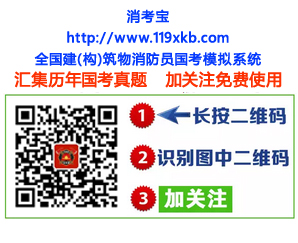 3840张力男1609253600302403840十堰湖北和泽物业服务有限公司正常鉴定64.3正常54.3正常不合格3841杜玉环女1609253600302403841十堰湖北和泽物业服务有限公司正常鉴定39.4正常51.6正常不合格3842祁运成男1609253600302403842十堰市景旭华电料灯具市场有限公司正常鉴定75.3正常56.7正常不合格3843周鹏男1609253600302403843十堰市景旭华电料灯具市场有限公司正常鉴定61.2正常49.9正常不合格3844肖步高男1609253600302403844十堰友好医院正常鉴定83.6正常58.7正常不合格3845林毅男1609253600302403845十堰友好医院正常鉴定64.1正常28.1正常不合格3846郝玉女1609253600302403846湖北十堰景瑞物业有限公司正常鉴定52.7正常50正常不合格3847段天慧女1609253600302403847湖北十堰景瑞物业有限公司正常鉴定57.3正常41.1正常不合格3848薛新华女1609253600302403848湖北十堰景瑞物业有限公司正常鉴定59.5正常48正常不合格3849琚之龙男1609253600302403849十堰亨运宾馆正常鉴定32.1正常38.9正常不合格3850王庆男1609253600302403850十堰亨运宾馆正常鉴定缺考缺考不合格3851王配国男1609253600302403851十堰亨运宾馆正常鉴定86.3正常90.6正常良好3852李志男1609253600302403852十堰市新起点商业经营管理有限公司正常鉴定43.6正常44.9正常不合格3853曾德富男1609253600302403853十堰市新起点商业经营管理有限公司正常鉴定54.7正常70.7正常不合格3854艾勤男1609253600302403854十堰市新凯悦酒店正常鉴定57.4正常77.2正常不合格3855李玉安男1609253600302403855十堰万事顺贸易有限公司服装超市正常鉴定47.4正常32.7正常不合格3856耿霞女1609253600302403856十堰寿康永乐1+1超市正常鉴定60.2正常42正常不合格3857王小丽女1609253600302403857十堰寿康永乐1+2超市正常鉴定52.2正常27.2正常不合格3858张苏侠女1609253600302403858十堰寿康永乐1+3超市正常鉴定40正常31.2正常不合格3859卜小斌男1609253600302403859十堰俊发贸易有限公司正常鉴定74.3正常78.5正常合格3860王伟鹏男1609253600302403860十堰俊发贸易有限公司正常鉴定56.7正常63正常不合格3861高学先男1609253600302403861十堰市柯严物业服务有限公司正常鉴定47.5正常33正常不合格3862安金铜男1609253600302403862十堰市柯严物业服务有限公司正常鉴定55.7正常51.4正常不合格3863高晓斌男1609253600302403863十堰市柯严物业服务有限公司正常鉴定缺考65.2正常不合格3864周慧中男1609253600302403864十堰市妇幼保健院正常鉴定79.8正常69.2正常合格3865李斌男1609253600302403865十堰市妇幼保健院正常鉴定58.2正常71.3正常不合格3866高毅男1609253600302403866十堰市妇幼保健院正常鉴定69正常87.1正常合格3867闵伟男1609253600302403867十堰利华丰贸易有限公司正常鉴定55.4正常69.5正常不合格3868胡川平男1609253600302403868十堰利华丰贸易有限公司正常鉴定49.2正常52.1正常不合格3869李定荣男1609253600302403869十堰五堰新友谊服饰正常鉴定69.4正常76.6正常合格3870张玉芳女1609253600302403870十堰五堰新友谊服饰正常鉴定68.3正常35.5正常不合格3871黄典云女1609253600302403871十堰万德国际大酒店正常鉴定54.5正常69.1正常不合格3872杨永和男1609253600302403872十堰堰丰酒店管理有限公司正常鉴定66.6正常22.5正常不合格3873陈志江男1609253600302403873十堰堰丰酒店管理有限公司正常鉴定39.6正常缺考不合格3874王建华男1609253600302403874十堰堰丰酒店管理有限公司正常鉴定58.8正常58.7正常不合格3875魏涛男1609253600302403875十堰堰丰酒店管理有限公司正常鉴定0正常缺考不合格3876吕杰男1609253600302403876十堰市锦宝红贸易有限公司正常鉴定73.2正常71.2正常合格3877田英女1609253600302403877十堰柏悦酒店正常鉴定45.5正常66正常不合格3878杨慧云女1609253600302403878十堰柏悦酒店正常鉴定58.6正常55.5正常不合格3879贾小江男1609253600302403879十堰万德国际大酒店正常鉴定45.8正常25.9正常不合格3880王君亭男1609253600302403880十堰万德国际大酒店正常鉴定38.2正常37.4正常不合格3881王志强男1609253600302403881十堰湖北鑫银物业服务有限公司正常鉴定82.9正常84.7正常良好3882陈三新男1609253600302403882十堰湖北鑫银物业服务有限公司正常鉴定77.2正常83.7正常合格3883张东男1609253600302403883十堰奥凯达酒店正常鉴定60.5正常缺考不合格3884王大山男1609253600302403884十堰奥凯达酒店正常鉴定82.3正常86正常良好3885刘丽女1609253600302403885十堰湖北泽生物业服务有限公司正常鉴定52.2正常41.7正常不合格3886任传江男1609253600302403886十堰湖北泽生物业服务有限公司正常鉴定19正常缺考不合格3887张万平男1609253600302403887十堰永和安物业管理公司正常鉴定54.9正常51.9正常不合格3888曹辉男1609253600302403888十堰永和安物业管理公司正常鉴定71.4正常40.8正常不合格3889李艳女1609253600302403889十堰锦鸿商务宾馆正常鉴定58.3正常41.7正常不合格3890李国伟男1609253600302403890十堰金海岸物业服务有限公司正常鉴定59.5正常69.3正常不合格3891王喜才男1609253600302403891十堰金海岸物业服务有限公司正常鉴定72.7正常60.7正常合格3892王相翠女1609253600302403892十堰市美乐宾馆股份有限公司正常鉴定6.3正常42.3正常不合格3893王俊男1609253600302403893十堰市安舒物业管理有限公司正常鉴定5正常46.1正常不合格3894张吉兵男1609253600302403894十堰市金申铂实业有限公司正常鉴定缺考缺考不合格3895张海涛男1609253600302403895十堰市金申铂实业有限公司正常鉴定59正常49.7正常不合格3896袁斌男1609253600302403896十堰湖北汇城物业服务有限公司正常鉴定68正常缺考不合格3897童付涛男1609253600302403897十堰湖北汇城物业服务有限公司正常鉴定57.1正常缺考不合格3898李洋洋男1609253600302403898十堰湖北汇城物业服务有限公司正常鉴定46.8正常缺考不合格3899李娜女1609253600302403899十堰市格林动漫城正常鉴定80.8正常缺考不合格3900曹实男1609253600302403900十堰市格林动漫城正常鉴定79.1正常缺考不合格3901蔡春田男1609253600302403901十堰湖北沁园春物业服务有限公司正常鉴定20正常33.9正常不合格3902陈宇男1609253600302403902十堰市欣玺来酒店正常鉴定62.6正常59正常不合格3903占修成男1609253600302403903十堰市欣玺来酒店正常鉴定52.3正常34正常不合格3904石玉彩女1609253600302403904十堰金盾物业正常鉴定45.4正常缺考不合格3905张红霞女1609253600302403905十堰金盾物业正常鉴定78.6正常缺考不合格3906周学荣女1609253600302403906十堰市辰泓建材批发大市场正常鉴定71.9正常55.6正常不合格3907黄永良男1609253600302403907十堰市辰泓建材批发大市场正常鉴定50正常29.8正常不合格3908童胜忠男1609253600302403908十堰市冠城物业服务有限公司正常鉴定26.3正常57.1正常不合格3909瞿道从男1609253600302403909十堰市美华居物业管理有限公司正常鉴定56.8正常50正常不合格3910陈泽忠男1609253600302403910十堰市茅箭区人民医院正常鉴定45.1正常56.4正常不合格3911胡凡男1609253600302403911十堰市茅箭区人民医院正常鉴定缺考缺考不合格3912顾新春男1609253600302403912十堰市茅箭区人民医院正常鉴定82.8正常86.7正常良好3913王建伟男1609253600302403913十堰市茅箭区人民医院正常鉴定78.2正常82正常合格3914王清平男1609253600302403914十堰市茅箭区人民医院正常鉴定76.8正常88.8正常合格3915王海潮男1609253600302403915十堰翔龙世纪物业管理有限公司正常鉴定63.4正常67.7正常合格3916杨晓彬男1609253600302403916十堰翔龙世纪物业管理有限公司正常鉴定64.5正常74.7正常合格3917秦平男1609253600302403917十堰市市场开发服务部老虎沟市场正常鉴定47.7正常缺考不合格3918纪宏华男1609253600302403918十堰湖北卓越物业集团物业管理公司正常鉴定57正常55.7正常不合格3919徐勇男1609253600302403919十堰茅箭区五堰大都会逛街购物广场正常鉴定54.2正常缺考不合格3920肖瑛女1609253600302403920十堰市宝裕小商品批发市场正常鉴定51.7正常缺考不合格3921熊贵银男1609253600302403921十堰车城大市场旭华娱乐中心正常鉴定52.7正常79.2正常不合格3922陈传煌男1609253600302403922十堰市鸿美贸易有限公司正常鉴定66.3正常82正常合格3923张邦森男1609253600302403923十堰张湾区公园路单行道迪吧正常鉴定61.8正常60.8正常合格3924胡远军男1609253600302403924十堰张湾区公园路单行道迪吧正常鉴定56.9正常52.9正常不合格3925庹明燕女1609253600302403925十堰市雅洁商务宾馆正常鉴定60.3正常59.1正常不合格3926郭宗琳女1609253600302403926十堰市雅洁商务宾馆正常鉴定54.9正常57.2正常不合格3927翁伟男1609253600302403927十堰市凯伦国际大酒店正常鉴定84.3正常88.1正常良好3928肖星男1609253600302403928十堰市凯伦国际大酒店正常鉴定62.4正常80.4正常合格3929彭军男1609253600302403929十堰市宾悦大酒店正常鉴定82.6正常88.9正常良好3930郑翔心男1609253600302403930十堰翔龙世纪物业管理有限公司正常鉴定52.6正常64.3正常不合格3931王泽文男1609253600302403931十堰翔龙世纪物业管理有限公司正常鉴定75.3正常73.2正常合格3932艾靖男1609253600302403932十堰市图书馆正常鉴定53.6正常74.8正常不合格3933李洪亮男1609253600302403933十堰市图书馆正常鉴定55.8正常74.4正常不合格3934周小青女1609253600302403934十堰湖北吉阳酒店管理有限公司正常鉴定79.1正常79.1正常合格3935曹丽女1609253600302403935十堰湖北吉阳酒店管理有限公司正常鉴定82.7正常缺考不合格3936陈晨男1609253600302403936湖北十堰民安物业有限公司正常鉴定74.5正常82.3正常合格3937徐根有男1609253600302403937十堰市美好家园物业公司正常鉴定72正常87.5正常合格3938卢芳涛男1609253600302403938十堰阳光物业管理有限公司正常鉴定67.1正常78.9正常合格3939石玉军男1609253600302403939十堰阳光物业管理有限公司正常鉴定67.2正常87.8正常合格3940张正学男1609253600302403940十堰阳光物业管理有限公司正常鉴定67正常62.6正常合格3941杨冬男1609253600302403941十堰阳光物业管理有限公司正常鉴定56.8正常45.5正常不合格3942卢玉兰女1609253600302403942十堰钰龙阁物业服务有限公司正常鉴定67.4正常75.8正常合格3943叶直财男1609253600302403943十堰钰龙阁物业服务有限公司正常鉴定54.5正常75.3正常不合格3944李艳华女1609253600302403944十堰伟祥物业管理有限公司正常鉴定56.8正常缺考不合格3945白秀荣女1609253600302403945十堰伟祥物业管理有限公司正常鉴定63.9正常缺考不合格3946徐阁娃女1609253600302403946十堰市新合作花果购物广场正常鉴定70.2正常74.7正常合格3947王小琴女1609253600302403947十堰市新合作花果购物广场正常鉴定70.6正常79.1正常合格3948龚芳女1609253600302403948十堰市新合作花果购物广场正常鉴定79.1正常90.6正常合格3949张华女1609253600302403949十堰市新合作花果购物广场正常鉴定55.4正常84.5正常不合格3950卫路军男1609253600302403950十堰国瑞酒店管理有限公司希尔顿正常鉴定71.5正常74正常合格3951马成云女1609253600302403951十堰国瑞酒店管理有限公司希尔顿正常鉴定73.7正常85.7正常合格3952黄朝琴女1609253600302403952十堰国瑞酒店管理有限公司希尔顿正常鉴定65.6正常61.6正常合格3953郑鸿雁女1609253600302403953十堰国瑞酒店管理有限公司希尔顿正常鉴定81正常76.8正常合格3954张海洋男1609253600302403954十堰国瑞酒店管理有限公司希尔顿正常鉴定缺考缺考不合格3955汪琴女1609253600302403955十堰国瑞酒店管理有限公司希尔顿正常鉴定55.6正常缺考不合格3956叶雄男1609253600302403956十堰国瑞商业管理有限公司正常鉴定53.1正常64.3正常不合格3957张铭鑫男1609253600302403957十堰国瑞商业管理有限公司正常鉴定80.1正常66.7正常合格3958杨勇男1609253600302403958十堰国瑞商业管理有限公司正常鉴定22.3正常60正常不合格3959周帮财男1609253600302403959十堰国瑞商业管理有限公司正常鉴定59.7正常71.2正常不合格3960徐成华男1609253600302403960十堰国瑞商业管理有限公司正常鉴定60.4正常61正常合格3961吉椰林男1609253600302403961十堰国瑞商业管理有限公司正常鉴定54.9正常69.9正常不合格3962王云涛男1609253600302403962十堰金诚物业管理有限责任公司正常鉴定61.8正常76.4正常合格3963李维慧女1609253600302403963十堰市七天连锁酒店正常鉴定缺考缺考不合格3964俞桂荣女1609253600302403964十堰惠邦物业管理有限公司正常鉴定47.9正常70.7正常不合格3965张肖燕女1609253600302403965十堰惠邦物业管理有限公司正常鉴定66.9正常74正常合格3966何勇男1609253600302403966十堰博雅酒店管理有限公司正常鉴定65.5正常61.4正常合格3967李耀平男1609253600302403967十堰博雅酒店管理有限公司正常鉴定34.1正常45正常不合格3968王斌男1609253600302403968十堰市兴居物业有限公司正常鉴定80.3正常74.1正常合格3969梁安新男1609253600302403969十堰市兴居物业有限公司正常鉴定54.2正常61.9正常不合格3970刘文明男1609253600302403970十堰市铭宇物业有限公司正常鉴定缺考缺考不合格3971尹代华男1609253600302403971十堰金诚物业管理有限责任公司正常鉴定12.7正常34.7正常不合格3972游景阁男1609253600302403972中商百货十堰连锁分公司正常鉴定81.3正常75.6正常合格3973苏丰周男1609253600302403973中商百货十堰连锁分公司正常鉴定57.6正常57.6正常不合格3974马红卫男1609253600302403974十堰市和鼎物业服务有限公司正常鉴定56.1正常59.8正常不合格3975高军男1609253600302403975十堰市九龙置业有限公司正常鉴定64.3正常53.9正常不合格3976汪斌男1609253600302403976十堰市九龙置业有限公司正常鉴定59.7正常56正常不合格3977李存男1609253600302403977十堰市九龙置业有限公司正常鉴定46.9正常缺考不合格3978姚波男1609253600302403978十堰市九龙置业有限公司正常鉴定55.3正常0正常不合格3979皮周玉男1609253600302403979十堰市九龙置业有限公司正常鉴定71正常88.4正常合格3980饶贞国男1609253600302403980十堰市九龙置业有限公司正常鉴定80.2正常80.4正常良好3981王启明男1609253600302403981十堰市九龙置业有限公司正常鉴定55.5正常67.6正常不合格3982朱习铃男1609253600302403982十堰市九龙置业有限公司正常鉴定87.2正常83.5正常良好3983袁晓东男1609253600302403983十堰市九龙置业有限公司正常鉴定76.5正常87正常合格3984杨增群男1609253600302403984十堰市九龙置业有限公司正常鉴定87.1正常86.3正常良好3985朱小平男1609253600302403985十堰市九龙置业有限公司正常鉴定73.8正常77.5正常合格3986郑明华男1609253600302403986十堰市九龙置业有限公司水电宾馆正常鉴定72.3正常74.3正常合格3987叶飞男1609253600302403987十堰和昌物业管理有限公司正常鉴定40.5正常63.2正常不合格3988王明菊女1609253600302403988十堰和昌物业管理有限公司正常鉴定23.8正常41.7正常不合格3989叶凤女1609253600302403989十堰和昌物业管理有限公司正常鉴定20.6正常22.7正常不合格3990马书斌男1609253600302403990十堰湖北鼎泽物业服务有限公司正常鉴定74.3正常72.7正常合格3991张长启男1609253600302403991十堰湖北鼎泽物业服务有限公司正常鉴定47.3正常59正常不合格3992张林男1609253600302403992十堰湖北鼎泽物业服务有限公司正常鉴定51.8正常78.8正常不合格3993王景海男1609253600302403993十堰湖北鼎泽物业服务有限公司正常鉴定59.8正常72.5正常不合格3994陈晓丹女1609253600302403994十堰星光假日酒店有限公司正常鉴定56.3正常38.4正常不合格3995兰瑞明男1609253600302403995十堰星光假日酒店有限公司正常鉴定0正常41.9正常不合格3996张翠云女1609253600302403996十堰洁泰物业管理有限公司正常鉴定82.6正常47.3正常不合格3997薛占锋男1609253600302403997十堰洁泰物业管理有限公司正常鉴定71.9正常56.4正常不合格3998葛玉作男1609253600302403998十堰金威美食广场正常鉴定32.9正常40.4正常不合格3999王天星男1609253600302403999十堰金威美食广场正常鉴定5.2正常36.5正常不合格4000王成男1609253600302404000十堰市房管局正常鉴定13正常77.3正常不合格4001王龙男1609253600302404001十堰市音悦汇练歌房正常鉴定63.6正常缺考不合格4002孔维文男1609253600302404002十堰市音悦汇练歌房正常鉴定76.3正常52.9正常不合格4003龚超男1609253600302404003十堰市中西医结合医院正常鉴定59.1正常36正常不合格4004杨业贵男1609253600302404004十堰市中西医结合医院正常鉴定57正常46正常不合格4005赵建华男1609253600302404005十堰市安舒物业管理有限公司正常鉴定0正常35.4正常不合格4006陈军男1609253600302404006十堰广播电视台正常鉴定64.6正常56.1正常不合格4007童耘夫男1609253600302404007十堰市高级技工学校正常鉴定84.3正常77.8正常合格4008龚传达男1609253600302404008十堰市高级技工学校正常鉴定83正常79.1正常合格4009朱德城男1609253600302404009十堰市松延物业管理有限公司正常鉴定86正常86正常良好4010杨景辉男1609253600302404010十堰市体育中心体育馆管理部正常鉴定80.3正常78正常合格4011金钵男1609253600302404011十堰市体育中心体育馆管理部正常鉴定74.7正常74.6正常合格4012王鑫男1609253600302404012十堰宇建物贸有限公司正常鉴定75.3正常82.4正常合格4013黄海涛男1609253600302404013十堰宇建物贸有限公司正常鉴定70.5正常79正常合格4014李翔男1609253600302404014十堰市玩吧网络会所正常鉴定53正常52.1正常不合格4015张勇男1609253600302404015襄阳市保康县保康县福康城物业正常鉴定82.1正常80.9正常良好4016黄前娥女1609253600302404016襄阳市保康县湖北嘉和兴物业正常鉴定45.5正常78.7正常不合格4017陈都男1609253600302404017襄阳市保康县保康县公安局正常鉴定76.8正常88.1正常合格4018吴兴德男1609253600302404018襄阳市保康县襄阳市唐凯物业正常鉴定36正常21.1正常不合格4019黄艳丽女1609253600302404019襄阳市保康县襄阳市唐凯物业正常鉴定77.5正常42正常不合格4020张诚成女1609253600302404020襄阳市保康县保康县永兵物业正常鉴定83.8正常82.2正常良好4021刘悦女1609253600302404021襄阳市保康县保康县永兵物业正常鉴定71.6正常79.7正常合格4022李微波男1609253600302404022襄阳市宜城市百嘉泰物业服务正常鉴定33.3正常70.7正常不合格4023方生波男1609253600302404023襄阳市宜城市百嘉泰物业服务正常鉴定44.3正常缺考不合格4024冯心才男1609253600302404024襄阳市宜城市康馨佳园物业服务正常鉴定28.1正常74正常不合格4025李桂英女1609253600302404025襄阳市宜城市康馨佳园物业服务正常鉴定40.9正常46正常不合格4026王梅女1609253600302404026襄阳市宜城市全居物业服务正常鉴定缺考缺考不合格4027孙斌男1609253600302404027襄阳市宜城市人民医院正常鉴定70.3正常69.3正常合格4028邱文虎男1609253600302404028襄阳市宜城市人民医院正常鉴定67.8正常85.3正常合格4029曾宪峰男1609253600302404029襄阳市宜城市人民医院正常鉴定77.8正常72正常合格4030杨大锋男1609253600302404030襄阳市宜城市消防中队正常鉴定77.4正常缺考不合格4031鲁俊男1609253600302404031襄阳市宜城市金林物业服务有限公司正常鉴定65.3正常72.8正常合格4032张辉男1609253600302404032襄阳市宜城市金林物业服务有限公司正常鉴定81.7正常78.1正常合格4033何婷女1609253600302404033襄阳市宜城市舒美物业有限公司正常鉴定27.5正常71.6正常不合格4034冯强男1609253600302404034襄阳市宜城市华夏影城正常鉴定65.2正常缺考不合格4035钟作旭男1609253600302404035襄阳市宜城市华夏影城正常鉴定56正常缺考不合格4036罗平女1609253600302404036襄阳市高新区襄阳万众欣城物业正常鉴定79.6正常87.8正常合格4037苏明容女1609253600302404037襄阳市高新区百年尊享物业服务正常鉴定85正常81.7正常良好4038潘建国男1609253600302404038襄阳市高新区威景物业正常鉴定68.9正常86.1正常合格4039文丹洋男1609253600302404039襄阳市高新区襄阳机场消防队正常鉴定68.9正常89.9正常合格4040许贵福男1609253600302404040襄阳市高新区襄阳机场消防队正常鉴定78.5正常92.2正常合格4041艾勇虎男1609253600302404041襄阳市高新区襄阳机场消防队正常鉴定78.8正常88.1正常合格4042杨锰男1609253600302404042襄阳市高新区襄阳机场消防队正常鉴定80正常84正常良好4043张俊峰男1609253600302404043襄阳市高新区襄阳机场消防队正常鉴定95.5正常88.3正常良好4044史家坤男1609253600302404044襄阳市高新区绿都物业服务有限公司正常鉴定47.2正常56.6正常不合格4045梁清全男1609253600302404045襄阳市高新区绿都物业服务有限公司正常鉴定44.2正常47正常不合格4046雷杰男1609253600302404046襄阳市高新区绿都物业服务有限公司正常鉴定71.5正常80.4正常合格4047李晓峰男1609253600302404047襄阳市高新区襄阳欣正物业服务正常鉴定57.8正常60.5正常不合格4048邢志宇男1609253600302404048襄阳市高新区襄阳欣正物业服务正常鉴定81.5正常71.7正常合格4049王东伟男1609253600302404049襄阳市高新区襄阳万达皇冠假日酒店正常鉴定82.6正常86.8正常良好4050金辉男1609253600302404050襄阳市高新区襄阳万达皇冠假日酒店正常鉴定75.1正常83.2正常合格4051马庆虎男1609253600302404051襄阳市高新区襄阳万达皇冠假日酒店正常鉴定82.3正常86.4正常良好4052龚捷男1609253600302404052襄阳市高新区襄阳万达皇冠假日酒店正常鉴定80.8正常88.2正常良好4053高峰民男1609253600302404053襄阳市高新区襄阳万达皇冠假日酒店正常鉴定69正常70.9正常合格4054贾丽女1609253600302404054襄阳市高新区襄阳万达皇冠假日酒店正常鉴定80.7正常92.8正常良好4055郭洪溪男1609253600302404055襄阳市高新区蓝钻领域小区正常鉴定41.1正常54.8正常不合格4056李国庆男1609253600302404056襄阳市高新区襄阳民润物业服务正常鉴定44.7正常64.2正常不合格4057曾四新男1609253600302404057襄阳市高新区襄阳市樊房物业正常鉴定72.8正常90正常合格4058李正领男1609253600302404058襄阳市高新区襄阳市樊房物业正常鉴定84.8正常95.1正常良好4059李伟男1609253600302404059襄阳市高新区东风德纳车桥公司正常鉴定82.8正常88.9正常良好4060李强男1609253600302404060襄阳市高新区东风德纳车桥公司正常鉴定82.6正常63.7正常合格4061徐太平男1609253600302404061襄阳市高新区东风德纳车桥公司正常鉴定32.3正常40.1正常不合格4062叶常顺男1609253600302404062襄阳市高新区东风德纳车桥公司正常鉴定47.6正常35.5正常不合格4063黄莉女1609253600302404063襄阳市高新区东风德纳车桥公司正常鉴定69.2正常54.4正常不合格4064陈其刚男1609253600302404064襄阳市高新区东风德纳车桥公司正常鉴定67.6正常62.7正常合格4065杨欣慰男1609253600302404065襄阳市高新区湖北民发物业服务正常鉴定缺考68.1正常不合格4066杨超男1609253600302404066襄阳市高新区美溢达物业服务正常鉴定74.6正常71.7正常合格4067余选林男1609253600302404067襄阳市高新区湖北海厦物业服务正常鉴定59.2正常64.7正常不合格4068徐雷男1609253600302404068襄阳市高新区湖北海厦物业服务正常鉴定80.6正常77.7正常合格4069郝凯朋男1609253600302404069襄阳市高新区湖北海厦物业服务正常鉴定75.3正常93正常合格4070刘道勇男1609253600302404070襄阳市高新区绿都物业服务有限公司正常鉴定48.9正常24.9正常不合格4071闫爱国男1609253600302404071襄阳市高新区绿都物业服务有限公司正常鉴定29.7正常44正常不合格4072王家辉男1609253600302404072襄阳市高新区绿都物业服务有限公司正常鉴定56.7正常58.4正常不合格4073段国祥男1609253600302404073襄阳市高新区东风德纳车桥公司正常鉴定缺考88.6正常不合格4074李晏女1609253600302404074襄阳市高新区东风德纳车桥公司正常鉴定75.1正常83.2正常合格4075肖念女1609253600302404075襄阳市高新区翰苑物业服务有限公司正常鉴定78.6正常86.5正常合格4076章辉猛男1609253600302404076襄阳市高新区襄阳供电公司襄电物业正常鉴定75.9正常缺考不合格4077赵勇男1609253600302404077襄阳市高新区电力集团物业发展正常鉴定85正常97.2正常良好4078潘禹男1609253600302404078襄阳市高新区武汉长江飞天电子科技正常鉴定75.5正常93.5正常合格4079邓运森男1609253600302404079襄阳市高新区武汉长江飞天电子科技正常鉴定81.2正常78.9正常合格4080朱祥坤男1609253600302404080襄阳市高新区襄阳帷幄佳安保安服正常鉴定83.8正常29.1正常不合格4081周建国男1609253600302404081襄阳市高新区襄阳帷幄佳安保安服正常鉴定82.3正常85.2正常良好4082石磊女1609253600302404082襄阳市高新区襄阳市帷幄佳园物业正常鉴定76.4正常31.5正常不合格4083陈怡静女1609253600302404083襄阳市高新区襄阳市帷幄佳园物业正常鉴定77.9正常88正常合格4084李海建男1609253600302404084襄阳市高新区襄阳帷幄佳安保安服务正常鉴定79.6正常84.8正常合格4085衡均男1609253600302404085襄阳市高新区襄阳帷幄佳安保安服务正常鉴定56.1正常69正常不合格4086周祥超男1609253600302404086襄阳枣阳市昊祥物业公司正常鉴定55.7正常78.9正常不合格4087白雪峰女1609253600302404087襄阳枣阳市人民路新天地物业正常鉴定缺考缺考不合格4088黄园男1609253600302404088襄阳枣阳市银河物业服务有限公司正常鉴定84.3正常79.9正常合格4089袁明男1609253600302404089襄阳枣阳市银河物业服务有限公司正常鉴定81.3正常83.5正常良好4090程建锋男1609253600302404090襄阳枣阳市银河物业服务有限公司正常鉴定52.1正常41.8正常不合格4091张道林男1609253600302404091襄阳枣阳市奎苑物业管理物业公司正常鉴定67.5正常68.4正常合格4092胡德春男1609253600302404092襄阳枣阳市奎苑物业管理物业公司正常鉴定缺考缺考不合格4093杨明男1609253600302404093襄阳枣阳市温馨苑物业服务有限公司正常鉴定86.4正常90.7正常良好4094严学付男1609253600302404094襄阳枣阳市温馨苑物业服务有限公司正常鉴定75.2正常舞弊不合格4095程忠廷男1609253600302404095襄阳枣阳市温馨苑物业服务有限公司正常鉴定64.6正常80.4正常合格4096秦成富男1609253600302404096襄阳枣阳市帝皇嘉园物业小区正常鉴定76.4正常54.6正常不合格4097夏季枫男1609253600302404097襄阳枣阳市帝皇嘉园物业小区正常鉴定76.7正常79.6正常合格4098宋光军男1609253600302404098襄阳枣阳市帝秀苑物业服务有限公司正常鉴定63.3正常73.3正常合格4099王小波男1609253600302404099襄阳枣阳市帝秀苑物业服务有限公司正常鉴定71.2正常81.6正常合格4100徐占海男1609253600302404100襄阳枣阳市湖北帝秀物业服务公司正常鉴定缺考缺考不合格4101莘久明男1609253600302404101襄阳枣阳市湖北帝秀物业服务公司正常鉴定66.6正常72.8正常合格4102王建萍女1609253600302404102襄阳枣阳市湖北帝秀物业服务公司正常鉴定61.3正常54.4正常不合格4103周波男1609253600302404103襄阳枣阳市襄阳二汽基地消防大队正常鉴定缺考缺考不合格4104王毅男1609253600302404104襄阳枣阳市四海宜嘉康绿园物业公司正常鉴定83.3正常73.1正常合格4105李文博男1609253600302404105襄阳枣阳市四海宜嘉康绿园物业公司正常鉴定79.5正常85.5正常合格4106沈林杰男1609253600302404106襄阳枣阳市公共汽车公司城建加气站正常鉴定72.5正常77正常合格4107杜梦杰女1609253600302404107襄阳枣阳市湖北百美居物业服务公司正常鉴定80.3正常88.2正常良好4108徐艳女1609253600302404108襄阳枣阳市湖北百美居物业服务公司正常鉴定75.8正常81.8正常合格4109陈涛男1609253600302404109襄阳枣阳市汉城影城有限公司正常鉴定72.7正常87.3正常合格4110李才明男1609253600302404110襄阳枣阳市襄阳宝宇物业服务公司正常鉴定82.1正常86.4正常良好4111张颖男1609253600302404111襄阳枣阳市第一人民医院正常鉴定63.3正常79.4正常合格4112齐明男1609253600302404112襄阳枣阳市第一人民医院正常鉴定78.1正常77.2正常合格4113陈程男1609253600302404113襄阳枣阳市汉城酒店有限公司正常鉴定76.6正常92.7正常合格4114余少华男1609253600302404114襄阳枣阳市汉城酒店有限公司正常鉴定64.3正常83.7正常合格4115吴赟男1609253600302404115襄阳枣阳市汉城酒店有限公司正常鉴定77.1正常93.8正常合格4116郑修怀男1609253600302404116襄阳枣阳市居美物业服务有限公司正常鉴定缺考缺考不合格4117杨波男1609253600302404117襄阳枣阳市居美物业服务有限公司正常鉴定83.1正常88.7正常良好4118曾照军男1609253600302404118襄阳枣阳公共汽车总公司城建加油站正常鉴定缺考缺考不合格4119刘军男1609253600302404119襄阳枣阳市华润燃气有限公司正常鉴定82.3正常84.6正常良好4120李金鑫男1609253600302404120襄阳枣阳市华润燃气有限公司正常鉴定82.8正常84.1正常良好4121孟凡兵男1609253600302404121襄阳枣阳华中光彩大市场物业公司正常鉴定83.8正常87.2正常良好4122陈明婷女1609253600302404122襄阳市襄州区湖北民发物业服务公司正常鉴定79.3正常90.7正常合格4123靖召辉女1609253600302404123襄阳市襄州区湖北民发物业服务公司正常鉴定74.9正常93.8正常合格4124喻志亮男1609253600302404124襄阳市襄州区湖北民发物业服务公司正常鉴定80.6正常82.7正常良好4125王剑男1609253600302404125襄阳市襄州区湖北民发物业服务公司正常鉴定65正常90.5正常合格4126江吉娥女1609253600302404126襄阳市襄州区湖北民发物业服务公司正常鉴定56.4正常82.1正常不合格4127叶川男1609253600302404127襄阳市襄州区光彩国际物流产业投资正常鉴定缺考缺考不合格4128闫胜利男1609253600302404128襄阳市襄州区光彩国际物流产业投资正常鉴定缺考缺考不合格4129朱红友男1609253600302404129襄阳市襄州区光彩国际物流产业投资正常鉴定缺考缺考不合格4130赵健男1609253600302404130襄阳市襄州区光彩国际物流产业投资正常鉴定缺考缺考不合格4131邓朋园男1609253600302404131襄阳市襄州区光彩国际物流产业投资正常鉴定缺考缺考不合格4132剧建洪女1609253600302404132襄阳市襄州区光彩国际物流产业投资正常鉴定缺考缺考不合格4133罗永华男1609253600302404133襄阳市襄州区怡馨苑养老院正常鉴定缺考缺考不合格4134陈诗宝男1609253600302404134襄阳市襄州区第一幼儿园正常鉴定缺考缺考不合格4135张校青男1609253600302404135襄阳市襄州区湖北民发物业服务公司正常鉴定63.6正常74.6正常合格4136程书雅女1609253600302404136襄阳市襄州区湖北民发物业服务公司正常鉴定83.8正常94.7正常良好4137章清华男1609253600302404137襄阳襄州区襄阳百洋佳园物业公司正常鉴定75.6正常27.3正常不合格4138李应和男1609253600302404138襄阳襄州区襄阳百洋佳园物业公司正常鉴定82.2正常60.2正常合格4139朱清海男1609253600302404139襄阳市襄州区云长物业服务有限公司正常鉴定缺考缺考不合格4140聂彬女1609253600302404140襄阳市襄州区云长物业服务有限公司正常鉴定缺考缺考不合格4141赵新峰男1609253600302404141襄阳市襄州区云长物业服务有限公司正常鉴定80正常82正常良好4142朱程程女1609253600302404142襄阳市襄州区云长物业服务有限公司正常鉴定83.8正常86.9正常良好4143江家慧女1609253600302404143襄阳市襄州区云长物业服务有限公司正常鉴定76.9正常55.3正常不合格4144陈顺秀女1609253600302404144襄阳市襄州区云长物业服务有限公司正常鉴定60.7正常72.5正常合格4145潘红伟男1609253600302404145襄阳市襄州区西湾花园物业服务公司正常鉴定缺考缺考不合格4146张小江男1609253600302404146襄阳市襄州区西湾花园物业服务公司正常鉴定缺考缺考不合格4147黄华男1609253600302404147襄阳市襄州区西湾花园物业服务公司正常鉴定缺考缺考不合格4148姜有权男1609253600302404148襄阳市襄州区西湾花园物业服务公司正常鉴定缺考缺考不合格4149陈风男1609253600302404149襄阳市襄州区湖北枫林物业服务公司正常鉴定50.4正常56.9正常不合格4150邱玉芬女1609253600302404150襄阳市襄州区湖北枫林物业服务公司正常鉴定79.4正常82.7正常合格4151陈曌女1609253600302404151襄阳襄州区中国石油名城路加油站正常鉴定78.6正常90.4正常合格4152杨辉男1609253600302404152襄阳襄州区中国石油名城路加油站正常鉴定缺考缺考不合格4153周志涛男1609253600302404153襄阳襄州区中国石油名城路加油站正常鉴定83.8正常66.9正常合格4154孙黎刚男1609253600302404154襄阳襄州区中国石油名城路加油站正常鉴定78.6正常76正常合格4155王毅女1609253600302404155襄阳市襄州区中石化襄州区石油正常鉴定60.2正常缺考不合格4156孙国正男1609253600302404156襄阳市襄州区中石化襄州区石油正常鉴定缺考缺考不合格4157王军男1609253600302404157襄阳市襄州区中石化襄州区石油正常鉴定缺考缺考不合格4158刘顺兵男1609253600302404158襄阳市襄州区中石化襄州区石油正常鉴定74.2正常缺考不合格4159石浩男1609253600302404159襄阳市襄州区中石化襄州区石油正常鉴定56.6正常缺考不合格4160宋得成男1609253600302404160襄阳市襄州区鑫益液化气站正常鉴定49.7正常56.9正常不合格4161刘万福男1609253600302404161襄阳市襄州区鑫益液化气站正常鉴定39.3正常25.3正常不合格4162陈  波男1609253600302404162襄阳市襄州区北京京诚开元保安服务正常鉴定82.9正常72.7正常合格4163李  征男1609253600302404163襄阳市襄州区北京京诚开元保安服务正常鉴定80.9正常76正常合格4164孙志新男1609253600302404164襄阳市襄州区北京京诚开元保安服务正常鉴定75.4正常58.6正常不合格4165符庆军男1609253600302404165襄阳市襄州区北京京诚开元保安服务正常鉴定67.7正常48.6正常不合格4166汪波涛男1609253600302404166襄阳市襄州区北京京诚开元保安服务正常鉴定74.6正常80.1正常合格4167胡正先男1609253600302404167襄阳市襄州区五洲国际商业物业管理正常鉴定59.5正常67.8正常不合格4168王秋生男1609253600302404168襄阳市襄州区五洲国际商业物业管理正常鉴定38.2正常57.5正常不合格4169杨启凡男1609253600302404169襄阳市襄州区五洲国际商业物业管理正常鉴定56.2正常74.8正常不合格4170王  瑞男1609253600302404170襄阳市襄州区五洲国际商业物业管理正常鉴定47.5正常75.9正常不合格4171韩  民男1609253600302404171襄阳市襄州区五洲国际商业物业管理正常鉴定69.6正常77.6正常合格4172王友伟男1609253600302404172襄阳市襄州区五洲国际商业物业管理正常鉴定69.4正常84.4正常合格4173刘慧男1609253600302404173襄阳襄州区湖北玉龙湾物业服务公司正常鉴定64.6正常87.9正常合格4174沈俊涛男1609253600302404174襄阳襄州区湖北玉龙湾物业服务公司正常鉴定59.7正常缺考不合格4175李明男1609253600302404175襄阳襄州区湖北玉龙湾物业服务公司正常鉴定75.1正常79.1正常合格4176杨宏男1609253600302404176襄阳襄州湖北襄阳东国家粮食储备库正常鉴定55.4正常70.2正常不合格4177刘兆凯男1609253600302404177襄阳襄州湖北襄阳东国家粮食储备库正常鉴定69.5正常74.8正常合格4178胡刚生男1609253600302404178襄阳襄州湖北襄阳东国家粮食储备库正常鉴定66.9正常82.5正常合格4179任贵新男1609253600302404179襄阳襄州湖北襄阳东国家粮食储备库正常鉴定76.3正常90正常合格4180周光青男1609253600302404180襄阳襄州湖北襄阳东国家粮食储备库正常鉴定46.2正常缺考不合格4181杨连强男1609253600302404181襄阳襄州湖北襄阳东国家粮食储备库正常鉴定71.1正常89.5正常合格4182魏其成男1609253600302404182襄阳襄州襄阳春润物业（管理）公司正常鉴定52.8正常81.9正常不合格4183马卫民男1609253600302404183襄阳襄州襄阳春润物业（管理）公司正常鉴定61.1正常79.6正常合格4184张建男1609253600302404184襄阳襄州襄阳春润物业（管理）公司正常鉴定58.3正常79.1正常不合格4185何红丹女1609253600302404185襄阳市襄州区喜来登酒店管理公司正常鉴定62.8正常72.3正常合格4186张辉男1609253600302404186襄阳市襄州区湖北百盟集团正常鉴定缺考缺考不合格4187曾世勋男1609253600302404187襄阳市襄州区公安消防大队正常鉴定77.5正常85.3正常合格4188熊威男1609253600302404188襄阳市襄州区公安消防大队正常鉴定缺考85.9正常不合格4189孙傲男1609253600302404189襄阳市襄州区公安消防大队正常鉴定缺考76.4正常不合格4190贺俊男1609253600302404190襄阳市襄州区公安消防大队正常鉴定32.5正常81.2正常不合格4191邓军男1609253600302404191襄阳市襄州区公安消防大队正常鉴定60.3正常83.9正常合格4192张帅男1609253600302404192襄阳市襄州区公安消防大队正常鉴定31.3正常缺考不合格4193胡鹏男1609253600302404193襄阳市襄州区公安消防大队正常鉴定51.5正常86.5正常不合格4194温南昌男1609253600302404194襄阳市襄州区公安消防大队正常鉴定58.1正常78.5正常不合格4195魏娇娇女1609253600302404195襄阳老河口市好万家物业公司正常鉴定82.6正常56正常不合格4196王惠女1609253600302404196襄阳老河口市好万家物业公司正常鉴定81.1正常53正常不合格4197李国庆男1609253600302404197襄阳老河口市好万家物业公司正常鉴定74.1正常30.3正常不合格4198张敬群男1609253600302404198襄阳老河口市好万家物业公司正常鉴定66.4正常61.4正常合格4199张建忠男1609253600302404199襄阳老河口市好万家物业公司正常鉴定73.8正常58.6正常不合格4200朱奋林男1609253600302404200襄阳老河口市好万家物业公司正常鉴定77.6正常83.6正常合格4201皮随洲男1609253600302404201襄阳老河口市湖北威洋物业有限公司正常鉴定76.1正常58.4正常不合格4202龚存云女1609253600302404202襄阳老河口市湖北威洋物业有限公司正常鉴定缺考缺考不合格4203罗荣新男1609253600302404203襄阳老河口市湖北威洋物业有限公司正常鉴定71.5正常50.6正常不合格4204刘国庆男1609253600302404204襄阳老河口市湖北威洋物业有限公司正常鉴定76.9正常50.8正常不合格4205吴光利男1609253600302404205襄阳老河口市湖北威洋物业有限公司正常鉴定80.3正常80.4正常良好4206张涛男1609253600302404206襄阳老河口市湖北威洋物业有限公司正常鉴定缺考缺考不合格4207任建先女1609253600302404207襄阳老河口市湖北威洋物业有限公司正常鉴定缺考缺考不合格4208樊驹男1609253600302404208襄阳老河口市河滨花园酒店公司正常鉴定缺考43.4正常不合格4209刘静贞女1609253600302404209襄阳老河口市河滨花园酒店公司正常鉴定缺考44.7正常不合格4210李瑞女1609253600302404210襄阳老河口市河滨花园酒店公司正常鉴定缺考40.2正常不合格4211樊雪雷男1609253600302404211襄阳老河口市河滨花园酒店公司正常鉴定缺考缺考不合格4212简永东男1609253600302404212襄阳老河口市润裕液化气站正常鉴定82.6正常63.6正常合格4213江祖义男1609253600302404213襄阳老河口市福瑞家园小区正常鉴定79.8正常60.9正常合格4214袁红伟男1609253600302404214襄阳老河口市仙鹤小区正常鉴定82.8正常75.9正常合格4215王金洲男1609253600302404215襄阳老河口市仙鹤小区正常鉴定74.6正常58.9正常不合格4216王道成男1609253600302404216襄阳老河口市仙鹤小区正常鉴定82.6正常57.4正常不合格4217刘联合男1609253600302404217襄阳老河口市消防器材经销服务部正常鉴定72.4正常54.5正常不合格4218韩文忠男1609253600302404218襄阳老河口市襄阳瑞凯物业管理正常鉴定63.9正常43.2正常不合格4219张爱红女1609253600302404219襄阳老河口市大通物流有限公司正常鉴定77.8正常77.1正常合格4220张玉男1609253600302404220襄阳老河口中燃城市燃气发展公司正常鉴定79正常80.6正常合格4221谢俊锋男1609253600302404221襄阳老河口市毕安液化气站正常鉴定68.2正常缺考不合格4222胡永斌男1609253600302404222襄阳老河口市锦锈山河（枫林物业）正常鉴定74.4正常59.3正常不合格4223苏艳萍女1609253600302404223襄阳老河口市襄阳楚桦物业正常鉴定80.1正常47正常不合格4224芦伟男1609253600302404224襄阳老河口中燃城市燃气发展公司正常鉴定81.6正常83.1正常良好4225丁忠男1609253600302404225襄阳老河口中燃城市燃气发展公司正常鉴定82.1正常78.8正常合格4226王志国男1609253600302404226襄阳老河口市阳刚物业责任有限公司正常鉴定82.1正常86正常良好4227李荣耀男1609253600302404227襄阳老河口市佳苑吉物业服务公司正常鉴定82.1正常83.4正常良好4228李卫东男1609253600302404228襄阳老河口市襄阳幸福乐物业管理正常鉴定78.4正常62.5正常合格4229孟小林男1609253600302404229襄阳老河口市襄阳幸福乐物业管理正常鉴定82.6正常60.3正常合格4230白景友男1609253600302404230襄阳老河口市湖北海发物业正常鉴定缺考70.4正常不合格4231郑丹娜女1609253600302404231襄阳老河口市星宇物业管理有限公司正常鉴定82.8正常缺考不合格4232沈玉强男1609253600302404232襄阳襄城区襄阳市莲众物业有限公司正常鉴定80.7正常89.5正常良好4233黄先伟男1609253600302404233襄阳市襄城区襄阳职业技术学院正常鉴定79.1正常83.4正常合格4234郭佳佳男1609253600302404234襄阳市襄城区襄阳职业技术学院正常鉴定82.8正常68.2正常合格4235罗丽伟男1609253600302404235襄阳市襄城区襄阳职业技术学院正常鉴定83.8正常79.4正常合格4236侯建伟男1609253600302404236襄阳市襄城区襄阳职业技术学院正常鉴定79.1正常52.7正常不合格4237吴富强男1609253600302404237襄阳市襄城区襄阳职业技术学院正常鉴定80.8正常83.7正常良好4238张先俊男1609253600302404238襄阳市襄城区襄阳农村商业银行正常鉴定86.3正常89.7正常良好4239刘永会男1609253600302404239襄阳市襄城区襄阳农村商业银行正常鉴定69.8正常61.8正常合格4240高攀男1609253600302404240襄阳襄城区消防支队特勤二中队正常鉴定81.5正常86.6正常良好4241刘锡义男1609253600302404241襄阳襄城区消防支队特勤二中队正常鉴定79.9正常81.9正常合格4242闫得勤男1609253600302404242襄阳市襄城区襄阳市烈火液化气站正常鉴定81.4正常51.3正常不合格4243杨波男1609253600302404243襄阳襄城区襄阳新烽火物业服务公司正常鉴定82.6正常79.8正常合格4244王祥男1609253600302404244襄阳市金火王工业燃气有限公司正常鉴定87.7正常93.1正常良好4245程佳男1609253600302404245襄阳湖北汉江崔家营航电枢纽管理处正常鉴定80.8正常80.8正常良好4246袁希晨男1609253600302404246襄阳湖北汉江崔家营航电枢纽管理处正常鉴定83正常81.6正常良好4247郑传军男1609253600302404247襄阳新烽火物业服务有限公司正常鉴定92.4正常89.4正常良好4248欧红玲女1609253600302404248襄阳襄城湖北华佳宏物业有限公司正常鉴定82.5正常73.9正常合格4249韩永松男1609253600302404249襄阳襄城湖北华佳宏物业有限公司正常鉴定82.8正常57.2正常不合格4250王汉军男1609253600302404250襄阳襄城湖北华佳宏物业有限公司正常鉴定83.6正常100正常良好4251鞠元钊男1609253600302404251襄阳襄城湖北华佳宏物业有限公司正常鉴定79.1正常92.7正常合格4252李宗海男1609253600302404252襄阳襄城区豪轩沐足养生会馆檀溪店正常鉴定84.3正常89.2正常良好4253王大伟男1609253600302404253襄阳市襄城区金碧物业有限公司正常鉴定81.3正常84.9正常良好4254陈涛男1609253600302404254襄阳市襄城区金碧物业有限公司正常鉴定83.3正常62.8正常合格4255张华舟男1609253600302404255襄阳襄城区湖北志邦物业服务公司正常鉴定81.1正常81.6正常良好4256李帆男1609253600302404256襄阳襄城湖北志邦物业服务有限公司正常鉴定81.4正常70.5正常合格4257李仁强男1609253600302404257襄阳市襄城区襄阳府都宾馆有限公司正常鉴定79.6正常78正常合格4258佘顺云男1609253600302404258襄阳市襄城区襄阳府都宾馆有限公司正常鉴定81.6正常71.3正常合格4259李随成男1609253600302404259襄阳市襄城区天美乐时尚酒店正常鉴定46.3正常42.1正常不合格4260鄢学成男1609253600302404260襄阳市襄城区襄阳莲众物业正常鉴定81.5正常85.4正常良好4261田彬男1609253600302404261襄阳市消防支队特勤二中队正常鉴定缺考3正常不合格4262贺亮男1609253600302404262襄阳市消防支队特勤二中队正常鉴定82.3正常85.3正常良好4263朱伟男1609253600302404263襄阳市鼓楼商场股份有限公司正常鉴定81.3正常80.5正常良好4264卜胜利男1609253600302404264襄阳市鼓楼商场股份有限公司正常鉴定82.3正常91.7正常良好4265许国虎男1609253600302404265襄阳市消防支队防火处正常鉴定83.1正常91.9正常良好4266余永国男1609253600302404266襄阳市元风物业服务有限公司正常鉴定83.3正常62.8正常合格4267李保军男1609253600302404267襄阳市楚馨物业服务有限公司正常鉴定83.2正常85.5正常良好4268陈坤男1609253600302404268襄阳市樊城区湖北民发物业有限公司正常鉴定48.6正常80.2正常不合格4269尹文林男1609253600302404269襄阳市樊城区民发汉江国际正常鉴定50.5正常40.4正常不合格4270康晓萍女1609253600302404270襄阳湖北民发物业有限公司盛特公园正常鉴定81.5正常61.1正常合格4271周洁女1609253600302404271襄阳市樊城区湖北民发物业有限公司正常鉴定78.5正常91.6正常合格4272骆敏女1609253600302404272襄阳嘉慷物业服务有限公司正常鉴定54.4正常20正常不合格4273徐建兴男1609253600302404273襄阳嘉慷物业服务有限公司正常鉴定30.2正常25.1正常不合格4274毛向阳女1609253600302404274襄阳嘉慷物业服务有限公司正常鉴定59.1正常54.2正常不合格4275徐明阳男1609253600302404275襄阳嘉慷物业服务有限公司正常鉴定0正常缺考不合格4276杨逢祥男1609253600302404276襄阳市樊城区襄阳绿阳物业有限公司正常鉴定52.6正常47.1正常不合格4277李典洲男1609253600302404277襄阳市樊城区襄阳绿阳物业有限公司正常鉴定77.8正常80.7正常合格4278肖家秀男1609253600302404278襄阳市在水一方物业服务有限公司正常鉴定48.9正常51.6正常不合格4279曾波男1609253600302404279襄阳市在水一方物业服务有限公司正常鉴定77.2正常59.2正常不合格4280韩开忠男1609253600302404280襄阳市在水一方物业服务有限公司正常鉴定80.4正常78正常合格4281周景景女1609253600302404281襄阳市在水一方物业服务有限公司正常鉴定74.2正常85.3正常合格4282张春萍女1609253600302404282襄阳市在水一方物业服务有限公司正常鉴定70.4正常59.4正常不合格4283黄继涛男1609253600302404283襄阳市在水一方物业服务有限公司正常鉴定82.1正常86.5正常良好4284魏涛男1609253600302404284湖北省建筑消防有限公司襄阳分公司正常鉴定54正常62.5正常不合格4285赵静男1609253600302404285湖北省建筑消防有限公司襄阳分公司正常鉴定67.7正常86.5正常合格4286刘康男1609253600302404286襄阳易鑫达物业服务有限公司正常鉴定50.7正常10正常不合格4287陈俊男1609253600302404287襄阳易鑫达物业服务有限公司正常鉴定缺考缺考不合格4288王韶华男1609253600302404288襄阳易鑫达物业服务有限公司正常鉴定43.1正常53.2正常不合格4289王建军男1609253600302404289襄阳易鑫达物业服务有限公司正常鉴定46.7正常64.7正常不合格4290陈港男1609253600302404290襄阳易鑫达物业服务有限公司正常鉴定59.7正常2正常不合格4291韩稳定男1609253600302404291襄阳易鑫达物业服务有限公司正常鉴定0正常缺考不合格4292杜俊男1609253600302404292襄阳樊城景盛酒店管理有限公司正常鉴定80.4正常71.9正常合格4293杨雪梅女1609253600302404293襄阳市樊城区置家物业服务有限公司正常鉴定82.2正常83.9正常良好4294张家运男1609253600302404294襄阳市樊城区置家物业服务有限公司正常鉴定67.3正常78.8正常合格4295李翩翩女1609253600302404295襄阳市樊城区洪沟物业有限公司正常鉴定70.7正常83正常合格4296洪光浩男1609253600302404296襄阳市樊城区洪沟物业有限公司正常鉴定63.5正常56正常不合格4297郑英惠女1609253600302404297襄阳市樊城区致力物业服务有限公司正常鉴定27.2正常41.8正常不合格4298崔海军男1609253600302404298襄阳市樊城区致力物业服务有限公司正常鉴定51.5正常18.1正常不合格4299曹进男1609253600302404299襄阳市樊城区兴林物业管理有限公司正常鉴定58.3正常56.7正常不合格4300王俊豪男1609253600302404300襄阳市樊城区兴林物业管理有限公司正常鉴定62.7正常49.6正常不合格4301赵德林男1609253600302404301襄阳樊城区点意空间物业公司正常鉴定缺考缺考不合格4302曹国爱男1609253600302404302襄阳樊城区点意空间物业公司正常鉴定51.6正常66.3正常不合格4303周丹男1609253600302404303襄阳市樊城区保安押运服务公司正常鉴定缺考缺考不合格4304范中超男1609253600302404304襄阳市樊城区保安押运服务公司正常鉴定缺考缺考不合格4305徐宁男1609253600302404305襄阳市樊城区保安押运服务公司正常鉴定60.3正常91正常合格4306崔陈龙男1609253600302404306襄阳市樊城区保安押运服务公司正常鉴定67.1正常82.5正常合格4307庞霖男1609253600302404307襄阳市樊城区保安押运服务公司正常鉴定81.4正常88.7正常良好4308袁江涛男1609253600302404308襄阳市樊城区保安押运服务公司正常鉴定66正常69正常合格4309王化平男1609253600302404309襄阳湖北幸福怡家物业服务有限公司正常鉴定62.9正常78.6正常合格4310樊启兵男1609253600302404310襄阳湖北幸福怡家物业服务有限公司正常鉴定92.4正常92.6正常优秀4311闻富顺男1609253600302404311中国人寿股份有限公司襄阳分公司正常鉴定缺考缺考不合格4312袁书芳女1609253600302404312襄阳市樊城区湖北襄阳枫林物业公司正常鉴定缺考47.3正常不合格4313方艾莲女1609253600302404313襄阳市樊城区襄阳物货中心正常鉴定缺考42.7正常不合格4314程功男1609253600302404314襄阳市樊城区湖北襄阳枫林物业公司正常鉴定缺考54.1正常不合格4315崔继红男1609253600302404315襄阳市樊城区唐凯物业管理有限公司正常鉴定缺考53.9正常不合格4316王中林男1609253600302404316襄阳市樊城区唐凯物业管理有限公司正常鉴定78.3正常42.2正常不合格4317杨红军男1609253600302404317襄阳市樊城区唐凯物业管理有限公司正常鉴定81.3正常65.3正常合格4318安玉玲女1609253600302404318襄阳市樊城区唐凯物业管理有限公司正常鉴定缺考74.2正常不合格4319陈玉生男1609253600302404319襄阳市樊城区海滩曼哈顿商务酒店正常鉴定缺考缺考不合格4320郝志华男1609253600302404320襄阳市樊城区悦豪物业服务有限公司正常鉴定33.4正常47.3正常不合格4321王永刚男1609253600302404321襄阳市樊城区悦豪物业服务有限公司正常鉴定缺考缺考不合格4322宋克荣女1609253600302404322襄阳市樊城区悦豪物业服务有限公司正常鉴定缺考缺考不合格4323石传会男1609253600302404323襄阳市樊城区悦豪物业服务有限公司正常鉴定44.1正常41.6正常不合格4324刘习国男1609253600302404324襄阳市樊城区悦豪物业服务有限公司正常鉴定缺考缺考不合格4325刘秀女1609253600302404325襄阳市樊城区悦豪物业服务有限公司正常鉴定82.8正常40.7正常不合格4326邵杰男1609253600302404326襄阳市樊城区悦豪物业服务有限公司正常鉴定缺考缺考不合格4327张勇军男1609253600302404327襄阳市樊城区悦豪物业服务有限公司正常鉴定缺考缺考不合格4328杜岩男1609253600302404328襄阳市樊城区悦豪物业服务有限公司正常鉴定缺考缺考不合格4329李艳军男1609253600302404329襄阳市樊城区襄阳智拓保安公司正常鉴定缺考缺考不合格4330谭先军男1609253600302404330襄阳市樊城区襄阳智拓保安公司正常鉴定59正常62.1正常不合格4331曾元瑜男1609253600302404331襄阳市樊城区襄阳智拓保安公司正常鉴定缺考缺考不合格4332庄海涛男1609253600302404332襄阳市樊城区襄阳智拓保安公司正常鉴定48.1正常46.2正常不合格4333王雷男1609253600302404333襄阳市樊城区襄阳智拓保安公司正常鉴定51.1正常44.1正常不合格4334窦辉男1609253600302404334襄阳市樊城区襄阳智拓保安公司正常鉴定缺考缺考不合格4335符浩男1609253600302404335襄阳市绿都物业公司绿都物业正常鉴定75正常66.9正常合格4336陈玉常女1609253600302404336襄阳市绿都物业公司绿都物业正常鉴定63.3正常66.2正常合格4337何炬男1609253600302404337襄阳市绿都物业公司绿都物业正常鉴定82.6正常84.4正常良好4338孙九银男1609253600302404338襄阳市樊城区襄阳智拓保安公司正常鉴定56.3正常53.3正常不合格4339刘玉华女1609253600302404339襄阳市樊城区襄阳智拓保安公司正常鉴定81.7正常88.3正常良好4340杨玲女1609253600302404340襄阳市樊城区襄阳智拓保安公司正常鉴定78.4正常75.6正常合格4341乔平男1609253600302404341襄阳市樊城区襄阳智拓保安公司正常鉴定70.3正常60正常合格4342桂阳男1609253600302404342襄阳市樊城区襄阳智拓保安公司正常鉴定82.8正常50.4正常不合格4343叶铁刚男1609253600302404343襄阳市樊城区湖北枫林物业正常鉴定82.6正常67.5正常合格4344颜杰女1609253600302404344襄阳市居美物业有限公司正常鉴定81.1正常85.6正常良好4345邢国金男1609253600302404345襄阳市樊城区襄阳丹武物业服务公司正常鉴定60.3正常72.7正常合格4346衡阳男1609253600302404346襄阳市樊城区襄阳智拓保安公司正常鉴定69.9正常89正常合格4347赵红海男1609253600302404347襄阳市樊城区襄阳丹武物业服务公司正常鉴定76正常84.2正常合格4348曾九大男1609253600302404348襄阳市樊城区襄阳丹武物业服务公司正常鉴定缺考缺考不合格4349周绪航男1609253600302404349襄阳市樊城区襄阳丹武物业服务公司正常鉴定71.6正常83.9正常合格4350吴莎莎女1609253600302404350襄阳市樊城区襄阳丹武物业服务公司正常鉴定73.2正常89正常合格4351安淑娟女1609253600302404351襄阳市樊城区襄阳丹武物业服务公司正常鉴定79.5正常78.5正常合格4352姜楠女1609253600302404352襄阳市樊城区襄阳丹武物业服务公司正常鉴定缺考缺考不合格4353黄小奎男1609253600302404353襄阳市樊城区襄阳丹武物业服务公司正常鉴定68正常84.8正常合格4354许尚平男1609253600302404354襄阳市樊城区襄阳丹武物业服务公司正常鉴定45.8正常59.2正常不合格4355张志超男1609253600302404355襄阳市樊城区鑫华凯物业正常鉴定缺考缺考不合格4356周红飞女1609253600302404356襄阳市樊城区鑫华凯物业正常鉴定缺考40.7正常不合格4357肖正文男1609253600302404357襄阳市樊城区长城物业集团正常鉴定60.5正常缺考不合格4358刘樊男1609253600302404358襄阳市樊城区长城物业集团正常鉴定70.5正常67.8正常合格4359刘阳男1609253600302404359襄阳市樊城区长城物业集团正常鉴定52.2正常19.5正常不合格4360王鑫男1609253600302404360襄阳市樊城区长城物业集团正常鉴定缺考缺考不合格4361朱杰男1609253600302404361襄阳市樊城区长城物业集团正常鉴定74.9正常59.3正常不合格4362曹彦龙男1609253600302404362襄阳市樊城区长城物业集团正常鉴定62.3正常62.4正常合格4363马民男1609253600302404363襄阳市樊城区南京消防有限公司正常鉴定49.1正常38.4正常不合格4364肖峰男1609253600302404364襄阳市樊城区唐凯物业有限公司正常鉴定45正常38.9正常不合格4365任小敏女1609253600302404365襄阳市樊城区唐凯物业有限公司正常鉴定56.2正常33.9正常不合格4366呼广建男1609253600302404366襄阳市樊城区唐凯物业有限公司正常鉴定49.9正常69.3正常不合格4367涂天红女1609253600302404367襄阳市樊城区襄电物业正常鉴定51正常54.3正常不合格4368王粉霞女1609253600302404368襄阳市樊城区襄电物业正常鉴定32.9正常52.7正常不合格4369杨帆男1609253600302404369湖北省襄阳市民发世际大酒店正常鉴定52.4正常65.9正常不合格4370王伟男1609253600302404370湖北省襄阳市民发世际大酒店正常鉴定67.2正常94.6正常合格4371赵东傲男1609253600302404371湖北省襄阳市民发世际大酒店正常鉴定70.3正常96.5正常合格4372何小龙男1609253600302404372湖北省襄阳市民发世际大酒店正常鉴定82.2正常95.9正常良好4373赵东男1609253600302404373湖北省襄阳市民发世际大酒店正常鉴定82.6正常92正常良好4374夏顺波男1609253600302404374湖北省襄阳市民发世际大酒店正常鉴定83.3正常85.1正常良好4375厉国东男1609253600302404375襄阳市樊城区市人防皇宫正常鉴定缺考63.5正常不合格4376王卫豪男1609253600302404376襄阳市樊城区襄阳市现代城正常鉴定缺考缺考不合格4377胡俊普男1609253600302404377襄阳市樊城区襄阳市现代城正常鉴定缺考缺考不合格4378陈淑荣女1609253600302404378襄阳市樊城区襄阳市现代城正常鉴定缺考缺考不合格4379李巧女1609253600302404379襄阳市樊城区襄阳市现代城正常鉴定缺考缺考不合格4380杨政男1609253600302404380襄阳市樊城区襄阳市现代城正常鉴定缺考缺考不合格4381黄毅男1609253600302404381襄阳市樊城区襄阳市现代城正常鉴定缺考缺考不合格4382侯云云女1609253600302404382襄阳市樊城区襄阳市现代城正常鉴定缺考缺考不合格4383郭小梅女1609253600302404383襄阳市泰跃朝阳好管家物业监控中心正常鉴定缺考缺考不合格4384毛芬女1609253600302404384襄阳市泰跃朝阳好管家物业监控中心正常鉴定82.3正常86.9正常良好4385瞿文华女1609253600302404385襄阳市泰跃朝阳好管家物业监控中心正常鉴定78.1正常48.9正常不合格4386姚青女1609253600302404386襄阳市泰跃朝阳好管家物业监控中心正常鉴定69.4正常72.3正常合格4387陈在勇男1609253600302404387襄阳市樊城区戎安保安服务有限公司正常鉴定66正常75.2正常合格4388唐道善男1609253600302404388襄阳市樊城区戎安保安服务有限公司正常鉴定80正常94.9正常良好4389王小庆女1609253600302404389襄阳市樊城区阳丹武物业服务公司正常鉴定缺考缺考不合格4390郭鹏男1609253600302404390襄阳市樊城区米拉奇酒店管理公司正常鉴定81.9正常52.8正常不合格4391曾涛男1609253600302404391襄阳市樊城区绍波物业东方丽景小区正常鉴定缺考缺考不合格4392张万海男1609253600302404392襄阳市樊城区绍波物业东方丽景小区正常鉴定46正常29.3正常不合格4393肖德坤男1609253600302404393襄阳市樊城区绍波物业东方丽景小区正常鉴定57.1正常63.1正常不合格4394魏斌男1609253600302404394襄阳市樊城区泰然鑫城物业服务处正常鉴定缺考缺考不合格4395李建梅女1609253600302404395襄阳市樊城区泰然鑫城物业服务处正常鉴定缺考缺考不合格4396吴士飞男1609253600302404396襄阳市樊城区物业管理有限责任公司正常鉴定50.5正常缺考不合格4397龙文明男1609253600302404397襄阳市樊城区物业管理有限责任公司正常鉴定缺考缺考不合格4398杨琪孜女1609253600302404398襄阳市樊城区物业管理有限责任公司正常鉴定52.8正常缺考不合格4399王礼伟男1609253600302404399襄阳市樊城区物业管理有限责任公司正常鉴定48正常缺考不合格4400吴士平男1609253600302404400襄阳市樊城区物业管理有限责任公司正常鉴定缺考缺考不合格4401谢春志男1609253600302404401襄阳市樊城区物业管理有限责任公司正常鉴定缺考缺考不合格4402黑志刚男1609253600302404402襄阳市樊城区物业管理有限责任公司正常鉴定61.1正常缺考不合格4403缪洪涛男1609253600302404403襄阳市樊城区物业管理有限责任公司正常鉴定缺考缺考不合格4404王玮男1609253600302404404襄阳市樊城区物业管理有限责任公司正常鉴定缺考缺考不合格4405张念平男1609253600302404405襄阳市樊城区物业管理有限责任公司正常鉴定55.6正常缺考不合格4406李俊鹏男1609253600302404406襄阳市樊城区物业管理有限责任公司正常鉴定69.6正常85.2正常合格4407陈宗岭男1609253600302404407襄阳市樊城区物业管理有限责任公司正常鉴定46.6正常55.2正常不合格4408胡治伟男1609253600302404408襄阳市樊城区物业管理有限责任公司正常鉴定41.6正常缺考不合格4409程红卫男1609253600302404409襄阳市樊城区物业管理有限责任公司正常鉴定28.7正常缺考不合格4410王小平男1609253600302404410襄阳市樊城区物业管理有限责任公司正常鉴定66.6正常缺考不合格4411石国辉男1609253600302404411襄阳市樊城区市人防地宫正常鉴定缺考缺考不合格4412柯德军男1609253600302404412襄阳市樊城区市人防地宫正常鉴定44.1正常缺考不合格4413叶智强男1609253600302404413襄阳市樊城区鑫兴基业物业有限公司正常鉴定缺考缺考不合格4414阚庆军男1609253600302404414襄阳市樊城区鑫兴基业物业有限公司正常鉴定缺考缺考不合格4415周玲女1609253600302404415襄阳市樊城区鑫兴基业物业有限公司正常鉴定53.5正常40.4正常不合格4416周明有男1609253600302404416襄阳市樊城区万事兴物业管理公司正常鉴定39.6正常缺考不合格4417贾艳文男1609253600302404417襄阳市樊城区万事兴物业管理公司正常鉴定56.9正常91.1正常不合格4418侯志红男1609253600302404418襄阳市襄阳融侨城物业管理有限公司正常鉴定39.8正常73.8正常不合格4419韩辉男1609253600302404419襄阳市莲众物业服务有限公司正常鉴定27.7正常22正常不合格4420王飞男1609253600302404420襄阳市樊城区莲众物业服务有限公司正常鉴定33正常缺考不合格4421朱小明男1609253600302404421襄阳市樊城区莲众物业服务有限公司正常鉴定63.7正常51正常不合格4422刘辉男1609253600302404422襄阳市樊城区莲众物业服务有限公司正常鉴定64.1正常53.2正常不合格4423曹建庭男1609253600302404423襄阳市莲众物业服务有限公司正常鉴定27.9正常45.3正常不合格4424舒君祖男1609253600302404424襄阳市莲众物业服务有限公司正常鉴定52.1正常73正常不合格4425刘洋男1609253600302404425襄阳市莲众物业服务有限公司正常鉴定47.3正常缺考不合格4426龚燕女1609253600302404426襄阳嘉恒万事兴物业管理有限公司正常鉴定64.5正常90.4正常合格4427胡建辉男1609253600302404427襄阳嘉恒万事兴物业管理有限公司正常鉴定64.5正常83.7正常合格4428李小娇女1609253600302404428襄阳嘉恒万事兴物业管理有限公司正常鉴定68.3正常76.4正常合格4429周华丽女1609253600302404429襄阳嘉恒万事兴物业管理有限公司正常鉴定27.5正常46.6正常不合格4430李丽女1609253600302404430襄阳嘉恒万事兴物业管理有限公司正常鉴定54.8正常89正常不合格4431李正敏男1609253600302404431襄阳市鑫兴基业物业服务有限公司正常鉴定50.6正常63.9正常不合格4432何超男1609253600302404432襄阳市樊城区襄阳嘉朗物业有限公司正常鉴定68.2正常34.2正常不合格4433杨艳芳女1609253600302404433襄阳市樊城区襄阳嘉朗物业有限公司正常鉴定72.4正常93正常合格4434王阳男1609253600302404434襄阳市樊城区物业管理有限公司正常鉴定58.8正常73.4正常不合格4435陈鑫男1609253600302404435襄阳市樊城区物业管理有限公司正常鉴定80.2正常67.8正常合格4436陈丹丹女1609253600302404436襄阳市樊城区物业管理有限公司正常鉴定72.2正常76正常合格4437杜力男1609253600302404437襄阳市樊城区物业管理有限公司正常鉴定82.3正常79.8正常合格4438付仕国男1609253600302404438襄阳市南漳县中医院正常鉴定67.6正常75.7正常合格4439望天洲男1609253600302404439襄阳市南漳县中医院正常鉴定65.3正常75.8正常合格4440许虎男1609253600302404440襄阳市南漳县湖北龙鹏房地产集团正常鉴定75.3正常87.1正常合格4441张安琼女1609253600302404441襄阳四邻物业股份有限公司正常鉴定82.8正常94.9正常良好4442危以超男1609253600302404442襄阳市南漳县欣正物业服务有限公司正常鉴定85.3正常83.3正常良好4443聂卫平男1609253600302404443襄阳市南漳县欣正物业服务有限公司正常鉴定61.2正常79.1正常合格4444陈家军男1609253600302404444襄阳市南漳县欣正物业服务有限公司正常鉴定81.5正常91.1正常良好4445余万林男1609253600302404445襄阳市南漳县欣正物业服务有限公司正常鉴定73.9正常86.6正常合格4446邹宗丽女1609253600302404446襄阳鄂和物业服务有限公司（正常鉴定82.8正常80.9正常良好4447郭述军男1609253600302404447襄阳市南漳县中方美立方小区正常鉴定80.3正常84.7正常良好4448石丹女1609253600302404448襄阳市南漳县中方美立方小区正常鉴定82.6正常76.7正常合格4449任光瑞女1609253600302404449襄阳市南漳县中方美立方小区正常鉴定81.2正常91.7正常良好4450郑雪清女1609253600302404450襄阳市南漳县中方美立方小区正常鉴定83.4正常90.6正常良好4451朱武举男1609253600302404451襄阳市谷城县谷城县消防大队正常鉴定78.4正常缺考不合格4452何超男1609253600302404452襄阳市谷城县物业服务责任有限公司正常鉴定81.3正常70.1正常合格4453朱雪松男1609253600302404453襄阳市万权物业服务有限公司正常鉴定69.7正常舞弊不合格4454陈云女1609253600302404454襄阳市万权物业服务有限公司正常鉴定82.7正常82.4正常良好4455权明清女1609253600302404455襄阳市谷城县天城尚品物业有限公司正常鉴定67正常60.1正常合格4456郑诗涛男1609253600302404456襄阳市谷城县顺辉物业正常鉴定77.4正常70.6正常合格4457敖明元男1609253600302404457襄阳市谷城日升物业服务有限公司正常鉴定缺考缺考不合格4458曾照兵男1609253600302404458襄阳市樊城区兴林物业管理有限公司正常鉴定47.3正常35.9正常不合格4459张雄飞男1609253600302404459襄阳老河口市全安物业有限公司补考缺考62提取不合格4460鲁大军男1609253600302404460襄阳市南漳县峥嵘大酒店补考62.9补考62.5提取合格4461兰洲男1609253600302404461襄阳市宜城市盛景怡家酒店补考74.5补录69.3补考合格4462叶飞男1609253600302404462襄阳市宜城市宜品国际大酒店补考77.9补录缺考不合格4463王庆女1609253600302404463襄阳市高新区我之家物业有限公司补考82.2提取80.3补考良好4464张孝红男1609253600302404464襄阳市高新区襄阳东辉实业有限公司补考77.4提取缺考不合格4465张李鹏男1609253600302404465襄阳市高新区创世城网咖会所补考81提取86.9补考良好4466张瑞娜女1609253600302404466襄阳市高新区创世城网咖会所补考82.9提取82补考良好4467刘成乐男1609253600302404467襄阳市湖北省宝益华商贸有限公司补考79.6提取50.3补考不合格4468马超男1609253600302404468枣阳市万象城商业管理有限公司补考75.2提取77.1补考合格4469周欣灵女1609253600302404469襄阳枣阳市一特绿网服务有限公司补考69补录61.8补考合格4470唐金龙男1609253600302404470襄阳枣阳市第一人民医院补考66提取62.8补考合格4471聂文豪男1609253600302404471襄阳市襄州区滚石娱乐城补考70.7提取32.8补考不合格4472张龙涛男1609253600302404472襄阳百洋佳园物业服务有限公司补考66.6提取33补考不合格4473张黎君男1609253600302404473襄阳市襄州区凯景酒店补考66.4提取85.6补考合格4474张梦强男1609253600302404474襄阳市宝泽汽车销售服务有限公司补考66.9提取缺考不合格4475张鹏鹏男1609253600302404475襄阳市宝泽汽车销售服务有限公司补考71.7提取缺考不合格4476谢纤男1609253600302404476襄阳市襄州区东方丽景商务酒店补考62.8补录76.5补考合格4477贾广辉男1609253600302404477襄阳老河口市湖北威洋物业有限公司补考73.6提取55.5补考不合格4478吴志勇男1609253600302404478襄阳老河口市第二医院补考75.7提取75.3补考合格4479王艳丽女1609253600302404479襄阳老河口市润裕液化气站补考75.8提取50补考不合格4480牛占全男1609253600302404480襄阳老河口市全安物业有限公司补考63.9提取57.9补考不合格4481丁萌珠女1609253600302404481襄阳老河口市仙人酒厂补考76.2提取29.7补考不合格4482陈如意男1609253600302404482襄阳老河口市便民液化气供应站补考71.1提取51.2补考不合格4483陈冬冬男1609253600302404483襄阳老河口市林亿液化气站补考78.7提取57.7补考不合格4484张建党男1609253600302404484襄阳老河口市孟楼毕安液化气站补考73.3提取66补考合格4485谢金伟男1609253600302404485襄阳老河口市南岭家具广场补考69.4提取74.9补考合格4486周建明男1609253600302404486襄阳老河口昱坤纺织品有限公司补考74.3提取74.4补考合格4487赵小刚男1609253600302404487襄阳市襄城区邱绍文酒店补考78.3提取45.7补考不合格4488曾建男1609253600302404488襄阳市襄城区农行襄阳分行补考76补录缺考不合格4489张又愚男1609253600302404489襄阳市襄城区华中药业股份有限公司补考75.3提取缺考不合格4490韩传福男1609253600302404490襄阳楚龙缘纺织有限公司补考72提取21.7补考不合格4491杨全胜男1609253600302404491襄阳绿阳物业有限公司补考76.4提取85.6补考合格4492梅虹明男1609253600302404492襄阳工贸家电商贸有限公司补考76.4提取67.3补考合格4493杨明喜男1609253600302404493襄阳市市场发展服务中心补考78提取缺考不合格4494侯文文男1609253600302404494襄阳市点意空间物业公司补考77提取67.5补考合格4495王艳平女1609253600302404495襄阳市宝月汇母婴健康管理有限公司补考76补录76.5补考合格4496有路男1609253600302404496襄阳市南漳县怡景酒店补考66.3提取69.4补考合格4497程黎男1609253600302404497襄阳市南漳县人民医院补考75.6提取67.7补考合格4498熊金江男1609253600302404498襄阳市南漳县家力房地产补考65.9提取52.7补考不合格4499杨学国男1609253600302404499襄阳市南漳县峥嵘大酒店补考69.7提取46.9补考不合格4500郭阳男1609253600302404500襄阳市南漳县襄阳龙蟒钛业有限公司补考73.2提取75.9补考合格4501刘涛男1609253600302404501襄阳市南漳县襄阳龙蟒钛业有限公司补考75.8提取76.3补考合格4502王明红男1609253600302404502襄阳市南漳县襄阳龙蟒钛业有限公司补考76.9提取缺考不合格4503李国强男1609253600302404503襄阳市南漳县金华泰物业有限公司补考71.7提取72.8补考合格4504郭海荣女1609253600302404504襄阳市南漳县金华泰物业有限公司补考65.4提取47.5补考不合格4505罗学武男1609253600302404505襄阳市南漳县红红火火酒店补考73.1提取71.8补考合格4506程智阳男1609253600302404506襄阳市南漳县未来城歌迷俱乐部补考78.2提取43.4补考不合格4507张志华男1609253600302404507襄阳市南漳县宏联纺织有限公司补考68.3提取缺考不合格4508杨家东男1609253600302404508襄阳市南漳县喜百年商务酒店补考69.6提取65.9补考合格4509李明月女1609253600302404509襄阳市南漳县喜百年商务酒店补考75.9提取7.8补考不合格4510江正双男1609253600302404510襄阳市谷城县潮歌娱乐补考69.1提取84.2补考合格4511石福丽女1609253600302404511襄阳市谷城县新合作一店补考68.7提取40.4补考不合格4512高兴福男1609253600302404512襄阳市谷城县物业管理有限公司补考69.4提取54.3补考不合格4513严  伟男1609253600302404513襄阳市谷城县物业管理有限公司补考74.3提取60.6补考合格4514许  杨男1609253600302404514襄阳市谷城县湖北旺恒国际补考75.7提取29.8补考不合格4515方  炜男1609253600302404515襄阳市谷城县湖北旺恒国际 补考74.2提取47.1补考不合格4516熊  杰男1609253600302404516襄阳市谷城县顺辉物业补考70.4提取5补考不合格4517彭亚丽女1609253600302404517襄阳市宜城市美巢实业宜城有限公司补考81.6提取75.1补考合格4518王浩男1609253600302404518襄阳市宜城市美巢实业宜城有限公司补考81.6补录45.3补考不合格4519王鹏男1609253600302404519随州市新曾都食府有限公司正常鉴定60.4正常76正常合格4520陈德海男1609253600302404520随州市宏兴物业汉东物业管理处正常鉴定67.3正常45.3正常不合格4521黄晓兵男1609253600302404521随州市宏兴物业汉东物业管理处正常鉴定66.5正常63.9正常合格4522舒强男1609253600302404522随州市城市便捷锦华酒店公司正常鉴定39.3正常35.2正常不合格4523詹家鹏男1609253600302404523随州市城市便捷锦华酒店公司正常鉴定49.1正常35.9正常不合格4524宋明成男1609253600302404524随州市城市便捷锦华酒店公司正常鉴定57.8正常27正常不合格4525朱晓国男1609253600302404525随州湖北汇川物业世纪外滩服务中心正常鉴定缺考41正常不合格4526熊常均男1609253600302404526随州湖北汇川物业世纪外滩服务中心正常鉴定缺考34正常不合格4527周聪男1609253600302404527随州市小晶灵婴幼用品有限公司正常鉴定38.4正常23.1正常不合格4528易志家男1609253600302404528随州市在水一方洗浴有限责任公司正常鉴定15正常8.9正常不合格4529杨必保男1609253600302404529随州市在水一方洗浴有限责任公司正常鉴定2.5正常11.5正常不合格4530张洪伟男1609253600302404530随州市君临酒店有限公司正常鉴定49.9正常36.1正常不合格4531肖书双男1609253600302404531随州市曾都区万豪商务宾馆正常鉴定74.9正常62.6正常合格4532刘桂君女1609253600302404532随州市瑞庭物业管理有限公司正常鉴定81.5正常73.6正常合格4533续云霞女1609253600302404533随州市瑞庭物业管理有限公司正常鉴定57.5正常48.2正常不合格4534谢辉 女1609253600302404534中百仓储随州购物广场汉东店正常鉴定66.5正常缺考不合格4535杨鹏男1609253600302404535中百仓储随州购物广场汉东店正常鉴定缺考缺考不合格4536肖爱明女1609253600302404536中百仓储随州购物广场汉东店正常鉴定77正常缺考不合格4537姚红霞女1609253600302404537中百仓储随州购物广场汉东店正常鉴定78.7正常缺考不合格4538代明星男1609253600302404538随州市华大物业管理有限公司正常鉴定59.2正常61.1正常不合格4539王洪波男1609253600302404539随州市华大物业管理有限公司正常鉴定53.1正常76正常不合格4540张琦军男1609253600302404540随州市华大物业管理有限公司正常鉴定53.7正常63.4正常不合格4541宋丽林女1609253600302404541随州市华大物业管理有限公司正常鉴定76.2正常69.7正常合格4542冷明玉女1609253600302404542随州市华大物业管理有限公司正常鉴定52.1正常48.1正常不合格4543许永强男1609253600302404543湖北省随州市人民检察院正常鉴定缺考缺考不合格4544龙思奎男1609253600302404544随州军翔百货正常鉴定67.6正常58.2正常不合格4545王文享男1609253600302404545随州军翔百货正常鉴定51.6正常56正常不合格4546钦磊男1609253600302404546随州市随州宾馆有限公司正常鉴定48.4正常49.5正常不合格4547叶瑜 男1609253600302404547随州湖北汉东发展物业管理分公司正常鉴定70.9正常48.6正常不合格4548张小平男1609253600302404548随州湖北汉东发展物业管理分公司正常鉴定22.2正常34.1正常不合格4549陈三玲女1609253600302404549随州湖北汉东发展物业管理分公司正常鉴定57.7正常75.7正常不合格4550张云艳女1609253600302404550随州湖北汉东发展物业管理分公司正常鉴定65.6正常49.2正常不合格4551程福义男1609253600302404551随州湖北汉东发展物业管理分公司正常鉴定73.3正常68.1正常合格4552仲婉微女1609253600302404552随州湖北汉东发展物业管理分公司正常鉴定70.8正常33.9正常不合格4553梅庆华女1609253600302404553随州市博物馆正常鉴定63.6正常53.2正常不合格4554曾庆东男1609253600302404554随州市博物馆正常鉴定87.7正常83.9正常良好4555周杰男1609253600302404555随州市滨湖湾二期好佳苑物业公司正常鉴定缺考69.4正常不合格4556何小茜女1609253600302404556随州市滨湖湾二期好佳苑物业公司正常鉴定73正常51.1正常不合格4557蔡洪友女1609253600302404557随州市锦园物业服务有限公司正常鉴定63.6正常41正常不合格4558刘贞珍女1609253600302404558随州市锦园物业服务有限公司正常鉴定59.3正常50.8正常不合格4559陶正玲女1609253600302404559随州市锦园物业服务有限公司正常鉴定62正常54.1正常不合格4560唐海林女1609253600302404560随州市锦园物业服务有限公司正常鉴定77.4正常80.3正常合格4561郭金珍女1609253600302404561随州市锦园物业服务有限公司正常鉴定66正常39.9正常不合格4562雷红玲女1609253600302404562随州市锦园物业服务有限公司正常鉴定61正常27.7正常不合格4563高顺家男1609253600302404563随州市宜家物业管理有限公司正常鉴定缺考缺考不合格4564李云根男1609253600302404564随州市宜家物业管理有限公司正常鉴定缺考缺考不合格4565王刚男1609253600302404565中国联合网络通信随州市分公司正常鉴定51.9正常36.9正常不合格4566郑文峰男1609253600302404566中国联合网络通信随州市分公司正常鉴定64.2正常47.1正常不合格4567王东男1609253600302404567中国联合网络通信随州市分公司正常鉴定70.9正常70.5正常合格4568冷冰男1609253600302404568中国联合网络通信随州市分公司正常鉴定47.7正常缺考不合格4569刘伟男1609253600302404569随州红月亮东南亚风情概念足浴会馆正常鉴定83.8正常50.4正常不合格4570鲁仕勇男1609253600302404570随州公司白云山国宾酒店汉东电力正常鉴定69.7正常70正常合格4571杨侠付男1609253600302404571随州公司白云山国宾酒店汉东电力正常鉴定57.6正常59.5正常不合格4572叶忠涛男1609253600302404572随州公司白云山国宾酒店汉东电力正常鉴定68.1正常66.2正常合格4573张雷男1609253600302404573随州市曾都医院正常鉴定73.2正常34.4正常不合格4574马维男1609253600302404574随州市曾都医院正常鉴定75.2正常74.8正常合格4575周大庆男1609253600302404575随州市曾都医院正常鉴定44.8正常12正常不合格4576侯宝山男1609253600302404576随州市曾都医院正常鉴定50.5正常56.4正常不合格4577孔宏兵男1609253600302404577随州市曾都医院正常鉴定65.1正常74.5正常合格4578刘振佑男1609253600302404578随州市曾都医院正常鉴定45.1正常24.3正常不合格4579袁文男1609253600302404579随州市曾都医院正常鉴定69.9正常73.8正常合格4580王科男1609253600302404580随州市曾都医院正常鉴定50.1正常60.3正常不合格4581黄正元男1609253600302404581随州市福源物业服务有限公司正常鉴定71.1正常57.3正常不合格4582张仁志男1609253600302404582随州市福源物业服务有限公司正常鉴定71.7正常65.6正常合格4583罗明义男1609253600302404583随州盛唐电力有限公司炎帝大酒店正常鉴定53.8正常缺考不合格4584邱南云男1609253600302404584随州盛唐电力有限公司炎帝大酒店正常鉴定50.3正常41正常不合格4585薛松男1609253600302404585随州盛唐电力有限公司炎帝大酒店正常鉴定缺考缺考不合格4586张文安男1609253600302404586随州盛唐电力有限公司炎帝大酒店正常鉴定77.5正常54.9正常不合格4587刘军男1609253600302404587随州盛唐电力有限公司炎帝大酒店正常鉴定60.2正常37正常不合格4588李作国男1609253600302404588随州市流金岁月宾馆有限公司正常鉴定13.5正常缺考不合格4589李成启男1609253600302404589随州市流金岁月宾馆有限公司正常鉴定6.8正常25.2正常不合格4590李涛男1609253600302404590湖北银行股份有限公司随州分行正常鉴定56.7正常54.7正常不合格4591秦梦寒女1609253600302404591随州香江商贸有限公司正常鉴定65.8正常31.6正常不合格4592熊科男1609253600302404592随州香江商贸有限公司正常鉴定缺考缺考不合格4593程方春男1609253600302404593随州香江商贸有限公司正常鉴定71.2正常缺考不合格4594李波男1609253600302404594随州香江商贸有限公司正常鉴定缺考缺考不合格4595韩丽女1609253600302404595随州香江商贸有限公司正常鉴定60.5正常20.6正常不合格4596姜海燕女1609253600302404596随州香江商贸有限公司正常鉴定缺考缺考不合格4597徐春柳男1609253600302404597随州信阳百家商业股份有限公司殷店正常鉴定61.3正常19.4正常不合格4598张成军男1609253600302404598随州信阳百家商业股份有限公司殷店正常鉴定52.7正常23.2正常不合格4599苏接印男1609253600302404599随县宾馆有限公司正常鉴定55.2正常46.9正常不合格4600杨玉春男1609253600302404600随县客临顿大酒店正常鉴定51.7正常缺考不合格4601雷良稳男1609253600302404601随州信阳百家商业股份有限公司正常鉴定56正常缺考不合格4602谢龙兵男1609253600302404602随县中医医院正常鉴定38.9正常42.5正常不合格4603陈宗喜男1609253600302404603随县金浪潮娱乐有限公司正常鉴定61.4正常17.1正常不合格4604熊磊男1609253600302404604随州市众森酒店投资管理有限公司正常鉴定73.9正常13.6正常不合格4605王燕女1609253600302404605随州易可酒店有限公司正常鉴定65.8正常27正常不合格4606杨恒兰女1609253600302404606随州易可酒店有限公司正常鉴定51.6正常28.3正常不合格4607方平男1609253600302404607中国电信股份有限公司随州分公司正常鉴定55.8正常26.7正常不合格4608冯少健男1609253600302404608中国电信股份有限公司随州分公司正常鉴定53.6正常38.9正常不合格4609雷万勇男1609253600302404609中国电信股份有限公司随州分公司正常鉴定40.1正常37.4正常不合格4610陈召男1609253600302404610中国电信股份有限公司随州分公司正常鉴定39.9正常26.2正常不合格4611吴爱菊女1609253600302404611随州淅河新合作超市正常鉴定52正常48.9正常不合格4612方艳玲女1609253600302404612随州淅河新合作超市正常鉴定68.2正常73正常合格4613孙国太男1609253600302404613随州市天地物业服务有限公司正常鉴定42.4正常39.9正常不合格4614甘庆男1609253600302404614随州市天地物业服务有限公司正常鉴定66.1正常54.4正常不合格4615郭伟军男1609253600302404615随州市天地物业服务有限公司正常鉴定44.7正常25.5正常不合格4616方福琴女1609253600302404616随州市天地物业服务有限公司正常鉴定46正常20.6正常不合格4617裴丽女1609253600302404617随州市天地物业服务有限公司正常鉴定56.1正常38.9正常不合格4618刘威男1609253600302404618湖北随州鸿发蜂产品有限公司正常鉴定65.1正常43.6正常不合格4619周敏男1609253600302404619湖北随州鸿发蜂产品有限公司正常鉴定46.4正常58.5正常不合格4620陈义森男1609253600302404620中国移动公司随州分公司正常鉴定缺考缺考不合格4621何川男1609253600302404621随州广水市中医医院正常鉴定缺考缺考不合格4622刘杰男1609253600302404622随州广水市中医医院正常鉴定64.1正常51.2正常不合格4623闻传杰男1609253600302404623随州广水市中医医院正常鉴定缺考缺考不合格4624秦浩男1609253600302404624随州广水市中医医院正常鉴定缺考缺考不合格4625黄成男1609253600302404625随州广水市中医医院正常鉴定75.5正常63.3正常合格4626陈红霞女1609253600302404626随州黄商购物中心广水店正常鉴定67.7正常缺考不合格4627龙小红男1609253600302404627随州广水瑞阳骨科医院正常鉴定68.7正常44.1正常不合格4628刘有生男1609253600302404628随州广水瑞阳骨科医院正常鉴定28.3正常59.6正常不合格4629彭立宏男1609253600302404629随州广水市云都大酒店正常鉴定26.1正常22正常不合格4630吴炳清男1609253600302404630随州广水市云都大酒店正常鉴定缺考28.5正常不合格4631黄晓岚男1609253600302404631随州湖北省广水市第一人民医院正常鉴定56正常41.9正常不合格4632李琦男1609253600302404632随州湖北省广水市第一人民医院正常鉴定63.7正常46正常不合格4633刘一甫男1609253600302404633随州湖北省广水市第一人民医院正常鉴定45正常35.6正常不合格4634黄毅 男1609253600302404634随州湖北省广水市第一人民医院正常鉴定41.6正常32正常不合格4635颜卢山男1609253600302404635随州湖北省广水市第一人民医院正常鉴定44.9正常48.3正常不合格4636张玲莉女1609253600302404636随州湖北中烟广水卷烟厂正常鉴定53.1正常62.4正常不合格4637王艳丽女1609253600302404637随州湖北中烟广水卷烟厂正常鉴定73.7正常84.4正常合格4638叶裕霞女1609253600302404638随州湖北中烟广水卷烟厂正常鉴定87.6正常82.6正常良好4639向坤男1609253600302404639随州湖北中烟广水卷烟厂正常鉴定75.2正常84.6正常合格4640丁玮男1609253600302404640随州广水阳光康复医院正常鉴定缺考缺考不合格4641应小金男1609253600302404641随州广水市阳光福利院正常鉴定49.3正常18.7正常不合格4642程群男1609253600302404642随州中百仓储广水购物广场正常鉴定46.5正常27.2正常不合格4643龚娟娟女1609253600302404643随州中百仓储广水购物广场正常鉴定71.7正常48.2正常不合格4644左海香女1609253600302404644随州信阳百家商业股份公司广水分店正常鉴定62.9正常56.5正常不合格4645杨丽女1609253600302404645随州广水市府前城市酒店正常鉴定缺考缺考不合格4646杨永义男1609253600302404646随州广水市府前城市酒店正常鉴定78.5正常62.9正常合格4647李秀琴女1609253600302404647随州中百仓储广水中山路店正常鉴定32.1正常30.4正常不合格4648何艳琳女1609253600302404648随州中百仓储广水中山路店正常鉴定43.1正常45.4正常不合格4649潘俊明男1609253600302404649随州广水市顺鑫物业管理有限公司正常鉴定缺考缺考不合格4650高斌男1609253600302404650随州广水市顺鑫物业管理有限公司正常鉴定缺考缺考不合格4651殷建堂男1609253600302404651随州湖北广水御景物业管理有限公司正常鉴定8正常缺考不合格4652陈先海男1609253600302404652随州广水市名人会KTV正常鉴定缺考缺考不合格4653张晓力男1609253600302404653随州金帝宾馆有限公司永阳分公司正常鉴定68.2正常30.7正常不合格4654王辉男1609253600302404654随州金帝宾馆有限公司永阳分公司正常鉴定47.9正常26.8正常不合格4655左大云男1609253600302404655随州楚鑫宾馆正常鉴定68.7正常39.9正常不合格4656雷玉华男1609253600302404656随州应山潮歌音乐会所正常鉴定78正常44.9正常不合格4657乐京男1609253600302404657随州市滨湖体育运动场管理有限公司正常鉴定61.1正常68.6正常合格4658包登科男1609253600302404658随州市滨湖体育运动场管理有限公司正常鉴定52.9正常71.9正常不合格4659刘序男1609253600302404659随州市滨湖体育运动场管理有限公司正常鉴定62.8正常55.5正常不合格4660郑儒凡男1609253600302404660随州市滨湖体育运动场管理有限公司正常鉴定81.7正常73.4正常合格4661曹威男1609253600302404661随州市滨湖体育运动场管理有限公司正常鉴定52.3正常44.8正常不合格4662裴双儒男1609253600302404662随州市中心医院正常鉴定缺考缺考不合格4663覃涛男1609253600302404663随州市中心医院正常鉴定49.8正常48.9正常不合格4664丁庆华女1609253600302404664随州市中心医院正常鉴定64正常59正常不合格4665吕国良男1609253600302404665随州市中心医院正常鉴定81.4正常47.9正常不合格4666朱献军男1609253600302404666随州市中心医院正常鉴定84.7正常66.6正常合格4667周威男1609253600302404667随州曾都区音乐风量贩KTV正常鉴定60.2正常38.3正常不合格4668刘自成男1609253600302404668随州曾都区音乐风量贩KTV正常鉴定52.8正常20.9正常不合格4669孙军波男1609253600302404669随州曾都区音乐风量贩KTV正常鉴定47.6正常29.5正常不合格4670熊志刚男1609253600302404670武汉中百百货随州购物中心正常鉴定78正常67.9正常合格4671石军男1609253600302404671武汉中百百货随州购物中心正常鉴定40.9正常36.9正常不合格4672董建华男1609253600302404672武汉中百百货随州购物中心正常鉴定61.3正常36.9正常不合格4673余正熙男1609253600302404673随州碧桂园凤凰酒店有限公司正常鉴定60.1正常34正常不合格4674黄雄英女1609253600302404674中百仓储随州十字街店正常鉴定55.8正常56正常不合格4675李桂莲女1609253600302404675中百仓储随州十字街店正常鉴定56.1正常29.6正常不合格4676程喜兰女1609253600302404676中百仓储随州十字街店正常鉴定52正常15.6正常不合格4677项金城男1609253600302404677随县神农国际大酒店正常鉴定56.5正常缺考不合格4678张宏仕男1609253600302404678随县神农国际大酒店正常鉴定缺考缺考不合格4679周鹏男1609253600302404679随州湖北正大有限公司正常鉴定缺考缺考不合格4680潘江顺男1609253600302404680随州湖北正大有限公司正常鉴定缺考缺考不合格4681张合生男1609253600302404681随县客临顿大酒店正常鉴定46.2正常缺考不合格4682王光秀女1609253600302404682随县神农国际大酒店正常鉴定56.7正常缺考不合格4683刘沛然男1609253600302404683随县中医医院正常鉴定44.7正常49.1正常不合格4684王春玲女1609253600302404684随县万豪家居有限公司正常鉴定49.3正常缺考不合格4685杨莉女1609253600302404685随州市西游记公园有限公司正常鉴定缺考缺考不合格4686赵秀海男1609253600302404686随县万豪家居有限公司正常鉴定64.3正常缺考不合格4687谢圣超男1609253600302404687随州市西游记公园有限公司正常鉴定缺考缺考不合格4688胡晓刚男1609253600302404688湖北省新华书店集团随州市分公司补考68.3提取61.3补考合格4689程义军男1609253600302404689湖北省新华书店集团随州市分公司补考63.5提取77.4补考合格4690贺小将男1609253600302404690武汉艳阳天商贸发展有限公司随州店补考66.7提取57.7补考不合格4691卓琳女1609253600302404691随州市恒兴商贸都市澜亭商务宾馆补考66.2提取47.7补考不合格4692李猛男1609253600302404692随州市恒兴商贸都市澜亭商务宾馆补考70.5提取61.2补考合格4693钟立立女1609253600302404693随州市恒兴商贸都市澜亭商务宾馆补考65提取52.7补考不合格4694徐艾清女1609253600302404694随州市恒兴商贸都市澜亭商务宾馆补考63.2提取36补考不合格4695左伟男1609253600302404695随州市曾都区君悦商务酒店补考63.1提取46.7补考不合格4696杨玉林男1609253600302404696随州市鼎新假日酒店管理有限公司补考60.2提取53.6补考不合格4697余东川男1609253600302404697随州市曾都区惠民医院补考74.7提取41.7补考不合格4698黄冰男1609253600302404698随州市曾都区惠民医院补考66.5提取15补考不合格4699张辑男1609253600302404699随州市曾都区惠民医院补考62.8提取30.3补考不合格4700黄倩倩女1609253600302404700随州市水晶宫酒店管理有限公司补考65提取55.1补考不合格4701刘加元男1609253600302404701随州湖北汉东电力白云山国宾酒店补考67提取58.1补考不合格4702周宏伟男1609253600302404702随州湖北汉东电力白云山国宾酒店补考66.5提取63补考合格4703王涛男1609253600302404703随县宾馆有限公司补考73.2提取30.9补考不合格4704严肃男1609253600302404704随州信阳百家公司殷店分店补考61.7提取缺考不合格4705杨军男1609253600302404705随州信阳百家公司小林分店补考65.2提取51.6补考不合格4706熊义强男1609253600302404706随州信阳百家公司小林分店补考67.2提取41.9补考不合格4707刘海林女1609253600302404707随州新合作随县购物广场补考67.8提取60.3补考合格4708何俊男1609253600302404708随县金浪潮娱乐有限公司补考68.8提取25.9补考不合格4709汪京京女1609253600302404709随州新合作随县购物广场补考70.2提取35.1补考不合格4710杨梅女1609253600302404710随州三环商贸有限公司淅河店补考64.5提取54.5补考不合格4711王文强男1609253600302404711中国电信股份有限公司随州分公司补考60提取52.5补考不合格4712张登峰男1609253600302404712随州市烟草公司补考72.1提取缺考不合格4713刘新光男1609253600302404713随州市烟草公司补考69.6提取缺考不合格4714余爱民男1609253600302404714随州广水市米高电影城有限公司补考72.1提取59.4补考不合格4715李香林男1609253600302404715随州黄商购物中心广水店补考54.9补考66.6提取不合格4716殷威男1609253600302404716随州广水市百盛广场商贸有限公司补考66.3提取缺考不合格4717沈楚滨男1609253600302404717随州湖北省广水市第一人民医院补考78.3提取39补考不合格4718刘章旭男1609253600302404718随州湖北中烟广水卷烟厂补考80.6提取74.8补考合格4719张晶晶女1609253600302404719随州湖北中烟广水卷烟厂补考80.8提取88.6补考良好4720祝华平男1609253600302404720随州广水强海制鞋有限公司补考61.8提取35.6补考不合格4721黄远安男1609253600302404721随州广水强海制鞋有限公司补考73.2提取25.3补考不合格4722余佳男1609253600302404722随州湖北玉龙商贸有限公司补考60.9提取53.3补考不合格4723饶翔男1609253600302404723随州市滨湖体育运动场管理有限公司补考87提取缺考不合格4724龚子华女1609253600302404724随州市中心医院补考69.2提取73.9补考合格4725徐兵男1609253600302404725随州中燃城市燃气发展有限公司补考82提取42.6补考不合格4726胡文宇男1609253600302404726随州中燃城市燃气发展有限公司补考83.6提取57.3补考不合格4727王凯男1609253600302404727随州中燃城市燃气发展有限公司补考80提取76.3补考合格4728何伟斌男1609253600302404728武汉中百百货随州购物中心补考75.4提取54.1补考不合格4729李圣军男1609253600302404729随州碧桂园凤凰酒店补考68提取74.6补考合格4730徐春生男1609253600302404730随州湖北银泰新世纪购物中心公司补考71.8提取65.9补考合格4731徐纯银男1609253600302404731随州湖北银泰新世纪购物中心公司补考68.1提取80.6补考合格4732廖仁超男1609253600302404732随州湖北银泰新世纪购物中心公司补考66提取64.6补考合格4733王海波男1609253600302404733随州市星际神话俱乐汇补考64.2提取30.5补考不合格4734涂乾武男1609253600302404734随州市星际神话俱乐汇补考73.5提取45.7补考不合格4735雷红梅女1609253600302404735随州市星际神话俱乐汇补考64.3提取29.7补考不合格4736胡淑容女1609253600302404736孝感武汉海山金谷物业应城分公司正常鉴定72.7正常66.9正常合格4737朱浪娜女1609253600302404737孝感武汉海山金谷物业应城分公司正常鉴定73.4正常缺考不合格4738库慧女1609253600302404738孝感应城市古城大酒店正常鉴定50.7正常缺考不合格4739杨海生男1609253600302404739孝感应城市天盛医院正常鉴定54.5正常46.3正常不合格4740耿炎男1609253600302404740孝感应城市天盛医院正常鉴定68.8正常64正常合格4741周文泉女1609253600302404741孝感应城市佳美特时尚百货正常鉴定69.5正常61.8正常合格4742郭敦男1609253600302404742孝感应城市佳美特时尚百货正常鉴定56.4正常49.8正常不合格4743刘军男1609253600302404743孝感应城市禾丰宾馆有限公司正常鉴定67.4正常60.5正常合格4744柴国平男1609253600302404744孝感应城市禾丰宾馆有限公司正常鉴定7.5正常24.8正常不合格4745李梦浩男1609253600302404745孝感应城市苗苗幼儿园正常鉴定57.6正常30.9正常不合格4746陶志斌男1609253600302404746孝感应城市喜万年酒店正常鉴定缺考缺考不合格4747龚鹏男1609253600302404747孝感应城市喜万年酒店正常鉴定缺考缺考不合格4748许程程男1609253600302404748孝感应城市城市英雄电玩城正常鉴定59.4正常缺考不合格4749廖希祥男1609253600302404749孝感应城市趣尚网咖正常鉴定80.5正常83.6正常良好4750张珍女1609253600302404750孝感应城市趣尚网咖正常鉴定46.1正常缺考不合格4751周丽娜女1609253600302404751孝感应城禾丰宾馆有限公司正常鉴定64.3正常56.1正常不合格4752肖火平男1609253600302404752孝感应城禾丰宾馆有限公司正常鉴定42.7正常34.4正常不合格4753胡进平男1609253600302404753孝感应城市金港大酒店正常鉴定36.3正常缺考不合格4754胡中华男1609253600302404754孝感应城市盐矿液化气站正常鉴定76.5正常缺考不合格4755叶辉男1609253600302404755孝感应城市东马坊东方网咖正常鉴定62.4正常缺考不合格4756肖秋男1609253600302404756孝感应城市四里棚街道办事处卫生院正常鉴定47.2正常缺考不合格4757宋应请男1609253600302404757孝感湖北紫来酒店管理有限公司正常鉴定56.5正常缺考不合格4758陈德新男1609253600302404758孝感应城市中医院正常鉴定42.3正常缺考不合格4759代剑武男1609253600302404759孝感应城市蒲阳大酒店正常鉴定缺考缺考不合格4760张艳子女1609253600302404760孝感应城市兄妹火锅城正常鉴定56.2正常缺考不合格4761魏峰男1609253600302404761孝感应城市银兴影城正常鉴定缺考缺考不合格4762吴玮男1609253600302404762孝感应城市名流食尚茶楼正常鉴定56.2正常缺考不合格4763胡小峰男1609253600302404763孝感应城市郎君博力液化气站正常鉴定57.3正常缺考不合格4764汤迪男1609253600302404764孝感市孝南区妇幼保健院正常鉴定59.8正常22.2正常不合格4765殷志艳男1609253600302404765孝感市孝南区妇幼保健院正常鉴定53正常67.3正常不合格4766陈亚飞男1609253600302404766孝感市佳业务业管理有限公司正常鉴定缺考缺考不合格4767祝文忠男1609253600302404767孝感市佳业务业管理有限公司正常鉴定64.7正常54.1正常不合格4768严小兵男1609253600302404768孝感市佳业务业管理有限公司正常鉴定46.8正常19.3正常不合格4769李新虎男1609253600302404769孝感市佳业务业管理有限公司正常鉴定81.8正常缺考不合格4770李明勋男1609253600302404770孝感市佳业务业管理有限公司正常鉴定64.2正常62.1正常合格4771肖凯凯男1609253600302404771孝感孝昌县第一人民医院正常鉴定47.3正常17.8正常不合格4772李政男1609253600302404772孝感孝昌县第一人民医院正常鉴定52.6正常31.1正常不合格4773肖小壮男1609253600302404773孝感孝昌县第一人民医院正常鉴定33正常36.6正常不合格4774陈三雄男1609253600302404774孝感孝昌明门国际酒店正常鉴定42.9正常27.2正常不合格4775张丽丽女1609253600302404775孝感孝昌明门国际酒店正常鉴定35正常缺考不合格4776饶红玲女1609253600302404776孝感孝昌明门国际酒店正常鉴定41.5正常缺考不合格4777何军勤男1609253600302404777孝感孝昌县花园印象餐饮管理公司正常鉴定64.7正常44.4正常不合格4778湛三霞女1609253600302404778孝感湖北省顺和物业有限公司正常鉴定57.5正常45.1正常不合格4779汪新林男1609253600302404779孝感湖北省顺和物业有限公司正常鉴定26.6正常35.3正常不合格4780余望明男1609253600302404780孝感湖北祥瑞景城祥和物业正常鉴定51.6正常68.5正常不合格4781陈汉星男1609253600302404781孝感湖北国凯酒店（孝昌）正常鉴定56.2正常35.8正常不合格4782彭学莉女1609253600302404782孝感湖北国凯酒店（孝昌）正常鉴定56.1正常36.5正常不合格4783丁晓胜男1609253600302404783孝感孝昌耀莱成龙国际影城正常鉴定61.7正常缺考不合格4784宁翠琼女1609253600302404784孝感湖北黄商集团股份公司孝昌店正常鉴定缺考缺考不合格4785李婷女1609253600302404785孝感孝昌花园人家正常鉴定48.1正常25.3正常不合格4786刘仁鹏男1609253600302404786孝感湖北中新物业服务有限公司正常鉴定缺考缺考不合格4787刘鲜红女1609253600302404787孝感孝昌海川国际大酒店正常鉴定73.2正常66.9正常合格4788陈攀男1609253600302404788孝感云梦县好美家家具店正常鉴定55.8正常65.5正常不合格4789肖金平男1609253600302404789孝感云梦县冰晶大酒店正常鉴定52.6正常60.1正常不合格4790雷慧芬女1609253600302404790孝感云梦县冰晶大酒店正常鉴定76.3正常缺考不合格4791栾中德男1609253600302404791孝感云梦县恒泰物业有限公司正常鉴定56.2正常49.9正常不合格4792夏雨男1609253600302404792孝感云梦县恒泰物业有限公司正常鉴定61正常69.8正常合格4793邓鹏男1609253600302404793孝感云梦县博物馆正常鉴定51.5正常48.1正常不合格4794龚必波男1609253600302404794孝感云梦县博物馆正常鉴定56.2正常47.1正常不合格4795江浩男1609253600302404795孝感云梦县祥瑞商务宾馆正常鉴定56.9正常55正常不合格4796安新明男1609253600302404796孝感云梦县祥瑞商务宾馆正常鉴定52.5正常52.4正常不合格4797李少华男1609253600302404797孝感云梦县三湖大酒店正常鉴定84.2正常72.4正常合格4798褚四毛男1609253600302404798孝感云梦县中医院正常鉴定45正常30.8正常不合格4799潘博男1609253600302404799孝感云梦县中医院正常鉴定41.7正常56.4正常不合格4800陈斌男1609253600302404800孝感云梦县玉丰集团正常鉴定77.8正常71.2正常合格4801李望德男1609253600302404801孝感云梦县玉丰集团正常鉴定83.7正常71.7正常合格4802周志刚男1609253600302404802孝感湖北省云梦县天赐大酒店正常鉴定59.5正常54.7正常不合格4803刘勇男1609253600302404803孝感湖北省云梦县天赐大酒店正常鉴定55.2正常53.8正常不合格4804李旷男1609253600302404804孝感湖北省云梦县黄香高级中学正常鉴定63.4正常67正常合格4805景宝霞女1609253600302404805孝感云梦县景盛农庄正常鉴定72.5正常63.7正常合格4806袁卓凡男1609253600302404806孝感云梦县景盛农庄正常鉴定69.9正常69.9正常合格4807袁桂林男1609253600302404807孝感云梦县人民医院正常鉴定38正常29.7正常不合格4808吴良铭男1609253600302404808孝感云梦县金源假日酒店正常鉴定50.9正常51.6正常不合格4809罗立飞男1609253600302404809孝感云梦县金源假日酒店正常鉴定52.7正常24.7正常不合格4810黄新田男1609253600302404810孝感湖北云梦梦珠大酒店有限公司正常鉴定74.2正常63.7正常合格4811柳群峰男1609253600302404811孝感湖北云梦梦珠大酒店有限公司正常鉴定66.8正常61.3正常合格4812关金明男1609253600302404812孝感云梦县金华园商务宾馆正常鉴定57.5正常31.8正常不合格4813魏明祥男1609253600302404813孝感云梦县金华园商务宾馆正常鉴定66.6正常68.9正常合格4814聂亮清男1609253600302404814孝感云梦县人民医院正常鉴定58.1正常72.4正常不合格4815肖传波男1609253600302404815孝感云梦县衣世界服装批发城正常鉴定47.2正常缺考不合格4816金鸿男1609253600302404816孝感湖北孝武集团云梦商贸正常鉴定53.3正常58.8正常不合格4817冯海波男1609253600302404817孝感湖北孝武集团云梦商贸正常鉴定62.3正常47正常不合格4818喻斗男1609253600302404818孝感云梦县金城假日大酒店正常鉴定63.3正常68.5正常合格4819李杰男1609253600302404819孝感大悟县中医医院正常鉴定64.3正常48.1正常不合格4820张燕桥男1609253600302404820孝感大悟县中医医院正常鉴定缺考缺考不合格4821刘琦男1609253600302404821孝感大悟县中医医院正常鉴定72正常64.6正常合格4822付小春女1609253600302404822湖北省孝感市大悟县华庭百货正常鉴定52.4正常30.7正常不合格4823田丽萍女1609253600302404823湖北省孝感市大悟县华庭百货正常鉴定61正常40.7正常不合格4824汪琴女1609253600302404824湖北省孝感市大悟县华庭百货正常鉴定56.6正常23.9正常不合格4825宁建华男1609253600302404825孝感大悟县孝武购物中心正常鉴定53.6正常缺考不合格4826张智慧男1609253600302404826孝感大悟县孝武购物中心正常鉴定70.7正常缺考不合格4827付园林男1609253600302404827孝感大悟县孝武购物中心正常鉴定46.6正常缺考不合格4828李衢男1609253600302404828孝感大悟县孝武购物中心正常鉴定61.7正常缺考不合格4829何建飞男1609253600302404829孝感大悟县孝武购物中心正常鉴定57.7正常缺考不合格4830付享林男1609253600302404830孝感大悟县孝武购物中心正常鉴定63.6正常缺考不合格4831谈敏女1609253600302404831孝感大悟县联通公司正常鉴定缺考缺考不合格4832陈升梅女1609253600302404832孝感大悟县联通公司正常鉴定54正常38.3正常不合格4833宗祥慧男1609253600302404833孝感大悟县联通公司正常鉴定26.6正常42.4正常不合格4834田华女1609253600302404834孝感大悟县联通公司正常鉴定56正常37.5正常不合格4835刘文祥男1609253600302404835孝感幸福人家酒店正常鉴定25.5正常缺考不合格4836付璐男1609253600302404836孝感大悟友源网络会所正常鉴定58.4正常76.7正常不合格4837夏辉男1609253600302404837孝感大悟县刘集镇液化气站正常鉴定65.9正常60正常合格4838王颖女1609253600302404838孝感大悟县刘集镇液化气站正常鉴定56.9正常34.6正常不合格4839李琪男1609253600302404839孝感大悟县三里加油站正常鉴定40.8正常缺考不合格4840曲海峰男1609253600302404840孝感康福盛和养生馆正常鉴定缺考缺考不合格4841谢伟平男1609253600302404841孝感康福盛和养生馆正常鉴定55.4正常缺考不合格4842付鹏男1609253600302404842孝感大悟县银座KTV正常鉴定32.5正常缺考不合格4843吴军元男1609253600302404843孝感大悟县银座KTV正常鉴定59.2正常缺考不合格4844邓小平男1609253600302404844孝感大悟县银座KTV正常鉴定缺考缺考不合格4845周秀华男1609253600302404845孝感大悟县银座KTV正常鉴定51.5正常缺考不合格4846周晓东男1609253600302404846孝感农行大悟支行正常鉴定54.4正常缺考不合格4847田春霞女1609253600302404847孝感大悟县新世纪长征路店正常鉴定29.3正常缺考不合格4848付保富男1609253600302404848孝感大悟县新世纪长征路店正常鉴定28.2正常缺考不合格4849吴梅清女1609253600302404849孝感大悟县新世纪长征路店正常鉴定6正常缺考不合格4850袁新华男1609253600302404850孝感大悟县新世纪长征路店正常鉴定46.6正常缺考不合格4851付友初男1609253600302404851孝感大悟县新世纪六超正常鉴定59.1正常缺考不合格4852付超男1609253600302404852孝感大悟县新世纪六超正常鉴定62.6正常缺考不合格4853梁亮男1609253600302404853孝感大悟县新世纪六超正常鉴定缺考缺考不合格4854李海球男1609253600302404854孝感大悟县新世纪六超正常鉴定11.5正常缺考不合格4855张晓昶男1609253600302404855孝感大悟县新世纪超市有限责任公司正常鉴定46.1正常缺考不合格4856付峰男1609253600302404856孝感大悟县新世纪超市有限责任公司正常鉴定49.5正常缺考不合格4857李新男1609253600302404857孝感大悟县礼山学校正常鉴定39正常29.7正常不合格4858张孝斌男1609253600302404858孝感大悟县礼山学校正常鉴定缺考缺考不合格4859陈峰男1609253600302404859孝感大悟县礼山学校正常鉴定54.5正常16.5正常不合格4860董方明男1609253600302404860孝感大悟县礼山学校正常鉴定39.3正常17.1正常不合格4861付晓娟女1609253600302404861孝感安陆市新廷苑足浴休闲有限公司正常鉴定85.3正常83正常良好4862韦俊玲女1609253600302404862孝感安陆市泰安物业管理有限公司正常鉴定缺考缺考不合格4863周胜寒女1609253600302404863孝感安陆市泰安物业管理有限公司正常鉴定70.9正常71.3正常合格4864孙世禄男1609253600302404864孝感安陆市齐家物业管理有限公司正常鉴定66.9正常52.5正常不合格4865宋幼武男1609253600302404865孝感安陆市齐家物业管理有限公司正常鉴定68.2正常36.8正常不合格4866蒋欢欢男1609253600302404866孝感安陆市动岚健身俱乐部正常鉴定61.2正常41.5正常不合格4867刘聪男1609253600302404867孝感安陆市动岚健身俱乐部正常鉴定缺考缺考不合格4868田红英女1609253600302404868孝感安陆阳光世纪城物业管理处正常鉴定56.4正常缺考不合格4869刘伟男1609253600302404869孝感安陆阳光世纪城物业管理处正常鉴定60.2正常51.8正常不合格4870刘夷男1609253600302404870孝感安陆市旗开得胜美食有限公司正常鉴定73.2正常65.1正常合格4871张晓伟女1609253600302404871孝感安陆市璟苑物业管理有限公司正常鉴定62正常64.1正常合格4872文兵桥男1609253600302404872孝感安陆市德安置业物业公司正常鉴定67.7正常57.1正常不合格4873杨德胜男1609253600302404873孝感安陆市德安置业物业公司正常鉴定缺考缺考不合格4874阮先花女1609253600302404874孝感安陆市红娘子足浴城正常鉴定缺考缺考不合格4875王帆男1609253600302404875孝感安陆市红娘子足浴城正常鉴定66.5正常62.5正常合格4876简金萍女1609253600302404876孝感天纬物业府城明珠管理处正常鉴定67.7正常70.1正常合格4877卢丽丹女1609253600302404877孝感天纬物业府城明珠管理处正常鉴定54.6正常40.6正常不合格4878程珍娣女1609253600302404878孝感安陆市乾丰实业安陆宾馆正常鉴定63.7正常64.5正常合格4879唐育春女1609253600302404879孝感安陆市乾丰实业安陆宾馆正常鉴定72.8正常61.7正常合格4880鲁倩女1609253600302404880孝感安陆市凯丰宾馆正常鉴定81.7正常缺考不合格4881朱胜男1609253600302404881孝感安陆市碧桂园东大家俱城正常鉴定缺考缺考不合格4882徐培燕女1609253600302404882孝感安陆市恒泰明门国际酒店正常鉴定缺考缺考不合格4883仰桂华女1609253600302404883孝感安陆市恒泰明门国际酒店正常鉴定缺考缺考不合格4884马琴女1609253600302404884中百仓储孝感购物广场安陆店正常鉴定59.8正常61.3正常不合格4885梅刚学男1609253600302404885孝感安陆市金坤威娜国际酒店正常鉴定42.6正常30.2正常不合格4886方高峰男1609253600302404886孝感安陆市金坤威娜国际酒店正常鉴定56.6正常63正常不合格4887朱佑家男1609253600302404887孝感安陆市天悦商务酒店正常鉴定46.3正常缺考不合格4888王云珍女1609253600302404888孝感安陆市天悦商务酒店正常鉴定57.5正常缺考不合格4889张曦女1609253600302404889孝感安陆市天悦商务酒店正常鉴定57.8正常65.9正常不合格4890王志威男1609253600302404890孝感安陆市红太阳商务宾馆正常鉴定缺考67.3正常不合格4891陈燕燕女1609253600302404891孝感安陆市红太阳商务宾馆正常鉴定缺考60.7正常不合格4892刘建武男1609253600302404892孝感安陆市永安实业有限公司正常鉴定73.2正常38.3正常不合格4893黄红艳女1609253600302404893孝感安陆市深茂物业管理有限公司正常鉴定66.1正常49.4正常不合格4894王顺林男1609253600302404894孝感安陆市深茂物业管理有限公司正常鉴定59.9正常46.6正常不合格4895胡慧军男1609253600302404895孝感湖北岑铭堂食品有限责任公司正常鉴定41.7正常41.2正常不合格4896吕明灿男1609253600302404896孝感湖北岑铭堂食品有限责任公司正常鉴定62.9正常61.4正常合格4897杨斌男1609253600302404897孝感安陆市中医院正常鉴定73正常73.4正常合格4898朱朝平男1609253600302404898孝感安陆市中医院正常鉴定72正常31.5正常不合格4899王华男1609253600302404899孝感安陆市宏宇物业东方家园B区正常鉴定71正常66.7正常合格4900孙庶杰女1609253600302404900孝感安陆市天天物业管理有限公司正常鉴定缺考缺考不合格4901李忠富男1609253600302404901孝感安陆市天天物业管理有限公司正常鉴定68.2正常65.2正常合格4902王洪坤男1609253600302404902孝感湖北立强文化投资白兆山宾馆正常鉴定72.4正常缺考不合格4903彭志平男1609253600302404903孝感湖北立强文化投资白兆山宾馆正常鉴定71.3正常12正常不合格4904蒲波男1609253600302404904孝感安陆市家贵富桥足浴中心正常鉴定50.9正常缺考不合格4905罗勇男1609253600302404905孝感安陆市新廷苑足浴休闲有限公司正常鉴定80.8正常缺考不合格4906宋军男1609253600302404906孝感安陆市大唐商务宾馆正常鉴定48.1正常缺考不合格4907郑荆洲男1609253600302404907孝感安陆市威尔顿大酒店正常鉴定62.9正常缺考不合格4908柳进勇男1609253600302404908孝感安陆市威尔顿大酒店正常鉴定63正常缺考不合格4909张全德男1609253600302404909孝感湖北欣锦物业正常鉴定缺考缺考不合格4910池汉东男1609253600302404910孝感安陆市华信物业服务有限公正常鉴定53.8正常缺考不合格4911王明红男1609253600302404911孝感安陆市宏宇物业东方家园B区正常鉴定56.5正常缺考不合格4912梁山男1609253600302404912孝感安陆市新世界购物中心正常鉴定缺考缺考不合格4913李友明男1609253600302404913孝感安陆市恒坤大酒店正常鉴定44.9正常缺考不合格4914梁辉三男1609253600302404914孝感安陆市天天物业管理有限公司正常鉴定67.5正常60.7正常合格4915彭金荣男1609253600302404915孝感安陆市恒信物业管理有限公司正常鉴定57.7正常50.6正常不合格4916徐红丽女1609253600302404916孝感安陆市德安府宾馆正常鉴定55.1正常缺考不合格4917夏婷婷女1609253600302404917孝感安陆市德安府宾馆正常鉴定62.3正常缺考不合格4918龚红玲女1609253600302404918孝感安陆市德安府宾馆正常鉴定54.9正常缺考不合格4919张秋红女1609253600302404919孝感武汉简朴寨餐饮公司安陆分公司正常鉴定缺考缺考不合格4920吉子荣男1609253600302404920孝感安陆市全友家私专卖店正常鉴定60.7正常缺考不合格4921唐建高男1609253600302404921孝感安陆市深茂物业管理有限公司正常鉴定42.8正常42.8正常不合格4922王云耀男1609253600302404922孝感安陆市深茂物业管理有限公司正常鉴定39.2正常52.6正常不合格4923刘芸芸女1609253600302404923孝感安陆市足生堂商务会馆正常鉴定59.9正常缺考不合格4924田奕龙男1609253600302404924孝感孝南区公安消防大队正常鉴定71.1正常69.8正常合格4925余阳男1609253600302404925孝感孝南区公安消防大队正常鉴定64.8正常30.6正常不合格4926李哲承男1609253600302404926孝感中凯大酒店有限公司正常鉴定57.9正常缺考不合格4927何苗男1609253600302404927孝感金红叶纸业（湖北）有限公司正常鉴定59.4正常44.3正常不合格4928梁森男1609253600302404928孝感金红叶纸业（湖北）有限公司正常鉴定59.6正常50.8正常不合格4929柳兵华男1609253600302404929孝感金红叶纸业（湖北）有限公司正常鉴定62.4正常43.7正常不合格4930余江浩男1609253600302404930孝感金红叶纸业（湖北）有限公司正常鉴定56.5正常42.3正常不合格4931周保华男1609253600302404931孝感维达护理用品（中国）有限公正常鉴定56.4正常41.6正常不合格4932饶争明男1609253600302404932孝感维达护理用品（中国）有限公正常鉴定48正常53.9正常不合格4933舒坤男1609253600302404933孝感维达护理用品（中国）有限公正常鉴定50.8正常45.4正常不合格4934周斌男1609253600302404934孝感维达护理用品（中国）有限公正常鉴定75.1正常75.3正常合格4935肖飞男1609253600302404935孝感维达护理用品（中国）有限公正常鉴定62.4正常60正常合格4936程保国男1609253600302404936孝感红人服饰有限责任公司正常鉴定24.3正常缺考不合格4937陈永新男1609253600302404937孝感红人服饰有限责任公司正常鉴定39.3正常缺考不合格4938李波平男1609253600302404938孝感红人服饰有限责任公司正常鉴定44正常缺考不合格4939程红云女1609253600302404939孝感宇辉物业管理有限公司正常鉴定43.6正常56正常不合格4940廖冬宏男1609253600302404940孝感宇辉物业管理有限公司正常鉴定59.6正常56.9正常不合格4941李足香女1609253600302404941孝感小竹物业正常鉴定68.2正常54.9正常不合格4942吕斌新男1609253600302404942孝感小竹物业正常鉴定38.8正常62.3正常不合格4943杨秋云女1609253600302404943孝感小竹物业正常鉴定69.1正常65.6正常合格4944刘小玲女1609253600302404944孝感小竹物业正常鉴定50.4正常42.2正常不合格4945王芳女1609253600302404945孝感小竹物业正常鉴定41.1正常32.6正常不合格4946张明清男1609253600302404946中百仓储孝感城站路购物广场正常鉴定56.2正常46.8正常不合格4947李绍惠女1609253600302404947中百仓储孝感城站路购物广场正常鉴定52正常54.8正常不合格4948明小双男1609253600302404948武汉艳阳天孝感胜利店正常鉴定46.1正常38.8正常不合格4949姚伟男1609253600302404949孝感万事达酒店正常鉴定56正常缺考不合格4950喻维胜男1609253600302404950孝感万事达酒店正常鉴定32.5正常缺考不合格4951沈兵男1609253600302404951孝感万事达酒店正常鉴定53.1正常48.6正常不合格4952左金钟男1609253600302404952孝感五洲文化传媒有限公司正常鉴定57.9正常55.3正常不合格4953安庆增男1609253600302404953孝感五洲文化传媒有限公司正常鉴定48.6正常48.3正常不合格4954李红霞女1609253600302404954孝感市孝柴物业管理有限责任公司正常鉴定34正常44.5正常不合格4955魏春货男1609253600302404955孝感市孝柴物业管理有限责任公司正常鉴定44.3正常53.2正常不合格4956王勇光男1609253600302404956中石化湖北孝感石油分公司正常鉴定54.1正常54.8正常不合格4957沈世君男1609253600302404957中石化湖北孝感石油分公司正常鉴定50.7正常59.3正常不合格4958戴进武男1609253600302404958中石化湖北孝感石油分公司正常鉴定27正常36.8正常不合格4959吴鹏男1609253600302404959中石化湖北孝感石油分公司正常鉴定54.6正常51正常不合格4960李思萌女1609253600302404960中石化湖北孝感石油分公司正常鉴定53.4正常48.4正常不合格4961丁立国男1609253600302404961中石化湖北孝感石油分公司正常鉴定70.9正常50.1正常不合格4962付国成男1609253600302404962中石化湖北孝感石油分公司正常鉴定缺考缺考不合格4963叶轩男1609253600302404963中石化湖北孝感石油分公司正常鉴定缺考缺考不合格4964丁思涛男1609253600302404964中石化湖北孝感石油分公司正常鉴定66正常58.9正常不合格4965陈红兵男1609253600302404965中石化湖北孝感石油分公司正常鉴定65正常66正常合格4966李艳玲女1609253600302404966中石化湖北孝感石油分公司正常鉴定60.6正常46.8正常不合格4967范新安男1609253600302404967中石化湖北孝感石油分公司正常鉴定61正常56.2正常不合格4968何军晓女1609253600302404968中石化湖北孝感石油分公司正常鉴定50.8正常54.6正常不合格4969刘昌毅男1609253600302404969中石化湖北孝感石油分公司正常鉴定56.5正常52.5正常不合格4970汤治国男1609253600302404970中石化湖北孝感石油分公司正常鉴定缺考缺考不合格4971徐德华男1609253600302404971孝感乾坤大酒店正常鉴定缺考缺考不合格4972张小苟男1609253600302404972孝感乾坤大酒店正常鉴定缺考缺考不合格4973简小涛男1609253600302404973孝感鸿博大酒店正常鉴定76.2正常75.9正常合格4974张铁武男1609253600302404974孝感鸿博大酒店正常鉴定58正常70.1正常不合格4975张明男1609253600302404975孝感鸿博大酒店正常鉴定75.3正常66.8正常合格4976黄俊男1609253600302404976孝感湖北鸿泰物业正常鉴定缺考缺考不合格4977郭涛男1609253600302404977孝感湖北鸿泰物业正常鉴定缺考缺考不合格4978徐辉男1609253600302404978孝感大润发商业有野公司正常鉴定71.7正常缺考不合格4979叶爱华女1609253600302404979孝感大润发商业有野公司正常鉴定54.6正常30.3正常不合格4980董红玲女1609253600302404980孝感大润发商业有野公司正常鉴定39.7正常26.6正常不合格4981刘婷女1609253600302404981孝感市逸景酒店正常鉴定缺考缺考不合格4982张莎女1609253600302404982孝感市逸景酒店正常鉴定缺考缺考不合格4983张少军男1609253600302404983孝感市逸景酒店正常鉴定54.5正常43正常不合格4984肖火发男1609253600302404984孝感梦珠大酒店正常鉴定61.4正常56.4正常不合格4985刘乐男1609253600302404985孝感梦珠大酒店正常鉴定71.5正常36.2正常不合格4986李岱男1609253600302404986孝感梦珠大酒店正常鉴定79.7正常74.6正常合格4987许俊坤男1609253600302404987孝感市凯拉斐尔酒店正常鉴定73.7正常58.6正常不合格4988倪继男1609253600302404988孝感市城区非常董事会音乐吧正常鉴定60.4正常53正常不合格4989鲁小玲女1609253600302404989孝感市城区非常董事会音乐吧正常鉴定56.2正常36.9正常不合格4990万华龙男1609253600302404990孝感湖北乾坤商务酒店正常鉴定68.1正常55.4正常不合格4991王祥男1609253600302404991孝感湖北乾坤商务酒店正常鉴定76正常53.4正常不合格4992苏小凡男1609253600302404992孝感湖北乾坤商务酒店正常鉴定72.7正常79.7正常合格4993戴维强男1609253600302404993孝感湖北乾坤商务酒店正常鉴定58.7正常44正常不合格4994陈志伦男1609253600302404994孝感湖北乾坤商务酒店正常鉴定64.4正常76.9正常合格4995潘佳豪女1609253600302404995孝感湖北乾坤商务酒店正常鉴定65.4正常缺考不合格4996彭林啸男1609253600302404996孝感湖北乾坤商务酒店正常鉴定75.3正常缺考不合格4997袁治男1609253600302404997孝感湖北乾坤商务酒店正常鉴定75.3正常79.5正常合格4998周继军男1609253600302404998中国电信股份有限公司孝感分公司正常鉴定72.9正常59.1正常不合格4999熊超男1609253600302404999孝感麦馆餐饮娱乐服务中心正常鉴定56.7正常31.8正常不合格5000杨小扬男1609253600302405000孝感麦馆餐饮娱乐服务中心正常鉴定68.8正常22.5正常不合格5001唐彪男1609253600302405001孝感市福广路消防特勤中队正常鉴定69.9正常85.4正常合格5002付军军男1609253600302405002湖北省孝感市消防支队特勤中队正常鉴定77.8正常缺考不合格5003丁涛男1609253600302405003孝感湖北乾坤物业服务有限公司正常鉴定57.6正常62.8正常不合格5004谢文男1609253600302405004孝感湖北乾坤物业服务有限公司正常鉴定50.4正常51.4正常不合格5005陈宏飞男1609253600302405005孝感恒大蔚蓝新都物业服务中心正常鉴定缺考缺考不合格5006喻伟男1609253600302405006孝感恒大蔚蓝新都物业服务中心正常鉴定缺考缺考不合格5007傅庆伍男1609253600302405007孝感恒大首府正常鉴定54.7正常缺考不合格5008冉飞强男1609253600302405008孝感恒大首府正常鉴定60.5正常缺考不合格5009杨生毅男1609253600302405009孝感恒大首府正常鉴定59.2正常缺考不合格5010吴红兵男1609253600302405010孝感恒大首府正常鉴定44.9正常缺考不合格5011胡定雷男1609253600302405011孝感市宏安保安服务有限公司正常鉴定36.5正常48.9正常不合格5012江强男1609253600302405012孝感市宏安保安服务有限公司正常鉴定79.3正常75.6正常合格5013李业华男1609253600302405013孝感市宏安保安服务有限公司正常鉴定51.4正常41正常不合格5014杨刚男1609253600302405014孝感市宏安保安服务有限公司正常鉴定68.2正常52.3正常不合格5015邱刚男1609253600302405015孝感市宏安保安服务有限公司正常鉴定60.8正常62.4正常合格5016郭自波男1609253600302405016孝感市宏安保安服务有限公司正常鉴定67正常68.4正常合格5017王波男1609253600302405017孝感市宏安保安服务有限公司正常鉴定82.8正常76.3正常合格5018张伟男1609253600302405018孝感市宏安保安服务有限公司正常鉴定70.4正常58.7正常不合格5019李齐男1609253600302405019孝感武汉海潮海宁皮革城有限公司正常鉴定86.8正常83.6正常良好5020雷晓平男1609253600302405020孝感武汉海潮海宁皮革城有限公司正常鉴定79.2正常86.6正常合格5021帅建玲女1609253600302405021孝感中孝物业服务有限公司正常鉴定55正常64.3正常不合格5022周云娟女1609253600302405022孝感怡和物业管理有限公司正常鉴定61.7正常62正常合格5023陈晓进男1609253600302405023孝感怡和物业管理有限公司正常鉴定88.2正常81.4正常良好5024李桂芳女1609253600302405024孝感怡和物业管理有限公司正常鉴定73.9正常55.2正常不合格5025熊伟男1609253600302405025孝感怡和物业管理有限公司正常鉴定59.6正常46.6正常不合格5026丁立进男1609253600302405026孝感怡和物业管理有限公司正常鉴定74.2正常63.2正常合格5027廖珍奇男1609253600302405027孝感湖北宏岳塑胶有限公司正常鉴定78.7正常缺考不合格5028余德华男1609253600302405028孝感湖北孝安保安服务有限责任公司正常鉴定59.6正常61.8正常不合格5029黄旭怀男1609253600302405029孝感湖北孝安保安服务有限责任公司正常鉴定17.2正常缺考不合格5030吴平学男1609253600302405030孝感湖北孝安保安服务有限责任公司正常鉴定33.9正常41.5正常不合格5031张永刚男1609253600302405031孝感随州市安得安全消防工程公司正常鉴定78.9正常90.9正常合格5032叶亮男1609253600302405032孝感湖北锦龙物流园有限公司正常鉴定81.4正常86.3正常良好5033付铭男1609253600302405033孝感湖北中林房地产开发有限公司正常鉴定66正常缺考不合格5034郑丽女1609253600302405034孝感孝宇物业文化广场分公司正常鉴定69.7正常66.5正常合格5035罗运保女1609253600302405035孝感孝宇物业文化广场分公司正常鉴定33.2正常30.8正常不合格5036苏红枚女1609253600302405036孝感孝宇物业滨湖天地分公司正常鉴定53正常42.5正常不合格5037廖桂华女1609253600302405037孝感孝宇物业滨湖天地分公司正常鉴定55.1正常53.6正常不合格5038胡子晗男1609253600302405038孝感汉川市西湖国际大酒店正常鉴定49.9正常14.9正常不合格5039黄伟男1609253600302405039孝感汉川市西湖国际大酒店正常鉴定43.2正常43.3正常不合格5040吴先雄男1609253600302405040孝感汉川市西湖国际大酒店正常鉴定50.2正常8.6正常不合格5041龚飞男1609253600302405041孝感湖北银鹭食品有限公司正常鉴定缺考缺考不合格5042李尚源男1609253600302405042孝感湖北银鹭食品有限公司正常鉴定57.2正常61.6正常不合格5043汪成女1609253600302405043孝感湖北银鹭食品有限公司正常鉴定缺考缺考不合格5044周艳芳女1609253600302405044孝感承都天子休闲娱乐汉川分公司正常鉴定49.6正常13.5正常不合格5045黄政男1609253600302405045孝感承都天子休闲娱乐汉川分公司正常鉴定52正常40.9正常不合格5046胡祥男1609253600302405046孝感承都天子休闲娱乐汉川分公司正常鉴定缺考缺考不合格5047霍宏涛男1609253600302405047孝感承都天子休闲娱乐汉川分公司正常鉴定52.3正常16.2正常不合格5048陈晓霞女1609253600302405048孝感汉川市港丽会所正常鉴定56.7正常缺考不合格5049段海洋男1609253600302405049孝感汉川市港丽会所正常鉴定50.1正常32.5正常不合格5050吴晗男1609253600302405050孝感汉川市港丽会所正常鉴定59.6正常21.2正常不合格5051马保长男1609253600302405051孝感汉川滨湖一路鸿足疗养生会所正常鉴定42.2正常19.6正常不合格5052王东男1609253600302405052孝感汉川滨湖一路鸿足疗养生会所正常鉴定缺考21.3正常不合格5053马金权男1609253600302405053孝感汉川滨湖一路鸿足疗养生会所正常鉴定47.7正常22.3正常不合格5054雷通贤男1609253600302405054孝感汉川市西湖摩尔购物广场正常鉴定54.7正常48.9正常不合格5055杨传彪男1609253600302405055孝感汉川市西湖摩尔购物广场正常鉴定65.1正常57.1正常不合格5056杨友男1609253600302405056中百仓储孝感购物广场公司马口店正常鉴定48.2正常40.9正常不合格5057周利红女1609253600302405057中百仓储孝感购物广场公司马口店正常鉴定49.9正常59.5正常不合格5058龙国兵男1609253600302405058中百仓储孝感购物广场公司汉川店正常鉴定缺考缺考不合格5059丁胜男1609253600302405059中百仓储孝感购物广场公司汉川店正常鉴定54.4正常59.4正常不合格5060高翔男1609253600302405060中百仓储孝感购物广场公司汉川店正常鉴定缺考缺考不合格5061刘淑芬女1609253600302405061中百仓储孝感购物广场公司汉川店正常鉴定缺考缺考不合格5062栾志华女1609253600302405062孝感汉川市天之道公馆正常鉴定缺考35.4正常不合格5063周利军女1609253600302405063孝感汉川商场正常鉴定63.9正常40正常不合格5064李霞女1609253600302405064孝感汉川商场正常鉴定43正常27.5正常不合格5065程剑雄男1609253600302405065孝感应城市杨河运通石油液化气站正常鉴定52.6正常缺考不合格5066付超超男1609253600302405066湖北省孝感市大悟县华庭百货补考61.6提取74.9补考合格5067蔡相男1609253600302405067孝感安陆凤凰湖旅游度假公司补考87.8提取70.7补考合格5068程仕荣女1609253600302405068鄂州市宏涛物业管理有限公司正常鉴定59.2正常缺考不合格5069王春凤女1609253600302405069鄂州市宏涛物业管理有限公司正常鉴定缺考15.5正常不合格5070吕细伟男1609253600302405070鄂州市宏涛物业管理有限公司正常鉴定51正常52.2正常不合格5071吕少华男1609253600302405071鄂州市宏涛物业管理有限公司正常鉴定49.8正常10.5正常不合格5072涂磊桥男1609253600302405072鄂州庙岭红莲壹号正常鉴定50.7正常18正常不合格5073田来正男1609253600302405073鄂州庙岭红莲壹号正常鉴定48.9正常15正常不合格5074朱雄志男1609253600302405074鄂州庙岭红莲壹号正常鉴定59.9正常29正常不合格5075罗秀女1609253600302405075鄂州庙岭红莲壹号正常鉴定61.3正常19正常不合格5076罗前男1609253600302405076鄂州庙岭红莲壹号正常鉴定50.4正常缺考不合格5077胡凯男1609253600302405077鄂州庙岭红莲壹号正常鉴定57.7正常18.1正常不合格5078程楚楚男1609253600302405078鄂州富晶电子技术有限公司正常鉴定61.6正常62.1正常合格5079潘战军男1609253600302405079鄂州湖北红莲湖恒安大酒店物业部正常鉴定68.7正常45.8正常不合格5080陈亮男1609253600302405080鄂州湖北红莲湖恒安大酒店物业部正常鉴定41.5正常缺考不合格5081魏火斌男1609253600302405081鄂州湖北红莲湖恒安大酒店物业部正常鉴定58.9正常缺考不合格5082潘协球男1609253600302405082鄂州湖北红莲湖恒安大酒店物业部正常鉴定61.1正常45.4正常不合格5083孙耀祥男1609253600302405083鄂州湖北红莲湖恒安大酒店物业部正常鉴定54.9正常63.4正常不合格5084刘楚桥男1609253600302405084鄂州高翔房地产开发有限责任公司正常鉴定缺考缺考不合格5085肖汉泉男1609253600302405085鄂州恒大金碧天下物业服务中心正常鉴定71.6正常缺考不合格5086黄亮男1609253600302405086鄂州恒大金碧天下物业服务中心正常鉴定56.3正常缺考不合格5087朱秀霞女1609253600302405087鄂州恒大金碧天下物业服务中心正常鉴定44.9正常缺考不合格5088张红芬女1609253600302405088鄂州恒大金碧天下物业服务中心正常鉴定55正常缺考不合格5089杨凤羽女1609253600302405089鄂州恒大金碧天下物业服务中心正常鉴定54.1正常缺考不合格5090周畅男1609253600302405090鄂州恒大金碧天下物业服务中心正常鉴定41.4正常41.9正常不合格5091熊漫男1609253600302405091鄂州恒大金碧天下物业服务中心正常鉴定57.3正常38.6正常不合格5092赵亮男1609253600302405092鄂州恒大金碧天下物业服务中心正常鉴定57.4正常缺考不合格5093付天朋男1609253600302405093鄂州恒大金碧天下物业服务中心正常鉴定56正常24.2正常不合格5094柳庆周男1609253600302405094鄂州恒大金碧天下物业服务中心正常鉴定62.6正常28.1正常不合格5095程亮男1609253600302405095鄂州恒大金碧天下物业服务中心正常鉴定67.2正常34正常不合格5096饶楚材男1609253600302405096鄂州市段店镇好声音歌厅正常鉴定49.2正常缺考不合格5097李永正男1609253600302405097鄂州华容区皇钻音乐吧正常鉴定51正常32.4正常不合格5098陈进勇男1609253600302405098鄂州市凤凰山庄正常鉴定51.6正常17.1正常不合格5099刘利平女1609253600302405099鄂州市五鑫酒店管理有限公司正常鉴定50.1正常26.2正常不合格5100吴秀兰女1609253600302405100鄂州市五鑫酒店管理有限公司正常鉴定56.3正常24.5正常不合格5101朱招娣女1609253600302405101鄂州市五鑫酒店管理有限公司正常鉴定48.4正常21.7正常不合格5102王成刚男1609253600302405102武汉武商量贩鄂州分公司滨湖店正常鉴定缺考47.8正常不合格5103汪益伟男1609253600302405103武汉武商量贩鄂州分公司滨湖店正常鉴定59.9正常缺考不合格5104陶源男1609253600302405104武汉武商量贩鄂州分公司滨湖店正常鉴定56正常68.6正常不合格5105梁观峰男1609253600302405105武汉武商量贩鄂州分公司滨湖店正常鉴定缺考53.1正常不合格5106宋建国男1609253600302405106鄂州市长安物业管理有限公司正常鉴定18.8正常50.3正常不合格5107丁理全男1609253600302405107鄂州市长安物业管理有限公司正常鉴定54正常47.9正常不合格5108熊勇男1609253600302405108鄂州市超音速网吧正常鉴定67.7正常74正常合格5109李响男1609253600302405109鄂州市超音速网吧正常鉴定63.2正常11.5正常不合格5110何志军男1609253600302405110鄂州湖北伊奴时装有限公司正常鉴定41.8正常缺考不合格5111黄林胜男1609253600302405111鄂州湖北伊奴时装有限公司正常鉴定52.2正常缺考不合格5112余建忠男1609253600302405112鄂州湖北伊奴时装有限公司正常鉴定50.5正常缺考不合格5113梅文进男1609253600302405113鄂州湖北伊奴时装有限公司正常鉴定49.7正常缺考不合格5114沈琼女1609253600302405114鄂州恒大首府物业服务中心正常鉴定65.7正常69.4正常合格5115万冬芳女1609253600302405115鄂州市飞鹅假日酒店正常鉴定50.3正常38.5正常不合格5116潘红云女1609253600302405116鄂州市飞鹅假日酒店正常鉴定53.9正常49.6正常不合格5117方夭云女1609253600302405117鄂州市飞鹅假日酒店正常鉴定36正常38.2正常不合格5118吴玲莉女1609253600302405118鄂州市飞鹅假日酒店正常鉴定54.8正常51.2正常不合格5119陈晶女1609253600302405119鄂州市飞鹅假日酒店正常鉴定59.4正常48.6正常不合格5120张先台男1609253600302405120鄂州市飞鹅假日酒店正常鉴定61.1正常60.3正常合格5121孔祥和男1609253600302405121鄂州市飞鹅假日酒店正常鉴定50.7正常34.7正常不合格5122郭杰夫男1609253600302405122鄂州市飞鹅假日酒店正常鉴定64.6正常56.7正常不合格5123陈学钢男1609253600302405123鄂州凤凰山庄正常鉴定57.6正常32.7正常不合格5124曹桂平男1609253600302405124鄂州凤凰山庄正常鉴定50.8正常48.1正常不合格5125杨志军男1609253600302405125鄂州凤凰山庄正常鉴定56.7正常28正常不合格5126何超男1609253600302405126鄂州凤凰山庄正常鉴定45.7正常26.1正常不合格5127朱振军男1609253600302405127鄂州银泰百货商业有限公司正常鉴定66.6正常88.3正常合格5128周波男1609253600302405128鄂州银泰百货商业有限公司正常鉴定67.9正常73.6正常合格5129王向华男1609253600302405129鄂州银泰百货商业有限公司正常鉴定81正常84.3正常良好5130张凡男1609253600302405130鄂州银兴国际影城正常鉴定65.3正常57.2正常不合格5131王鹏男1609253600302405131鄂州银兴国际影城正常鉴定73正常61.1正常合格5132黄飞男1609253600302405132鄂州银兴国际影城正常鉴定65.2正常55.3正常不合格5133胡娟女1609253600302405133鄂州市万联购物广场正常鉴定73.8正常54正常不合格5134王春华女1609253600302405134鄂州市万联购物广场正常鉴定72.3正常31.5正常不合格5135岑峰男1609253600302405135鄂州市万联购物广场正常鉴定77.9正常73.8正常合格5136王明杰女1609253600302405136鄂州市万联购物广场正常鉴定78.7正常78.5正常合格5137王春莲女1609253600302405137鄂州市万联购物广场正常鉴定72正常57.5正常不合格5138贺军男1609253600302405138鄂州市万联购物广场正常鉴定80正常60.8正常合格5139黄杰男1609253600302405139鄂州市万联购物广场正常鉴定79.8正常83.3正常合格5140王建军男1609253600302405140鄂州市万联购物广场正常鉴定69正常82.3正常合格5141陈和平男1609253600302405141鄂州市万联购物广场正常鉴定71.4正常65.3正常合格5142陈应霞女1609253600302405142鄂州市万联购物广场正常鉴定79.5正常81.1正常合格5143汤勇男1609253600302405143鄂州鄂钢安保中心消防队正常鉴定87.9正常73.3正常合格5144周峰男1609253600302405144鄂州鄂钢安保中心消防队正常鉴定89.3正常68.3正常合格5145陈君男1609253600302405145鄂州鄂钢安保中心消防队正常鉴定84.5正常74.4正常合格5146宋刚男1609253600302405146鄂州鄂钢安保中心消防队正常鉴定85.8正常77.3正常合格5147王芳女1609253600302405147鄂州鄂钢安保中心消防队正常鉴定82正常78.1正常合格5148孙鹏男1609253600302405148鄂州鄂钢安保中心消防队正常鉴定87.5正常45.7正常不合格5149吴晓辉男1609253600302405149鄂州鄂钢安保中心消防队正常鉴定88.3正常69.6正常合格5150潘伟男1609253600302405150鄂州鄂钢安保中心消防队正常鉴定88.3正常82.5正常良好5151霍同胜男1609253600302405151鄂州鄂钢安保中心消防队正常鉴定84.6正常66.5正常合格5152高红林男1609253600302405152鄂州鄂钢安保中心消防队正常鉴定88.5正常62.6正常合格5153姜金安男1609253600302405153鄂州鄂钢安保中心消防队正常鉴定51.1正常缺考不合格5154贺林亮男1609253600302405154鄂州鄂钢安保中心消防队正常鉴定84.6正常72.3正常合格5155尤勇男1609253600302405155鄂州市鄂钢医院正常鉴定74正常65正常合格5156刘晓明男1609253600302405156鄂州市福兴物业公司正常鉴定缺考36.9正常不合格5157肖松明男1609253600302405157鄂州市福兴物业公司正常鉴定47正常29.8正常不合格5158雷小山男1609253600302405158鄂州市福兴物业公司正常鉴定34.6正常27.9正常不合格5159汪德育男1609253600302405159鄂州市福兴物业公司正常鉴定31.9正常14正常不合格5160张华清男1609253600302405160鄂州市福兴物业公司正常鉴定46.3正常26.4正常不合格5161杨清高男1609253600302405161鄂州市福兴物业公司正常鉴定44.3正常23.8正常不合格5162谈桂芳女1609253600302405162鄂州市场开发服务中心明堂管理处正常鉴定80.6正常40正常不合格5163卢胜瑾女1609253600302405163鄂州市场开发服务中心明堂管理处正常鉴定75.5正常52.6正常不合格5164江伟男1609253600302405164鄂州市场开发服务中心明堂管理处正常鉴定60.7正常50.8正常不合格5165柯军男1609253600302405165鄂州湖北瑞创实业有限公司正常鉴定72.3正常54.6正常不合格5166张彪男1609253600302405166鄂州湖北瑞创实业有限公司正常鉴定71正常52.8正常不合格5167占治国男1609253600302405167鄂州湖北瑞创实业有限公司正常鉴定84.7正常58.8正常不合格5168沈祖兵男1609253600302405168鄂州市海宁皮草城正常鉴定43.9正常32.9正常不合格5169徐志勇男1609253600302405169鄂州市海宁皮草城正常鉴定缺考缺考不合格5170程旭明男1609253600302405170鄂州市海宁皮草城正常鉴定缺考缺考不合格5171邵三荣女1609253600302405171鄂州市保安服务公司正常鉴定54.7正常27.1正常不合格5172马哲新男1609253600302405172鄂州市保安服务公司正常鉴定62.1正常缺考不合格5173戴新男1609253600302405173鄂州市保安服务公司正常鉴定67.5正常56.2正常不合格5174王俊红女1609253600302405174鄂州市保安服务公司正常鉴定61.2正常39.2正常不合格5175杜少堂男1609253600302405175鄂州湖北豪威置业投资股份有限公司正常鉴定63.7正常68.1正常合格5176程良秋男1609253600302405176鄂州湖北豪威置业投资股份有限公司正常鉴定67.4正常83.5正常合格5177黄梦龙男1609253600302405177鄂州广电银兴影城正常鉴定65.8正常36.7正常不合格5178魏俊艳女1609253600302405178鄂州广电银兴影城正常鉴定61.3正常63.2正常合格5179陈静男1609253600302405179鄂州湖北洲泰消防设备有限公司正常鉴定58.2正常46.2正常不合格5180徐林辉男1609253600302405180鄂州湖北洲泰消防设备有限公司正常鉴定62.8正常78.9正常合格5181吕伟男1609253600302405181鄂州月星家居正常鉴定64.5正常75.6正常合格5182陈婷女1609253600302405182鄂州月星家居正常鉴定57.9正常60.6正常不合格5183刘子炎男1609253600302405183鄂州鄂钢公司强盛薄板公司补考76.1提取69.4补考合格5184姚勇男1609253600302405184鄂州鄂钢公司强盛薄板公司补考63.5提取73.8补考合格5185柳玲女1609253600302405185鄂州市中医医院补考60提取69.3补考合格5186陈龙男1609253600302405186鄂州广电银兴影城补考71.1提取59.2补考不合格5187邵莉女1609253600302405187鄂州广电银兴影城补考66.7补考63.9提取合格5188刘渊男1609253600302405188鄂州富晶电子技术有限公司补考81.6提取缺考不合格5189孙城光男1609253600302405189鄂州湖北三和管桩有限公司补考78.5提取53.3补考不合格5190朱建桥男1609253600302405190鄂州湖北三和管桩有限公司补考66.5提取缺考不合格5191舒建国男1609253600302405191鄂州湖北三和管桩有限公司补考77.4提取32.9补考不合格5192王永利男1609253600302405192鄂州海阔天空长江店补考60.9提取缺考不合格5193刘桂芳女1609253600302405193鄂州武汉武商量贩公司凤凰量贩店补考68.1提取63.1补考合格5194肖爽男1609253600302405194鄂州市博物馆补考65提取66.8补考合格5195张梦琪女1609253600302405195鄂州市博物馆补考60.4提取53.4补考不合格5196李伟男1609253600302405196鄂州市博物馆补考74.1提取62.7补考合格5197明法航男1609253600302405197鄂州东和钻石大酒店补考80.8提取缺考不合格5198陈洋男1609253600302405198鄂州市中心医院补考76.4提取85补考合格5199汪进男1609253600302405199鄂州市中心医院补考67.3提取77.1补考合格5200吕文君男1609253600302405200鄂州市中心医院补考65.4提取77.8补考合格5201谢益友男1609253600302405201鄂州华容区皇钻音乐吧正常鉴定62.4正常47.4正常不合格5202谢涛男1609253600302405202鄂州华容区皇钻音乐吧正常鉴定76.1正常缺考不合格5203谢换青女1609253600302405203鄂州华容区皇钻音乐吧正常鉴定62.1正常29.4正常不合格5204黄火男1609253600302405204鄂州湖北三和管桩有限公司正常鉴定61.6正常缺考不合格5205李伟男1609253600302405205鄂州湖北三和管桩有限公司正常鉴定54.2正常缺考不合格5206胡斐男1609253600302405206鄂州湖北三和管桩有限公司正常鉴定51.6正常缺考不合格5207陈雨进男1609253600302405207武汉东湖高新物业鄂州市分公司正常鉴定56.8正常64.8正常不合格5208彭钊男1609253600302405208武汉东湖高新物业鄂州市分公司正常鉴定62.6正常缺考不合格5209万长江男1609253600302405209武汉东湖高新物业鄂州市分公司正常鉴定62.1正常50.1正常不合格5210杨勇华男1609253600302405210鄂州光明大酒店正常鉴定58.5正常57.9正常不合格5211夏俊杰男1609253600302405211鄂州光明大酒店正常鉴定59.3正常缺考不合格5212刘海军男1609253600302405212鄂州光明大酒店正常鉴定80.4正常57.4正常不合格5213庹红伦男1609253600302405213鄂州湖北三兴置业有限公司正常鉴定65.8正常45.3正常不合格5214张焰男1609253600302405214鄂州市全民保安公司正常鉴定49.7正常38.9正常不合格5215方儒毅男1609253600302405215鄂州市全民保安公司正常鉴定74.2正常39.1正常不合格5216邵明安男1609253600302405216鄂州市全民保安公司正常鉴定79.4正常80.5正常合格5217汪波男1609253600302405217鄂州市全民保安公司正常鉴定63.6正常40.5正常不合格5218吴芳男1609253600302405218鄂州湖北英豪置业有限公司正常鉴定69.8正常32.9正常不合格5219周勇男1609253600302405219鄂州湖北英豪置业有限公司正常鉴定61.9正常39.7正常不合格5220何秦学男1609253600302405220鄂州湖北金牛管业有限公司正常鉴定63.8正常44.2正常不合格5221周新明男1609253600302405221鄂州湖北金牛管业有限公司正常鉴定缺考缺考不合格5222王东海男1609253600302405222鄂州湖北金牛管业有限公司正常鉴定缺考缺考不合格5223金建峰男1609253600302405223鄂州湖北金牛管业有限公司正常鉴定71.9正常58.4正常不合格5224罗兴男1609253600302405224鄂州湖北金牛管业有限公司正常鉴定68.3正常39.9正常不合格5225金楚柏男1609253600302405225鄂州湖北金牛管业有限公司正常鉴定60.9正常48.4正常不合格5226梁邵斌男1609253600302405226鄂州湖北金牛管业有限公司正常鉴定59.1正常57.2正常不合格5227闻立舟男1609253600302405227鄂州鄂市东昊化工有限公司正常鉴定74.7正常缺考不合格5228万定祥男1609253600302405228鄂州葛店开发区吉祥物业有限公司正常鉴定60.6正常36.6正常不合格5229严国海男1609253600302405229鄂州葛店开发区吉祥物业有限公司正常鉴定45.4正常36正常不合格5230陈立男1609253600302405230鄂州湖北紫菱东岸物业有限公司正常鉴定69.5正常缺考不合格5231王维男1609253600302405231鄂州湖北紫菱东岸物业有限公司正常鉴定48.1正常46.2正常不合格5232严文斌男1609253600302405232鄂州湖北紫菱东岸物业有限公司正常鉴定55.7正常45.7正常不合格5233陈奇男1609253600302405233鄂州湖北紫菱东岸物业有限公司正常鉴定缺考缺考不合格5234胡宏军男1609253600302405234鄂州武汉爱民制药股份有限公司正常鉴定59.2正常60.4正常不合格5235张兴利男1609253600302405235鄂州武汉爱民制药股份有限公司正常鉴定59正常70.4正常不合格5236严小华男1609253600302405236鄂州武汉爱民制药股份有限公司正常鉴定59正常65.9正常不合格5237田元胜男1609253600302405237鄂州武汉爱民制药股份有限公司正常鉴定50.9正常66.8正常不合格5238陈家平男1609253600302405238鄂州武汉爱民制药股份有限公司正常鉴定39.8正常41.9正常不合格5239杨和平男1609253600302405239鄂州武汉爱民制药股份有限公司正常鉴定53.1正常42.4正常不合格5240陈正方男1609253600302405240鄂州武汉爱民制药股份有限公司正常鉴定63.2正常56.2正常不合格5241黄胜光男1609253600302405241鄂州武汉爱民制药股份有限公司正常鉴定57.4正常45.9正常不合格5242彭享文男1609253600302405242鄂州竞银纺织服装有限公司正常鉴定13.5正常23.8正常不合格5243罗汉桥男1609253600302405243鄂州竞银纺织服装有限公司正常鉴定49.7正常45.6正常不合格5244申金苟男1609253600302405244鄂州竞银纺织服装有限公司正常鉴定8.5正常16.5正常不合格5245姜建中男1609253600302405245鄂州竞银纺织服装有限公司正常鉴定28.4正常16.6正常不合格5246徐拓男1609253600302405246鄂州武汉东湖高新物业管理有限公司正常鉴定63.5正常61.1正常合格5247张泽宇男1609253600302405247鄂州武汉东湖高新物业管理有限公司正常鉴定72.2正常67.6正常合格5248马志宁男1609253600302405248鄂州武汉东湖高新物业管理有限公司正常鉴定75.6正常64.7正常合格5249严伟军男1609253600302405249鄂州武汉东湖高新物业管理有限公司正常鉴定70.2正常48.4正常不合格5250李玥菘男1609253600302405250鄂州灿光光电有限公司正常鉴定64.4正常49.3正常不合格5251雷勇男1609253600302405251鄂州湖北御庭祥物业管理有限公司正常鉴定缺考缺考不合格5252牛福俭男1609253600302405252鄂州湖北御庭祥物业管理有限公司正常鉴定40.8正常42.9正常不合格5253夏立新男1609253600302405253鄂州湖北御庭祥物业管理有限公司正常鉴定35.8正常52.1正常不合格5254姜威男1609253600302405254鄂州湖北御庭祥物业管理有限公司正常鉴定44.4正常36.4正常不合格5255何立军男1609253600302405255鄂州武汉丽岛物业管理有限公司正常鉴定65.4正常42.6正常不合格5256罗艳女1609253600302405256鄂州武汉丽岛物业管理有限公司正常鉴定71.6正常缺考不合格5257刘蝶女1609253600302405257鄂州武汉丽岛物业管理有限公司正常鉴定77.6正常76.1正常合格5258葛拉女1609253600302405258鄂州武汉丽岛物业管理有限公司正常鉴定80.6正常69正常合格5259陈路男1609253600302405259鄂州武汉丽岛物业管理有限公司正常鉴定39.8正常缺考不合格5260邹灿男1609253600302405260鄂州武汉丽岛物业管理有限公司正常鉴定42.2正常缺考不合格5261邵恒男1609253600302405261鄂州湖北长海新能源科技有限公司正常鉴定72.1正常79.1正常合格5262赵国男1609253600302405262鄂州湖北长海新能源科技有限公司正常鉴定67.8正常63.3正常合格5263黄琴女1609253600302405263鄂州湖北浩信药业有限公司正常鉴定76.3正常78.4正常合格5264纪政男1609253600302405264鄂州湖北浩信药业有限公司正常鉴定71.3正常54.9正常不合格5265姜贤松男1609253600302405265鄂州武汉贤松物业服务有限公司正常鉴定67.8正常44.5正常不合格5266汤介文女1609253600302405266鄂州武汉贤松物业服务有限公司正常鉴定67.3正常59.9正常不合格5267赵芮萱女1609253600302405267鄂州武汉贤松物业服务有限公司正常鉴定44正常31.1正常不合格5268熊洁男1609253600302405268鄂州武汉东湖高新物业管理有限公司正常鉴定68.4正常48.7正常不合格5269刘文祥男1609253600302405269鄂州武汉东湖高新物业管理有限公司正常鉴定73.3正常53.1正常不合格5270王浩男1609253600302405270鄂州武汉中有药业有限公司正常鉴定63.5正常68.6正常合格5271龚文鹏男1609253600302405271鄂州武汉中有药业有限公司正常鉴定61.1正常65.7正常合格5272黄凯敏男1609253600302405272鄂州武汉中有药业有限公司正常鉴定65.6正常74.6正常合格5273肖能男1609253600302405273鄂州武汉中有药业有限公司正常鉴定66.9正常83.1正常合格5274徐志威男1609253600302405274鄂州利富高精密树脂制品有限公司正常鉴定69.6正常36正常不合格5275李巧云女1609253600302405275鄂州武汉中有药业有限公司正常鉴定81.6正常85.8正常良好5276李磊华男1609253600302405276鄂州武汉祥福物业管理有限公司正常鉴定63.6正常70.7正常合格5277廖三江男1609253600302405277鄂州华烁科技股份有限公司正常鉴定72.8正常72.1正常合格5278叶方燕男1609253600302405278鄂州华烁科技股份有限公司正常鉴定67.3正常77.3正常合格5279童志方男1609253600302405279鄂州华烁科技股份有限公司正常鉴定76正常60.8正常合格5280高少州男1609253600302405280鄂州华烁科技股份有限公司正常鉴定49.7正常48.2正常不合格5281黄芳女1609253600302405281鄂州中百仓储超市有限公司葛店广场正常鉴定73.1正常49.9正常不合格5282严小菊女1609253600302405282鄂州武汉祥福物业管理有限公司正常鉴定58.1正常67.1正常不合格5283姜斌男1609253600302405283鄂州市皓天物业服务有限责任公司正常鉴定34.5正常5正常不合格5284张亮子男1609253600302405284鄂州市皓天物业服务有限责任公司正常鉴定55.6正常缺考不合格5285胡余清男1609253600302405285鄂州市皓天物业服务有限责任公司正常鉴定56.1正常缺考不合格5286吴志威男1609253600302405286鄂州湖北绿金子药业有限责任公司正常鉴定55.4正常53.3正常不合格5287叶国宏男1609253600302405287鄂州湖北绿金子药业有限责任公司正常鉴定61.7正常42.2正常不合格5288谭绍星男1609253600302405288鄂州武汉东湖高新物业管理有限公司正常鉴定缺考缺考不合格5289何浩男1609253600302405289鄂州武汉东湖高新物业管理有限公司正常鉴定68.2正常77.3正常合格5290魏泽志男1609253600302405290鄂州法利普纳泽切割系统有限公司正常鉴定缺考缺考不合格5291程毕成男1609253600302405291鄂州法利普纳泽切割系统有限公司正常鉴定缺考缺考不合格5292李超男1609253600302405292鄂州市葛店开发区葛洪养生足道馆正常鉴定66.7正常32.7正常不合格5293严琦男1609253600302405293鄂州市葛店开发区葛洪养生足道馆正常鉴定66.1正常44.3正常不合格5294余中华男1609253600302405294鄂州武汉祥福物业管理有限公司正常鉴定65.2正常缺考不合格5295余剑平男1609253600302405295鄂州湖北汉韵物业服务有限公司正常鉴定29.2正常38.6正常不合格5296邵义文男1609253600302405296鄂州湖北汉韵物业服务有限公司正常鉴定62.2正常53正常不合格5297熊红霞女1609253600302405297鄂州湖北汉韵物业服务有限公司正常鉴定61.3正常51.3正常不合格5298罗淑琴女1609253600302405298鄂州湖北汉韵物业服务有限公司正常鉴定67.9正常57.7正常不合格5299吴娜女1609253600302405299香江物业管理有限公司鄂州分公司正常鉴定32.4正常24.9正常不合格5300余银华男1609253600302405300香江物业管理有限公司鄂州分公司正常鉴定49正常48.3正常不合格5301夏丽女1609253600302405301香江物业管理有限公司鄂州分公司正常鉴定42.4正常20.5正常不合格5302张辉男1609253600302405302香江物业管理有限公司鄂州分公司正常鉴定46.8正常55.3正常不合格5303袁建忠男1609253600302405303香江物业管理有限公司鄂州分公司正常鉴定45.5正常44.9正常不合格5304姜鹏男1609253600302405304香江物业管理有限公司鄂州分公司正常鉴定44.6正常25.6正常不合格5305余小波男1609253600302405305香江物业管理有限公司鄂州分公司正常鉴定70.8正常56.1正常不合格5306刘围男1609253600302405306鄂州加速器物业服务中心正常鉴定52.7正常33.5正常不合格5307吴建庆男1609253600302405307鄂州加速器物业服务中心正常鉴定32.1正常13正常不合格5308黄志清男1609253600302405308鄂州加速器物业服务中心正常鉴定75正常54.7正常不合格5309张蝶女1609253600302405309鄂州加速器物业服务中心正常鉴定51正常53.6正常不合格5310彭望新男1609253600302405310鄂州加速器物业服务中心正常鉴定42正常38.8正常不合格5311吴灿男1609253600302405311鄂州加速器物业服务中心正常鉴定58.5正常39.8正常不合格5312刘庆堂男1609253600302405312鄂州加速器物业服务中心正常鉴定50.3正常35.3正常不合格5313柳欢男1609253600302405313鄂州加速器物业服务中心正常鉴定39.7正常27.5正常不合格5314严晨希男1609253600302405314鄂州加速器物业服务中心正常鉴定48.3正常43.1正常不合格5315彭建男1609253600302405315湖北鄂州祥云置业发展有限公司正常鉴定53.7正常42正常不合格5316黄剑男1609253600302405316湖北鄂州祥云置业发展有限公司正常鉴定57.1正常48.7正常不合格5317许洁男1609253600302405317湖北鄂州祥云置业发展有限公司正常鉴定54.1正常32.5正常不合格5318李玲女1609253600302405318湖北鄂州祥云置业发展有限公司正常鉴定83.3正常61.6正常合格5319彭攀男1609253600302405319湖北鄂州祥云置业发展有限公司正常鉴定82.3正常72.6正常合格5320张乐男1609253600302405320鄂州湖北克里斯汀酒店有限公司正常鉴定缺考缺考不合格5321李宏胜男1609253600302405321鄂州湖北克里斯汀酒店有限公司正常鉴定59.7正常58.3正常不合格5322王细毛女1609253600302405322鄂州吉忠物业管理公司飞鹅家居广场正常鉴定54.7正常60.6正常不合格5323马林涛女1609253600302405323鄂州吉忠物业管理公司飞鹅家居广场正常鉴定69.6正常缺考不合格5324杨俊男1609253600302405324鄂州莲花一号大酒店正常鉴定55.4正常48正常不合格5325熊子宜女1609253600302405325鄂州莲花一号大酒店正常鉴定53.2正常缺考不合格5326严倩女1609253600302405326艳阳天商贸发展有限公司鄂州分店正常鉴定53.9正常42.7正常不合格5327汪舒奎男1609253600302405327艳阳天商贸发展有限公司鄂州分店正常鉴定48.1正常34正常不合格5328李智男1609253600302405328艳阳天商贸发展有限公司鄂州分店正常鉴定48.8正常46.7正常不合格5329赵莉女1609253600302405329艳阳天商贸发展有限公司鄂州分店正常鉴定缺考缺考不合格5330万军男1609253600302405330艳阳天商贸发展有限公司鄂州分店正常鉴定46.4正常50.7正常不合格5331邵文凯男1609253600302405331鄂州湖北玉龙锦餐饮管理有限公司正常鉴定34.9正常45.6正常不合格5332江大田男1609253600302405332鄂州湖北玉龙锦餐饮管理有限公司正常鉴定38.1正常64.2正常不合格5333吴新堂男1609253600302405333鄂州湖北玉龙锦餐饮管理有限公司正常鉴定36正常42.9正常不合格5334胡明德男1609253600302405334鄂州湖北玉龙锦餐饮管理有限公司正常鉴定59.5正常34.9正常不合格5335任军荣女1609253600302405335鄂州市明塘东路华清池足道会馆正常鉴定58.2正常17.9正常不合格5336余成林男1609253600302405336鄂州市明塘东路华清池足道会馆正常鉴定52.8正常35.3正常不合格5337王庆林男1609253600302405337鄂州湖北梦天湖有限公司阳光大酒店正常鉴定56.2正常47.4正常不合格5338杨加良男1609253600302405338鄂州湖北梦天湖有限公司阳光大酒店正常鉴定54.2正常27.1正常不合格5339刘学兵男1609253600302405339湖北鄂州武昌鱼集团有限责任公司正常鉴定81.7正常52.2正常不合格5340赵先来男1609253600302405340湖北鄂州武昌鱼集团有限责任公司正常鉴定67.9正常51.9正常不合格5341叶军男1609253600302405341湖北鄂州武昌鱼集团有限责任公司正常鉴定60.4正常45.7正常不合格5342吴丰春男1609253600302405342鄂州市天鹅发展有限责任公司正常鉴定45.8正常50.6正常不合格5343陈学男1609253600302405343鄂州市天鹅发展有限责任公司正常鉴定31.5正常29.3正常不合格5344周艳群女1609253600302405344鄂州市天鹅发展有限责任公司正常鉴定55.9正常缺考不合格5345吴丰权男1609253600302405345鄂州市天鹅发展有限责任公司正常鉴定31.9正常缺考不合格5346张申男1609253600302405346鄂州市天鹅发展有限责任公司正常鉴定58.6正常缺考不合格5347付延东男1609253600302405347鄂州市武昌大道三面像家居广场正常鉴定61.4正常29正常不合格5348郝婷女1609253600302405348鄂州市武昌大道三面像家居广场正常鉴定45.2正常29.4正常不合格5349程敬桥男1609253600302405349鄂州市武昌大道三面像家居广场正常鉴定51.9正常41.5正常不合格5350李爱容女1609253600302405350鄂州电力集团有限公司光明大酒店正常鉴定62.6正常47.2正常不合格5351周绍勤男1609253600302405351鄂州市电力集团有限公司光明大酒店正常鉴定49.1正常39.7正常不合格5352陈细姣女1609253600302405352鄂州市电力集团有限公司光明大酒店正常鉴定55.2正常缺考不合格5353董林峰男1609253600302405353鄂州市电力集团有限公司光明大酒店正常鉴定29.3正常37.6正常不合格5354李义林男1609253600302405354鄂州市电力集团有限公司光明大酒店正常鉴定66.1正常46.6正常不合格5355李政男1609253600302405355鄂州市电力集团有限公司光明大酒店正常鉴定46.3正常48.1正常不合格5356叶爱珍女1609253600302405356鄂州市电力集团有限公司光明大酒店正常鉴定57.5正常28正常不合格5357张长城男1609253600302405357鄂州市电力集团有限公司光明大酒店正常鉴定55.3正常34.9正常不合格5358汤洋男1609253600302405358鄂州市电力集团有限公司光明大酒店正常鉴定62.4正常67.2正常合格5359何怡女1609253600302405359鄂州市电力集团有限公司光明大酒店正常鉴定67.4正常24正常不合格5360周静女1609253600302405360鄂州市电力集团有限公司光明大酒店正常鉴定63.6正常52.6正常不合格5361张群连女1609253600302405361鄂州市格莱美休闲中心正常鉴定66.4正常45.3正常不合格5362王加琪女1609253600302405362鄂州市格莱美休闲中心正常鉴定55.2正常67.1正常不合格5363刘林涛女1609253600302405363鄂州市格莱美休闲中心正常鉴定55.5正常47.8正常不合格5364彭楚杰男1609253600302405364鄂州市格莱美休闲中心正常鉴定55.9正常72.2正常不合格5365雷洪琼女1609253600302405365鄂州市大汉隆城物业服务有限公司正常鉴定77.4正常56.9正常不合格5366张蓉女1609253600302405366鄂州市大汉隆城物业服务有限公司正常鉴定83.7正常81.2正常良好5367王鹏飞女1609253600302405367鄂州市大汉隆城物业服务有限公司正常鉴定75.6正常65.6正常合格5368严以律男1609253600302405368鄂州市南悦酒店管理有限公司正常鉴定64.9正常缺考不合格5369王华栋男1609253600302405369鄂州市全民保安服务有限责任公司正常鉴定68.8正常43.6正常不合格5370王晶男1609253600302405370鄂州市全民保安服务有限责任公司正常鉴定60.9正常44.6正常不合格5371程烨男1609253600302405371鄂州市全民保安服务有限责任公司正常鉴定72.9正常77.7正常合格5372郭原男1609253600302405372鄂州市全民保安服务有限责任公司正常鉴定41.8正常40.9正常不合格5373谢昶男1609253600302405373鄂州市全民保安服务有限责任公司正常鉴定57.5正常62.1正常不合格5374方炯男1609253600302405374鄂州市全民保安服务有限责任公司正常鉴定缺考缺考不合格5375徐娟女1609253600302405375鄂州市避风塘茶楼正常鉴定72.7正常63.7正常合格5376王少华女1609253600302405376鄂州市避风塘茶楼正常鉴定42.3正常22.6正常不合格5377蔡胜美女1609253600302405377鄂州市避风塘茶楼正常鉴定62.5正常31.4正常不合格5378江攀男1609253600302405378鄂州市避风塘茶楼正常鉴定60.3正常25.5正常不合格5379徐凡女1609253600302405379鄂州市避风塘茶楼正常鉴定45.1正常26.2正常不合格5380董金刚男1609253600302405380鄂州市避风塘茶楼正常鉴定50.9正常舞弊不合格5381任佩女1609253600302405381鄂州市避风塘茶楼正常鉴定54.8正常45.3正常不合格5382刘国清男1609253600302405382鄂州湖北实诚物业管理有限公司正常鉴定47.8正常32.7正常不合格5383周国建男1609253600302405383鄂州湖北实诚物业管理有限公司正常鉴定52.2正常16.9正常不合格5384彭永华男1609253600302405384鄂州湖北实诚物业管理有限公司正常鉴定76.3正常83.6正常合格5385张怀炎男1609253600302405385鄂州湖北实诚物业管理有限公司正常鉴定缺考缺考不合格5386艾明亮男1609253600302405386鄂州湖北实诚物业管理有限公司正常鉴定58.4正常缺考不合格5387田哲飞男1609253600302405387鄂州湖北实诚物业管理有限公司正常鉴定64.8正常42.8正常不合格5388李凤琴女1609253600302405388武汉武商量贩鄂州武昌大道量贩店正常鉴定58.5正常24.7正常不合格5389谈伟男1609253600302405389武汉武商量贩鄂州武昌大道量贩店正常鉴定61.9正常61.9正常合格5390朱欢男1609253600302405390武汉武商量贩鄂州武昌大道量贩店正常鉴定缺考26.2正常不合格5391姜惠兰女1609253600302405391鄂州白马商厦有限公司正常鉴定62正常41.5正常不合格5392舒思龙男1609253600302405392鄂州爱尚堡时尚宾馆正常鉴定50.3正常38正常不合格5393徐聪男1609253600302405393鄂州爱尚堡时尚宾馆正常鉴定52.6正常42.7正常不合格5394但立芬女1609253600302405394鄂州爱尚堡时尚宾馆正常鉴定51正常32.7正常不合格5395郭明男1609253600302405395湖北省鄂州市宜安居家俱建材正常鉴定72.9正常64.8正常合格5396杨永玲女1609253600302405396湖北省鄂州市宜安居家俱建材正常鉴定64.4正常36.7正常不合格5397申立男1609253600302405397湖北省鄂州市宜安居家俱建材正常鉴定70.4正常54.7正常不合格5398包建华男1609253600302405398鄂州市佳欣物业管理有限公司正常鉴定35.9正常27正常不合格5399叶小波男1609253600302405399鄂州市佳欣物业管理有限公司正常鉴定62.7正常55.4正常不合格5400袁三明男1609253600302405400鄂州市佳欣物业管理有限公司正常鉴定51.8正常缺考不合格5401刘杰峰男1609253600302405401鄂州市佳欣物业管理有限公司正常鉴定44.1正常36.9正常不合格5402胡亮男1609253600302405402鄂州湖北海阔天空娱乐有限公司正常鉴定43.3正常32.7正常不合格5403王静女1609253600302405403鄂州湖北海阔天空娱乐有限公司正常鉴定66.3正常22.1正常不合格5404伍友云男1609253600302405404鄂州湖北海阔天空娱乐有限公司正常鉴定51.3正常32.4正常不合格5405周亨利男1609253600302405405鄂州湖北海阔天空娱乐有限公司正常鉴定48.4正常40.6正常不合格5406何志超男1609253600302405406鄂州湖北海阔天空娱乐有限公司正常鉴定48.2正常缺考不合格5407周力男1609253600302405407湖北省鄂州市麦高迪连锁量贩KTV正常鉴定67.3正常51.7正常不合格5408宋娇银女1609253600302405408湖北省鄂州市麦高迪连锁量贩KTV正常鉴定65.6正常30.5正常不合格5409吴钻男1609253600302405409湖北省鄂州市麦高迪连锁量贩KTV正常鉴定54.3正常缺考不合格5410沈迁男1609253600302405410湖北省鄂州市麦高迪连锁量贩KTV正常鉴定62.2正常24正常不合格5411周芳女1609253600302405411鄂州湖北嘉美酒店管理有限公司正常鉴定63.3正常60.2正常合格5412尹传泉男1609253600302405412鄂州湖北瑞顺物业服务有限公司正常鉴定61.6正常53.7正常不合格5413王雷峰男1609253600302405413鄂州湖北瑞顺物业服务有限公司正常鉴定64.6正常40.9正常不合格5414郑海燕女1609253600302405414鄂州湖北瑞顺物业服务有限公司正常鉴定44.8正常23.5正常不合格5415丁小毛男1609253600302405415鄂州湖北瑞顺物业服务有限公司正常鉴定53.6正常55.7正常不合格5416徐琴女1609253600302405416鄂州湖北瑞顺物业服务有限公司正常鉴定55.9正常49.1正常不合格5417吴金荣女1609253600302405417鄂州湖北瑞顺物业服务有限公司正常鉴定41.8正常31.1正常不合格5418程建明男1609253600302405418鄂州湖北瑞顺物业服务有限公司正常鉴定45.4正常37.5正常不合格5419吕舜男1609253600302405419鄂州湖北瑞顺物业服务有限公司正常鉴定54.1正常51.5正常不合格5420尹维斌男1609253600302405420鄂州庙鹅岭村村改办正常鉴定40.6正常23.7正常不合格5421王利华女1609253600302405421鄂州庙鹅岭村村改办正常鉴定56.1正常52.4正常不合格5422田家欢男1609253600302405422鄂州庙鹅岭村村改办正常鉴定56.3正常41.7正常不合格5423张小霞女1609253600302405423鄂州庙鹅岭村村改办正常鉴定56.8正常25.3正常不合格5424方爱玲女1609253600302405424鄂州庙鹅岭村村改办正常鉴定62.1正常39.4正常不合格5425周智勇男1609253600302405425鄂州庙鹅岭村村改办正常鉴定54.5正常40.1正常不合格5426郭敏女1609253600302405426鄂州庙鹅岭村村改办正常鉴定52.9正常63正常不合格5427周春女1609253600302405427鄂州庙鹅岭村村改办正常鉴定53.6正常31.7正常不合格5428许俊杰男1609253600302405428鄂州庙鹅岭村村改办正常鉴定57.9正常72.2正常不合格5429喻年珍女1609253600302405429鄂州庙鹅岭村村改办正常鉴定58.8正常35正常不合格5430郭沿利女1609253600302405430鄂州庙鹅岭村村改办正常鉴定70.6正常57.9正常不合格5431王志勇男1609253600302405431鄂州庙鹅岭村村改办正常鉴定49.6正常37正常不合格5432何年军男1609253600302405432鄂州庙鹅岭村村改办正常鉴定52.1正常40.6正常不合格5433何铁男1609253600302405433鄂州庙鹅岭村村改办正常鉴定54.6正常55.2正常不合格5434陈三春男1609253600302405434鄂州庙鹅岭村村改办正常鉴定缺考缺考不合格5435曹驰男1609253600302405435鄂州世博饮食服务有限公司正常鉴定缺考70.8正常不合格5436包亚咸女1609253600302405436鄂州市妇幼保健院正常鉴定62.3正常61.9正常合格5437何永胜男1609253600302405437鄂州市妇幼保健院正常鉴定56.4正常31.7正常不合格5438黄绍双男1609253600302405438鄂州市妇幼保健院正常鉴定63.4正常61.7正常合格5439廖纯男1609253600302405439鄂州市妇幼保健院正常鉴定51.6正常28.9正常不合格5440许军男1609253600302405440鄂州汉驿连锁酒店正常鉴定缺考44.7正常不合格5441江  波男1609253600302405441黄冈黃商购物中心正常鉴定55.1正常缺考不合格5442余璟诚男1609253600302405442黄冈湖北白莲河抽水蓄能有限公司正常鉴定71.9正常缺考不合格5443刘定宏男1609253600302405443黄冈湖北白莲河抽水蓄能有限公司正常鉴定66.3正常缺考不合格5444孙  政男1609253600302405444黄冈湖北白莲河抽水蓄能有限公司正常鉴定缺考缺考不合格5445吴红霞女1609253600302405445黄冈保利（武汉）物业管理有限公司正常鉴定69.3正常40.7正常不合格5446郑腊香女1609253600302405446黄冈保利（武汉）物业管理有限公司正常鉴定37.6正常20.5正常不合格5447陈绪保男1609253600302405447黄冈德尔福商贸有限责任公司正常鉴定44.3正常缺考不合格5448蒋  芳女1609253600302405448国网湖北省黄冈供电公司培训分中心正常鉴定缺考缺考不合格5449汪火生男1609253600302405449国网湖北省黄冈供电公司培训分中心正常鉴定缺考缺考不合格5450刘志国男1609253600302405450黄冈黑玫瑰网咖正常鉴定55.7正常47正常不合格5451洪思豪男1609253600302405451黄冈湖北金戈安物业服务有限公司正常鉴定51.9正常缺考不合格5452王志勇男1609253600302405452黄冈瑞丰佳和物业服务有限公司正常鉴定缺考缺考不合格5453吴正安男1609253600302405453黄冈瑞丰佳和物业服务有限公司正常鉴定缺考缺考不合格5454周志峰男1609253600302405454黄冈瑞丰佳和物业服务有限公司正常鉴定缺考缺考不合格5455舒望清男1609253600302405455中牧实业股份公司黄冈动物药品厂正常鉴定55.1正常31正常不合格5456孙继敏男1609253600302405456中牧实业股份公司黄冈动物药品厂正常鉴定46.5正常29.7正常不合格5457王家爱男1609253600302405457中牧实业股份公司黄冈动物药品厂正常鉴定18正常27.4正常不合格5458谢金涛男1609253600302405458中牧实业股份公司黄冈动物药品厂正常鉴定47.8正常23.9正常不合格5459谢  坤男1609253600302405459中牧实业股份公司黄冈动物药品厂正常鉴定60.7正常42.4正常不合格5460周国号男1609253600302405460中牧实业股份公司黄冈动物药品厂正常鉴定缺考缺考不合格5461周良华男1609253600302405461中牧实业股份公司黄冈动物药品厂正常鉴定60.6正常46.9正常不合格5462何国学男1609253600302405462黄冈武穴大宋酒店管理有限公司正常鉴定48.4正常23.2正常不合格5463夏胜军男1609253600302405463黄冈武穴大宋酒店管理有限公司正常鉴定44.6正常缺考不合格5464王光明男1609253600302405464黄冈武穴大宋酒店管理有限公司正常鉴定59.7正常27正常不合格5465梅桃花女1609253600302405465黄冈武穴大宋酒店管理有限公司正常鉴定41.5正常20.9正常不合格5466余小勇男1609253600302405466黄冈湖北迅达药业股份有限公司正常鉴定50.1正常缺考不合格5467刘  良男1609253600302405467黄冈市博物馆正常鉴定缺考27.5正常不合格5468余  灿女1609253600302405468黄冈市博物馆正常鉴定60.9正常30正常不合格5469吴杨帆男1609253600302405469黄冈市博物馆正常鉴定缺考32.5正常不合格5470刘志刚男1609253600302405470中国农业银行股份有限公司黄冈分行正常鉴定缺考64.4正常不合格5471曹祥纯女1609253600302405471黄冈东源大酒店正常鉴定56.4正常30.9正常不合格5472李建生男1609253600302405472黄冈市优抚医院正常鉴定41.4正常22.9正常不合格5473潘  峰男1609253600302405473工商银行黄冈分行保卫部正常鉴定70.2正常78.8正常合格5474夏  蒋男1609253600302405474黄冈万立保安服务有限公司正常鉴定66正常54.7正常不合格5475张春英男1609253600302405475工商银行黄冈分行保卫部正常鉴定57.7正常13.2正常不合格5476王贵春男1609253600302405476工商银行黄冈分行保卫部正常鉴定69正常40.4正常不合格5477汪  汇男1609253600302405477工商银行黄冈分行保卫部正常鉴定49.2正常42.6正常不合格5478王祥林男1609253600302405478黄冈市蓝剑保安服务有限公司正常鉴定41.3正常41.6正常不合格5479陈  伟男1609253600302405479黄冈市蓝剑保安服务有限公司正常鉴定26正常25正常不合格5480游跃生男1609253600302405480黄冈德尔福遗爱湖大酒店正常鉴定38.2正常11.1正常不合格5481毛  俊男1609253600302405481黄冈德尔福遗爱湖大酒店正常鉴定46正常23.4正常不合格5482陈友章男1609253600302405482黄冈德尔福遗爱湖大酒店正常鉴定45.5正常缺考不合格5483万胜利男1609253600302405483黄冈英山县大众物业服务有限公司正常鉴定缺考缺考不合格5484汪  敏男1609253600302405484黄冈英山县大众物业服务有限公司正常鉴定缺考缺考不合格5485肖拥军女1609253600302405485黄冈英山县大众物业服务有限公司正常鉴定缺考缺考不合格5486余  毅男1609253600302405486黄冈移动通信湖北公司英山分公司正常鉴定65.3正常71.7正常合格5487刘  岸男1609253600302405487黄冈移动通信湖北公司英山分公司正常鉴定57.6正常70.3正常不合格5488姜  军男1609253600302405488黄冈移动通信湖北公司英山分公司正常鉴定57.1正常69.8正常不合格5489郑伯虎男1609253600302405489黄冈英山县众信物业服务有限公司正常鉴定56.4正常缺考不合格5490胡  兵男1609253600302405490黄冈中国人民银行英山县支行正常鉴定65.8正常68正常合格5491彭海军男1609253600302405491黄冈中国人民银行英山县支行正常鉴定72.5正常73.7正常合格5492胡茂盛男1609253600302405492黄冈英山县莲花双语幼儿园正常鉴定59.4正常59.6正常不合格5493张亚运男1609253600302405493黄冈英山县长安世纪城幼儿园正常鉴定56.6正常67.5正常不合格5494王应嫦女1609253600302405494黄冈英山县众信物业服务有限公司正常鉴定57.1正常44.1正常不合格5495汤文欢男1609253600302405495黄冈英山县长安物业服务有限公司正常鉴定75.2正常90.1正常合格5496韦露萍女1609253600302405496黄冈英山县长安物业服务有限公司正常鉴定缺考缺考不合格5497程  全男1609253600302405497黄冈英山县长安物业服务有限公司正常鉴定63.4正常69.4正常合格5498彭仕志男1609253600302405498黄冈英山县长安物业服务有限公司正常鉴定57正常59.4正常不合格5499王锦平男1609253600302405499黄冈英山县长安物业服务有限公司正常鉴定62.3正常62.2正常合格5500万  能男1609253600302405500黄冈英山县长安物业服务有限公司正常鉴定55.6正常68.2正常不合格5501张  方女1609253600302405501黄冈英山县大宏鑫酒店有限责任公司正常鉴定63正常舞弊不合格5502何丹丹女1609253600302405502黄冈英山县大宏鑫酒店有限责任公司正常鉴定62.5正常舞弊不合格5503田家诚男1609253600302405503黄冈英山县大宏鑫酒店有限责任公司正常鉴定67.7正常37.6正常不合格5504尹华坤男1609253600302405504黄冈红安县人民医院正常鉴定82正常82.3正常良好5505蔡  锐男1609253600302405505黄冈红安县人民医院正常鉴定80.3正常66.1正常合格5506戴园明女1609253600302405506黄冈红安县中圆石油有限责任公司正常鉴定67正常33.9正常不合格5507郑  威男1609253600302405507黄冈红安县中圆石油有限责任公司正常鉴定58.9正常缺考不合格5508郭海靓男1609253600302405508黄冈红安佳园物业有限公司正常鉴定缺考缺考不合格5509何正环男1609253600302405509黄冈红安佳园物业有限公司正常鉴定20正常缺考不合格5510程  钢男1609253600302405510黄冈中百仓储红安店正常鉴定50.2正常29.2正常不合格5511鄢金花女1609253600302405511黄冈红安县玺丽国际大酒店正常鉴定46.7正常缺考不合格5512甘  昕男1609253600302405512黄冈红安县思源实验学校正常鉴定67.4正常29正常不合格5513邹桂林男1609253600302405513黄冈红安县思源实验学校正常鉴定56.5正常31正常不合格5514王  胜男1609253600302405514黄冈红安县思源实验学校正常鉴定53.5正常21.5正常不合格5515姜  诚男1609253600302405515黄冈红安县思源实验学校正常鉴定缺考19正常不合格5516夏利军男1609253600302405516黄冈红安县妇幼保健院正常鉴定52.4正常舞弊不合格5517陈  刚男1609253600302405517黄冈红安县妇幼保健院正常鉴定51.3正常19.5正常不合格5518方三林男1609253600302405518黄冈红安县新声带KTV正常鉴定69.4正常44.8正常不合格5519陈  峰男1609253600302405519黄冈红安县新声带KTV正常鉴定58.9正常缺考不合格5520柯燕萍女1609253600302405520黄冈红安佳园物业有限公司正常鉴定54.9正常缺考不合格5521胡先彬男1609253600302405521黄冈红安佳园物业有限公司正常鉴定30正常缺考不合格5522胡  军男1609253600302405522黄冈红安县丽水鑫城物业公司正常鉴定24正常缺考不合格5523汪伟红男1609253600302405523黄冈红安县丽水鑫城物业公司正常鉴定34.7正常43正常不合格5524李海霞女1609253600302405524黄冈红安县玺丽国际大酒店正常鉴定46.9正常缺考不合格5525汪美凤女1609253600302405525黄冈红安县玺丽国际大酒店正常鉴定37.3正常缺考不合格5526吕洪文男1609253600302405526黄冈红安县天韵大酒店正常鉴定缺考缺考不合格5527戴建新男1609253600302405527黄冈红安县中泰物业服务有限公司正常鉴定14.5正常缺考不合格5528王思武男1609253600302405528黄冈红安县中泰物业服务有限公司正常鉴定41正常缺考不合格5529江光灿女1609253600302405529黄冈罗田县万密斋医院正常鉴定缺考缺考不合格5530陈松柏男1609253600302405530黄冈团风县龙腾大酒店正常鉴定63.4正常32.1正常不合格5531李松岩女1609253600302405531黄冈新城一号正常鉴定40.6正常14正常不合格5532舒  建男1609253600302405532中百仓储黄冈购物广场公司团风店正常鉴定53.3正常32.3正常不合格5533邵金凤女1609253600302405533黄冈湖北佳洲物业服务有限公司正常鉴定61.8正常23.9正常不合格5534穆鹏远男1609253600302405534黄冈山西神头电力实业湖北分公司正常鉴定缺考缺考不合格5535祁志宏男1609253600302405535黄冈山西神头电力实业湖北分公司正常鉴定缺考缺考不合格5536王运宝男1609253600302405536黄冈山西神头电力实业湖北分公司正常鉴定42.1正常缺考不合格5537张春生男1609253600302405537黄冈山西神头电力实业湖北分公司正常鉴定57.9正常46.6正常不合格5538穆  帅男1609253600302405538黄冈山西神头电力实业湖北分公司正常鉴定缺考缺考不合格5539王  建男1609253600302405539黄冈山西神头电力实业湖北分公司正常鉴定42.4正常缺考不合格5540张  强男1609253600302405540黄冈山西神头电力实业湖北分公司正常鉴定45.9正常53.8正常不合格5541杨泉泉男1609253600302405541黄冈山西省神头电力实业湖北分公司正常鉴定缺考缺考不合格5542罗建斌男1609253600302405542黄冈湖北黄商集团购物中心麻城店正常鉴定48.5正常62.9正常不合格5543罗红星男1609253600302405543黄冈湖北黄商集团购物中心麻城店正常鉴定58.5正常59.2正常不合格5544罗运梅女1609253600302405544黄冈湖北黄商集团麻城超市店正常鉴定65正常61.3正常合格5545方江锐男1609253600302405545黄冈湖北黄商集团购物中心麻城店正常鉴定56正常49正常不合格5546徐  明男1609253600302405546黄冈麻城市梦幻家园网吧正常鉴定67.2正常59.5正常不合格5547董  耀男1609253600302405547黄冈麻城市再回手网吧正常鉴定55.3正常58.5正常不合格5548陈  闯男1609253600302405548黄冈麻城市阳光国际休闲会所正常鉴定78正常53正常不合格5549梁  登男1609253600302405549黄冈麻城市阳光国际休闲会所正常鉴定69.2正常59.2正常不合格5550商  辉男1609253600302405550黄冈麻城市哦啦网咖正常鉴定缺考缺考不合格5551曾红波男1609253600302405551黄冈麻城市天下网吧正常鉴定54.6正常60.2正常不合格5552董桂菊女1609253600302405552黄冈麻城市奔腾网吧正常鉴定51.5正常54.7正常不合格5553鲁  平男1609253600302405553黄冈麻城市烟草专卖局正常鉴定80.4正常74.8正常合格5554蔡  峰男1609253600302405554黄冈麻城市烟草专卖局正常鉴定81.9正常77.7正常合格5555周  宏男1609253600302405555黄冈湖北白莲河水电有限公司正常鉴定缺考缺考不合格5556高建国男1609253600302405556黄冈湖北白莲河水电有限公司正常鉴定缺考缺考不合格5557桂海兵男1609253600302405557黄冈湖北浠尚物业服务有限公司正常鉴定58.9正常46.2正常不合格5558李明月女1609253600302405558黄冈湖北浠尚物业服务有限公司正常鉴定51.2正常22.5正常不合格5559刘  林女1609253600302405559黄冈湖北浠尚物业服务有限公司正常鉴定51.7正常28正常不合格5560乐向阳男1609253600302405560黄冈湖北浠尚物业服务有限公司正常鉴定缺考缺考不合格5561潘 璇女1609253600302405561黄冈湖北浠尚物业服务有限公司正常鉴定59.3正常32.8正常不合格5562孙俊强男1609253600302405562黄冈湖北浠尚物业服务有限公司正常鉴定59.3正常29.9正常不合格5563查  鹏男1609253600302405563黄冈湖北浠水蓝天气体有限公司正常鉴定68.3正常33.9正常不合格5564张雄涛男1609253600302405564黄冈湖北浠水蓝天气体有限公司正常鉴定56.9正常31.7正常不合格5565韦  满男1609253600302405565黄冈湖北浠水蓝天气体有限公司正常鉴定60.9正常41.8正常不合格5566姚细俊男1609253600302405566黄冈湖北浠水蓝天气体有限公司正常鉴定60.5正常52.3正常不合格5567申佑宾男1609253600302405567黄冈浠水威尼斯得月大酒店正常鉴定52.3正常缺考不合格5568陈慧雄男1609253600302405568黄冈浠水威尼斯得月大酒店正常鉴定54.8正常缺考不合格5569陈  明男1609253600302405569黄冈浠水威尼斯得月大酒店正常鉴定66.4正常缺考不合格5570周育林男1609253600302405570黄冈浠水威尼斯得月大酒店正常鉴定59.4正常缺考不合格5571任宜生男1609253600302405571黄冈浠水海大饲料有限公司正常鉴定缺考缺考不合格5572华湘琪男1609253600302405572黄冈中国移动湖北公司浠水分公司正常鉴定57.5正常31.9正常不合格5573周  荣男1609253600302405573黄冈中国移动湖北公司浠水分公司正常鉴定57.4正常24.8正常不合格5574李志刚男1609253600302405574黄冈国网浠水县供电公司正常鉴定66.6正常40.5正常不合格5575李  义男1609253600302405575黄冈国网浠水县供电公司正常鉴定55.9正常33.5正常不合格5576熊建江男1609253600302405576黄冈国网浠水县供电公司正常鉴定缺考缺考不合格5577王军民男1609253600302405577黄冈浠水天泽物业有限公司正常鉴定48正常缺考不合格5578朱东军男1609253600302405578黄冈浠水天泽物业有限公司正常鉴定59.8正常缺考不合格5579李小杰男1609253600302405579黄冈浠水天泽物业有限公司正常鉴定50.7正常缺考不合格5580潘高峰男1609253600302405580黄冈浠水县福瑞德化工有限责任公司正常鉴定73正常44.7正常不合格5581占勇群男1609253600302405581黄冈浠水县福瑞德化工有限责任公司正常鉴定69.9正常40.2正常不合格5582程  实男1609253600302405582黄冈黄梅皇家投资发展有限公司正常鉴定68.7正常缺考不合格5583胡  凯男1609253600302405583黄冈黄梅理工中等专业学校正常鉴定缺考缺考不合格5584陈文杰男1609253600302405584黄冈黄梅理工中等专业学校正常鉴定59.5正常缺考不合格5585石小兵男1609253600302405585黄冈湖北佳居物业服务有限公司正常鉴定49.9正常27.9正常不合格5586徐晓燕女1609253600302405586黄冈县市场发展管理中心正常鉴定46.5正常缺考不合格5587李  辉男1609253600302405587黄冈黄梅县市场发展管理中心正常鉴定52.2正常18.8正常不合格5588帅学兵男1609253600302405588黄冈嘉隆广场物业管理处正常鉴定缺考缺考不合格5589陈  琼女1609253600302405589黄冈嘉隆广场物业管理处正常鉴定51.8正常37正常不合格5590黄俩俩女1609253600302405590黄冈嘉隆广场物业管理处正常鉴定71.4正常72.3正常合格5591杨静平男1609253600302405591黄冈嘉隆广场物业管理处正常鉴定60.2正常29.2正常不合格5592石雄飞男1609253600302405592黄冈嘉隆广场物业管理处正常鉴定缺考缺考不合格5593陈一舟男1609253600302405593黄冈嘉隆广场物业管理处正常鉴定缺考缺考不合格5594彭耀元男1609253600302405594黄冈黄梅顾家物业服务有限公司正常鉴定69.1正常39.7正常不合格5595占冰琼女1609253600302405595黄冈黄梅顾家物业服务有限公司正常鉴定71.5正常37.9正常不合格5596郭金秀女1609253600302405596黄冈龙感湖湖景茶艺餐饮娱乐公司正常鉴定41.8正常缺考不合格5597周  扬女1609253600302405597黄冈湖北省龙感湖雅程大酒店公司 正常鉴定60.8正常缺考不合格5598黎  明男1609253600302405598黄冈龙感湖明阳家具店 正常鉴定51.7正常缺考不合格5599严习良男1609253600302405599黄冈湖北武龙置业有限公司正常鉴定缺考缺考不合格5600严  什男1609253600302405600黄冈龙感湖久龙洲餐饮娱乐有限公司正常鉴定67正常28.5正常不合格5601舒  淇女1609253600302405601黄冈市邦民物业服务有限公司补考71.3补考69.5补录合格5602叶  琴女1609253600302405602黄冈市邦民物业服务有限公司补考58.9补考69.5补录不合格5603王婷珍女1609253600302405603黄梅县得月足浴养身会所补考54.5补考61.9提取不合格5604蔡利珍女1609253600302405604黄梅县得月足浴养身会所补考59.4补考69.2提取不合格5605李正军男1609253600302405605黄梅县妇幼保健院补考57.8补考67.3提取不合格5606刘晓菊女1609253600302405606罗田县今天超市补考缺考缺考不合格5607王  彦女1609253600302405607罗田县今天超市补考缺考缺考不合格5608刘  力男1609253600302405608罗田县东力物业管理有限公司补考66.6补考缺考不合格5609李云辉男1609253600302405609罗田县东力物业管理有限公司补考43.8补考缺考不合格5610杨  萍女1609253600302405610罗田县东福大酒店补考55.9补考缺考不合格5611胡  波男1609253600302405611麻城市互联时代网吧补考57补考缺考不合格5612雷胜勇男1609253600302405612麻城市建国网吧补考52.6补考60.3补考不合格5613罗登重男1609253600302405613麻城市风之舞网吧补考70.3补考60.6补考合格5614黄晓英女1609253600302405614麻城市新浪网吧补考缺考缺考不合格5615周  丰男1609253600302405615麻城市太阳岛网吧补考56.2补考缺考不合格5616周小华男1609253600302405616麻城市南极洲网友俱乐部补考64补考67.4补考合格5617李其坤男1609253600302405617麻城市鼎鑫网吧补考缺考47.7补考不合格5618张安仁男1609253600302405618麻城市飞鱼网咖连锁店未来世界店补考64.1补考49.7补考不合格5619徐卫群女1609253600302405619麻城市飞鱼网咖连锁店公司泰格店补考48.7补考41.8补考不合格5620郑  勇男1609253600302405620黄冈中商百货补考83.5补录80.8补考良好5621吴学俊男1609253600302405621黄冈英山县嘉华物业服务有限公司补考61提取缺考不合格5622方存愿男1609253600302405622黄冈英山县嘉华物业服务有限公司补考62.1提取35.4补考不合格5623姜  涛男1609253600302405623黄冈英山县嘉华物业服务有限公司补考68补录50补考不合格5624汪  洋男1609253600302405624黄冈英山县嘉华物业服务有限公司补考80.6补录56.1补考不合格5625吴卉卉女1609253600302405625黄冈英山县嘉华物业服务有限公司补考74.6提取47.8补考不合格5626冯其志女1609253600302405626黄冈英山益之民商业有限公司补考63.3提取80.5补考合格5627蔡文凯男1609253600302405627黄冈中国建设银行英山县支行补考69.1提取66.8补考合格5628汪知权男1609253600302405628黄冈英山县国税局补考74.7提取73.6补考合格5629徐  瑜男1609253600302405629黄冈英山县长安物业服务有限公司补考69.9补录76.4补考合格5630陈  涛男1609253600302405630黄冈英山县长安物业服务有限公司补考69.8补录70.4补考合格5631姜鸿鹏男1609253600302405631黄冈英山县长安物业服务有限公司补考66.5提取70.3补考合格5632徐菊香女1609253600302405632黄冈中百仓储红安店补考69.4提取59.3补考不合格5633方新曙男1609253600302405633黄冈中国建设银行股份公司罗田支行补考60.8提取41补考不合格5634史利群男1609253600302405634中百仓储黄冈风物广场罗田购物广场补考70提取缺考不合格5635张震环男1609253600302405635黄冈罗田县妇幼保健院补考75.6提取70.7补考合格5636余  岚男1609253600302405636黄冈湖北天堂寨旅游开发大别山宾馆补考75.2补录71.1补考合格5637喻永宝男1609253600302405637黄冈罗田县烟草专卖局补考73.5提取70.9补考合格5638李  志男1609253600302405638黄冈罗田县三里畈天然宾馆补考62.9补录缺考不合格5639刘世先男1609253600302405639黄商超市罗田店补考64.5提取52.9补考不合格5640程桂树男1609253600302405640黄冈罗田县大别山薄刀峰旅游公司补考71.9提取62.3补考合格5641陈金菊女1609253600302405641黄冈罗田县大别山薄刀峰旅游公司补考61.2提取52.4补考不合格5642蔡建英男1609253600302405642黄冈麻城市栗乡网吧补考63.8提取37.2补考不合格5643吴  峰男1609253600302405643黄冈麻城市新世纪网吧补考62提取30.8补考不合格5644万  阳男1609253600302405644黄冈麻城市通泰棉业有限公司补考77.3提取69.3补考合格5645叶  彬男1609253600302405645麻城市时代网吧补考62.9补录53.5补考不合格5646陈咏梅女1609253600302405646黄冈麻城市木子店海棠网吧补考60提取55.4补考不合格5647刘梦洁女1609253600302405647黄冈麻城飞鱼网咖公司星龙店补考62.5提取46.9补考不合格5648王英杰男1609253600302405648黄冈麻城飞鱼网咖心声网友店补考60.7提取50.2补考不合格5649朱小平男1609253600302405649黄冈麻城市融辉网吧补考65.4提取41.4补考不合格5650魏兆成男1609253600302405650黄冈大别山发电有限责任公司补考77.7提取81.3补考合格5651袁阿迅男1609253600302405651黄冈大别山发电有限责任公司补考78.1提取70.9补考合格5652陈  骥男1609253600302405652黄冈麻城市飞鱼网咖阳光网吧补考65.7提取缺考不合格5653梅炎明男1609253600302405653黄冈黄梅县美一佳超市有限公司补考73.5提取35.5补考不合格5654胡卫军男1609253600302405654黄冈黄梅县美一佳超市有限公司补考74.7提取29.7补考不合格5655田  志男1609253600302405655黄冈黄梅县全友家私补考63.7提取缺考不合格5656詹海朋男1609253600302405656黄冈黄梅县全友家私补考74.1提取缺考不合格5657张慧彬男1609253600302405657黄冈黄梅县威尔西餐厅补考63提取缺考不合格5658章德送男1609253600302405658黄冈湖北柒尚超市有限公司补考70.8提取缺考不合格5659朱千本男1609253600302405659黄冈湖北柒尚超市有限公司补考65.7提取缺考不合格5660董东边男1609253600302405660黄冈湖北柒尚超市有限公司补考67.7提取缺考不合格5661周  亮男1609253600302405661黄梅县爱尚网吧补考72.3提取48.4补考不合格5662陈华锋男1609253600302405662黄冈鲁班药业股份有限公司补考72.2提取47.9补考不合格5663胡立根男1609253600302405663黄冈龙感湖管理区畅意网络有限公司补考72.8提取缺考不合格5664邱  勇男1609253600302405664黄冈龙感湖湖景茶艺餐饮娱乐公司补考65.5补录缺考不合格5665王  鸣男1609253600302405665黄冈龙感湖伟达纺织有限公司补考62.6补录缺考不合格5666舒胜林男1609253600302405666黄冈英山县长安物业服务有限公司补考76.6提取80.7补考合格5667丁卫斌男1609253600302405667黄冈罗田县妇幼保健院补考75.7提取49补考不合格5668江焕姿男1609253600302405668黄冈罗田县烟草专卖局补考72.5提取62.7补考合格5669廖  勇男1609253600302405669黄冈罗田县东福大酒店补考84.1补考缺考不合格5670刘碧华男1609253600302405670黄石阳新宝加加元鞋业有限公司正常鉴定77.2正常83正常合格5671胡亚东男1609253600302405671黄石阳新宝加加元鞋业有限公司正常鉴定47.4正常缺考不合格5672徐崟男1609253600302405672黄石中百仓储沿湖路店正常鉴定缺考缺考不合格5673贺小刚男1609253600302405673黄石市环球保税商品贸易有限公司正常鉴定缺考缺考不合格5674柏吉星男1609253600302405674黄石华中福康医院正常鉴定70.1正常51.4正常不合格5675柯亚中男1609253600302405675黄石市美丰化工有限责任公司正常鉴定70.5正常49.9正常不合格5676姜振海男1609253600302405676黄石市美丰化工有限责任公司正常鉴定86.1正常67.7正常合格5677周巧凤女1609253600302405677黄石市中商平价延安路店正常鉴定77.9正常77.6正常合格5678钟良发男1609253600302405678黄石市百盛贸易有限公司正常鉴定85.8正常缺考不合格5679田爱红女1609253600302405679黄石振邦公司黄石公园正常鉴定43正常69.1正常不合格5680龚梅霞女1609253600302405680黄石振邦公司黄石公园正常鉴定67正常69.4正常合格5681黄发喜女1609253600302405681黄石振邦公司黄石公园正常鉴定66.2正常25.6正常不合格5682柯裕帮男1609253600302405682黄石正隆大厦正常鉴定51.1正常缺考不合格5683杨旭男1609253600302405683武汉惠彭智能科技公司黄石分公司正常鉴定缺考缺考不合格5684周松云男1609253600302405684黄石市东方装饰城兴泰物业正常鉴定40.7正常缺考不合格5685曹海波男1609253600302405685黄石东贝电器股份有限公司正常鉴定65.6正常66.6正常合格5686李军男1609253600302405686黄石武钢资源集团公司金山店铁矿正常鉴定缺考缺考不合格5687吴礼朋男1609253600302405687黄石武钢资源集团公司金山店铁矿正常鉴定缺考缺考不合格5688吴学进男1609253600302405688黄石武钢资源集团公司金山店铁矿正常鉴定缺考缺考不合格5689王学军男1609253600302405689黄石武钢资源集团公司金山店铁矿正常鉴定缺考缺考不合格5690欧阳炳英男1609253600302405690黄石武钢资源集团公司金山店铁矿正常鉴定缺考缺考不合格5691易青山男1609253600302405691黄石武钢资源集团公司金山店铁矿正常鉴定缺考缺考不合格5692杜三明男1609253600302405692黄石武钢资源集团公司金山店铁矿正常鉴定70.8正常28正常不合格5693肖韦国男1609253600302405693黄石武钢资源集团公司金山店铁矿正常鉴定78正常67.1正常合格5694陈海军男1609253600302405694黄石乐瑞婴童日用制品有限公司 正常鉴定68.6正常缺考不合格5695吕相洋男1609253600302405695黄石乐瑞婴童日用制品有限公司 正常鉴定19正常缺考不合格5696刘芜福男1609253600302405696黄石乐瑞婴童日用制品有限公司 正常鉴定41正常缺考不合格5697杨小炳男1609253600302405697黄石乐瑞婴童日用制品有限公司 正常鉴定72.8正常缺考不合格5698向闯男1609253600302405698黄石乐瑞婴童日用制品有限公司 正常鉴定61.4正常缺考不合格5699陈雪惠女1609253600302405699黄石乐瑞婴童日用制品有限公司 正常鉴定56.6正常缺考不合格5700卢红宇男1609253600302405700黄石大冶国贸新天地 正常鉴定79.4正常缺考不合格5701徐险峰男1609253600302405701黄石大冶国贸新天地 正常鉴定57正常缺考不合格5702姜中水男1609253600302405702黄石大冶国贸新天地 正常鉴定57.6正常缺考不合格5703柯尊焱男1609253600302405703黄石大冶国贸新天地 正常鉴定32.6正常缺考不合格5704刘李园男1609253600302405704黄石大冶国贸新天地 正常鉴定56.5正常缺考不合格5705黄永康男1609253600302405705黄石大冶国贸新天地 正常鉴定61.6正常缺考不合格5706吴培培男1609253600302405706黄石大冶国贸新天地 正常鉴定65.3正常缺考不合格5707明枫男1609253600302405707黄石大冶市阳光沙滩假日酒店公司正常鉴定缺考缺考不合格5708吴家强男1609253600302405708黄石梅红度假酒店正常鉴定51.4正常缺考不合格5709胡兵男1609253600302405709黄石梅红度假酒店正常鉴定45.3正常缺考不合格5710万进男1609253600302405710黄石市消防支队铁山中队正常鉴定缺考缺考不合格5711江亚雄男1609253600302405711黄石支队下陆中队正常鉴定76正常77.8正常合格5712龚平男1609253600302405712黄石支队下陆中队正常鉴定85.1正常71.1正常合格5713邓建祥男1609253600302405713黄石支队下陆中队正常鉴定59.4正常46正常不合格5714孙浩男1609253600302405714黄石市西塞山区公安消防大队正常鉴定71.3正常76正常合格5715彭轶男1609253600302405715黄石市西塞山区公安消防王家墩中队正常鉴定70.8正常81.3正常合格5716陈鹏男1609253600302405716黄石市西塞山区公安消防王家墩中队正常鉴定缺考缺考不合格5717盛光曦男1609253600302405717黄石市西塞山区公安消防西塞山中队正常鉴定73.1正常79.1正常合格5718张耀东男1609253600302405718黄石市消防支队开发区大队正常鉴定72.6正常72.8正常合格5719王昉男1609253600302405719黄石消防路中队正常鉴定68正常81.1正常合格5720陶春江男1609253600302405720黄石消防路中队正常鉴定78.6正常63.2正常合格5721马明明男1609253600302405721黄石消防路中队正常鉴定65.3正常43.9正常不合格5722刘畅男1609253600302405722黄石消防路中队正常鉴定43.2正常46.9正常不合格5723段鹏飞男1609253600302405723黄石消防路中队正常鉴定60正常41.4正常不合格5724李聪男1609253600302405724黄石消防路中队正常鉴定缺考缺考不合格5725胡东亚男1609253600302405725黄石消防支队华新中队正常鉴定61.7正常49.9正常不合格5726雷力杰男1609253600302405726黄石消防支队华新中队正常鉴定66正常50.1正常不合格5727熊威男1609253600302405727黄石消防支队华新中队正常鉴定70.3正常53.3正常不合格5728蔡鹏飞男1609253600302405728黄石消防支队特勤中队正常鉴定83.2正常73.8正常合格5729赵自鹏男1609253600302405729黄石市公安消防支队正常鉴定79.3正常79.3正常合格5730袁江男1609253600302405730湖北省黄石消防支队大冶中队正常鉴定70.7正常68.6正常合格5731刘伟男1609253600302405731湖北省黄石消防支队大冶中队正常鉴定48.6正常36.2正常不合格5732柯常树男1609253600302405732湖北省黄石消防支队大冶中队正常鉴定53.7正常61.4正常不合格5733胡亮男1609253600302405733黄石消防支队黄石港中队正常鉴定70.8正常57.4正常不合格5734程潜男1609253600302405734黄石消防支队黄石港中队正常鉴定69.4正常58.7正常不合格5735卫文伟男1609253600302405735黄石市金盛保安公司正常鉴定86.5正常缺考不合格5736贺祖森男1609253600302405736黄石市金盛保安公司正常鉴定59.2正常46.7正常不合格5737陈淮江男1609253600302405737黄石市金盛保安公司正常鉴定66.6正常54.9正常不合格5738卫才寅男1609253600302405738黄石市金盛保安公司正常鉴定56.1正常37.4正常不合格5739张新建男1609253600302405739黄石中商百货正常鉴定60.4正常56.6正常不合格5740李文博男1609253600302405740黄石中商百货正常鉴定54正常45.9正常不合格5741吴方晓男1609253600302405741黄石武汉第一哨消防工程技术检测正常鉴定缺考缺考不合格5742周  炤男1609253600302405742黄石武汉第一哨消防工程技术检测正常鉴定缺考缺考不合格5743周  威男1609253600302405743黄石武汉第一哨消防工程技术检测正常鉴定缺考缺考不合格5744吕  健男1609253600302405744黄石武汉第一哨消防工程技术检测正常鉴定缺考缺考不合格5745马  明男1609253600302405745黄石武汉第一哨消防工程技术检测正常鉴定缺考缺考不合格5746陈竹香女1609253600302405746黄石武汉第一哨消防工程技术检测正常鉴定缺考缺考不合格5747陈春香女1609253600302405747黄石武汉第一哨消防工程技术检测正常鉴定缺考缺考不合格5748舒  波男1609253600302405748黄石市妇幼保健院正常鉴定58.3正常67.7正常不合格5749方华雄男1609253600302405749黄石市妇幼保健院正常鉴定缺考缺考不合格5750柯长义男1609253600302405750黄石市妇幼保健院正常鉴定缺考缺考不合格5751黄  琛男1609253600302405751黄石市妇幼保健院正常鉴定75.4正常67.2正常合格5752丁  涛男1609253600302405752黄石托尼洛兰博基尼酒店正常鉴定缺考缺考不合格5753肖  遥男1609253600302405753黄石市新亿源商业运营管理有限公司正常鉴定67.7正常64.1正常合格5754王朋飞男1609253600302405754黄石市新亿源商业运营管理有限公司正常鉴定77.5正常71.3正常合格5755冯兴武男1609253600302405755黄石湖北嘉瑞新能源科技有限公司正常鉴定80.3正常28.6正常不合格5756尹世军男1609253600302405756黄石市招商燃气有限公司正常鉴定缺考32.9正常不合格5757张建华男1609253600302405757黄石市广播电视台正常鉴定缺考缺考不合格5758柳长军男1609253600302405758湖北吉东消防装饰工程黄石分公司正常鉴定61.3正常57.1正常不合格5759黄  奥男1609253600302405759湖北吉东消防装饰工程黄石分公司正常鉴定57.5正常54.4正常不合格5760黄  浩男1609253600302405760黄石沪士电子有限公司正常鉴定77.1正常83正常合格5761徐  晶男1609253600302405761黄石沪士电子有限公司正常鉴定60.8正常71正常合格5762汪  聪男1609253600302405762黄石沪士电子有限公司正常鉴定77.2正常70.4正常合格5763陈进保男1609253600302405763黄石沪士电子有限公司正常鉴定74.2正常38.5正常不合格5764王仁鸿男1609253600302405764黄石沪士电子有限公司正常鉴定50.9正常53.1正常不合格5765左名军男1609253600302405765黄石大冶欧蓓莎国际商城正常鉴定58.7正常21.1正常不合格5766方幼军男1609253600302405766黄石大冶欧蓓莎国际商城正常鉴定73.8正常55.1正常不合格5767罗细平男1609253600302405767黄石大冶欧蓓莎国际商城正常鉴定59正常36.3正常不合格5768张玉芳女1609253600302405768黄石市科学技术馆正常鉴定77.2正常67.5正常合格5769肖文胜男1609253600302405769黄石市东楚传媒物业服务有限公司正常鉴定79.6正常77.4正常合格5770姚  冉男1609253600302405770黄石市东楚传媒物业服务有限公司正常鉴定70.1正常49.9正常不合格5771吴  靓男1609253600302405771黄石市东楚传媒物业服务有限公司正常鉴定69.3正常38.7正常不合格5772毛丽娟女1609253600302405772黄石市和顺保安服务有限责任公司正常鉴定60.6正常71.1正常合格5773钟  勋男1609253600302405773黄石市和顺保安服务有限责任公司正常鉴定63.2正常71.2正常合格5774王加明男1609253600302405774黄石市和顺保安服务有限责任公司正常鉴定66.2正常缺考不合格5775周江华男1609253600302405775黄石市和顺保安服务有限责任公司正常鉴定66.1正常69.6正常合格5776马作勇男1609253600302405776黄石市和顺保安服务有限责任公司正常鉴定53.1正常缺考不合格5777华先奎男1609253600302405777黄石市和顺保安服务有限责任公司正常鉴定29.6正常缺考不合格5778尹章付男1609253600302405778中国人寿保险黄石分公司补考76提取76.5补考合格5779张怀钦男1609253600302405779黄石联通分公司补考60.1补考71.4提取合格5780袁剑鸣男1609253600302405780黄石市招商燃气有限公司补考64.1提取38.4补考不合格5781余  谦男1609253600302405781黄石中商百货补考60.2补录77.7补考合格5782袁世民男1609253600302405782咸宁市祥鸿物业服务有限公司正常鉴定41.8正常29.3正常不合格5783雷新平男1609253600302405783咸宁湖北省烟草公司正常鉴定62正常59.5正常不合格5784温智淇男1609253600302405784咸宁崇阳县凯迪电厂正常鉴定62.7正常75.1正常合格5785傅文甫男1609253600302405785咸宁崇阳县凯迪电厂正常鉴定60.7正常67.5正常合格5786黄傲武男1609253600302405786咸宁崇阳县凯迪电厂正常鉴定58.2正常59.8正常不合格5787刘 勇男1609253600302405787咸宁市卷烟配送中心正常鉴定73.8正常75.6正常合格5788陈强男1609253600302405788咸宁市卷烟配送中心正常鉴定48.3正常67.6正常不合格5789谢 付男1609253600302405789咸宁赤壁市人民医院正常鉴定缺考缺考不合格5790陈 伟男1609253600302405790咸宁赤壁大润发仓储有限公司正常鉴定63.9正常58.5正常不合格5791李 甜女1609253600302405791咸宁赤壁大润发仓储有限公司正常鉴定53.8正常56.6正常不合格5792王小辉男1609253600302405792咸宁赤壁大润发仓储有限公司正常鉴定65.5正常70.8正常合格5793魏庆华女1609253600302405793咸宁赤壁大润发仓储有限公司正常鉴定77.1正常55.3正常不合格5794刘 平男1609253600302405794咸宁赤壁大润发仓储有限公司正常鉴定60.3正常47.8正常不合格5795汪 英女1609253600302405795咸宁赤壁市幻影网咖正常鉴定缺考缺考不合格5796黄 辉男1609253600302405796咸宁赤壁市幻影网咖正常鉴定缺考缺考不合格5797郭志军男1609253600302405797烟草公司咸宁市卷烟配送中心正常鉴定74.9正常84.3正常合格5798刘炳秋男1609253600302405798咸宁湖北三国赤壁旅游股份有限公司正常鉴定缺考缺考不合格5799漆平林男1609253600302405799咸宁湖北三国赤壁旅游股份有限公司正常鉴定缺考缺考不合格5800陈小刚男1609253600302405800咸宁湖北三国赤壁旅游股份有限公司正常鉴定77.9正常63.6正常合格5801罗鹏飞男1609253600302405801咸宁赤壁市永联商业投资有限公司正常鉴定81.4正常43.6正常不合格5802孙天华男1609253600302405802咸宁赤壁市永联商业投资有限公司正常鉴定61.4正常缺考不合格5803王娅菲女1609253600302405803咸宁赤壁市永联商业投资有限公司正常鉴定71.3正常52.6正常不合格5804葛勇华男1609253600302405804咸宁赤壁市永联商业投资有限公司正常鉴定47.9正常28.6正常不合格5805廖梦祥男1609253600302405805咸宁赤壁市永联商业投资有限公司正常鉴定75.2正常57.9正常不合格5806陈道新男1609253600302405806咸宁赤壁金谷瑞丰物业运营有限公司正常鉴定20.9正常17.5正常不合格5807曹远红男1609253600302405807咸宁龙晟酒店有限公司（速8酒店）正常鉴定51.2正常24.9正常不合格5808何建军男1609253600302405808咸宁龙晟酒店有限公司（速8酒店）正常鉴定46.2正常22正常不合格5809张达勇男1609253600302405809咸宁龙晟酒店有限公司（速8酒店）正常鉴定58.2正常25.6正常不合格5810陈  绕女1609253600302405810咸宁龙晟酒店有限公司（速8酒店）正常鉴定63.7正常缺考不合格5811朱宁男1609253600302405811咸宁爱尔眼科医院有限公司正常鉴定69.1正常57.3正常不合格5812孟树毅男1609253600302405812咸宁爱尔眼科医院有限公司正常鉴定缺考缺考不合格5813李线银女1609253600302405813武商量贩咸宁店正常鉴定60.9正常57.3正常不合格5814付会玲女1609253600302405814武商量贩咸宁店正常鉴定66.6正常68.5正常合格5815黄棕男1609253600302405815咸宁市嘉明电子科技有限公司正常鉴定缺考缺考不合格5816陈毅男1609253600302405816咸宁市嘉明电子科技有限公司正常鉴定缺考缺考不合格5817李良茂男1609253600302405817湖北宜居物业服务有限公司正常鉴定50.1正常58.1正常不合格5818龙建生男1609253600302405818湖北宜居物业服务有限公司正常鉴定缺考缺考不合格5819骆国财男1609253600302405819湖北宜居物业服务有限公司正常鉴定67.9正常72.6正常合格5820熊德才男1609253600302405820湖北宜居物业服务有限公司正常鉴定64正常45.4正常不合格5821张德松男1609253600302405821咸宁市聚德祥物业管理有限公司正常鉴定56.9正常63.8正常不合格5822王向进男1609253600302405822咸宁市聚德祥物业管理有限公司正常鉴定45.1正常40.9正常不合格5823张定海男1609253600302405823       怡宁酒店正常鉴定41.3正常缺考不合格5824张俊男1609253600302405824咸宁赤壁大润发仓储有限公司补考60.2补考63.3提取合格5825马小玲女1609253600302405825咸宁赤壁大润发仓储有限公司补考76.9补考62.5提取合格5826王志军男1609253600302405826宜昌市中医医院 正常鉴定缺考缺考不合格5827龙行东男1609253600302405827宜昌市中医医院 正常鉴定64.7正常47.5正常不合格5828房予鄂男1609253600302405828宜昌市中医医院 正常鉴定72.6正常73.5正常合格5829曹小敏男1609253600302405829湖北三峡职业技术学院正常鉴定86正常83.5正常良好5830张云寿男1609253600302405830湖北三峡职业技术学院正常鉴定48.8正常52.1正常不合格5831张翠玲女1609253600302405831宜昌市中心人民医院正常鉴定84.8正常82正常良好5832游金荣男1609253600302405832宜昌市中心人民医院正常鉴定71.4正常79正常合格5833王波男1609253600302405833宜昌市中心人民医院正常鉴定58.1正常43.5正常不合格5834郑昌军男1609253600302405834宜昌市中心人民医院正常鉴定70.6正常82正常合格5835宫国强男1609253600302405835宜昌市中心人民医院正常鉴定66.5正常84.5正常合格5836邓平萍女1609253600302405836三峡大学正常鉴定57.9正常37.5正常不合格5837唐波男1609253600302405837三峡大学正常鉴定58.6正常42正常不合格5838张建萍女1609253600302405838三峡大学正常鉴定62.3正常46正常不合格5839贺军男1609253600302405839三峡大学正常鉴定58.1正常56正常不合格5840龚春芳女1609253600302405840宜昌恒博商务服务有限公司正常鉴定57正常50.5正常不合格5841刘世年男1609253600302405841宜昌恒博商务服务有限公司正常鉴定61.9正常48.5正常不合格5842李焕君男1609253600302405842宜昌恒博商务服务有限公司正常鉴定47.7正常42正常不合格5843闫承红女1609253600302405843宜昌恒博商务服务有限公司正常鉴定52.7正常54正常不合格5844韩玉林男1609253600302405844安琪酵母股份有限公司正常鉴定65.5正常37.5正常不合格5845易万春男1609253600302405845安琪酵母股份有限公司正常鉴定65.6正常30.5正常不合格5846李晓龙男1609253600302405846安琪酵母股份有限公司正常鉴定61.9正常33.1正常不合格5847钱  堃男1609253600302405847安琪酵母股份有限公司正常鉴定57.6正常36.5正常不合格5848周  璇男1609253600302405848安琪酵母股份有限公司正常鉴定72.5正常40.1正常不合格5849张喜华男1609253600302405849安琪酵母股份有限公司正常鉴定76.1正常66.5正常合格5850黄  清男1609253600302405850安琪酵母股份有限公司正常鉴定59正常30.1正常不合格5851苏  波男1609253600302405851安琪酵母股份有限公司正常鉴定72.1正常44.5正常不合格5852刘  爽男1609253600302405852安琪酵母股份有限公司正常鉴定72.5正常45.1正常不合格5853陈进华男1609253600302405853安琪酵母股份有限公司正常鉴定62.2正常39.6正常不合格5854姜  勇男1609253600302405854安琪酵母股份有限公司正常鉴定59.1正常59.5正常不合格5855王悦文男1609253600302405855安琪酵母股份有限公司正常鉴定54.9正常29.6正常不合格5856牛德芳女1609253600302405856宜昌市瑞利物业管理有限公司正常鉴定23正常31正常不合格5857朱国义男1609253600302405857宜昌馨园物业管理有限公司正常鉴定40正常34正常不合格5858杨家凤女1609253600302405858宜昌馨园物业管理有限公司正常鉴定13.6正常20正常不合格5859张凤英女1609253600302405859宜昌馨园物业管理有限公司正常鉴定37.5正常20.1正常不合格5860胡芳女1609253600302405860宜昌馨园物业管理有限公司正常鉴定48.7正常58.5正常不合格5861马林男1609253600302405861宜昌中翔物业管理有限公司正常鉴定44.4正常36正常不合格5862杨启斌男1609253600302405862宜昌中翔物业管理有限公司正常鉴定76.7正常37.5正常不合格5863杜军男1609253600302405863宜昌中翔物业管理有限公司正常鉴定74.3正常34正常不合格5864徐兵男1609253600302405864宜昌中翔物业管理有限公司正常鉴定41正常32正常不合格5865刘玉芬女1609253600302405865宜昌中翔物业管理有限公司正常鉴定56.7正常40.5正常不合格5866祁桂芳女1609253600302405866宜昌中翔物业管理有限公司正常鉴定34正常24正常不合格5867曾庆英女1609253600302405867宜昌清能福园物业服务公司正常鉴定44.2正常缺考不合格5868卢祥龙男1609253600302405868宜昌清能福园物业服务公司正常鉴定0正常缺考不合格5869李小虎男1609253600302405869宜昌清能福园物业服务公司正常鉴定35正常缺考不合格5870李先富男1609253600302405870宜昌清能福园物业服务公司正常鉴定44.5正常45正常不合格5871闫波男1609253600302405871宜昌清能福园物业服务公司正常鉴定49.4正常60.5正常不合格5872曹诗财男1609253600302405872宜昌娃哈哈启力饮料有限公司正常鉴定12正常19正常不合格5873陈刚男1609253600302405873宜昌娃哈哈启力饮料有限公司正常鉴定47.1正常48.5正常不合格5874王华男1609253600302405874宜昌娃哈哈启力饮料有限公司正常鉴定25.2正常21正常不合格5875林辉男1609253600302405875宜昌娃哈哈启力饮料有限公司正常鉴定56.7正常39.5正常不合格5876周玉男1609253600302405876宜昌平稳保安服务有限公司正常鉴定57.2正常14正常不合格5877陈坤男1609253600302405877宜昌平稳保安服务有限公司正常鉴定65.9正常29.5正常不合格5878陈世军男1609253600302405878宜昌平稳保安服务有限公司正常鉴定50.7正常31.5正常不合格5879简闫男1609253600302405879宜昌平稳保安服务有限公司正常鉴定51.6正常24正常不合格5880张明男1609253600302405880宜昌平稳保安服务有限公司正常鉴定46.8正常29.5正常不合格5881杨沫男1609253600302405881宜昌平稳保安服务有限公司正常鉴定56.8正常36.5正常不合格5882袁伟男1609253600302405882宜昌湖北中烟工业有限责任公司正常鉴定44.8正常缺考不合格5883闫帅男1609253600302405883宜昌湖北中烟工业有限责任公司正常鉴定58.2正常33正常不合格5884罗玉蓉女1609253600302405884宜昌湖北中烟工业有限责任公司正常鉴定63.5正常43.5正常不合格5885黄开华女1609253600302405885宜昌湖北中烟工业有限责任公司正常鉴定79.5正常69正常合格5886张华女1609253600302405886宜昌湖北中烟工业有限责任公司正常鉴定53.3正常50.5正常不合格5887闫静女1609253600302405887宜昌湖北中烟工业有限责任公司正常鉴定61.3正常缺考不合格5888毕丽华女1609253600302405888宜昌湖北中烟工业有限责任公司正常鉴定60.9正常81.5正常合格5889戚伟民男1609253600302405889宜昌千江和物业管理有限责任公司正常鉴定69.5正常59.5正常不合格5890胡海波男1609253600302405890宜昌千江和物业管理有限责任公司正常鉴定缺考缺考不合格5891张艳女1609253600302405891宜昌千江和物业管理有限责任公司正常鉴定缺考缺考不合格5892张炳文男1609253600302405892宜昌千江和物业管理有限责任公司正常鉴定74.3正常62.5正常合格5893徐朋成男1609253600302405893宜昌千江和物业管理有限责任公司正常鉴定72.4正常57.5正常不合格5894李甜男1609253600302405894宜昌千江和物业管理有限责任公司正常鉴定71.3正常80.5正常合格5895杨萍女1609253600302405895宜昌千江和物业管理有限责任公司正常鉴定缺考缺考不合格5896孙刚男1609253600302405896宜昌千江和物业管理有限责任公司正常鉴定缺考缺考不合格5897张非一男1609253600302405897宜昌市盛威物业管理有限公司正常鉴定39.5正常缺考不合格5898程仁强男1609253600302405898宜昌市盛威物业管理有限公司正常鉴定64.8正常41.6正常不合格5899江辉男1609253600302405899宜昌市盛威物业管理有限公司正常鉴定52.4正常25.5正常不合格5900刘波男1609253600302405900宜昌市盛威物业管理有限公司正常鉴定60.8正常47正常不合格5901张睿男1609253600302405901宜昌市盛威物业管理有限公司正常鉴定71.1正常48正常不合格5902王克武男1609253600302405902宜昌中南冶金地质研究所正常鉴定86.4正常94.5正常良好5903雷体平男1609253600302405903宜昌宜吕国顺酒店有限公司正常鉴定49.8正常缺考不合格5904张仁军男1609253600302405904宜昌伍家岗区桔城15号七天优品酒店正常鉴定50.5正常缺考不合格5905胡兆祥男1609253600302405905宜昌金东之星商务酒店正常鉴定54.5正常23正常不合格5906王良全男1609253600302405906宜昌金东之星商务酒店正常鉴定30.7正常30正常不合格5907彭雷宇男1609253600302405907美好物业管理有限公司宜昌分公司正常鉴定56.6正常缺考不合格5908童波男1609253600302405908美好物业管理有限公司宜昌分公司正常鉴定50.9正常缺考不合格5909杜彬男1609253600302405909美好物业管理有限公司宜昌分公司正常鉴定59.4正常缺考不合格5910龙欢英女1609253600302405910宜昌长航医院正常鉴定43.1正常24.1正常不合格5911邓娜女1609253600302405911宜昌市伍家岗区歌雅大酒店正常鉴定缺考缺考不合格5912陈国东男1609253600302405912宜昌晟达保安服务有限公司正常鉴定51.2正常27正常不合格5913陈义男1609253600302405913宜昌晟达保安服务有限公司正常鉴定47.5正常38.5正常不合格5914赵亚琼女1609253600302405914开元国际物业公司宜昌分公司正常鉴定缺考缺考不合格5915任军男1609253600302405915宜昌晋鹏物业管理有限公司正常鉴定53.3正常64正常不合格5916胡志林男1609253600302405916宜昌晋鹏物业管理有限公司正常鉴定18.5正常65.5正常不合格5917程昌伟男1609253600302405917宜昌晋鹏物业管理有限公司正常鉴定69.9正常70正常合格5918向红男1609253600302405918宜昌晋鹏物业管理有限公司正常鉴定69正常82.5正常合格5919王东男1609253600302405919宜昌晋鹏物业管理有限公司正常鉴定81.5正常88.5正常良好5920曾祥红女1609253600302405920宜昌晋鹏物业管理有限公司正常鉴定43.4正常53正常不合格5921曾凡全男1609253600302405921宜昌晋鹏物业管理有限公司正常鉴定64.1正常68正常合格5922田家福男1609253600302405922宜昌晋鹏物业管理有限公司正常鉴定37正常76正常不合格5923胡诗芹女1609253600302405923宜昌晋鹏物业管理有限公司正常鉴定66.2正常76正常合格5924李明男1609253600302405924宜昌晋鹏物业管理有限公司正常鉴定61.2正常75正常合格5925冯万功男1609253600302405925宜昌晋鹏物业管理有限公司正常鉴定44.1正常44.5正常不合格5926冯发贵男1609253600302405926宜昌晋鹏物业管理有限公司正常鉴定30.7正常47.5正常不合格5927牟倩男1609253600302405927宜昌清能福园物业服务有限公司正常鉴定缺考缺考不合格5928张国丽女1609253600302405928宜昌清能福园物业服务有限公司正常鉴定70.7正常缺考不合格5929谭峰男1609253600302405929宜昌清能福园物业服务有限公司正常鉴定43.2正常缺考不合格5930陈光荣男1609253600302405930宜昌清能福园物业服务有限公司正常鉴定45.9正常缺考不合格5931谭燕女1609253600302405931宜昌弘洋物业管理有限公司正常鉴定缺考缺考不合格5932覃江霞女1609253600302405932宜昌弘洋物业管理有限公司正常鉴定68.9正常51.5正常不合格5933郑红女1609253600302405933宜昌弘洋物业管理有限公司正常鉴定51.7正常27正常不合格5934姜山男1609253600302405934宜昌清能福园物业服务有限公司正常鉴定53.9正常53.3正常不合格5935陈华男1609253600302405935宜昌清能福园物业服务有限公司正常鉴定51.3正常4正常不合格5936武志福男1609253600302405936宜昌市峡州银海丽景大酒店正常鉴定缺考缺考不合格5937陈孝玉男1609253600302405937宜昌市佳维物业有限公司正常鉴定59.1正常53正常不合格5938李圣先男1609253600302405938宜昌市佳维物业有限公司正常鉴定49.8正常32正常不合格5939唐国菊女1609253600302405939宜昌市安泰物业管理有限责任公司正常鉴定53.5正常44正常不合格5940刘海涛男1609253600302405940宜昌市佳维物业有限公司正常鉴定63.3正常28.5正常不合格5941杨斌男1609253600302405941宜昌市佳维物业有限公司正常鉴定62.7正常53正常不合格5942杨小禹男1609253600302405942宜昌市佳维物业有限公司正常鉴定55.7正常35.5正常不合格5943牟立勇男1609253600302405943宜昌市晟达保安服务有限公司正常鉴定48正常55正常不合格5944龙景志男1609253600302405944宜昌市晟达保安服务有限公司正常鉴定62正常缺考不合格5945卢方生男1609253600302405945宜昌市晟达保安服务有限公司正常鉴定78.3正常47正常不合格5946刘伟男1609253600302405946宜昌市晟达保安服务有限公司正常鉴定52.9正常60.5正常不合格5947杨小勇男1609253600302405947宜昌市晟达保安服务有限公司正常鉴定74.8正常63正常合格5948程乐庆男1609253600302405948宜昌市晟达保安服务有限公司正常鉴定52.6正常42.5正常不合格5949韩胜海男1609253600302405949宜昌市晟达保安服务有限公司正常鉴定59.2正常58.5正常不合格5950余明元男1609253600302405950宜昌市晟达保安服务有限公司正常鉴定36.4正常41正常不合格5951屈家元男1609253600302405951宜昌市晟达保安服务有限公司正常鉴定62正常70.5正常合格5952吴勇辉男1609253600302405952宜昌市晟达保安服务有限公司正常鉴定45.7正常31.1正常不合格5953赵华侨男1609253600302405953宜昌市晟达保安服务有限公司正常鉴定83.5正常76正常合格5954郭建亭男1609253600302405954宜昌市晟达保安服务有限公司正常鉴定65.7正常66正常合格5955李林望男1609253600302405955宜昌市晟达保安服务有限公司正常鉴定65.6正常70正常合格5956叶祥林男1609253600302405956宜昌市晟达保安服务有限公司正常鉴定42.4正常11.5正常不合格5957常昌权男1609253600302405957宜昌市晟达保安服务有限公司正常鉴定59.8正常缺考不合格5958江艳松男1609253600302405958宜昌市晟达保安服务有限公司正常鉴定25.6正常34.3正常不合格5959郑之林男1609253600302405959宜昌市晟达保安服务有限公司正常鉴定2.5正常22.5正常不合格5960李志金男1609253600302405960宜昌市晟达保安服务有限公司正常鉴定59.7正常62.5正常不合格5961陈刚男1609253600302405961宜昌市晟达保安服务有限公司正常鉴定66.7正常58正常不合格5962褚建兵男1609253600302405962宜昌市晟达保安服务有限公司正常鉴定20.2正常22正常不合格5963褚建军男1609253600302405963宜昌市晟达保安服务有限公司正常鉴定47正常44.5正常不合格5964张伟男1609253600302405964宜昌市晟达保安服务有限公司正常鉴定36.2正常35正常不合格5965袁小菲男1609253600302405965宜昌市晟达保安服务有限公司正常鉴定74.6正常88.5正常合格5966王安男1609253600302405966宜昌市晟达保安服务有限公司正常鉴定80.9正常69正常合格5967石晓云男1609253600302405967宜昌市晟达保安服务有限公司正常鉴定63.4正常35正常不合格5968唐腊梅女1609253600302405968宜昌市晟达保安服务有限公司正常鉴定58.1正常47正常不合格5969张建国男1609253600302405969宜昌市晟达保安服务有限公司正常鉴定88.1正常72.1正常合格5970秦明礼男1609253600302405970宜昌市晟达保安服务有限公司正常鉴定39.3正常31正常不合格5971唐仲佰男1609253600302405971宜昌市晟达保安服务有限公司正常鉴定缺考缺考不合格5972田浩男1609253600302405972宜昌市晟达保安服务有限公司正常鉴定71.7正常67正常合格5973林露男1609253600302405973宜昌市晟达保安服务有限公司正常鉴定59.1正常43.5正常不合格5974屈海元男1609253600302405974宜昌市晟达保安服务有限公司正常鉴定76.8正常75正常合格5975董光胜男1609253600302405975宜昌市晟达保安服务有限公司正常鉴定66.8正常70正常合格5976罗俊男1609253600302405976宜昌市晟达保安服务有限公司正常鉴定58.7正常36.5正常不合格5977陈治兰女1609253600302405977宜昌市晟达保安服务有限公司正常鉴定69.4正常缺考不合格5978牛华男1609253600302405978宜昌市晟达保安服务有限公司正常鉴定51.6正常27正常不合格5979彭雄宜男1609253600302405979宜昌市晟达保安服务有限公司正常鉴定47.5正常29正常不合格5980谭和平男1609253600302405980宜昌市晟达保安服务有限公司正常鉴定61正常29.5正常不合格5981范正龙男1609253600302405981宜昌市晟达保安服务有限公司正常鉴定45.3正常29正常不合格5982高长龙男1609253600302405982宜昌市晟达保安服务有限公司正常鉴定46.2正常28.5正常不合格5983胡勇华男1609253600302405983宜昌市晟达保安服务有限公司正常鉴定77.9正常56正常不合格5984江金男1609253600302405984宜昌市晟达保安服务有限公司正常鉴定69.7正常46正常不合格5985谢远军男1609253600302405985宜昌市晟达保安服务有限公司正常鉴定53.1正常27正常不合格5986胡唯男1609253600302405986宜昌市晟达保安服务有限公司正常鉴定57.9正常47正常不合格5987刘军男1609253600302405987宜昌市晟达保安服务有限公司正常鉴定49.5正常32.5正常不合格5988黄璜男1609253600302405988宜昌市晟达保安服务有限公司正常鉴定54.1正常45.5正常不合格5989赵亮男1609253600302405989宜昌市晟达保安服务有限公司正常鉴定55.9正常30.5正常不合格5990李家军男1609253600302405990宜昌市晟达保安服务有限公司正常鉴定42正常28正常不合格5991王运标男1609253600302405991宜昌市晟达保安服务有限公司正常鉴定53正常40.5正常不合格5992谭勇男1609253600302405992宜昌市晟达保安服务有限公司正常鉴定58.8正常56.5正常不合格5993熊德阳男1609253600302405993宜昌市晟达保安服务有限公司正常鉴定56.9正常48.5正常不合格5994张舒畅女1609253600302405994宜昌市晟达保安服务有限公司正常鉴定61.4正常45正常不合格5995余祖权男1609253600302405995宜昌市晟达保安服务有限公司正常鉴定25正常33.5正常不合格5996唐平女1609253600302405996宜昌市晟达保安服务有限公司正常鉴定43.2正常39正常不合格5997柳军男1609253600302405997宜昌市晟达保安服务有限公司正常鉴定57.4正常56正常不合格5998胡飞云男1609253600302405998宜昌市晟达保安服务有限公司正常鉴定76.6正常46.5正常不合格5999杜智勇男1609253600302405999宜昌市晟达保安服务有限公司正常鉴定82.2正常67.5正常合格6000王建峡男1609253600302406000宜昌市晟达保安服务有限公司正常鉴定90.1正常88正常良好6001邓启海男1609253600302406001宜昌市晟达保安服务有限公司正常鉴定87.4正常47正常不合格6002黄茂新男1609253600302406002宜昌市晟达保安服务有限公司正常鉴定43.6正常26.5正常不合格6003向昌新男1609253600302406003宜昌市晟达保安服务有限公司正常鉴定50.2正常32正常不合格6004杜华女1609253600302406004宜昌市晟达保安服务有限公司正常鉴定57.8正常24正常不合格6005赵文兵男1609253600302406005宜昌市晟达保安服务有限公司正常鉴定46.5正常19.5正常不合格6006陈明坤男1609253600302406006宜昌市晟达保安服务有限公司正常鉴定29正常22正常不合格6007严书洲男1609253600302406007宜昌市晟达保安服务有限公司正常鉴定53.4正常34.5正常不合格6008刘志雄男1609253600302406008宜昌市晟达保安服务有限公司正常鉴定57.4正常32.5正常不合格6009胡奇松男1609253600302406009宜昌市晟达保安服务有限公司正常鉴定53正常42正常不合格6010梁伟男1609253600302406010宜昌市晟达保安服务有限公司正常鉴定60.2正常29.5正常不合格6011严军男1609253600302406011宜昌市晟达保安服务有限公司正常鉴定43.1正常24.5正常不合格6012王华东男1609253600302406012宜昌市晟达保安服务有限公司正常鉴定40.2正常17.5正常不合格6013谢化伟男1609253600302406013宜昌市晟达保安服务有限公司正常鉴定59.1正常72.5正常不合格6014兰超男1609253600302406014宜昌市晟达保安服务有限公司正常鉴定29.4正常18.1正常不合格6015褚忠于男1609253600302406015宜昌市晟达保安服务有限公司正常鉴定53.3正常35.5正常不合格6016黄昌魁男1609253600302406016宜昌市晟达保安服务有限公司正常鉴定28.5正常25正常不合格6017官江洲男1609253600302406017宜昌市晟达保安服务有限公司正常鉴定18正常27正常不合格6018王祖财男1609253600302406018宜昌市晟达保安服务有限公司正常鉴定37.6正常23正常不合格6019陈振东男1609253600302406019宜昌市晟达保安服务有限公司正常鉴定64.2正常50正常不合格6020张福财男1609253600302406020宜昌市晟达保安服务有限公司正常鉴定44.1正常18.5正常不合格6021李兵男1609253600302406021宜昌市晟达保安服务有限公司正常鉴定61.1正常缺考不合格6022苏波男1609253600302406022宜昌市晟达保安服务有限公司正常鉴定43.4正常16正常不合格6023易宗辉男1609253600302406023宜昌市晟达保安服务有限公司正常鉴定67.2正常54正常不合格6024夏黄杨男1609253600302406024宜昌市晟达保安服务有限公司正常鉴定62正常30.5正常不合格6025郑军男1609253600302406025宜昌市晟达保安服务有限公司正常鉴定59.4正常22.5正常不合格6026宋爱民男1609253600302406026宜昌市晟达保安服务有限公司正常鉴定64.6正常34.5正常不合格6027冯阳男1609253600302406027宜昌市晟达保安服务有限公司正常鉴定57.7正常51.1正常不合格6028向爱华男1609253600302406028宜昌市晟达保安服务有限公司正常鉴定64.9正常37.5正常不合格6029李应璋男1609253600302406029宜昌市晟达保安服务有限公司正常鉴定60.8正常44正常不合格6030谭萌男1609253600302406030宜昌市晟达保安服务有限公司正常鉴定55.1正常39正常不合格6031张理男1609253600302406031宜昌市晟达保安服务有限公司正常鉴定59.1正常53.5正常不合格6032黎雨花女1609253600302406032宜昌银华物业服务有限公司正常鉴定85.3正常79.5正常合格6033李凤女1609253600302406033宜昌银华物业服务有限公司正常鉴定49.8正常25正常不合格6034彭梅女1609253600302406034宜昌银华物业服务有限公司正常鉴定36正常47正常不合格6035谭建国男1609253600302406035宜昌市地方税务局正常鉴定63正常61正常合格6036杨开林男1609253600302406036宜昌长城后勤服务公司地税分公司正常鉴定73.3正常77.5正常合格6037曾祥龙男1609253600302406037宜昌大洋百货有限公司正常鉴定68.6正常57正常不合格6038徐亮男1609253600302406038宜昌大洋百货有限公司正常鉴定64.5正常33正常不合格6039刘江男1609253600302406039宜昌大洋百货有限公司正常鉴定64.3正常29.5正常不合格6040宋军男1609253600302406040宜昌大洋百货有限公司正常鉴定51.2正常36正常不合格6041白超男1609253600302406041宜昌大洋百货有限公司正常鉴定48.8正常18正常不合格6042高新华男1609253600302406042宜昌市佳维物业有限公司正常鉴定69.6正常82.5正常合格6043马蛟龙男1609253600302406043宜昌市佳维物业有限公司正常鉴定54.3正常37.5正常不合格6044刘芸腾男1609253600302406044宜昌市佳维物业有限公司正常鉴定59.5正常50.5正常不合格6045宋银凤女1609253600302406045宜昌市弘洋物业管理有限公司正常鉴定59.2正常缺考不合格6046王瑜女1609253600302406046宜昌市弘洋物业管理有限公司正常鉴定86.2正常66正常合格6047陈艳女1609253600302406047宜昌市弘洋物业管理有限公司正常鉴定78.5正常55.5正常不合格6048曾明生男1609253600302406048宜昌市第二人民医院正常鉴定14.4正常17.5正常不合格6049王炎超男1609253600302406049宜昌久远商业管理有限公司正常鉴定64正常69.5正常合格6050张友萍女1609253600302406050宜昌湖北葛洲坝商贸大厦有限公司正常鉴定77.6正常88.5正常合格6051夏春秀女1609253600302406051宜昌湖北葛洲坝商贸大厦有限公司正常鉴定78.4正常90.5正常合格6052王 敏女1609253600302406052宜昌湖北葛洲坝商贸大厦有限公司正常鉴定77.9正常90正常合格6053卢滨男1609253600302406053宜昌市荣盛物业管理有限公司正常鉴定29.7正常25.5正常不合格6054任桂芝女1609253600302406054宜昌市荣盛物业管理有限公司正常鉴定55.4正常33.5正常不合格6055向超男1609253600302406055宜昌市荣盛物业管理有限公司正常鉴定63.3正常24正常不合格6056王乐昇男1609253600302406056宜昌市荣盛物业管理有限公司正常鉴定20.5正常26.5正常不合格6057凌燕女1609253600302406057宜昌市荣盛物业管理有限公司正常鉴定39.9正常22正常不合格6058董丽影女1609253600302406058宜昌市荣盛物业管理有限公司正常鉴定缺考缺考不合格6059陈恒东男1609253600302406059宜昌基地后勤服务中心正常鉴定54.5正常32正常不合格6060罗丽女1609253600302406060宜昌基地后勤服务中心正常鉴定56.8正常33.5正常不合格6061徐林洲男1609253600302406061宜昌市葛洲坝佳鸿物业公司正常鉴定51.5正常44.5正常不合格6062王新河男1609253600302406062宜昌市葛洲坝佳鸿物业公司正常鉴定56.7正常43正常不合格6063刘荣国男1609253600302406063宜昌市葛洲坝佳鸿物业公司正常鉴定60正常31.5正常不合格6064张洪波男1609253600302406064宜昌市葛洲坝佳鸿物业公司正常鉴定63正常38.5正常不合格6065黄运城男1609253600302406065宜昌市葛洲坝佳鸿物业公司正常鉴定61.4正常51正常不合格6066朱冬梅女1609253600302406066宜昌市葛洲坝佳鸿物业公司正常鉴定75.4正常52.5正常不合格6067廖长青女1609253600302406067宜昌市葛洲坝佳鸿物业公司正常鉴定52.7正常57.5正常不合格6068韩华章男1609253600302406068宜昌市葛洲坝佳鸿物业公司正常鉴定53.6正常32正常不合格6069张龙男1609253600302406069宜昌市葛洲坝佳鸿物业公司正常鉴定59.6正常48.5正常不合格6070杨勇男1609253600302406070宜昌市葛洲坝佳鸿物业公司正常鉴定27.7正常40正常不合格6071罗延飞男1609253600302406071宜昌市葛洲坝佳鸿物业公司正常鉴定55.6正常缺考不合格6072陈刚男1609253600302406072宜昌市葛洲坝佳鸿物业公司正常鉴定61正常51.5正常不合格6073黎若路男1609253600302406073宜昌市葛洲坝佳鸿物业公司正常鉴定54.4正常42.5正常不合格6074彭波男1609253600302406074宜昌市葛洲坝佳鸿物业公司正常鉴定49.1正常34正常不合格6075王运喜男1609253600302406075宜昌市葛洲坝佳鸿物业公司正常鉴定52.8正常54正常不合格6076范静军男1609253600302406076宜昌市葛洲坝佳鸿物业公司正常鉴定51.8正常33.5正常不合格6077彭涛男1609253600302406077宜昌市葛洲坝佳鸿物业公司正常鉴定63.6正常69.5正常合格6078张春娥女1609253600302406078宜昌市葛洲坝佳鸿物业公司正常鉴定63.3正常71正常合格6079王大全男1609253600302406079宜昌葛洲坝集团中心医院正常鉴定67.9正常62正常合格6080文洋男1609253600302406080宜昌葛洲坝集团中心医院正常鉴定41.8正常缺考不合格6081张雷男1609253600302406081宜昌葛洲坝集团中心医院正常鉴定60.7正常62正常合格6082陈志斌男1609253600302406082宜昌葛洲坝集团中心医院正常鉴定59.4正常67.5正常不合格6083王靖宇男1609253600302406083宜昌葛洲坝集团中心医院正常鉴定63.4正常66正常合格6084程庆华男1609253600302406084宜昌葛洲坝集团中心医院正常鉴定65正常66.5正常合格6085钟鸣男1609253600302406085宜昌葛洲坝集团中心医院正常鉴定60.1正常53正常不合格6086李昶男1609253600302406086宜昌葛洲坝集团中心医院正常鉴定58.1正常37正常不合格6087鞠安捷男1609253600302406087宜昌葛洲坝集团第一工程有限公司正常鉴定67.7正常62正常合格6088魏东男1609253600302406088宜昌葛洲坝集团第一工程有限公司正常鉴定67.4正常57正常不合格6089陈梁男1609253600302406089宜昌葛洲坝集团第一工程有限公司正常鉴定55.3正常51.5正常不合格6090秦文男1609253600302406090宜昌葛洲坝集团第一工程有限公司正常鉴定缺考缺考不合格6091王军男1609253600302406091宜昌市葛翔物业管理有限公司正常鉴定76.4正常58.5正常不合格6092钟彩虹女1609253600302406092宜昌市葛翔物业管理有限公司正常鉴定65.7正常39.5正常不合格6093付劲男1609253600302406093宜昌市葛翔物业管理有限公司正常鉴定43.9正常39正常不合格6094冯祺男1609253600302406094宜昌市葛翔物业管理有限公司正常鉴定40.5正常缺考不合格6095王庭根男1609253600302406095宜昌市葛翔物业管理有限公司正常鉴定27.9正常28正常不合格6096陈召明男1609253600302406096宜昌市葛翔物业管理有限公司正常鉴定27.5正常23正常不合格6097杨成林男1609253600302406097宜昌市葛翔物业管理有限公司正常鉴定24.4正常19.5正常不合格6098覃仕相男1609253600302406098宜昌市葛翔物业管理有限公司正常鉴定0正常29正常不合格6099陈广彬男1609253600302406099宜昌平湖大酒店有限责任公司正常鉴定73.3正常68正常合格6100黄阳露男1609253600302406100宜昌市中海酒店有限责任公司正常鉴定70.1正常缺考不合格6101田玉华男1609253600302406101宜昌市南瑞酒店管理有限公司正常鉴定40.2正常缺考不合格6102马学香女1609253600302406102宜昌合田物业有限责任公司正常鉴定43正常26正常不合格6103惠凤喜男1609253600302406103宜昌合田物业有限责任公司正常鉴定63.1正常64.5正常合格6104王海波男1609253600302406104宜昌合田物业有限责任公司正常鉴定46.4正常缺考不合格6105肖梅女1609253600302406105宜昌合田物业有限责任公司正常鉴定缺考25.5正常不合格6106郑丽女1609253600302406106宜昌合田物业有限责任公司正常鉴定47.7正常32.5正常不合格6107刘霞女1609253600302406107宜昌合田物业有限责任公司正常鉴定48.2正常35.5正常不合格6108胡建萍女1609253600302406108宜昌合田物业有限责任公司正常鉴定50.5正常29.5正常不合格6109王茜女1609253600302406109宜昌合田物业有限责任公司正常鉴定54.6正常32.5正常不合格6110谭晓惠女1609253600302406110宜昌合田物业有限责任公司正常鉴定57.8正常43正常不合格6111曾德先男1609253600302406111宜昌合田物业有限责任公司正常鉴定47.4正常43.5正常不合格6112娄永锋男1609253600302406112宜昌如家酒店管理有限公司葛洲坝店正常鉴定37.6正常缺考不合格6113张蓉女1609253600302406113宜昌市粤华物业有限责任公司正常鉴定62.6正常49正常不合格6114索红梅女1609253600302406114宜昌市粤华物业有限责任公司正常鉴定58.1正常49正常不合格6115李小红女1609253600302406115宜昌市粤华物业有限责任公司正常鉴定46.5正常40正常不合格6116南文胜男1609253600302406116湖北葛洲坝实业宜昌葛洲坝大酒店正常鉴定72.5正常63正常合格6117魏艳红女1609253600302406117宜昌市葛洲坝宾馆有限公司正常鉴定63.4正常38正常不合格6118李钐男1609253600302406118宜昌市葛洲坝宾馆有限公司正常鉴定51.3正常48正常不合格6119方志华男1609253600302406119宜昌华强物业管理有限责任公司正常鉴定72.6正常62正常合格6120罗天男1609253600302406120宜昌万年物业管理有限责任公司正常鉴定70.1正常79.5正常合格6121雷亮男1609253600302406121宜昌万年物业管理有限责任公司正常鉴定70.6正常73.5正常合格6122全运忠男1609253600302406122宜昌高新区南苑合作社金东山仓库正常鉴定43.6正常49正常不合格6123胡杨男1609253600302406123宜昌高新区南苑合作社金东山仓库正常鉴定56.7正常53正常不合格6124毛大红男1609253600302406124宜昌高新区南苑合作社金东山仓库正常鉴定62.6正常58正常不合格6125何海华男1609253600302406125宜昌高新区南苑合作社金东山仓库正常鉴定56.7正常68.5正常不合格6126杜乃诚男1609253600302406126宜昌东山开发区南苑企业发展总公司正常鉴定49.1正常51正常不合格6127黄开俊男1609253600302406127宜昌东山开发区南苑企业发展总公司正常鉴定48.2正常46正常不合格6128杜强男1609253600302406128宜昌东山开发区南苑企业发展总公司正常鉴定60.2正常76.5正常合格6129阮庆明男1609253600302406129宜昌万年物业管理有限责任公司正常鉴定43.1正常54正常不合格6130李德兴男1609253600302406130宜昌万年物业管理有限责任公司正常鉴定77.6正常70.5正常合格6131罗军男1609253600302406131宜昌万年物业管理有限责任公司正常鉴定9.8正常39.5正常不合格6132周家明男1609253600302406132宜昌市民安物业管理有限责任公司正常鉴定缺考缺考不合格6133杨冬艳女1609253600302406133宜昌市民安物业管理有限责任公司正常鉴定72.2正常32正常不合格6134宋丹女1609253600302406134宜昌市民安物业管理有限责任公司正常鉴定64.5正常70.5正常合格6135陈宏男1609253600302406135宜昌市民安物业管理有限责任公司正常鉴定61.5正常缺考不合格6136胡星女1609253600302406136宜昌市民安物业管理有限责任公司正常鉴定69正常60正常合格6137谢欢男1609253600302406137宜昌市民安物业管理有限责任公司正常鉴定76.7正常85正常合格6138魏艳琼女1609253600302406138宜昌市民安物业管理有限责任公司正常鉴定70.5正常66正常合格6139舒娜女1609253600302406139宜昌市民安物业管理有限责任公司正常鉴定54.9正常75正常不合格6140代伟男1609253600302406140宜昌市民安物业管理有限责任公司正常鉴定77.9正常83正常合格6141姜凌男1609253600302406141宜昌市民安物业管理有限责任公司正常鉴定77.2正常76正常合格6142王峥嵘女1609253600302406142宜昌市民安物业管理有限责任公司正常鉴定82.3正常83.5正常良好6143朱国华男1609253600302406143宜昌市汇金购物广场股份有限公司正常鉴定35.9正常28正常不合格6144段洪富男1609253600302406144宜昌市汇金购物广场股份有限公司正常鉴定61.7正常44正常不合格6145陈宇波男1609253600302406145宜昌市汇金购物广场股份有限公司正常鉴定67.5正常缺考不合格6146阎波男1609253600302406146宜昌市汇金购物广场股份有限公司正常鉴定71.7正常35.5正常不合格6147袁迎华男1609253600302406147宜昌运河佳苑小区正常鉴定73.1正常缺考不合格6148王建中男1609253600302406148宜昌清江山水小区正常鉴定50.3正常23正常不合格6149镇祥华男1609253600302406149宜昌市公路管理局正常鉴定60.3正常39.5正常不合格6150魏松男1609253600302406150宜昌市公路管理局正常鉴定68.3正常40.5正常不合格6151李国庆男1609253600302406151宜昌市公路管理局正常鉴定61.4正常36.5正常不合格6152张水明男1609253600302406152宜昌金昌宝业工贸有限公司正常鉴定9正常28正常不合格6153向吉忠男1609253600302406153宜昌金昌宝业工贸有限公司正常鉴定25.8正常37.5正常不合格6154刘飞男1609253600302406154宜昌迅算物业管理有限公司正常鉴定60.1正常69正常合格6155王伟程男1609253600302406155宜昌迅算物业管理有限公司正常鉴定41.5正常缺考不合格6156赵世沛男1609253600302406156宜昌市社会福利院 正常鉴定66.3正常72.5正常合格6157李海男1609253600302406157宜昌金悦商业管理有限公司正常鉴定85正常87.5正常良好6158郭红光男1609253600302406158宜昌金悦商业管理有限公司正常鉴定73.9正常76.5正常合格6159刘浩男1609253600302406159宜昌金悦商业管理有限公司正常鉴定77.7正常43.5正常不合格6160杨晓春女1609253600302406160三峡大学仁和医院正常鉴定52.8正常31.5正常不合格6161戚红艳女1609253600302406161三峡大学仁和医院正常鉴定52正常36正常不合格6162李冬男1609253600302406162三峡大学仁和医院正常鉴定67正常53正常不合格6163覃彦女1609253600302406163宜昌国际大酒店正常鉴定58.9正常44.5正常不合格6164付建军男1609253600302406164宜昌民生酒店有限公司正常鉴定47.7正常40正常不合格6165赵春生男1609253600302406165宜昌民生酒店有限公司正常鉴定76.9正常67正常合格6166屈  超男1609253600302406166宜昌民生酒店有限公司正常鉴定46.2正常41.5正常不合格6167覃晓明男1609253600302406167宜昌民生酒店有限公司正常鉴定50正常44.5正常不合格6168冉贤涛男1609253600302406168宜昌爱微文化传播有限公司正常鉴定68.3正常缺考不合格6169李响男1609253600302406169三峡电力职业学院正常鉴定51.7正常61正常不合格6170王阳男1609253600302406170三峡电力职业学院正常鉴定71正常79.5正常合格6171李智宜男1609253600302406171宜昌万达皇冠假日酒店正常鉴定56.8正常46.5正常不合格6172陈波男1609253600302406172宜昌万达皇冠假日酒店正常鉴定61.1正常52正常不合格6173郭德斌男1609253600302406173宜昌万达皇冠假日酒店正常鉴定63正常48正常不合格6174陈伟男1609253600302406174秭归县归顺加油站正常鉴定72.6正常缺考不合格6175王祖元男1609253600302406175秭归县万丰物业管理有限公司正常鉴定63.3正常69正常合格6176李颖女1609253600302406176秭归县华洁物业有限公司正常鉴定65正常58正常不合格6177王继虎男1609253600302406177秭归县金鹏大酒店正常鉴定缺考缺考不合格6178周琼女1609253600302406178秭归县金鹏大酒店正常鉴定58正常53正常不合格6179林凤玉女1609253600302406179秭归新泰家居建材市场正常鉴定51.7正常舞弊不合格6180皮后兵男1609253600302406180秭归县芝兰谷风景区股份有限公司正常鉴定缺考66.5正常不合格6181曹华男1609253600302406181秭归县芝兰谷风景区股份有限公司正常鉴定缺考79正常不合格6182周波男1609253600302406182秭归吉盛织染有限公司正常鉴定62.6正常31正常不合格6183梅昌会男1609253600302406183宜昌金德瑞国际酒店正常鉴定48.5正常41正常不合格6184胡军男1609253600302406184宜昌金德瑞国际酒店正常鉴定51.8正常缺考不合格6185王祖斌男1609253600302406185秭归县中医院正常鉴定13.8正常缺考不合格6186程记新男1609253600302406186宜昌迅算物业管理有限公司正常鉴定缺考缺考不合格6187吴春法男1609253600302406187宜昌迅算物业管理有限公司正常鉴定64.9正常80.5正常合格6188罗康男1609253600302406188宜昌迅算物业管理有限公司正常鉴定60正常68正常合格6189叶能光男1609253600302406189宜昌迅算物业管理有限公司正常鉴定47.2正常缺考不合格6190李满元男1609253600302406190宜昌迅算物业管理有限公司正常鉴定56.7正常缺考不合格6191刘朝东男1609253600302406191宜昌迅算物业管理有限公司正常鉴定56.1正常缺考不合格6192李政男1609253600302406192宜昌迅算物业管理有限公司正常鉴定65.7正常缺考不合格6193陈双莲女1609253600302406193宜昌迅算物业管理有限公司正常鉴定54.3正常70.5正常不合格6194王艳女1609253600302406194宜昌迅算物业管理有限公司正常鉴定58.6正常61.5正常不合格6195李展男1609253600302406195宜昌迅算物业管理有限公司正常鉴定54.6正常缺考不合格6196闫梅女1609253600302406196宜昌众维物业有限公司正常鉴定62.5正常55.5正常不合格6197杜仕宏男1609253600302406197宜昌众维物业有限公司正常鉴定缺考缺考不合格6198刘爱民男1609253600302406198宜昌市恒基物业有限公司正常鉴定53.6正常45.5正常不合格6199刘章波男1609253600302406199宜昌市海源酒店有限公司正常鉴定52.1正常35.5正常不合格6200覃德磊男1609253600302406200宜昌市海源酒店有限公司正常鉴定63正常44正常不合格6201覃德才男1609253600302406201宜昌市海源酒店有限公司正常鉴定55.8正常32正常不合格6202刘丰男1609253600302406202宜昌市海源酒店有限公司正常鉴定69.1正常29.5正常不合格6203张娅丽女1609253600302406203宜昌湖北安诚物业服务有限公司正常鉴定34.5正常36正常不合格6204李方坤男1609253600302406204宜昌湖北安诚物业服务有限公司正常鉴定64.4正常72正常合格6205胡振国男1609253600302406205宜昌合田物业有限公司正常鉴定缺考缺考不合格6206邓琴轩女1609253600302406206宜昌颐安信物业管理有限公司正常鉴定73.2正常缺考不合格6207朱传勇男1609253600302406207宜昌颐安信物业管理有限公司正常鉴定66.7正常缺考不合格6208陈勇男1609253600302406208宜昌颐安信物业管理有限公司正常鉴定66.9正常缺考不合格6209李刘洋男1609253600302406209宜昌颐安信物业管理有限公司正常鉴定66.2正常缺考不合格6210吴先宇男1609253600302406210宜昌南玻显示器件有限公司正常鉴定72正常82正常合格6211吴敏男1609253600302406211宜昌南玻显示器件有限公司正常鉴定缺考缺考不合格6212陈红男1609253600302406212安能（宜昌）生物质热电有限公司正常鉴定59正常45正常不合格6213李井泉男1609253600302406213宜昌安达德堡物业有限公司正常鉴定缺考缺考不合格6214易绍清男1609253600302406214宜昌晶品国际小区正常鉴定34.4正常21.5正常不合格6215雷耀进男1609253600302406215宜昌晶品国际小区正常鉴定6.5正常18正常不合格6216王红霞女1609253600302406216宜昌晶品国际小区正常鉴定65正常74正常合格6217曾爱华男1609253600302406217宜昌南玻显示器件有限公司正常鉴定81.3正常76.5正常合格6218张健男1609253600302406218宜昌市英伦管家物业有限公司正常鉴定缺考5正常不合格6219覃金华男1609253600302406219宜昌宝源物贸有限公司正常鉴定61.4正常23.5正常不合格6220周祥明男1609253600302406220宜昌宝源物贸有限公司正常鉴定52.8正常30.5正常不合格6221杨飞男1609253600302406221宜昌万豪快捷酒店公司万豪时尚酒店正常鉴定54.3正常45正常不合格6222李鹏男1609253600302406222宜昌天仁药业有限责任公司正常鉴定71.1正常44.5正常不合格6223周功义男1609253600302406223宜昌天仁药业有限责任公司正常鉴定52.3正常36正常不合格6224李宇明男1609253600302406224宜昌安心物业有限公司正常鉴定76.8正常缺考不合格6225向俊女1609253600302406225宜昌安心物业有限公司正常鉴定52.4正常缺考不合格6226贺桂成男1609253600302406226宜昌永耀物业管理有限责任公司正常鉴定47.3正常43正常不合格6227班文盛男1609253600302406227宜昌市恒基物业有限公司正常鉴定62.9正常53正常不合格6228蔡星峰男1609253600302406228安能（宜昌）生物质热电有限公司正常鉴定67.1正常缺考不合格6229游忠民男1609253600302406229宜昌永耀物业管理有限责任公司正常鉴定19.7正常21.5正常不合格6230王春来男1609253600302406230宜昌市国宾半岛酒店正常鉴定75.9正常70正常合格6231唐笑蓉女1609253600302406231宜昌永耀物业管理有限责任公司正常鉴定62.5正常53.5正常不合格6232李冬男1609253600302406232宜昌市地税局正常鉴定81.7正常71正常合格6233覃旭男1609253600302406233宜昌南玻显示器件有限公司正常鉴定74正常58.5正常不合格6234叶远靖男1609253600302406234宜昌沐兰酒店经营有限公司正常鉴定62.7正常缺考不合格6235李俊峰男1609253600302406235宜昌市公路管理局正常鉴定63正常53正常不合格6236鲁思德男1609253600302406236宜昌馨园物业有限公司正常鉴定31.2正常30.5正常不合格6237张毅才男1609253600302406237宜昌馨园物业有限公司正常鉴定25.2正常28正常不合格6238王兆刚男1609253600302406238宜昌鑫怡广场正常鉴定48正常31.5正常不合格6239唐顺林男1609253600302406239宜昌馨园物业有限公司正常鉴定19.8正常缺考不合格6240林铁男1609253600302406240宜昌馨园物业有限公司正常鉴定47.8正常29.5正常不合格6241郭宏选男1609253600302406241宜昌馨园物业有限公司正常鉴定42.1正常22正常不合格6242朱保林男1609253600302406242宜昌馨园物业有限公司正常鉴定43.9正常19正常不合格6243王桂英女1609253600302406243宜昌致顺汽车销售服务有限公司正常鉴定55.7正常35.5正常不合格6244马萍女1609253600302406244宜昌合田物业华强世纪城正常鉴定60.8正常53正常不合格6245夏永红女1609253600302406245宜昌合田物业华强世纪城正常鉴定60.7正常63.5正常合格6246谭学蓉女1609253600302406246宜昌合田物业华强世纪城正常鉴定27.1正常37正常不合格6247郑富权男1609253600302406247宜昌合田物业华强世纪城正常鉴定36.4正常77.5正常不合格6248赵长发男1609253600302406248宜昌合田物业华强世纪城正常鉴定21.4正常34.5正常不合格6249谭宏远男1609253600302406249宜昌合田物业华强世纪城正常鉴定缺考缺考不合格6250陈明全男1609253600302406250宜昌市林业局正常鉴定缺考64.5正常不合格6251宋发文男1609253600302406251宜昌市夷陵中学正常鉴定53.5正常缺考不合格6252陈久梅女1609253600302406252宜昌众维物业有限公司正常鉴定68.5正常71正常合格6253闫灿男1609253600302406253宜昌众维物业有限公司正常鉴定缺考缺考不合格6254周运维男1609253600302406254宜昌众维物业有限公司正常鉴定38.1正常缺考不合格6255杨宗平男1609253600302406255宜昌众维物业有限公司正常鉴定25.5正常缺考不合格6256高江男1609253600302406256宜昌众维物业有限公司正常鉴定57.9正常46.5正常不合格6257殷任新男1609253600302406257宜昌华强物业管理有限责任公司正常鉴定78.5正常74.5正常合格6258宋登富男1609253600302406258宜昌市家园物业正常鉴定50.9正常41.5正常不合格6259俞万红女1609253600302406259宜昌市家园物业正常鉴定47.2正常21.5正常不合格6260张翠华女1609253600302406260宜昌市宇星物业管理有限公司正常鉴定46.2正常35正常不合格6261黎国建男1609253600302406261宜昌市宇星物业管理有限公司正常鉴定缺考缺考不合格6262胡梅女1609253600302406262宜昌市宇星物业管理有限公司正常鉴定45.1正常27正常不合格6263滕云峰男1609253600302406263宜昌楠庭商务酒店有限公司正常鉴定71.3正常78正常合格6264罗威男1609253600302406264宜昌楠庭商务酒店有限公司正常鉴定49.2正常75.5正常不合格6265聂雪峰女1609253600302406265宜昌微特智慧谷孵化管理有限公司正常鉴定47.4正常缺考不合格6266汪成男1609253600302406266宜昌微特智慧谷孵化管理有限公司正常鉴定33.2正常缺考不合格6267黄自新男1609253600302406267宜昌微特智慧谷孵化管理有限公司正常鉴定23.5正常缺考不合格6268毛东益男1609253600302406268宜昌微特智慧谷孵化管理有限公司正常鉴定59.7正常50.5正常不合格6269刘欣男1609253600302406269宜昌市永耀物业管理有限责任公司正常鉴定56.2正常30.5正常不合格6270赵燕明女1609253600302406270宜昌水悦城商业管理有限公司正常鉴定73.4正常62正常合格6271孙卫红女1609253600302406271宜昌家园物业管理有限责任公司正常鉴定68.4正常56.5正常不合格6272陈熙男1609253600302406272宜昌家园物业管理有限责任公司正常鉴定70.7正常42.5正常不合格6273程诗文男1609253600302406273宜昌迪瑞华森新能源科技有限公司正常鉴定缺考缺考不合格6274王双庆男1609253600302406274宜昌迪瑞华森新能源科技有限公司正常鉴定缺考缺考不合格6275罗荣庭男1609253600302406275宜昌迪瑞华森新能源科技有限公司正常鉴定缺考缺考不合格6276谢启武男1609253600302406276宜昌宝泽汽车销售服务有限公司正常鉴定78.7正常66正常合格6277宋正甲男1609253600302406277宜昌人福药业有限责任公司正常鉴定缺考55.5正常不合格6278周宇男1609253600302406278宜昌人福药业有限责任公司正常鉴定64.8正常64.5正常合格6279张凯男1609253600302406279宜昌人福药业有限责任公司正常鉴定缺考缺考不合格6280李林迅男1609253600302406280宜昌人福药业有限责任公司正常鉴定缺考缺考不合格6281彭胜平男1609253600302406281宜昌人福药业有限责任公司正常鉴定63.6正常41.5正常不合格6282吴永祥男1609253600302406282宜昌中船重工海声科技有限公司正常鉴定缺考3正常不合格6283李勇男1609253600302406283宜昌南玻显示器件有限公司正常鉴定78.5正常79正常合格6284舒畅男1609253600302406284宜昌康龙大厦物业有限公司正常鉴定76.6正常缺考不合格6285尤海洲男1609253600302406285宜昌康龙大厦物业有限公司正常鉴定48.9正常缺考不合格6286阎辉男1609253600302406286宜昌康龙大厦物业有限公司正常鉴定78.2正常缺考不合格6287吕才雄男1609253600302406287宜昌南玻显示器件有限公司正常鉴定85.4正常90.5正常良好6288孙鹏辉男1609253600302406288宜昌南玻显示器件有限公司正常鉴定78.4正常76正常合格6289朱元琦男1609253600302406289宜昌南玻显示器件有限公司正常鉴定72.4正常58正常不合格6290陈大庆男1609253600302406290宜昌华信物业有限公司正常鉴定缺考缺考不合格6291周昕男1609253600302406291宜昌华信物业有限公司正常鉴定缺考缺考不合格6292廖全贵男1609253600302406292宜昌华信物业有限公司正常鉴定缺考缺考不合格6293李红军女1609253600302406293宜昌搏爱物业有限公司正常鉴定缺考缺考不合格6294龚飞男1609253600302406294宜昌搏爱物业有限公司正常鉴定缺考缺考不合格6295吴凡男1609253600302406295宜昌搏爱物业有限公司正常鉴定72.5正常78正常合格6296曹建辉男1609253600302406296宜昌大业物业管理有限公司正常鉴定46.9正常57正常不合格6297刘建新男1609253600302406297宜昌永耀物业公司半岛花园管理处正常鉴定68.1正常68.5正常合格6298张才贵男1609253600302406298宜昌大业物业管理有限公司正常鉴定50.2正常41.5正常不合格6299陈刚男1609253600302406299宜昌大业物业管理有限公司正常鉴定缺考缺考不合格6300王建军男1609253600302406300宜昌大业物业管理有限公司正常鉴定51.8正常53正常不合格6301杨本忠男1609253600302406301宜昌恒信山水物业公司正常鉴定39.2正常缺考不合格6302郑发坤女1609253600302406302宜昌恒信德龙物业正常鉴定49.5正常缺考不合格6303沈毅男1609253600302406303宜昌市优抚医院正常鉴定58.3正常47正常不合格6304陈凯男1609253600302406304宜昌市优抚医院正常鉴定75.7正常81正常合格6305林怡华男1609253600302406305宜昌人福口服固体制剂厂正常鉴定缺考45.5正常不合格6306廖增平男1609253600302406306宜昌人福口服固体制剂厂正常鉴定缺考39.6正常不合格6307李红军男1609253600302406307宜昌人福口服固体制剂厂正常鉴定缺考50.5正常不合格6308杜明峰男1609253600302406308宜昌人福药业有限公司正常鉴定74.8正常70.5正常合格6309周兴男1609253600302406309宜昌人福药业有限公司正常鉴定57.8正常缺考不合格6310汪东男1609253600302406310宜昌人福药业有限公司正常鉴定缺考缺考不合格6311付云男1609253600302406311宜昌人福药业有限公司正常鉴定缺考缺考不合格6312李金凤女1609253600302406312宜昌金东山商业管理有限公司正常鉴定69.9正常68.5正常合格6313熊琴女1609253600302406313宜昌金东山商业管理有限公司正常鉴定56.9正常64正常不合格6314高士兵男1609253600302406314宜昌运祥酒店管理有限公司正常鉴定53.4正常68正常不合格6315邢爱国男1609253600302406315宜昌市民富汽车有限公司正常鉴定55.4正常62.5正常不合格6316柳军男1609253600302406316宜昌国宾花园酒店有限公司正常鉴定缺考46.5正常不合格6317喻青松男1609253600302406317宜昌国宾花园酒店有限公司正常鉴定缺考76.5正常不合格6318田辉男1609253600302406318宜昌国宾花园酒店有限公司正常鉴定缺考62正常不合格6319屈红艳女1609253600302406319宜昌国宾花园酒店有限公司正常鉴定81.2正常90.5正常良好6320闫亮男1609253600302406320宜昌市第三人民医院正常鉴定缺考缺考不合格6321李战营男1609253600302406321宜昌武大科技园有限公司半山酒店正常鉴定47.5正常40.5正常不合格6322汤少明男1609253600302406322宜昌武大科技园有限公司半山酒店正常鉴定17.5正常22.5正常不合格6323陈蓉女1609253600302406323宜昌武大科技园有限公司半山酒店正常鉴定67正常43.5正常不合格6324屈俊丽女1609253600302406324宜昌武大科技园有限公司半山酒店正常鉴定49.5正常34正常不合格6325韦伟男1609253600302406325湖北移动通讯集体宜昌移动有限公司正常鉴定64.4正常64正常合格6326胡少云男1609253600302406326中国电信集团湖北省电信宜昌分公司正常鉴定67.9正常67正常合格6327刘建平男1609253600302406327宜昌市贝因美食品科技有限公司正常鉴定56正常41.5正常不合格6328余志强男1609253600302406328宜昌金宝乐器制造有限公司正常鉴定56.3正常74.5正常不合格6329董佳男1609253600302406329宜昌金宝乐器制造有限公司正常鉴定60.2正常53.6正常不合格6330何江兰女1609253600302406330宜昌市华强物业管理有限责任公司正常鉴定50.2正常65正常不合格6331李先胜男1609253600302406331宜昌中船重工中南装备公司国营388厂正常鉴定73.4正常65.5正常合格6332刘兴男1609253600302406332宜都市妇幼保健院补考68.2提取64.5补考合格6333周苏宜男1609253600302406333宜都市第一人民医院补考63.8提取38补考不合格6334胡园园女1609253600302406334宜都市五眼泉镇苗苗幼儿园补考62.6提取41补考不合格6335周娥女1609253600302406335宜都市外国语学校补考76.2提取60补考合格6336李远荣男1609253600302406336宜都市聂家河镇福利院补考78.2提取79.5补考合格6337肖发益男1609253600302406337宜都市安邦物业管理有限责任公司补考62.7提取76补考合格6338彭传春男1609253600302406338宜都市第二人民医院补考61.8提取60补考合格6339刘洪男1609253600302406339宜都市杨守敬幼儿园补考93.8提取61.5补考合格6340于衍辉女1609253600302406340宜都市北山超市有限责任公司补考87提取45.5补考不合格6341何士华男1609253600302406341宜都市枝城大堰堤小学补考67.5提取56.5补考不合格6342杨世东男1609253600302406342宜都市松木坪镇福利院补考62.7提取缺考不合格6343李云年男1609253600302406343宜都市王家畈初级中学补考90.9提取42补考不合格6344覃树甲男1609253600302406344宜都市陆城街道福利院补考62.1提取50补考不合格6345王定池男1609253600302406345宜都市王家畈镇幼儿园补考86.2提取46补考不合格6346邓应兵男1609253600302406346宜都市高坝洲镇中心小学补考82.9提取缺考不合格6347罗发林男1609253600302406347宜昌万达皇冠假日酒店补考63.2提取47.5补考不合格6348詹新良男1609253600302406348宜昌万达皇冠假日酒店补考91.8提取63补考合格6349韩笑彝男1609253600302406349宜昌市第一人民医院补考78.6提取67补考合格6350向伟男1609253600302406350宜昌新乐汇歌城补考70.9提取53.5补考不合格6351陈也男1609253600302406351宜昌三峡大学仁和医院补考74.9提取缺考不合格6352梅旭男1609253600302406352宜昌秭归金城酒店管理有限公司补考64.6提取缺考不合格6353王伟男1609253600302406353宜昌秭归金城酒店管理有限公司补考71.5提取53.3补考不合格6354李德著男1609253600302406354宜昌秭归县圣玛丽中西餐厅补考65.7提取59.6补考不合格6355董先军男1609253600302406355宜昌湖北秭归百丽鞋业有限责任公司补考75.5提取81.5补考合格6356周卫华男1609253600302406356宜昌湖北秭归百丽鞋业有限责任公司补考78.8提取81补考合格6357雷长顺男1609253600302406357宜昌湖北秭归百丽鞋业有限责任公司补考62.9提取55.5补考不合格6358鲁建华男1609253600302406358宜昌秭归吉盛织染有限公司补考80.4提取60.5补考合格6359谭春芳女1609253600302406359宜昌湖北雅斯连锁公司秭归购物广场补考85.5提取缺考不合格6360郑光明男1609253600302406360宜昌秭归县两河口镇第二福利院补考85.5提取55.5补考不合格6361崔邦红男1609253600302406361宜昌秭归县郭家坝镇中心卫生院补考69.8提取38补考不合格6362韩庆国男1609253600302406362宜昌秭归县茅坪镇农村福利院补考80.4提取68补考合格6363梅昌勇男1609253600302406363宜昌秭归县中医医院补考64.7提取37补考不合格6364夏庆贵男1609253600302406364宜昌葛洲坝兴山水泥有限公司补考76.2提取60.5补考合格6365吴桂香女1609253600302406365宜昌枝江市国际大酒补考90.9提取54补考不合格6366周容女1609253600302406366宜昌枝江市百佳超市补考84.1提取48补考不合格6367严春红女1609253600302406367宜昌枝江市城南幼儿园补考87.6提取49.5补考不合格6368魏威男1609253600302406368宜昌五峰惠尔佳商贸有限责任公司补考82.8提取70.5补考合格6369郑玉玲女1609253600302406369宜昌五峰县骏王大酒店有限公司补考68.1提取25补考不合格6370徐祖涛男1609253600302406370宜昌五峰友情岁月网络会补考84提取缺考不合格6371李玉华女1609253600302406371宜昌五峰华康置业有限公司后河宾馆补考78.3提取26.5补考不合格6372李长文男1609253600302406372宜昌五峰国际大酒店有限公司补考89提取53补考不合格6373张建青女1609253600302406373宜昌当阳市恒基物业管理有限公司补考84.7提取70补考合格6374刘 焕男1609253600302406374宜昌长阳土家族自治县国家税务局补考67补录64补考合格6375望开尚男1609253600302406375宜昌市晟达保安服务有限公司补考78.2提取73补考合格6376黄代金男1609253600302406376宜昌市点军区社会福利院补考70.5提取65补考合格6377熊胜永男1609253600302406377宜昌金宝乐器制造公司环高分公司补考73.3提取63.5补考合格6378李朝军男1609253600302406378宜昌神盾保安服务公司当阳分公司补考63提取67补考合格6379朱承忠男1609253600302406379宜昌神盾保安服务公司当阳分公司补考73.5提取61补考合格6380陈亮男1609253600302406380广东碧桂园物业公司宜昌分公司补考64.5提取缺考不合格6381李晓庆男1609253600302406381宜昌华泰商品砼有限公司补考78.8提取缺考不合格6382丁龙男1609253600302406382宜昌和田物业有公司点军分公司补考83.4提取缺考不合格6383达军男1609253600302406383宜昌乐星红旗电缆(湖北)有限公司补考缺考63提取不合格6384刘鹏男1609253600302406384湖北宜昌翔陵纸制品有限公司补考70.8提取41.6补考不合格6385曾凡宝男1609253600302406385宜昌安康物业管理有限公司补考77提取76.5补考合格6386姜伟女1609253600302406386宜昌市伍家岗区万家快捷酒店补考69.8提取60补考合格6387李玉芹女1609253600302406387宜昌开元国际物业管理公司御景名宅补考63.9提取65.5补考合格6388牟自军男1609253600302406388宜昌恒弘物业管理有限公司补考81.8提取75补考合格6389杨凤琼女1609253600302406389宜昌恒弘物业管理有限公司补考74.4提取64.5补考合格6390沈洪梅女1609253600302406390宜昌仁和医院补考66.4提取74.5补考合格6391牛德荣女1609253600302406391宜昌福寿居老年公寓补考63.6提取68.5补考合格6392向阳男1609253600302406392宜昌大洋百货有限公司补考64.4提取67.5补考合格6393刘光溶男1609253600302406393宜昌市国宾花园酒店补考67.7提取51补考不合格6394龚行阳男1609253600302406394宜昌市东大物业管理有限公司补考74.2提取68补考合格6395姚镜宜男1609253600302406395宜昌平湖大酒店有限责任公司补考76.1提取45补考不合格6396程必山男1609253600302406396宜昌平湖大酒店有限责任公司补考67.9提取28补考不合格6397石志玲女1609253600302406397宜昌华强科技有限责任公司补考73.8提取72.5补考合格6398苏正伟男1609253600302406398宜昌华强科技有限责任公司补考71.1提取78补考合格6399蔡勇男1609253600302406399宜昌市高新区运河人家餐厅补考76.2提取66.5补考合格6400向敏男1609253600302406400秭归县中医院正常鉴定34正常23.5正常不合格6401余志安男1609253600302406401宜昌金德瑞国际酒店正常鉴定32.2正常25.5正常不合格6402韩裕顺男1609253600302406402秭归吉盛织染有限公司正常鉴定缺考缺考不合格6403徐宏震男1609253600302406403秭归县宏发液化气直灌站正常鉴定68.3正常66.5正常合格6404尤桂芝女1609253600302406404湖北新泰实业有限责任公司正常鉴定59.4正常66.5正常不合格6405耿正军男1609253600302406405兴山县兴发物业管理有限公司正常鉴定64正常43.5正常不合格6406彭应珍男1609253600302406406中国电信兴山分公司正常鉴定61.1正常75.5正常合格6407张飞男1609253600302406407兴山县中医医院正常鉴定71.4正常55.5正常不合格6408李永亮男1609253600302406408兴山县中医医院正常鉴定缺考缺考不合格6409向风华男1609253600302406409兴山县中医医院正常鉴定72.9正常44.3正常不合格6410李美晖男1609253600302406410兴山县昭君物业管理有限公司正常鉴定75.9正常59.5正常不合格6411李德翠女1609253600302406411兴山县昭君物业管理有限公司正常鉴定68.6正常34正常不合格6412杨勇男1609253600302406412湖北兴发化工集团有限公司正常鉴定65.3正常38正常不合格6413何国明男1609253600302406413宜昌润成物业管理有限兴山分公司正常鉴定68.9正常53.5正常不合格6414张超女1609253600302406414兴山胜隆商业管理有限公司正常鉴定84.1正常77.5正常合格6415冯秀男女1609253600302406415兴山县香溪大酒店有限公司正常鉴定79.3正常缺考不合格6416彭仕芳男1609253600302406416兴山县香溪大酒店有限公司正常鉴定69.2正常38.5正常不合格6417张洪魁男1609253600302406417兴山县香溪大酒店有限公司正常鉴定缺考缺考不合格6418马宗平男1609253600302406418兴山县国际大酒店有限责任公司正常鉴定缺考缺考不合格6419谷雷男1609253600302406419兴山县国际大酒店有限责任公司正常鉴定缺考缺考不合格6420袁军男1609253600302406420兴山县国际大酒店有限责任公司正常鉴定缺考缺考不合格6421彭年伍男1609253600302406421兴山县胜隆商业管理有限公司正常鉴定55.6正常42正常不合格6422向华兰女1609253600302406422宜昌湖北雅斯连锁商业有限公司正常鉴定46.4正常61正常不合格6423赵如根男1609253600302406423宜昌兴山兴发物业有限公司正常鉴定缺考缺考不合格6424鲁朝成男1609253600302406424宜昌兴山兴发物业有限公司正常鉴定缺考缺考不合格6425曾妙东男1609253600302406425宜昌当阳市东方国际大酒店正常鉴定65.8正常63.5正常合格6426周刚男1609253600302406426宜昌银华物业有限公司当阳分公司正常鉴定33.1正常缺考不合格6427徐斌男1609253600302406427宜昌当阳市社会福利院正常鉴定55.9正常23.5正常不合格6428张勇男1609253600302406428宜昌当阳市社会福利院正常鉴定61.7正常25.5正常不合格6429谭军男1609253600302406429宜昌当阳市健身俱乐部正常鉴定69.3正常82正常合格6430刘冬梅女1609253600302406430宜昌当阳市健身俱乐部正常鉴定74.8正常82正常合格6431李应兵男1609253600302406431宜昌荣昌物业有限公司正常鉴定52.8正常24.5正常不合格6432宋学春男1609253600302406432宜昌荣昌物业有限公司正常鉴定52.4正常30.5正常不合格6433刘雷健男1609253600302406433宜昌当阳天天国际影城管理有限公司正常鉴定54.4正常缺考不合格6434赵海围男1609253600302406434宜昌当阳天天国际影城管理有限公司正常鉴定69.4正常缺考不合格6435钟星男1609253600302406435宜昌华强化工集团股份有限公司正常鉴定73正常54.5正常不合格6436叶磊男1609253600302406436宜昌华强化工集团股份有限公司正常鉴定72.2正常58正常不合格6437陈春莲女1609253600302406437宜昌华强化工集团股份有限公司正常鉴定56.1正常60.5正常不合格6438赵华荣女1609253600302406438宜昌华强化工集团股份有限公司正常鉴定65.8正常76.5正常合格6439杨 翌男1609253600302406439宜昌清江物业有限责任公司正常鉴定74.3正常67.5正常合格6440王永玖男1609253600302406440宜昌清江物业有限责任公司正常鉴定63正常60.5正常合格6441庞翠英女1609253600302406441宜昌长阳县第一高级中学正常鉴定73.9正常78.5正常合格6442张开友男1609253600302406442宜昌长阳县第一高级中学正常鉴定39.4正常42正常不合格6443覃奇志女1609253600302406443宜昌长阳县第一高级中学正常鉴定68.6正常83.5正常合格6444陈敏女1609253600302406444宜昌长阳人力资源和社会保障局正常鉴定79.3正常76正常合格6445李德鹏男1609253600302406445宜昌长阳县人民医院正常鉴定25.2正常31正常不合格6446邓祖军男1609253600302406446宜昌市江南东方超市有限公司正常鉴定缺考缺考不合格6447张享忠男1609253600302406447广东碧桂园物业服务股份宜昌分公司正常鉴定63.5正常31.5正常不合格6448龙行明男1609253600302406448广东碧桂园物业服务股份宜昌分公司正常鉴定47.8正常19正常不合格6449汪浓健男1609253600302406449宜昌弘顺汽车销售服务有限公司正常鉴定56.2正常55.5正常不合格6450朱传泉男1609253600302406450宜昌市和祥养老服务有限公司正常鉴定67.6正常72.5正常合格6451谭德举男1609253600302406451宜昌市和祥养老服务有限公司正常鉴定58.4正常65正常不合格6452张阿丽女1609253600302406452宜昌市中心人民医院三峡坝区分院正常鉴定88.2正常83.5正常良好6453王贤进男1609253600302406453宜昌市中心人民医院三峡坝区分院正常鉴定75.7正常65.5正常合格6454耿祥飚男1609253600302406454宜昌市中心人民医院三峡坝区分院正常鉴定61.3正常62正常合格6455谭忠愿男1609253600302406455宜昌三峡水电工程有限公司公路管理正常鉴定64.1正常32正常不合格6456费强男1609253600302406456宜昌三峡水电工程有限公司公路管理正常鉴定65.6正常33.5正常不合格6457李虎臣男1609253600302406457宜昌三峡水电工程有限公司公路管理正常鉴定68.6正常39.5正常不合格6458闫巍华男1609253600302406458宜昌三峡水电工程有限公司公路管理正常鉴定64.9正常40.5正常不合格6459雷波男1609253600302406459宜昌三峡水电工程有限公司公路管理正常鉴定59.6正常44正常不合格6460王雷男1609253600302406460宜昌三峡水电工程有限公司公路管理正常鉴定64.7正常36正常不合格6461望开茂男1609253600302406461宜昌市晟达保安服务有限公司正常鉴定78.1正常77.5正常合格6462朱应权男1609253600302406462宜昌市晟达保安服务有限公司正常鉴定9.5正常28正常不合格6463田义双男1609253600302406463宜昌市晟达保安服务有限公司正常鉴定19.5正常55正常不合格6464周黎明男1609253600302406464宜昌市晟达保安服务有限公司正常鉴定78.5正常65正常合格6465黎田女1609253600302406465宜昌市晟达保安服务有限公司正常鉴定69.4正常63正常合格6466陈芳女1609253600302406466宜昌市晟达保安服务有限公司正常鉴定60.4正常52正常不合格6467董慧慧女1609253600302406467宜昌市晟达保安服务有限公司正常鉴定67.5正常61.5正常合格6468鲍林玉女1609253600302406468宜昌市晟达保安服务有限公司正常鉴定86.8正常80正常良好6469张光梅女1609253600302406469宜昌市晟达保安服务有限公司正常鉴定60.7正常56正常不合格6470曾翠玲女1609253600302406470宜昌市晟达保安服务有限公司正常鉴定82.8正常81正常良好6471唐艳红女1609253600302406471宜昌市晟达保安服务有限公司正常鉴定77.7正常77.5正常合格6472赵龙梅女1609253600302406472宜昌市晟达保安服务有限公司正常鉴定71.5正常72.5正常合格6473庄文雄男1609253600302406473三峡电能（宜昌）有限公司正常鉴定50.9正常36正常不合格6474余茜女1609253600302406474三峡电能（宜昌）有限公司正常鉴定64.6正常43.5正常不合格6475张笑雄男1609253600302406475三峡电能（宜昌）有限公司正常鉴定70.5正常75.5正常合格6476代恬男1609253600302406476三峡电能（宜昌）有限公司正常鉴定62.1正常26.5正常不合格6477胡杏园男1609253600302406477宜昌市晟达保安服务有限公司正常鉴定52正常41正常不合格6478王小平男1609253600302406478宜昌市晟达保安服务有限公司正常鉴定3.5正常缺考不合格6479马志强男1609253600302406479宜昌市晟达保安服务有限公司正常鉴定13.5正常29正常不合格6480杨祖华男1609253600302406480宜昌市晟达保安服务有限公司正常鉴定51.1正常58正常不合格6481毛耀军男1609253600302406481宜昌市晟达保安服务有限公司正常鉴定41.6正常缺考不合格6482陈明华男1609253600302406482宜昌市晟达保安服务有限公司正常鉴定58.6正常48正常不合格6483高远文男1609253600302406483宜昌市晟达保安服务有限公司正常鉴定缺考缺考不合格6484张小祥男1609253600302406484宜昌市晟达保安服务有限公司正常鉴定39.9正常40正常不合格6485周长喜男1609253600302406485宜昌市晟达保安服务有限公司正常鉴定42.1正常缺考不合格6486熊 博男1609253600302406486宜昌市晟达保安服务有限公司正常鉴定缺考缺考不合格6487李贵军男1609253600302406487宜昌市晟达保安服务有限公司正常鉴定50.1正常49正常不合格6488李 健男1609253600302406488宜昌市晟达保安服务有限公司正常鉴定缺考缺考不合格6489张兴合男1609253600302406489宜昌远安县旧县镇卫生院正常鉴定60.6正常37正常不合格6490方明男1609253600302406490宜昌三峡运输集团远安县畅通汽车正常鉴定缺考缺考不合格6491彭义男1609253600302406491宜昌三峡运输集团远安县畅通汽车正常鉴定62.6正常32正常不合格6492汪作伟男1609253600302406492宜昌三峡运输集团远安县畅通汽车正常鉴定缺考缺考不合格6493黄书涛男1609253600302406493宜昌远安县河口乡卫生院正常鉴定54.5正常36正常不合格6494汪孝芹女1609253600302406494宜昌远安国际大酒店有限公司正常鉴定缺考缺考不合格6495李宏伟男1609253600302406495宜昌千江和物业管理有限责任公司正常鉴定63.7正常69.5正常合格6496钱贤斌男1609253600302406496宜昌千江和物业管理有限责任公司正常鉴定15正常31.5正常不合格6497肖洋男1609253600302406497宜昌远安县人民医院正常鉴定56.4正常30正常不合格6498易华跃男1609253600302406498宜昌湖北吉星化工集团有限公司正常鉴定82正常74正常合格6499张龙男1609253600302406499宜昌远安丹霞旅游发展有限责任公司正常鉴定缺考缺考不合格6500张世军男1609253600302406500宜昌远安鹏程医院正常鉴定43.7正常50正常不合格6501周辉男1609253600302406501宜昌远安县人民医院正常鉴定59.8正常56.5正常不合格6502张灵男1609253600302406502宜昌湖北雅斯连锁商业有限公司正常鉴定65.4正常35正常不合格6503朱德红男1609253600302406503宜昌远安县鸣凤宾馆有限责任公司正常鉴定48.9正常34.5正常不合格6504苏莉女1609253600302406504宜昌远安县诚信物业管理有限公司正常鉴定缺考缺考不合格6505胡青华女1609253600302406505宜昌远安县诚信物业管理有限公司正常鉴定缺考缺考不合格6506李国平男1609253600302406506宜昌远安县诚信物业管理有限公司正常鉴定缺考缺考不合格6507黄新年女1609253600302406507宜昌远安县诚信物业管理有限公司正常鉴定缺考缺考不合格6508陈金山男1609253600302406508宜昌远安县诚信物业管理有限公司正常鉴定缺考缺考不合格6509杨斌男1609253600302406509宜昌远安县诚信物业管理有限公司正常鉴定缺考缺考不合格6510向伟男1609253600302406510宜昌远安县诚信物业管理有限公司正常鉴定缺考缺考不合格6511丁祥禹男1609253600302406511宜昌远安县诚信物业管理有限公司正常鉴定缺考缺考不合格6512李爱民男1609253600302406512宜昌远安县国际大酒店正常鉴定82正常80正常良好6513谭卫华男1609253600302406513宜昌远安县洋坪镇中心卫生院正常鉴定63.1正常53.5正常不合格6514张朝望男1609253600302406514宜昌远安县嫘祖镇中心卫生院正常鉴定60.6正常缺考不合格6515朱红锋男1609253600302406515宜昌远安县嫘祖镇中心卫生院正常鉴定57.6正常29.5正常不合格6516鲍涵男1609253600302406516宜昌人福药业有限责任公司正常鉴定41.9正常43正常不合格6517马锐男1609253600302406517宜昌人福药业有限责任公司正常鉴定56.2正常53正常不合格6518周荣男1609253600302406518宜昌人福药业有限责任公司正常鉴定57.6正常41.5正常不合格6519朱家波男1609253600302406519宜昌人福药业有限责任公司正常鉴定62.8正常55.5正常不合格6520田欣男1609253600302406520宜昌人福药业有限责任公司正常鉴定57.7正常40.5正常不合格6521张平男1609253600302406521宜昌维富康物业有限公司远安分公司正常鉴定52正常42.5正常不合格6522杜小飞男1609253600302406522宜昌远安县仁爱医院正常鉴定65.3正常72.5正常合格6523何昌均男1609253600302406523宜昌远安县花林寺镇中心卫生院正常鉴定55.5正常54.5正常不合格6524胡德智男1609253600302406524宜昌亿茂商业管理有限公司正常鉴定63正常59.5正常不合格6525黄方兵男1609253600302406525宜昌市辉煌保安服务有限公司正常鉴定46正常32.5正常不合格6526黄国庆男1609253600302406526宜昌市辉煌保安服务有限公司正常鉴定66.8正常64正常合格6527黄国涛男1609253600302406527宜昌市辉煌保安服务有限公司正常鉴定64.5正常74.5正常合格6528魏银霞女1609253600302406528宜都市潘家湾乡中心幼儿园正常鉴定57.6正常25正常不合格6529万贞海女1609253600302406529宜昌千江和物业管理有限责任公司正常鉴定52.2正常48.5正常不合格6530魏启胜男1609253600302406530宜昌千江和物业管理有限责任公司正常鉴定55.6正常35.5正常不合格6531向志桂女1609253600302406531宜昌千江和物业管理有限责任公司正常鉴定50.1正常32.5正常不合格6532李维应男1609253600302406532宜昌安得雅物业管理有限公司正常鉴定缺考缺考不合格6533李维清男1609253600302406533宜昌安得雅物业管理有限公司正常鉴定52.2正常60正常不合格6534张国民男1609253600302406534宜昌诚信英达物业有限公司管理处正常鉴定缺考缺考不合格6535韩红旗男1609253600302406535宜昌中润物业管理有限公司正常鉴定24正常46.5正常不合格6536曹伟男1609253600302406536宜昌中润物业管理有限公司正常鉴定65.5正常78正常合格6537刘杰男1609253600302406537宜昌中润物业管理有限公司正常鉴定67.9正常63正常合格6538徐祖根男1609253600302406538宜都清江商城物业管理有限公司正常鉴定68.4正常58.5正常不合格6539李方绪女1609253600302406539宜都清江商城物业管理有限公司正常鉴定42.6正常37.5正常不合格6540杜敏男1609253600302406540宜都市卫生和计划生育局正常鉴定79正常79.5正常合格6541潘强男1609253600302406541宜都市卫生计生综合监督执法局正常鉴定70.7正常52.5正常不合格6542杨金维男1609253600302406542宜都神龙保安服务有限公司正常鉴定61.7正常59.5正常不合格6543余洪英女1609253600302406543宜都烨霖物业管理有限公司正常鉴定65.8正常71正常合格6544张国平女1609253600302406544宜都市安邦物业管理有限责任公司正常鉴定71.2正常73.5正常合格6545曹诗新男1609253600302406545宜都市卫民物业管理有限公司正常鉴定45.1正常21正常不合格6546伍林刚男1609253600302406546宜昌坤达物业有限公司宜都分公司正常鉴定64正常缺考不合格6547吴玉东男1609253600302406547宜昌坤达物业有限公司宜都分公司正常鉴定56正常缺考不合格6548曹红涛男1609253600302406548宜昌坤达物业有限公司宜都分公司正常鉴定61.7正常33.5正常不合格6549关心男1609253600302406549宜昌湖北旗亚物业管理有限公司正常鉴定63.8正常56正常不合格6550邓勇男1609253600302406550宜昌湖北旗亚物业管理有限公司正常鉴定57.4正常47正常不合格6551杜强男1609253600302406551宜昌湖北旗亚物业管理有限公司正常鉴定36.8正常39正常不合格6552杜圣军男1609253600302406552宜昌宜都东广商贸有限公司正常鉴定56.9正常35.5正常不合格6553陈经华男1609253600302406553宜昌宜都东广商贸有限公司正常鉴定58.9正常37正常不合格6554汪红艳女1609253600302406554宜昌宜都东方超市有限公司正常鉴定63.1正常65.5正常合格6555周巧云女1609253600302406555宜昌宜都东方超市有限公司正常鉴定62.1正常66.5正常合格6556鄢静山男1609253600302406556宜昌湖北宜化物业发展有限公司正常鉴定71.9正常69.5正常合格6557许光明男1609253600302406557宜昌湖北宜化物业发展有限公司正常鉴定57.6正常64正常不合格6558刘才兵男1609253600302406558宜昌湖北宜化物业发展有限公司正常鉴定17正常缺考不合格6559李书文男1609253600302406559宜昌湖北宜化物业发展有限公司正常鉴定40正常62.5正常不合格6560尤太喜男1609253600302406560宜昌湖北宜化物业发展有限公司正常鉴定55.3正常缺考不合格6561杨阳男1609253600302406561宜昌湖北宜化物业发展有限公司正常鉴定57.8正常67.5正常不合格6562赵兴国男1609253600302406562宜昌中船重工中南装备有限责任公司正常鉴定70.2正常72正常合格6563邹晓龙男1609253600302406563宜昌中船重工中南装备有限责任公司正常鉴定72.9正常74.5正常合格6564季锐东男1609253600302406564宜昌中船重工中南装备有限责任公司正常鉴定61.1正常76正常合格6565薛炜男1609253600302406565宜昌宜都市名都物业管理有限公司正常鉴定93.8正常84正常良好6566刘伟男1609253600302406566宜昌宜都市名都物业管理有限公司正常鉴定74正常59.5正常不合格6567刘琼女1609253600302406567宜昌宜都市名都物业管理有限公司正常鉴定22.7正常舞弊不合格6568丁庆平男1609253600302406568宜昌三立路桥工程建设有限责任公司正常鉴定59.7正常52.5正常不合格6569胡明生男1609253600302406569宜昌合田物业有限责任公司服务处正常鉴定35.8正常56正常不合格6570张永来男1609253600302406570宜昌宜都九连环商务酒店正常鉴定64.1正常61.5正常合格6571万历女1609253600302406571宜昌东阳光药业股份有限公司正常鉴定72.5正常62正常合格6572袁世明男1609253600302406572宜昌东阳光药业股份有限公司正常鉴定73.2正常58.5正常不合格6573吴光智男1609253600302406573宜昌东阳光药业股份有限公司正常鉴定72.8正常49.5正常不合格6574张龙男1609253600302406574宜昌东阳光药业股份有限公司正常鉴定77.5正常78.5正常合格6575万锦吉女1609253600302406575宜昌东阳光药业股份有限公司正常鉴定74.7正常70正常合格6576朱晓春男1609253600302406576宜昌宜都市清江小学正常鉴定55.7正常49.5正常不合格6577孙家明男1609253600302406577宜都市鸿成物业管理有限公司正常鉴定58.2正常60.5正常不合格6578江书艳男1609253600302406578宜昌宜都鑫正置业有限公司花园酒店正常鉴定57.6正常缺考不合格6579许小进男1609253600302406579宜昌东阳光长江药业股份有限公司正常鉴定63.9正常30正常不合格6580杨晓龙男1609253600302406580宜昌东阳光长江药业股份有限公司正常鉴定61.8正常26.5正常不合格6581郑鹏男1609253600302406581宜昌东阳光长江药业股份有限公司正常鉴定72.3正常43.5正常不合格6582段春华男1609253600302406582宜昌东阳光长江药业股份有限公司正常鉴定86.5正常缺考不合格6583熊红梅女1609253600302406583宜昌雅斯商业物业管理有限公司正常鉴定72.7正常82.5正常合格6584杨涛男1609253600302406584宜昌雅斯商业物业管理有限公司正常鉴定55.6正常34正常不合格6585田海鑫女1609253600302406585宜昌晶盛商贸有限公司清江国际酒店正常鉴定51.2正常缺考不合格6586金成男1609253600302406586宜昌宜都市新白宫娱乐俱乐部正常鉴定45.4正常33.5正常不合格6587叶亮男1609253600302406587宜昌宜都市新白宫娱乐俱乐部正常鉴定48.6正常28正常不合格6588彭宇君男1609253600302406588宜昌东阳光火力发电有限公司正常鉴定67.1正常30正常不合格6589王卫男1609253600302406589宜昌东阳光火力发电有限公司正常鉴定63.4正常30正常不合格6590刘  洛男1609253600302406590华润电力（宜昌）有限公司正常鉴定68.1正常40.5正常不合格6591荣  耀男1609253600302406591华润电力（宜昌）有限公司正常鉴定75.8正常65.5正常合格6592王小凡男1609253600302406592华润电力（宜昌）有限公司正常鉴定57.7正常71.5正常不合格6593苏  新男1609253600302406593宜昌明生保安服务有限公司正常鉴定66.4正常50正常不合格6594李宗强男1609253600302406594宜昌湖北泰盛化工有限公司正常鉴定缺考缺考不合格6595王玉文男1609253600302406595宜昌湖北泰盛化工有限公司正常鉴定缺考缺考不合格6596漆生尧男1609253600302406596宜昌中石化川气东送天然气管道公司正常鉴定68.2正常60正常合格6597裴霞光男1609253600302406597宜昌中石化川气东送天然气管道公司正常鉴定64.6正常47正常不合格6598许萍女1609253600302406598宜昌市康居物业管理有限责任公司正常鉴定52.1正常缺考不合格6599熊艳女1609253600302406599宜昌市康居物业管理有限责任公司正常鉴定缺考缺考不合格6600韩双燕女1609253600302406600宜昌市康居物业管理有限责任公司正常鉴定62.5正常67.5正常合格6601胡德禄男1609253600302406601宜昌市康居物业管理有限责任公司正常鉴定54.6正常57正常不合格6602刘常兵男1609253600302406602宜昌市康居物业管理有限责任公司正常鉴定46正常缺考不合格6603杜华男1609253600302406603宜昌湖北宜美特全息科技有限公司正常鉴定47.2正常55.5正常不合格6604谭明权男1609253600302406604宜昌市靖宜物业管理有限责任公司正常鉴定59.8正常67正常不合格6605邹武男1609253600302406605宜昌市华通鑫泰工贸有限责任公司正常鉴定缺考50.5正常不合格6606曹蓉女1609253600302406606宜昌市华通鑫泰工贸有限责任公司正常鉴定59.4正常67正常不合格6607屈奎男1609253600302406607宜昌恒大绿洲物业服务中心正常鉴定缺考缺考不合格6608胡大清男1609253600302406608宜昌恒大绿洲物业服务中心正常鉴定缺考缺考不合格6609戈伟男1609253600302406609宜昌市瑞利物业管理有限公司正常鉴定38.1正常38.5正常不合格6610张利斌男1609253600302406610恩施州好又多商贸股份有限责任公司正常鉴定73.8正常71正常合格6611杨贤玉女1609253600302406611恩施市云上咖啡厅正常鉴定91.6正常75.5正常合格6612扶山青男1609253600302406612恩施利川市宏基物业管理有限公司正常鉴定62.4正常49.8正常不合格6613杨秀碧男1609253600302406613恩施州畜牧兽医局正常鉴定22.6正常27.9正常不合格6614杨正祥男1609253600302406614恩施市华龙村大酒店正常鉴定85.6正常80.5正常良好6615龚居凤男1609253600302406615恩施巴东县铂金娱乐会所正常鉴定73.5正常76.2正常合格6616王勉男1609253600302406616恩施巴东县铂金娱乐会所正常鉴定缺考缺考不合格6617张靖男1609253600302406617恩施州好又多商贸股份有限责任公司正常鉴定68.9正常缺考不合格6618向巍男1609253600302406618恩施宣恩新景添购物广场有限公司正常鉴定61.6正常缺考不合格6619黄城男1609253600302406619恩施宣恩新景添购物广场有限公司正常鉴定59.9正常43.8正常不合格6620杨辉男1609253600302406620恩施旅游接待中心管理处正常鉴定83正常80.5正常良好6621龚震男1609253600302406621恩施旅游接待中心管理处正常鉴定82.2正常87.5正常良好6622陈磊男1609253600302406622恩施州星原物业管理有限责任公司正常鉴定53.9正常55.3正常不合格6623邓鑫鑫女1609253600302406623恩施州星原物业管理有限责任公司正常鉴定72.8正常70正常合格6624张兰英女1609253600302406624恩施咸丰东方幼儿园正常鉴定72.5正常70.5正常合格6625李俊男1609253600302406625湖北恩施农村商业银行正常鉴定55.9正常55.5正常不合格6626王振辉男1609253600302406626湖北恩施农村商业银行正常鉴定49.2正常20.5正常不合格6627胡兆娣女1609253600302406627恩施奥山雅阁酒店正常鉴定82正常79.5正常合格6628张莉女1609253600302406628恩施奥山雅阁酒店正常鉴定88.7正常84正常良好6629向群男1609253600302406629恩施乐库商贸有限公司正常鉴定63.4正常62正常合格6630龙旭男1609253600302406630恩施乐库商贸有限公司正常鉴定50.7正常缺考不合格6631刘骝男1609253600302406631恩施市亚菲亚妇产医院正常鉴定50.8正常缺考不合格6632向培桥男1609253600302406632恩施市亚菲亚妇产医院正常鉴定64.8正常62.8正常合格6633陈鑫男1609253600302406633恩施华龙城大酒店有限公司正常鉴定84.7正常83.3正常良好6634杨兵男1609253600302406634恩施市供电公司正常鉴定64.5正常缺考不合格6635孙长鹏男1609253600302406635恩施市供电公司正常鉴定94.4正常86.3正常良好6636杨秀林男1609253600302406636恩施州中祥酒店管理有限公司正常鉴定77.4正常56.5正常不合格6637李佳男1609253600302406637恩施州中祥酒店管理有限公司正常鉴定64正常47.7正常不合格6638聂岗男1609253600302406638恩施华德国际大酒店正常鉴定78.2正常75.5正常合格6639陈永生男1609253600302406639恩施利川市腾龙物业管理有限公司正常鉴定81.1正常54.5正常不合格6640胡恒男1609253600302406640恩施利川城市阳光大酒店正常鉴定80.9正常71正常合格6641杨艳芳女1609253600302406641恩施市清新酒店正常鉴定86.4正常70正常合格6642林宗艳女1609253600302406642恩施市清新酒店正常鉴定78.2正常74.5正常合格6643杨彪男1609253600302406643恩施利川观景饭店有限公司正常鉴定缺考缺考不合格6644张俱峰男1609253600302406644恩施来凤世纪金源国际酒店正常鉴定75.8正常78正常合格6645李国军男1609253600302406645恩施州民族幼儿园正常鉴定55.9正常45.6正常不合格6646罗会池男1609253600302406646恩施利川市东方假日酒店有限公司正常鉴定60.6正常33.7正常不合格6647张燕荣女1609253600302406647恩施利川市龙船大酒店正常鉴定62.9正常46.5正常不合格6648邓闯男1609253600302406648恩施巴东县野三关镇亚星物业公司正常鉴定69.6正常54.1正常不合格6649徐贻南男1609253600302406649恩施建始县龙坪加油站正常鉴定缺考缺考不合格6650刘科男1609253600302406650恩施利川市国际大酒店正常鉴定51.6正常44.3正常不合格6651胡沐媛女1609253600302406651恩施利川市国际大酒店正常鉴定62.2正常50.3正常不合格6652卓正伟男1609253600302406652恩施宣恩县佳洁物业管理有限公司正常鉴定缺考缺考不合格6653钟高星男1609253600302406653恩施宏城物业管理公司宣恩县分司正常鉴定35.4正常51正常不合格6654唐世星男1609253600302406654恩施宏城物业管理公司宣恩县分司正常鉴定76.1正常55.8正常不合格6655王丁玉女1609253600302406655恩施建始县龙坪加油站正常鉴定缺考缺考不合格6656胡琴男1609253600302406656恩施建始联友泰和广场正常鉴定51.5正常缺考不合格6657曾浩男1609253600302406657恩施来凤县随便网咖正常鉴定缺考59正常不合格6658严奉平男1609253600302406658恩施湖北翔奥电力科技有限公司正常鉴定49.3正常缺考不合格6659李本才男1609253600302406659恩施利川市吉美家商务股份有限公司正常鉴定73.8正常61.5正常合格6660李石民男1609253600302406660恩施咸丰县楚鑫物业管理公司正常鉴定缺考81.5正常不合格6661周粤东男1609253600302406661恩施巴东县新超婚庆公司正常鉴定缺考缺考不合格6662肖天宇男1609253600302406662恩施来凤县宏星商贸正常鉴定65.6正常缺考不合格6663冉玲女1609253600302406663恩施利川市爱琴海大酒店正常鉴定44正常41.1正常不合格6664覃刚男1609253600302406664恩施利川市豪景大酒店正常鉴定59.5正常60正常不合格6665徐来男1609253600302406665恩施建始县亚龙酒店正常鉴定缺考72正常不合格6666谭拥军男1609253600302406666恩施巴东鸿磊物业管理有限公司正常鉴定缺考缺考不合格6667邓正荣男1609253600302406667恩施巴东鸿磊物业管理有限公司正常鉴定缺考缺考不合格6668徐涛男1609253600302406668恩施和胜物业管理有限责任公司正常鉴定81正常67.2正常合格6669刘声立男1609253600302406669恩施和胜物业管理有限责任公司正常鉴定90.5正常73正常合格6670谭传波男1609253600302406670恩施巴东县美康万家商贸正常鉴定缺考缺考不合格6671陈韵戈男1609253600302406671恩施来凤一起上网吧正常鉴定68.1正常48.2正常不合格6672陈路男1609253600302406672恩施来凤一起上网吧正常鉴定53.7正常缺考不合格6673贾继友男1609253600302406673恩施巴东博宇正常鉴定缺考缺考不合格6674罗辉男1609253600302406674恩施巴东博宇正常鉴定缺考缺考不合格6675秦历军男1609253600302406675恩施宣恩县恒程物业管理有限公司正常鉴定83.3正常74.2正常合格6676邢洪铭男1609253600302406676恩施咸丰县中医院正常鉴定70.8正常67正常合格6677熊国飞男1609253600302406677恩施咸丰县中医院正常鉴定73.7正常69.1正常合格6678姚成烨男1609253600302406678恩施咸丰县中医院正常鉴定55.4正常57正常不合格6679刘洋男1609253600302406679恩施建始自来水公司正常鉴定52.6正常缺考不合格6680文斌男1609253600302406680恩施建始自来水公司正常鉴定54正常50.2正常不合格6681彭荣林男1609253600302406681恩施来凤县酉水明珠大酒店正常鉴定45.2正常38.5正常不合格6682徐培应男1609253600302406682恩施咸丰应祥文化传媒正常鉴定66.3正常缺考不合格6683王蓉蓉女1609253600302406683恩施巴东寇莱酒店正常鉴定缺考缺考不合格6684赵启超男1609253600302406684恩施宣恩左岸城市客栈正常鉴定27.2正常9.5正常不合格6685蹇常成男1609253600302406685恩施利川市欧泰广场管理有限公司正常鉴定69正常74.5正常合格6686李晓至男1609253600302406686恩施利川市欧泰广场管理有限公司正常鉴定63.5正常71.7正常合格6687张余德男1609253600302406687恩施州美美百货商贸有限责任公司正常鉴定87.5正常60.2正常合格6688郭浩男1609253600302406688恩施州美美百货商贸有限责任公司正常鉴定85.3正常61.8正常合格6689葛军男1609253600302406689恩施州美美百货商贸有限责任公司正常鉴定85正常60.5正常合格6690徐朝谦男1609253600302406690恩施州美美百货商贸有限责任公司正常鉴定83.9正常66正常合格6691李光辉男1609253600302406691恩施州美美百货商贸有限责任公司正常鉴定68.2正常53.8正常不合格6692黄雨辉男1609253600302406692恩施建始祥瑞物业公司正常鉴定64.6正常71.4正常合格6693罗玉福男1609253600302406693恩施建始祥瑞物业公司正常鉴定35正常52.1正常不合格6694宋沂琴男1609253600302406694恩施建始县平百仓储有限公司正常鉴定缺考缺考不合格6695谭远长男1609253600302406695恩施利川市民族职校正常鉴定80.2正常68.7正常合格6696李木男1609253600302406696恩施利川市民族职校正常鉴定59.5正常43.3正常不合格6697赵明友男1609253600302406697恩施利川市民族职校正常鉴定84.4正常62.5正常合格6698沙亚玲女1609253600302406698恩施咸丰县贝贝乐幼儿园正常鉴定74.8正常61正常合格6699田诗涛男1609253600302406699恩施时珍堂巴东药业有限公司正常鉴定缺考缺考不合格6700向长贵男1609253600302406700恩施州金潭物业有限公司正常鉴定77正常71.5正常合格6701向鹏男1609253600302406701恩施巴东县歌韵文化物业有限公司正常鉴定74.1正常66.9正常合格6702李品宇男1609253600302406702恩施大唐商务酒店正常鉴定35.5正常47.8正常不合格6703涂思凡男1609253600302406703恩施大唐商务酒店正常鉴定43.1正常41.5正常不合格6704覃建军男1609253600302406704恩施巴东野三关镇时珍堂养生酒店正常鉴定缺考缺考不合格6705杨敏男1609253600302406705中国建设银行股份有限公司恩施分行正常鉴定72.6正常72.5正常合格6706陈善华男1609253600302406706恩施市远兴物业管理有限公司正常鉴定19.5正常14.7正常不合格6707王应槐男1609253600302406707恩施市远兴物业管理有限公司正常鉴定74.7正常64.9正常合格6708李洪春男1609253600302406708中国建设银行股份有限公司恩施分行正常鉴定86.5正常63.6正常合格6709赵学松男1609253600302406709中国建设银行股份有限公司恩施分行正常鉴定88.4正常76.8正常合格6710向军男1609253600302406710恩施巴东新星物业公司正常鉴定缺考缺考不合格6711秦玉梅女1609253600302406711恩施利川腾川酒店正常鉴定61.7正常40.5正常不合格6712李德富男1609253600302406712恩施凤鸣山庄酒店管理有限公司正常鉴定缺考缺考不合格6713黄民男1609253600302406713恩施巴东县民族医院正常鉴定缺考缺考不合格6714熊伟男1609253600302406714恩施宣恩时代娱乐城正常鉴定缺考缺考不合格6715杨利男1609253600302406715恩施利川市东方神话娱乐会所正常鉴定缺考缺考不合格6716张　勤男1609253600302406716恩施湖北音莱舞美策划有限公司正常鉴定缺考缺考不合格6717蒲益芳女1609253600302406717恩施咸丰县凯得曼大酒店正常鉴定缺考缺考不合格6718谢秋红女1609253600302406718恩施宣恩县皇宫国际KTV正常鉴定缺考缺考不合格6719田科伟男1609253600302406719恩施宣恩县皇宫国际KTV正常鉴定缺考缺考不合格6720龚先锋男1609253600302406720恩施来凤凯迪绿色能源开发有限公司正常鉴定49.5正常47.9正常不合格6721冉柠桥男1609253600302406721恩施利川市民族中医院正常鉴定58正常61.9正常不合格6722王顺服男1609253600302406722恩施来凤凯迪绿色能源开发有限公司正常鉴定缺考缺考不合格6723胡德威男1609253600302406723恩施州大博物业管理有限公司正常鉴定缺考缺考不合格6724谢辉男1609253600302406724恩施州大博物业管理有限公司正常鉴定缺考缺考不合格6725郭恩女1609253600302406725恩施市中心医院正常鉴定56.8正常65正常不合格6726王兴兵男1609253600302406726恩施家福物业服务公司正常鉴定74.5正常60.7正常合格6727陈玉平男1609253600302406727恩施家福物业服务公司正常鉴定64.2正常59正常不合格6728翁远树男1609253600302406728恩施家福物业服务公司正常鉴定59.3正常60.2正常不合格6729翁远学男1609253600302406729恩施家福物业服务公司正常鉴定67.2正常53正常不合格6730向强男1609253600302406730上海红星美凯龙恩施分公司正常鉴定69.3正常81.5正常合格6731周军男1609253600302406731上海红星美凯龙恩施分公司正常鉴定53.1正常43正常不合格6732帅家锐男1609253600302406732上海红星美凯龙恩施分公司正常鉴定76正常82.5正常合格6733王江星男1609253600302406733恩施市江景酒店管理有限公司正常鉴定85.9正常73.5正常合格6734田维智男1609253600302406734恩施市江景酒店管理有限公司正常鉴定82.5正常74正常合格6735罗慧珍女1609253600302406735建始县茨泉宾馆有限责任公司正常鉴定75.2正常80.5正常合格6736明亚辉男1609253600302406736恩施州博城物业有限公司恩施分公司正常鉴定72.9正常64.5正常合格6737孙雪莲女1609253600302406737恩施州博城物业有限公司恩施分公司正常鉴定59.8正常34.5正常不合格6738周兵男1609253600302406738恩施州恩运集团物业公司正常鉴定50.9正常51.6正常不合格6739吴春元男1609253600302406739恩施来凤国税局正常鉴定27.6正常32.5正常不合格6740楊德军男1609253600302406740恩施来凤国税局正常鉴定56.4正常19.7正常不合格6741明公武男1609253600302406741恩施湖北宣恩长潭河正常鉴定43.2正常33.6正常不合格6742吴锡祥男1609253600302406742恩施湖北咸丰县人民法院正常鉴定62.2正常48正常不合格6743田亮男1609253600302406743恩施湖北咸丰县人民法院正常鉴定88.4正常80.7正常良好6744牟建勋男1609253600302406744恩施利川市民族中医院正常鉴定89.8正常86正常良好6745杨拥军男1609253600302406745恩施湖北锦绣春天实业投资有限公司正常鉴定54.1正常52.8正常不合格6746陈祥男1609253600302406746恩施利川市锦联华百货正常鉴定93.6正常88正常良好6747罗俊杰男1609253600302406747恩施利川市锦联华百货正常鉴定89.2正常34.5正常不合格6748张少兵男1609253600302406748恩施建始县供电公司正常鉴定缺考缺考不合格6749马文早男1609253600302406749恩施华蔚旅游开发有限公司正常鉴定69.8正常缺考不合格6750易定斌男1609253600302406750恩施建始县人民医院正常鉴定76.8正常缺考不合格6751邹晓利男1609253600302406751恩施利川市国际大酒店正常鉴定51.6正常37.3正常不合格6752谭辉女1609253600302406752恩施利川市国际大酒店正常鉴定81.3正常48.6正常不合格6753曾飞飞男1609253600302406753恩施中国石化销售湖北石油分公司正常鉴定82.7正常64.5正常合格6754彭方磊男1609253600302406754恩施中国石化销售湖北石油分公司正常鉴定66.9正常缺考不合格6755朱安东男1609253600302406755恩施中国石化销售湖北石油分公司正常鉴定61.9正常44正常不合格6756王泓男1609253600302406756恩施利川市精神病医院正常鉴定75.6正常70.5正常合格6757杨德坤男1609253600302406757恩施建始天豪娱乐会所正常鉴定51.8正常20正常不合格6758刘伟男1609253600302406758恩施咸丰县妇幼保健院正常鉴定81.8正常78正常合格6759周浩男1609253600302406759恩施咸丰县金天假日大酒店正常鉴定81.2正常69.3正常合格6760程仕银男1609253600302406760恩施建始县亚龙实业有限责任公司正常鉴定77.6正常65.5正常合格6761冯侃男1609253600302406761恩施智科信息工程有限公司正常鉴定缺考缺考不合格6762刘小红男1609253600302406762恩施建始县锦和苑火锅城正常鉴定缺考缺考不合格6763谢伶俐女1609253600302406763恩施湖北众合物业服务有限责任公司正常鉴定77.6正常47.1正常不合格6764李砚劼男1609253600302406764恩施智科信息工程有限公司正常鉴定缺考缺考不合格6765钟舟男1609253600302406765恩施智科信息工程有限公司正常鉴定缺考缺考不合格6766钟桂林男1609253600302406766恩施智科信息工程有限公司正常鉴定缺考缺考不合格6767向敏男1609253600302406767恩施瑞都假日酒店正常鉴定67.4正常64正常合格6768刘辉男1609253600302406768恩施瑞都假日酒店正常鉴定缺考缺考不合格6769刘辉男1609253600302406769恩施中国联通来凤县分公司正常鉴定52.4正常70.3正常不合格6770杨再华男1609253600302406770恩施来凤电信分公司正常鉴定缺考35.5正常不合格6771何红容女1609253600302406771恩施建始联众上网服务有限公司正常鉴定67.4正常57正常不合格6772陈蓉女1609253600302406772恩施建始联众上网服务有限公司正常鉴定58.7正常44.9正常不合格6773张猛男1609253600302406773恩施卢氏家具城正常鉴定39.9正常47.7正常不合格6774江述成男1609253600302406774恩施来凤金尚物业管理有限公司正常鉴定47.4正常57.8正常不合格6775蒲宏博男1609253600302406775恩施来凤金尚物业管理有限公司正常鉴定76正常缺考不合格6776张金艳女1609253600302406776恩施来凤县丽园物业有限公司正常鉴定64.2正常69.5正常合格6777宋和虹男1609253600302406777恩施汪营镇中心卫生院正常鉴定43.1正常缺考不合格6778吴和平男1609253600302406778恩施汪营镇中心卫生院正常鉴定33.2正常缺考不合格6779王　华男1609253600302406779恩施来凤县随便网咖正常鉴定缺考55.5正常不合格6780张成伟男1609253600302406780恩施利川市合协物业服务有限公司正常鉴定22.5正常50.5正常不合格6781方永洪男1609253600302406781恩施利川市明珠实业有限公司正常鉴定56.1正常45正常不合格6782龚国祥男1609253600302406782恩施利川市金信物业正常鉴定84.2正常65正常合格6783覃远梅女1609253600302406783恩施来凤聚宝楼物业有限责任公司正常鉴定68.1正常52正常不合格6784蒋明安男1609253600302406784恩施湖北锦绣春天投资有限责任公司正常鉴定17.5正常38正常不合格6785周爱东男1609253600302406785恩施巴东长江医院正常鉴定缺考缺考不合格6786李守富男1609253600302406786恩施巴东金山商贸有限公司正常鉴定61.8正常59正常不合格6787张劝农男1609253600302406787恩施恩施巴东金山商贸有限公司正常鉴定54.3正常缺考不合格6788李晓嵩男1609253600302406788恩施鹤峰县糖潮网咖正常鉴定缺考缺考不合格6789覃　辉男1609253600302406789恩施鹤峰县糖潮网咖正常鉴定缺考缺考不合格6790何　斌男1609253600302406790恩施鹤峰县金谭物业有限公司正常鉴定42.1正常14.5正常不合格6791洪克金男1609253600302406791恩施鹤峰连升文化传媒有限公司正常鉴定缺考48.3正常不合格6792许仁山男1609253600302406792恩施湖北芭蕉河水电开发有限公司正常鉴定89正常79.8正常合格6793张定蛟男1609253600302406793恩施湖北芭蕉河水电开发有限公司正常鉴定86.3正常82正常良好6794夏国章男1609253600302406794恩施鹤峰县顺意物业管理有限公司正常鉴定59.9正常46正常不合格6795胡　波男1609253600302406795恩施鹤峰县华荣商务有限公司正常鉴定59.8正常68.5正常不合格6796甄月娥女1609253600302406796恩施鹤峰县华荣商务有限公司正常鉴定71.2正常61.5正常合格6797彭　钊男1609253600302406797恩施湖北胜英文化体育传播有限公司正常鉴定82.1正常67.6正常合格6798罗　云男1609253600302406798恩施鹤峰县供销社海通大市场正常鉴定60.5正常缺考不合格6799方光泽男1609253600302406799恩施鹤峰县平静客栈正常鉴定36.8正常缺考不合格6800李　昕男1609253600302406800恩施鹤峰县高戈健身俱乐部正常鉴定71.2正常27.8正常不合格6801刘章和男1609253600302406801恩施鹤峰县天德物业有限公司正常鉴定90.5正常75.8正常合格6802徐大祥男1609253600302406802恩施鹤峰县天德物业有限公司正常鉴定86.3正常75.8正常合格6803陈　洁女1609253600302406803恩施利川市皇家铭居家居广场补考54.9补考81.5补录不合格6804王小玉女1609253600302406804恩施宣恩县美嘉欢乐文化传媒公司补考67.9提取35.8补考不合格6805刘　毅男1609253600302406805恩施咸丰县凯得曼大酒店补考61补录缺考不合格6806邓建东男1609253600302406806恩施巴东县发东物业有限公司补考87.6提取80.5补考良好6807张泽红男1609253600302406807恩施巴东县发东物业有限公司补考64.8提取78补考合格6808周光青男1609253600302406808恩施巴东县发东物业有限公司补考72.7提取54.5补考不合格6809陈小雨男1609253600302406809恩施建始县万氏商务有限责任公司补考79.6提取69.2补考合格6810张　琼女1609253600302406810恩施恩施建始茨泉宾馆有限责任公司补考60.2补录60.1补考合格6811文习艺男1609253600302406811荆州人信汇商业管理有限公司正常鉴定80.4正常71正常合格6812章斌男1609253600302406812荆州人信汇商业管理有限公司正常鉴定77.5正常83.5正常合格6813黄正国男1609253600302406813荆州人信汇商业管理有限公司正常鉴定80.2正常65.5正常合格6814丁欣荣男1609253600302406814荆州东升企业总公司正常鉴定64正常45.5正常不合格6815徐汉权男1609253600302406815荆州东升企业总公司正常鉴定61.3正常39.5正常不合格6816宋平男1609253600302406816荆州东升企业总公司正常鉴定67.4正常67.5正常合格6817张德东男1609253600302406817武汉中商集团沙市百货连锁分公司正常鉴定64.2正常77.5正常合格6818吴鹏男1609253600302406818武汉中商集团沙市百货连锁分公司正常鉴定69.7正常70正常合格6819周洁民男1609253600302406819武汉中商集团沙市百货连锁分公司正常鉴定59.8正常73.5正常不合格6820吴子铭男1609253600302406820荆州绿地铂骊酒店正常鉴定79.7正常73.5正常合格6821刘盛强男1609253600302406821荆州绿地铂骊酒店正常鉴定65正常64.3正常合格6822覃建明男1609253600302406822荆州绿地铂骊酒店正常鉴定70.5正常72.5正常合格6823索辉辉男1609253600302406823荆州市荆诚物业管理公司（聚珍园）正常鉴定64.5正常42正常不合格6824王军男1609253600302406824荆州市荆诚物业管理公司（聚珍园）正常鉴定83.1正常77正常合格6825杨娇男1609253600302406825荆州万达嘉华酒店正常鉴定缺考12正常不合格6826李云男1609253600302406826荆州万达嘉华酒店正常鉴定缺考55正常不合格6827吴育松男1609253600302406827荆州万达嘉华酒店正常鉴定缺考56正常不合格6828陈俊男1609253600302406828荆州绿地铂骊酒店正常鉴定65.3正常63正常合格6829马德玉男1609253600302406829荆州市家安物业有限公司正常鉴定28.2正常28正常不合格6830喻道华男1609253600302406830荆州市家安物业有限公司正常鉴定32.5正常15.5正常不合格6831陈 伟男1609253600302406831荆州市家安物业有限公司正常鉴定42正常26.5正常不合格6832严小磊男1609253600302406832荆州市家安物业有限公司正常鉴定60.2正常25.5正常不合格6833蔡中银男1609253600302406833荆州市家安物业有限公司正常鉴定53.3正常36正常不合格6834张建军男1609253600302406834荆州市家安物业有限公司正常鉴定45.4正常3正常不合格6835陶举银女1609253600302406835荆州市宜彩物业有限公司正常鉴定42.5正常51.8正常不合格6836张维男1609253600302406836荆州市宜彩物业有限公司正常鉴定54.2正常51正常不合格6837李绪红女1609253600302406837荆州市宜彩物业有限公司正常鉴定57.5正常45.5正常不合格6838李立楠男1609253600302406838荆州市宜彩物业有限公司正常鉴定37.4正常24.3正常不合格6839陈新男1609253600302406839荆州南国置业有限公司正常鉴定缺考缺考不合格6840龚伟男1609253600302406840荆州体育中心正常鉴定61正常23.5正常不合格6841王军男1609253600302406841荆州体育中心正常鉴定64正常34正常不合格6842曾庆富男1609253600302406842荆州体育中心正常鉴定15正常31.5正常不合格6843吴振新男1609253600302406843荆州体育中心正常鉴定0.5正常缺考不合格6844李  勤男1609253600302406844荆州市第一人民医院正常鉴定51.5正常缺考不合格6845陈永华男1609253600302406845荆州市第一人民医院正常鉴定43.7正常缺考不合格6846汤鑫鑫男1609253600302406846荆州市第一人民医院正常鉴定59.7正常70.5正常不合格6847王  雄男1609253600302406847荆州市第一人民医院正常鉴定57.7正常58正常不合格6848邓晓年男1609253600302406848荆州市第一人民医院正常鉴定57.5正常31.5正常不合格6849周  斌男1609253600302406849荆州市第一人民医院正常鉴定62.9正常37.5正常不合格6850吴广斌男1609253600302406850荆州市第一人民医院正常鉴定缺考缺考不合格6851王忠男1609253600302406851荆州博物馆正常鉴定53.2正常28正常不合格6852胡向珍女1609253600302406852荆州博物馆正常鉴定46.6正常29.5正常不合格6853杜成娟女1609253600302406853荆州博物馆正常鉴定53正常28正常不合格6854孙书霞女1609253600302406854荆州博物馆正常鉴定66.9正常39.5正常不合格6855张登军男1609253600302406855中国电信股份有限公司荆州分公司正常鉴定缺考缺考不合格6856敖波男1609253600302406856中国电信股份有限公司荆州分公司正常鉴定69.2正常47.5正常不合格6857罗朝辉男1609253600302406857荆州大润发商业公司荆沙路分公司正常鉴定63.3正常58.5正常不合格6858刘昆男1609253600302406858荆州大润发商业公司荆沙路分公司正常鉴定55.8正常50.2正常不合格6859肖兰女1609253600302406859荆州中百仓储绿苑店正常鉴定67.2正常24正常不合格6860刘昌菊女1609253600302406860荆州中百仓储绿苑店正常鉴定50正常29正常不合格6861崔纪民男1609253600302406861荆州市中医院正常鉴定60.5正常22正常不合格6862袁灿男1609253600302406862荆州长江大学后勤与教室管理中心正常鉴定72.2正常缺考不合格6863汤维正男1609253600302406863荆州长江大学后勤与教室管理中心正常鉴定49.8正常缺考不合格6864宋义龙男1609253600302406864荆州市津楚保安公司正常鉴定缺考缺考不合格6865向世东男1609253600302406865荆州市津楚保安公司正常鉴定50.6正常缺考不合格6866张世虎男1609253600302406866荆州市津楚保安公司正常鉴定缺考缺考不合格6867姜毅男1609253600302406867国电长源荆州热电有限公司正常鉴定54.9正常45.2正常不合格6868李世平男1609253600302406868国电长源荆州热电有限公司正常鉴定缺考缺考不合格6869吴叶波男1609253600302406869国电长源荆州热电有限公司正常鉴定64.9正常30.5正常不合格6870蔡明男1609253600302406870国电长源荆州热电有限公司正常鉴定62.5正常31正常不合格6871季义男1609253600302406871国电长源荆州热电有限公司正常鉴定69.6正常26.5正常不合格6872龚杰男1609253600302406872国电长源荆州热电有限公司正常鉴定67正常18.5正常不合格6873李鹏宸男1609253600302406873国电长源荆州热电有限公司正常鉴定70.5正常38正常不合格6874甘迪男1609253600302406874国电长源荆州热电有限公司正常鉴定62.2正常25.5正常不合格6875肖尧男1609253600302406875国电长源荆州热电有限公司正常鉴定54.3正常45正常不合格6876罗长中男1609253600302406876荆州市第一社会福利院正常鉴定74正常58正常不合格6877白泉男1609253600302406877荆州市第一社会福利院正常鉴定61.4正常55正常不合格6878马林男1609253600302406878荆州市第一社会福利院正常鉴定79.4正常51.5正常不合格6879袁帅男1609253600302406879荆州市中心医院正常鉴定缺考缺考不合格6880喻成宇男1609253600302406880荆州市中心医院正常鉴定缺考缺考不合格6881候喻龙男1609253600302406881荆州市中心医院正常鉴定缺考缺考不合格6882聂大强男1609253600302406882荆州监利县馨园梦雅大酒店有限公司正常鉴定缺考缺考不合格6883邓华男1609253600302406883天津隽丰物业管理公司荆州分公司正常鉴定缺考37正常不合格6884谢文女1609253600302406884天津隽丰物业管理公司荆州分公司正常鉴定缺考44.5正常不合格6885钟庭华女1609253600302406885天津隽丰物业管理公司荆州分公司正常鉴定缺考31.5正常不合格6886曾立新男1609253600302406886荆州宁泰投资有限公司正常鉴定52.5正常44.5正常不合格6887王伟男1609253600302406887荆州宁泰投资有限公司正常鉴定52.8正常32正常不合格6888王宗宝男1609253600302406888荆州蓝特集团两湖市场正常鉴定缺考缺考不合格6889刘葭男1609253600302406889荆州湖北枫润物业服务有限公司正常鉴定63.8正常25.5正常不合格6890曹庆勇男1609253600302406890荆州湖北枫润物业服务有限公司正常鉴定50.1正常26正常不合格6891乔志祥男1609253600302406891荆州湖北枫润物业服务有限公司正常鉴定44.5正常27.5正常不合格6892裴立新男1609253600302406892荆州湖北枫润物业服务有限公司正常鉴定缺考缺考不合格6893成时国男1609253600302406893荆州市科技馆正常鉴定41.2正常27.5正常不合格6894廖圣柏男1609253600302406894荆州市科技馆正常鉴定53.4正常33.5正常不合格6895唐雪莲女16092536003024068957天连锁酒店荆州北京路店正常鉴定55.2正常缺考不合格6896严若华男1609253600302406896荆州锦安酒店正常鉴定62.8正常缺考不合格6897刘书莲女1609253600302406897荆州武汉中商平价超市公安店正常鉴定37.2正常25.8正常不合格6898袁忠芳女1609253600302406898荆州武汉中商平价超市公安店正常鉴定41.8正常37正常不合格6899孙  琼女1609253600302406899荆州武汉中商平价超市公安店正常鉴定54.9正常48正常不合格6900刘斯政男1609253600302406900荆州荆东物业公司（恒隆四季城）正常鉴定59.6正常缺考不合格6901殷传江男1609253600302406901长城物业集团荆州分公司正常鉴定51正常22正常不合格6902祁奇男1609253600302406902长城物业集团荆州分公司正常鉴定60.1正常51正常不合格6903李云男1609253600302406903长城物业集团荆州分公司正常鉴定58.3正常40.5正常不合格6904刘平女1609253600302406904荆州博物馆补考73.6提取47.8补考不合格6905邹长青男1609253600302406905荆州博物馆补考84.4提取46补考不合格6906何伟男1609253600302406906中石化湖北荆州石油公司补考89.2提取72补考合格6907廖好雨男1609253600302406907长江大学文理学院补考62.7提取缺考不合格6908曾杰男1609253600302406908荆州市天然气发展有限责任公司补考78.6提取40补考不合格6909骆春林男1609253600302406909荆州市天然气发展有限责任公司补考67.3提取44.5补考不合格6910刘斌男1609253600302406910荆州市天然气发展有限责任公司补考67.2提取34.5补考不合格6911李国红男1609253600302406911荆州市天然气发展有限责任公司补考69.9提取24.5补考不合格6912王李洲女1609253600302406912荆州市天然气发展有限责任公司补考69.6提取27.5补考不合格6913赵雄男1609253600302406913荆州市天然气发展有限责任公司补考83.8提取41.5补考不合格6914田华露男1609253600302406914荆州市天然气发展有限责任公司补考90.2提取55补考不合格6915宋成风女1609253600302406915荆州市天然气发展有限责任公司补考62.5提取28补考不合格6916饶上男1609253600302406916荆州市天然气发展有限责任公司补考76.2提取33补考不合格6917叶平男1609253600302406917荆州市天然气发展有限责任公司补考67.8提取29.8补考不合格6918王学军男1609253600302406918荆州奥林匹克体育场补考69提取40.5补考不合格6919沈忠丽女1609253600302406919荆州大润发补考73.9提取62.5补考合格6920孙志军男1609253600302406920武商量贩津泰店补考79提取66.3补考合格6921刘辉男1609253600302406921武商量贩荆州店补考68.2提取70.5补考合格6922赵定全男1609253600302406922武商量贩津泰店补考72.5提取52.3补考不合格6923张红星男1609253600302406923荆门京山县人民检察院正常鉴定76.6正常34.5正常不合格6924吴大斌男1609253600302406924荆门京山县人民检察院正常鉴定65.3正常64.4正常合格6925梅应芬女1609253600302406925荆门京山花生贸商业管理有限公司正常鉴定缺考缺考不合格6926梅知华男1609253600302406926荆门京山仁和医院正常鉴定74正常56.2正常不合格6927徐涛男1609253600302406927荆门京山仁和医院正常鉴定76.8正常61正常合格6928范义刚男1609253600302406928荆门京山仁和医院正常鉴定75.9正常13.7正常不合格6929程志超男1609253600302406929荆门湖北春风投资发展有限公司正常鉴定74.1正常缺考不合格6930罗永红男1609253600302406930荆门湖北春风投资发展有限公司正常鉴定73.3正常41.3正常不合格6931徐明男1609253600302406931荆门湖北春风投资发展有限公司正常鉴定79.4正常61正常合格6932张明男1609253600302406932荆门湖北春风投资发展有限公司正常鉴定79.9正常50正常不合格6933李明勇男1609253600302406933荆门京山县金山国际大酒店正常鉴定90.3正常75.3正常合格6934倪政安男1609253600302406934荆门京山县金山国际大酒店正常鉴定缺考14.5正常不合格6935杨建军男1609253600302406935荆门伟嘉纺织集团有限公司正常鉴定32.1正常25.5正常不合格6936刘家兵男1609253600302406936荆门伟嘉纺织集团有限公司正常鉴定62.8正常33.1正常不合格6937吴忠华男1609253600302406937荆门京山裕华商贸有限公司正常鉴定77.7正常67.5正常合格6938袁进群女1609253600302406938荆门京山裕华商贸有限公司正常鉴定77.6正常59.3正常不合格6939邱成波女1609253600302406939荆门京山裕华商贸有限公司正常鉴定缺考缺考不合格6940胡为广男1609253600302406940湖北省荆门市第二人民医院正常鉴定56正常45.6正常不合格6941张进云男1609253600302406941荆门市财富酒店有限公司正常鉴定67.5正常49正常不合格6942谢天斌男1609253600302406942荆门钟祥市人民医院正常鉴定59.4正常26.3正常不合格6943刘 犇男1609253600302406943荆门钟祥市人民医院正常鉴定76.9正常40.6正常不合格6944范德全男1609253600302406944荆门钟祥市人民医院正常鉴定73.7正常30.6正常不合格6945金士成男1609253600302406945荆门钟祥市人民医院正常鉴定59.9正常16.2正常不合格6946唐庆曦男1609253600302406946荆门钟祥市人民医院正常鉴定64.6正常24.5正常不合格6947祝定会男1609253600302406947荆门钟祥市人民医院正常鉴定77.1正常24.9正常不合格6948华 伟男1609253600302406948荆门钟祥市人民医院正常鉴定79正常35.6正常不合格6949张 强男1609253600302406949荆门钟祥市人民医院正常鉴定76.2正常51.2正常不合格6950杨恩振男1609253600302406950荆门湖北省钟祥市东林服务有限公司正常鉴定77.2正常64.7正常合格6951朱海建男1609253600302406951荆门湖北省钟祥市东林服务有限公司正常鉴定缺考缺考不合格6952陈 亮男1609253600302406952荆门湖北雅斯连锁商业钟祥购物广场正常鉴定77.8正常46.9正常不合格6953陈 翔男1609253600302406953荆门湖北雅斯连锁商业钟祥购物广场正常鉴定缺考缺考不合格6954毛青春男1609253600302406954荆门湖北雅斯连锁商业钟祥购物广场正常鉴定77正常52.1正常不合格6955高万周男1609253600302406955荆门钟祥仁惠耳鼻喉医院正常鉴定77.7正常45.6正常不合格6956刘丹玲女1609253600302406956荆门钟祥市金福祥物业服务有公司正常鉴定缺考缺考不合格6957徐晨女1609253600302406957荆门钟祥市天怡时尚酒店正常鉴定73.1正常缺考不合格6958李辉男1609253600302406958荆门市东方百货大厦钟祥购物广场正常鉴定80.4正常70.9正常合格6959吴林男1609253600302406959荆门市东方百货大厦钟祥购物广场正常鉴定78.2正常55.9正常不合格6960张兵昌男1609253600302406960荆门钟祥市阳春大酒店服务有限公司正常鉴定74.6正常38.9正常不合格6961孟蓓蓓男1609253600302406961荆门钟祥市博物馆正常鉴定77正常24正常不合格6962陈亚京男1609253600302406962荆门钟祥市博物馆正常鉴定76正常24.8正常不合格6963曾  勇男1609253600302406963荆门钟祥市公安消防大队正常鉴定83.2正常缺考不合格6964李媛媛女1609253600302406964荆门钟祥市公安消防大队正常鉴定缺考缺考不合格6965杨雄男1609253600302406965荆门湖北大峪口化工有限责任公司正常鉴定73.8正常73.7正常合格6966胡发亮男1609253600302406966荆门湖北大峪口化工有限责任公司正常鉴定67.1正常33.8正常不合格6967刘新星男1609253600302406967荆门湖北大峪口化工有限责任公司正常鉴定77.5正常24.2正常不合格6968陈寒飞男1609253600302406968荆门湖北大峪口化工有限责任公司正常鉴定74.9正常38正常不合格6969黄勇男1609253600302406969荆门湖北大峪口化工有限责任公司正常鉴定74.8正常29.8正常不合格6970路长宝男1609253600302406970荆门湖北大峪口化工有限责任公司正常鉴定70.8正常32.5正常不合格6971闫小军男1609253600302406971荆门湖北大峪口化工有限责任公司正常鉴定69.7正常58.6正常不合格6972王浩男1609253600302406972荆门湖北大峪口化工有限责任公司正常鉴定73.7正常64.4正常合格6973余祥男1609253600302406973荆门湖北大峪口化工有限责任公司正常鉴定77.4正常54.9正常不合格6974朱吕超男1609253600302406974荆门湖北大峪口化工有限责任公司正常鉴定79.2正常43.1正常不合格6975栾麟男1609253600302406975荆门湖北大峪口化工有限责任公司正常鉴定74.4正常49.6正常不合格6976肖杰男1609253600302406976荆门湖北大峪口化工有限责任公司正常鉴定76.1正常70正常合格6977吴明权男1609253600302406977荆门钟祥市青龙湾国际大酒店公司正常鉴定73.9正常34正常不合格6978韩卫红男1609253600302406978荆门钟祥市青龙湾国际大酒店公司正常鉴定66.5正常65.3正常合格6979段为军男1609253600302406979荆门钟祥市金凯瑞酒店有限公司正常鉴定缺考缺考不合格6980韦 成男1609253600302406980荆门钟祥富华医院正常鉴定69.7正常55.7正常不合格6981孙振林男1609253600302406981荆门钟祥富华医院正常鉴定缺考缺考不合格6982邓 军男1609253600302406982荆门钟祥市西城假日大酒店正常鉴定78.5正常69.6正常合格6983朱维男1609253600302406983荆门钟祥市歌库量贩式KTV正常鉴定缺考22.4正常不合格6984王明男1609253600302406984荆门钟祥市歌库量贩式KTV正常鉴定55正常缺考不合格6985熊虎男1609253600302406985荆门钟祥市皇宫假日酒店有限公司正常鉴定49.9正常缺考不合格6986李道勇男1609253600302406986荆门钟祥市钟台商城有限公司正常鉴定31.8正常66.4正常不合格6987郭道兵男1609253600302406987荆门市金龙泉物业服务有限责任公司正常鉴定缺考缺考不合格6988熊传玉男1609253600302406988荆门市金龙泉物业服务有限责任公司正常鉴定缺考缺考不合格6989张红女1609253600302406989湖北省荆门市和天下大酒店公司正常鉴定45.1正常57.1正常不合格6990许昌泉男1609253600302406990荆门市地税局正常鉴定69.4正常55.1正常不合格6991翁贵平男1609253600302406991荆门市金瑞特酒店管理有限责任公司正常鉴定67.2正常35.2正常不合格6992帅俊红女1609253600302406992荆门市金瑞特酒店管理有限责任公司正常鉴定65.7正常55.2正常不合格6993万俊男1609253600302406993荆门祥悦物业服务有限公司正常鉴定51.3正常43.3正常不合格6994陈春萍女1609253600302406994荆门市鑫泉物业管理有限公司正常鉴定69.7正常63.8正常合格6995万丽女1609253600302406995荆门市鑫泉物业管理有限公司正常鉴定73.7正常23.6正常不合格6996兰铃光男1609253600302406996荆门市九龙医院正常鉴定75.6正常74.2正常合格6997李强男1609253600302406997荆门市九龙医院正常鉴定73正常64.4正常合格6998许强男1609253600302406998荆门市国税局正常鉴定73.2正常50.5正常不合格6999刘少琼男1609253600302406999荆门市国税局正常鉴定50.7正常21.5正常不合格7000刘兴明男1609253600302407000荆门市国税局正常鉴定67.7正常22.5正常不合格7001王光华男1609253600302407001湖北省荆门市紫禁城物业有限公司正常鉴定78.7正常54.1正常不合格7002康怀波男1609253600302407002湖北省荆门市紫禁城物业有限公司正常鉴定59.9正常68.6正常不合格7003曾伟男1609253600302407003荆门市妇幼保健院正常鉴定73.4正常79.7正常合格7004吴志平男1609253600302407004荆门慈济医院正常鉴定66.7正常缺考不合格7005马勇男1609253600302407005荆门市竹园7号酒店正常鉴定缺考缺考不合格7006刘小红男1609253600302407006荆门市吉园物业管理有限公司正常鉴定66.2正常58.2正常不合格7007吴佐莉女1609253600302407007荆门市东宝区王子鞋城正常鉴定78.7正常72.9正常合格7008谢芳芳女1609253600302407008荆门市东宝区古色茶楼正常鉴定缺考缺考不合格7009张娟娟女1609253600302407009荆门市东宝区古色茶楼正常鉴定缺考缺考不合格7010黄建男1609253600302407010荆门万鸿盛物业金地广场物业管理处正常鉴定77.7正常88.3正常合格7011陈锋男1609253600302407011荆门万鸿盛物业金地广场物业管理处正常鉴定81.3正常81.5正常良好7012何军华男1609253600302407012荆门市丽都大酒店正常鉴定58.3正常55.7正常不合格7013刘攀男1609253600302407013荆门市丽都大酒店正常鉴定54.6正常32.3正常不合格7014蔡杰男1609253600302407014荆门市东舜商贸公司东方大酒店正常鉴定78.6正常83.4正常合格7015杨军男1609253600302407015荆门市东泰物业管理有限公司正常鉴定36.4正常57.9正常不合格7016薛波男1609253600302407016荆门市东泰物业管理有限公司正常鉴定66.5正常68.3正常合格7017吕东元男1609253600302407017荆门市康复医院正常鉴定80.2正常65.6正常合格7018马小伟男1609253600302407018荆门市华夏巨幕影城正常鉴定54正常53.3正常不合格7019李欢男1609253600302407019荆门市华夏巨幕影城正常鉴定52.3正常30.3正常不合格7020聂会会女1609253600302407020荆门市安辰物业服务有限公司正常鉴定62.3正常67.3正常合格7021徐纲男1609253600302407021中国移动通信集团湖北荆门分公司正常鉴定61.7正常缺考不合格7022吴国锋男1609253600302407022荆门市芭缇雅酒店正常鉴定25.5正常58.5正常不合格7023陈娟女1609253600302407023荆门市东宝区荆一快捷酒店正常鉴定缺考缺考不合格7024陈凯男1609253600302407024荆门子夜正常鉴定58.2正常缺考不合格7025张玉女1609253600302407025荆门城市便捷酒店南台店正常鉴定60.3正常缺考不合格7026陈会香女1609253600302407026荆门城市便捷酒店南台店正常鉴定46.4正常缺考不合格7027曾磊男1609253600302407027荆门市东宝区长宁居养老院正常鉴定73.6正常85.8正常合格7028墙波男1609253600302407028荆门市东宝区长宁居养老院正常鉴定75.5正常85正常合格7029金定明男1609253600302407029荆门苏州府酒店阳光分店正常鉴定52.6正常79正常不合格7030徐永明男1609253600302407030荆门苏州府酒店阳光分店正常鉴定缺考缺考不合格7031相大为男1609253600302407031荆门市哆唻梦酒店正常鉴定48.3正常缺考不合格7032罗苏北男1609253600302407032荆门荆虹雨林阳光假日酒店正常鉴定缺考缺考不合格7033周德生男1609253600302407033荆门荆虹雨林阳光假日酒店正常鉴定47.2正常缺考不合格7034陈千男1609253600302407034荆门荆虹雨林阳光假日酒店正常鉴定45.7正常72.2正常不合格7035文武男1609253600302407035荆门九尊商贸有限公司正常鉴定58.7正常54.9正常不合格7036陈佳佳男1609253600302407036荆门九尊商贸有限公司正常鉴定79.6正常70.2正常合格7037彭武男1609253600302407037荆门市九点九商务酒店正常鉴定62.8正常64.3正常合格7038赵大兵男1609253600302407038荆门市九点九商务酒店正常鉴定缺考缺考不合格7039王陆山男1609253600302407039荆门市海港城酒店正常鉴定60.8正常94.6正常合格7040王光庆女1609253600302407040荆门市华侨宾馆有限公司正常鉴定缺考缺考不合格7041郭春节男1609253600302407041荆门市华侨宾馆有限公司正常鉴定56.4正常缺考不合格7042刘伟男1609253600302407042荆门东泰商务酒店正常鉴定64.1正常34.7正常不合格7043万娟女1609253600302407043荆门留园物业御景天城小区正常鉴定73.2正常56.5正常不合格7044王卫华男1609253600302407044荆门市茂江商务酒店有限公司正常鉴定74.9正常45.5正常不合格7045张晓明男1609253600302407045荆门市茂江商务酒店有限公司正常鉴定72.7正常缺考不合格7046周生虎男1609253600302407046荆门湖北省奥智服务有限公司正常鉴定72.5正常38.9正常不合格7047韩华男1609253600302407047荆门点时物业管理有限公司正常鉴定缺考缺考不合格7048罗明飞男1609253600302407048荆门点时物业管理有限公司正常鉴定75.2正常77.7正常合格7049王东男1609253600302407049荆门市妇幼保健院正常鉴定缺考缺考不合格7050李三林男1609253600302407050荆门酷客网吧正常鉴定69.1正常40.9正常不合格7051张正男1609253600302407051荆门市兴堰商贸有限公司正常鉴定71.2正常57.1正常不合格7052刘卓明男1609253600302407052荆门市兴堰商贸有限公司正常鉴定72.5正常缺考不合格7053鲍修华男1609253600302407053荆门市海逸大酒店有限公司正常鉴定76.9正常61.7正常合格7054胡昌选男1609253600302407054荆门市海逸大酒店有限公司正常鉴定72.5正常39.2正常不合格7055丁强男1609253600302407055荆门澳龙商务酒店正常鉴定78.2正常84.5正常合格7056王圣梅女1609253600302407056荆门市东宝区新芝加歌厅正常鉴定68正常33.9正常不合格7057邓伟女1609253600302407057荆门摩咔网咖网吧正常鉴定78.1正常75.2正常合格7058孙璇男1609253600302407058荆门摩咔网咖网吧正常鉴定75.7正常50.8正常不合格7059雍珊女1609253600302407059荆门金座茶楼正常鉴定缺考缺考不合格7060张成华男1609253600302407060荆门市君怡酒店有限公司正常鉴定68.7正常45.2正常不合格7061杜中辉男1609253600302407061荆门市君怡酒店有限公司正常鉴定71.6正常缺考不合格7062刘宇男1609253600302407062荆门市吉园物业管理有限公司正常鉴定62.9正常54.7正常不合格7063郑龙男1609253600302407063荆门市山缘置业有限公司正常鉴定71.7正常缺考不合格7064杨勇男1609253600302407064荆门市山缘置业有限公司正常鉴定50正常缺考不合格7065董长安男1609253600302407065荆门市楚风宾馆正常鉴定41.5正常缺考不合格7066程定祥男1609253600302407066荆门市电影发行放映公司正常鉴定76.7正常59.2正常不合格7067刘觅男1609253600302407067荆门市电影发行放映公司正常鉴定78.4正常43.2正常不合格7068乔红华男1609253600302407068荆门市龚熙福时尚餐厅正常鉴定74.7正常73.1正常合格7069陈敏女1609253600302407069荆门凯莱·世纪大酒店有限公司正常鉴定81.7正常68.6正常合格7070郑萍女1609253600302407070荆门凯莱·世纪大酒店有限公司正常鉴定79.4正常60.4正常合格7071袁天军男1609253600302407071荆门凯莱·世纪大酒店有限公司正常鉴定69.7正常缺考不合格7072周少华男1609253600302407072荆门恒泰酒店管理有限公司正常鉴定78.4正常缺考不合格7073龙长曾男1609253600302407073荆门恒泰酒店管理有限公司正常鉴定62.4正常缺考不合格7074杨兆新男1609253600302407074荆门市尚海滩酒店正常鉴定50.6正常38.1正常不合格7075靳良红男1609253600302407075荆门市尚海滩酒店正常鉴定58.8正常83.6正常不合格7076胡孝睿男1609253600302407076荆门市夏威夷商务宾馆正常鉴定缺考缺考不合格7077鄢娇娇女1609253600302407077荆门市金銮宝座茶楼正常鉴定73.2正常72.1正常合格7078刘婷女1609253600302407078荆门市金銮宝座茶楼正常鉴定缺考50.9正常不合格7079陈世军男1609253600302407079荆门市国美电器（金地广场店）正常鉴定缺考缺考不合格7080魏正兵男1609253600302407080荆门市国美电器（金地广场店）正常鉴定76.2正常82.2正常合格7081双龙男1609253600302407081荆门沙洋万利家居建材城正常鉴定缺考缺考不合格7082裴明新男1609253600302407082荆门沙洋县万利家居装饰建材城正常鉴定缺考缺考不合格7083雷成豪男1609253600302407083荆门沙洋县馨园物业有限公司正常鉴定缺考63.6正常不合格7084赵涛男1609253600302407084荆门沙洋海怡大酒店正常鉴定74.9正常51.4正常不合格7085王君男1609253600302407085荆门沙洋东方百货购物广场正常鉴定85.5正常缺考不合格7086谢波男1609253600302407086荆门沙洋东方百货购物广场正常鉴定59.2正常55.2正常不合格7087刘  华男1609253600302407087荆门市恒鑫物业服务有限公司正常鉴定57.3正常58.3正常不合格7088李作强男1609253600302407088荆门锦鸿物业服务有限公司正常鉴定68.7正常53.2正常不合格7089孙龙虎男1609253600302407089荆门锦鸿物业服务有限公司正常鉴定77.5正常55.5正常不合格7090张  毅男1609253600302407090荆门市鑫柯物业服务有限公司正常鉴定64.6正常40.4正常不合格7091胡  成男1609253600302407091荆门市鑫柯物业服务有限公司正常鉴定54.8正常31.7正常不合格7092郑小红男1609253600302407092荆门市爱都物业服务有限公司正常鉴定64.6正常缺考不合格7093官 军男1609253600302407093荆门众业达商业管理有限公司正常鉴定80.1正常67.3正常合格7094刘宏华男1609253600302407094荆门天茂实业集团股份有限公司正常鉴定71.7正常71.3正常合格7095裴剑苹女1609253600302407095荆门市避署山庄国宾酒店正常鉴定62.5正常59.8正常不合格7096周艳华女1609253600302407096荆门市避署山庄国宾酒店正常鉴定71.9正常73.2正常合格7097陈  冰男1609253600302407097荆门市掇刀区华太·紫荆豪庭物业部正常鉴定56正常37.1正常不合格7098邵寿安男1609253600302407098荆门市掇刀区华太·紫荆豪庭物业部正常鉴定61.2正常缺考不合格7099张天兵男1609253600302407099荆门市掇刀区华太·紫荆豪庭物业部正常鉴定80.8正常67.7正常合格7100车卫国男1609253600302407100荆门市佳怡物业服务有限公司正常鉴定78.7正常57.1正常不合格7101吴  华男1609253600302407101荆门市佳怡物业服务有限公司正常鉴定71.6正常缺考不合格7102李  静女1609253600302407102荆门东融物业服务有限公司正常鉴定78.9正常64.1正常合格7103杨晓光男1609253600302407103荆门东融物业服务有限公司正常鉴定69.4正常55.4正常不合格7104罗  强男1609253600302407104荆门湖北航特装备制造股份有限公司正常鉴定63.5正常29.5正常不合格7105官  峰男1609253600302407105荆门湖北航特装备制造股份有限公司正常鉴定69.8正常缺考不合格7106张洪新男1609253600302407106荆门湖北嘉顺物业服务有限公司正常鉴定63.4正常76.4正常合格7107李  超男1609253600302407107荆门银兴国际电影城正常鉴定61.5正常40.9正常不合格7108罗  亮男1609253600302407108荆门银兴国际电影城正常鉴定58.9正常45.9正常不合格7109杨  翠女1609253600302407109荆门银兴国际电影城正常鉴定75.2正常46.5正常不合格7110付铁柱男1609253600302407110荆门市经济和信息化委员会正常鉴定79.4正常64.3正常合格7111陆群女1609253600302407111荆门市中医医院正常鉴定70.7正常缺考不合格7112方小丽女1609253600302407112荆门市中医医院正常鉴定85.7正常77.2正常合格7113冯荆川男1609253600302407113荆门市中医医院正常鉴定56.9正常缺考不合格7114王冬梅女1609253600302407114荆门京山中百仓储翰林华府店补考75.7提取缺考不合格7115刘增艳女1609253600302407115中百仓储荆门购物广场京都花园店补考78.6提取74.3补考合格7116潘攀女1609253600302407116中百仓储荆门购物广场京都花园店补考77.5提取62.5补考合格7117王桂红女1609253600302407117中百仓储荆门购物广场京都花园店补考79.4提取53.4补考不合格7118金鑫男1609253600302407118荆门中百集团钟祥置业有限公司补考61.4提取74.9补考合格7119王青海男1609253600302407119荆门中百集团钟祥广场补考77.3提取55.1补考不合格7120李书俊男1609253600302407120荆门钟祥市笙源购物广场有限公司补考74.6提取72.4补考合格7121陈小英女1609253600302407121荆门钟祥豪龙物业公司地下商业街补考71.4提取51.2补考不合格7122侯保玉男1609253600302407122荆门钟祥市力高车用天然气有限公司补考75.5提取51.8补考不合格7123朱翠华女1609253600302407123荆门钟祥市力高车用天然气有限公司补考81.4提取64.1补考合格7124陈丽女1609253600302407124荆门钟祥市力高车用天然气有限公司补考88.8提取缺考不合格7125王花女1609253600302407125荆门钟祥市力高车用天然气有限公司补考92.6提取缺考不合格7126高玉清女1609253600302407126荆门钟祥市力高车用天然气有限公司补考74.2提取缺考不合格7127刘燃男1609253600302407127荆门武汉百乐然物业钟祥分公司补考87.9提取41.2补考不合格7128陈春艳女1609253600302407128荆门湖北雅斯连锁公司钟祥购物广场补考76提取59补考不合格7129唐祖兵男1609253600302407129荆门钟祥仁惠耳鼻喉医院补考70.5提取32.3补考不合格7130蒋秀梅女1609253600302407130荆门钟祥市胡集镇云天商务酒店补考61.9提取50.5补考不合格7131刘俊男1609253600302407131荆门湖北省钟祥市文峰酒业有限公司补考84.9提取80.7补考良好7132罗乐男1609253600302407132荆门湖北省钟祥市文峰酒业有限公司补考91.1提取67.4补考合格7133王冰冰男1609253600302407133荆门钟祥市博物馆补考68.6提取65.3补考合格7134李康男1609253600302407134荆门钟祥市博物馆补考67.6提取54.2补考不合格7135康涛男1609253600302407135荆门钟祥福星城武汉银湖物业公司补考87.1提取缺考不合格7136梁秀杰男1609253600302407136荆门钟祥市新中京快捷酒店 补考78.1提取68.1补考合格7137梁舜男1609253600302407137荆门钟祥市新中京快捷酒店 补考82.9提取78.9补考合格7138舒文连男1609253600302407138荆门市金瑞特酒店管理有限责任公司补考83.9提取缺考不合格7139刘伟男1609253600302407139荆门市圣地亚歌俱乐部补考82.6提取68.3补考合格7140张芳女1609253600302407140荆门市鑫泉物业管理有限公司补考71.7提取65.4补考合格7141张健伟男1609253600302407141荆门市鑫泉物业管理有限公司补考72.2提取81.2补考合格7142覃忠男1609253600302407142荆门祥悦物业服务有限公司补考90.6提取80.8补考良好7143王璐女1609253600302407143荆门祥悦物业服务有限公司补考92.6提取59.9补考不合格7144王云华男1609253600302407144荆门市荆伯商务酒店补考83.7提取61.2补考合格7145毛军男1609253600302407145荆门市大同商贸有限公司补考79.9补录71.6补考合格7146李小玲女1609253600302407146荆门市大同商贸有限公司补考82.5提取70.9补考合格7147黄斌男1609253600302407147荆门市月新置业有限公司补考78.7提取77.7补考合格7148张仪男1609253600302407148荆门市月新置业有限公司补考83.1提取缺考不合格7149李德华男1609253600302407149荆门市解放商都补考76.2提取67.3补考合格7150龙兴红男1609253600302407150荆门市解放商都补考81.9提取72.7补考合格7151丁盼盼男1609253600302407151荆门市博文网吧补考75.3提取69.2补考合格7152杨军男1609253600302407152中国移动通信集团湖北荆门分公司补考81.2提取66.3补考合格7153王凤英女1609253600302407153湖北荆能输变电荆门金鹏电力宾馆补考82.2提取56.4补考不合格7154尹志忠男1609253600302407154中国建设银行股份有限公司荆门分行补考89.2提取88.2补考良好7155陈灵芝女1609253600302407155荆门沙洋县福利院补考81.4提取缺考不合格7156王永平男1609253600302407156荆门市东方百货大厦后港购物广场补考80.6提取缺考不合格7157肖小芬女1609253600302407157荆门金色海湾洗浴中心补考76.2补录缺考不合格7158陈晓超男1609253600302407158荆门沙洋宝丽洁物业服务有限公司补考73.2提取缺考不合格7159欧阳威男1609253600302407159荆门沙洋宝丽洁物业服务有限公司补考81提取缺考不合格7160张贵丽女1609253600302407160荆门沙洋县福利院补考82.9提取缺考不合格7161李会平女1609253600302407161荆门市米萝酒店补考74.4提取64.3补考合格7162鲁华梁男1609253600302407162荆门湖北梦阳药业股份有限公司补考66.9提取缺考不合格7163曾宪军男1609253600302407163荆门湖北梦阳药业股份有限公司补考60.6提取缺考不合格7164吴  超男1609253600302407164荆门湖北梦阳药业股份有限公司补考62.2补录缺考不合格7165罗江波男1609253600302407165荆门中孚泰物业管理有限公司补考67.3提取缺考不合格7166杨  联男1609253600302407166荆门湖北航特装备制造股份有限公司补考68.1补录缺考不合格7167姚  伟男1609253600302407167荆门市公兴置业有限公司补考74.9补录57.1补考不合格7168范帮英女1609253600302407168荆门市公兴置业有限公司补考66.9补录57.8补考不合格7169乔  茜女1609253600302407169荆门湖北雅廷轩酒店管理有限公司补考72.4补录缺考不合格7170金前元男1609253600302407170荆门掇刀区柏嘉酒店补考81提取缺考不合格7171刘大勇男1609253600302407171荆门市锦河燃气有限公司 补考76.1提取缺考不合格7172吴永进男1609253600302407172荆门市掇刀人民医院补考71.8提取64.5补考合格7173许华高男1609253600302407173湖北省荆门市第二人民医院补考83.2提取72.5补考合格7174李兵男1609253600302407174湖北省荆门市第二人民医院补考83.5提取77.6补考合格7175丁晨刚男1609253600302407175湖北省荆门市第二人民医院补考80提取61.9补考合格7176何江女1609253600302407176中石化荆门分公司社区中心补考62.9提取74.6补考合格7177罗云锋男1609253600302407177中石化荆门分公司保卫处补考69提取62补考合格7178王庆伟男1609253600302407178中石化荆门分公司保卫处补考80.7提取67.3补考合格7179陈晓东男1609253600302407179中石化荆门分公司动力部电气车间补考83.7提取78.7补考合格7180陈英女1609253600302407180中石化荆门分公司动力部电气车间补考86提取79.7补考合格7181徐运新男1609253600302407181汉江天门新雅置业有限公司正常鉴定38.3正常53正常不合格7182徐士斌男1609253600302407182天门新雅置业有限公司正常鉴定29.5正常48.5正常不合格7183刘  文男1609253600302407183天门新雅置业有限公司正常鉴定42.7正常缺考不合格7184赵社会男1609253600302407184天门市叮噹猫服饰有限公司正常鉴定9.5正常22.5正常不合格7185戴想林男1609253600302407185天门市叮噹猫服饰有限公司正常鉴定17正常23.5正常不合格7186鄢勇超男1609253600302407186天门市翔淼酒店管理有限公司正常鉴定47.5正常63.5正常不合格7187黄连红男1609253600302407187上海延安药业（天门）有限公司正常鉴定37正常56.5正常不合格7188徐  颜女1609253600302407188天门供销华西农贸商城有限公司正常鉴定55.3正常缺考不合格7189周  杰男1609253600302407189天门供销华西农贸商城有限公司正常鉴定59.7正常缺考不合格7190蔡华平男1609253600302407190天门供销华西农贸商城有限公司正常鉴定60.9正常缺考不合格7191吴勇军男1609253600302407191天门供销华西农贸商城有限公司正常鉴定50.3正常缺考不合格7192邓黎明男1609253600302407192天门供销华西农贸商城有限公司正常鉴定34.8正常52正常不合格7193吴情操男1609253600302407193天门供销华西农贸商城有限公司正常鉴定66.4正常60正常合格7194王  喆男1609253600302407194天门供销华西农贸商城有限公司正常鉴定54.4正常缺考不合格7195李  彬男1609253600302407195天门供销华西农贸商城有限公司正常鉴定49正常64正常不合格7196曾  威男1609253600302407196湖北天门官路农贸市场正常鉴定缺考缺考不合格7197李定雄男1609253600302407197汉江湖北益泰药业股份有限公司正常鉴定75.9正常73正常合格7198卿  春男1609253600302407198天门市迷城音乐会所正常鉴定51.9正常64.5正常不合格7199周维正男1609253600302407199天门市迷城音乐会所正常鉴定62.5正常67.5正常合格7200卞祥男1609253600302407200天门市天辰网吧船闸店正常鉴定缺考缺考不合格7201王宪兵男1609253600302407201天门国贸大厦商业有限公司正常鉴定78.1正常66.5正常合格7202胡鑫男1609253600302407202天门国贸大厦商业有限公司正常鉴定54正常29正常不合格7203胡一军男1609253600302407203湖北省天门市岳口富迪百货正常鉴定缺考缺考不合格7204张国圣男1609253600302407204湖北省天门市岳口富迪百货正常鉴定62.3正常20.5正常不合格7205李稳军男1609253600302407205汉江湖北维硕生物科技有限公司正常鉴定71.6正常31正常不合格7206熊鹤男1609253600302407206汉江湖北维硕生物科技有限公司正常鉴定54.3正常24.5正常不合格7207胡汉学男1609253600302407207湖北省富迪实业天门分公司竟陵店正常鉴定56正常24正常不合格7208熊攀男1609253600302407208天门市君佳酒店有限公司正常鉴定缺考7.5正常不合格7209高桃中男1609253600302407209天门市君佳酒店有限公司正常鉴定52.4正常缺考不合格7210王中高男1609253600302407210天门市城鑫化工有限公司正常鉴定59.1正常23.5正常不合格7211程涛男1609253600302407211天门市城鑫化工有限公司正常鉴定66.6正常33.5正常不合格7212罗浩男1609253600302407212中百仓储天门购物广场正常鉴定42.4正常46.5正常不合格7213朱云庭男1609253600302407213天门市东方糖酒岳口购物广场正常鉴定16.5正常缺考不合格7214吴聚财男1609253600302407214天门市第二人民医院正常鉴定53.9正常31正常不合格7215姜振军男1609253600302407215天门市第二人民医院正常鉴定76.6正常72.5正常合格7216张可乐男1609253600302407216湖北省天门市渔薪富迪百货正常鉴定56.3正常59.5正常不合格7217郭爱俊男1609253600302407217上海延安药业（天门）有限公司正常鉴定36.1正常59正常不合格7218吴先进男1609253600302407218天门市影迪酒店正常鉴定缺考14正常不合格7219万和平男1609253600302407219天门市影迪酒店正常鉴定缺考43正常不合格7220魏利华男1609253600302407220天门市华泰大饭店正常鉴定72.6正常68正常合格7221肖  英女1609253600302407221天门市翔淼酒店管理有限公司正常鉴定65正常69正常合格7222姚文胜男1609253600302407222天门市黄金海岸酒店有限公司正常鉴定缺考缺考不合格7223郑良顺男1609253600302407223天门市黄金海岸酒店有限公司正常鉴定缺考缺考不合格7224肖红州男1609253600302407224天门市陆羽酒店正常鉴定41.7正常41.1正常不合格7225刘子刚男1609253600302407225汉江湖北祺润投资发展有限公司正常鉴定68.4正常65正常合格7226陈海鸿男1609253600302407226汉江润基市场管理服务有限公司正常鉴定52.7正常19正常不合格7227李立峰男1609253600302407227汉江润基市场管理服务有限公司正常鉴定68.1正常25.5正常不合格7228稽振武男1609253600302407228汉江武汉卓立物业有限公司盛世龙城正常鉴定缺考缺考不合格7229林新男1609253600302407229汉江武汉卓立物业有限公司盛世龙城正常鉴定缺考缺考不合格7230郑定冰男1609253600302407230中百仓储潜江购物广场正常鉴定43.5正常60.5正常不合格7231陈林甫男1609253600302407231中百仓储潜江购物广场正常鉴定70.6正常80正常合格7232王东梅女1609253600302407232中百仓储潜江购物广场正常鉴定70正常83.5正常合格7233蒋振威男1609253600302407233汉江新凯龙.壹中心华中家具产业园正常鉴定57正常78.5正常不合格7234王兴平男1609253600302407234汉江新凯龙.壹中心华中家具产业园正常鉴定32.4正常37正常不合格7235刘天俊男1609253600302407235汉江光彩置业有限公司凯文物业管理正常鉴定缺考78.5正常不合格7236陈仁爽男1609253600302407236汉江光彩置业有限公司凯文物业管理正常鉴定24.5正常46.5正常不合格7237张红忠男1609253600302407237潜江市华康国际大酒店正常鉴定缺考缺考不合格7238刘治华男1609253600302407238潜江市华康国际大酒店正常鉴定缺考缺考不合格7239别前和男1609253600302407239潜江镇远物业有限公司盛世东城正常鉴定31正常30.5正常不合格7240张魁男1609253600302407240潜江镇远物业有限公司盛世东城正常鉴定20.5正常19正常不合格7241张润森男1609253600302407241汉江常青藤广场潜江市莱仕雅西餐厅正常鉴定54.9正常49.5正常不合格7242陈明榜男1609253600302407242汉江常青藤物业正常鉴定52.9正常63.5正常不合格7243汪海波男1609253600302407243汉江常青藤广场二楼儿童场正常鉴定26.3正常缺考不合格7244关可均男1609253600302407244汉江常青藤广场歌库KTV正常鉴定60.1正常舞弊不合格7245李季男1609253600302407245汉江常青藤广场云南蒸汽石锅鱼正常鉴定52.7正常37.5正常不合格7246郝兰枝女1609253600302407246湖北省潜江市奥丁网络有限公司正常鉴定50.1正常缺考不合格7247杜成军男1609253600302407247潜江市万豪假日酒店正常鉴定缺考71正常不合格7248顾本华男1609253600302407248汉江楚捷公交公司正常鉴定73正常86正常合格7249蒋贡伟男1609253600302407249潜江市南浦饭店正常鉴定缺考62.5正常不合格7250严汉生男1609253600302407250潜江市仙桥化学制品有限公司正常鉴定69正常76.5正常合格7251萧汉清男1609253600302407251潜江市天驰汽车大市场有限公司正常鉴定缺考69正常不合格7252詹峰男1609253600302407252潜江市天驰汽车大市场有限公司正常鉴定缺考78.5正常不合格7253马超军男1609253600302407253潜江市云璟驿站足浴中心正常鉴定缺考缺考不合格7254杨雪雪女1609253600302407254潜江市云璟驿站足浴中心正常鉴定缺考缺考不合格7255王琴女1609253600302407255潜江市云璟驿站足浴中心正常鉴定缺考缺考不合格7256龙兴滔男1609253600302407256潜江市云璟驿站足浴中心正常鉴定缺考缺考不合格7257黄若权男1609253600302407257汉江章华花苑酒店正常鉴定缺考缺考不合格7258陈士祥男1609253600302407258汉江章华花苑酒店正常鉴定缺考缺考不合格7259肖勇林男1609253600302407259中百仓储潜江购物广场正常鉴定65.1正常缺考不合格7260杨德胜男1609253600302407260潜江市乾朝商务酒店正常鉴定60.3正常66正常合格7261周少华男1609253600302407261潜江市纽宾凯大酒店正常鉴定59.2正常缺考不合格7262黄雷男1609253600302407262湖北省潜江市联通公司正常鉴定缺考56.5正常不合格7263杨柳男1609253600302407263湖北省潜江市联通公司正常鉴定73.7正常69正常合格7264熊满男1609253600302407264湖北省潜江市联通公司正常鉴定55.8正常62.5正常不合格7265郑翔男1609253600302407265湖北省潜江市联通公司正常鉴定57.4正常61正常不合格7266关文娟女1609253600302407266潜江市红树林休闲会所正常鉴定缺考66正常不合格7267宋四平男1609253600302407267潜江市红树林休闲会所正常鉴定缺考76正常不合格7268朱艳军男1609253600302407268潜江市红树林休闲会所正常鉴定缺考58正常不合格7269刘勇男1609253600302407269湖北潜江制药股份有限公司正常鉴定83.2正常86.5正常良好7270刘敏男1609253600302407270湖北潜江制药股份有限公司正常鉴定55.5正常52正常不合格7271樊贵男1609253600302407271湖北潜江制药股份有限公司正常鉴定60.2正常68正常合格7272高志勇男1609253600302407272湖北潜江制药股份有限公司正常鉴定65.4正常77正常合格7273汪友军男1609253600302407273湖北潜江制药股份有限公司正常鉴定76.5正常缺考不合格7274刘传兵男1609253600302407274湖北潜江制药股份有限公司正常鉴定56正常缺考不合格7275李斌男1609253600302407275湖北潜江制药股份有限公司正常鉴定0正常缺考不合格7276王 辉男1609253600302407276南通中南世纪城物业管理潜江分公司正常鉴定缺考缺考不合格7277何 超男1609253600302407277南通中南世纪城物业管理潜江分公司正常鉴定48.2正常53正常不合格7278马庆帅男1609253600302407278南通中南世纪城物业管理潜江分公司正常鉴定56.1正常缺考不合格7279李文迁男1609253600302407279潜江市嘉裕花园酒店正常鉴定缺考缺考不合格7280胡雪勤女1609253600302407280潜江市正祥管公司理城市便捷酒店正常鉴定缺考缺考不合格7281杨安元男1609253600302407281潜江市正祥管公司理城市便捷酒店正常鉴定缺考缺考不合格7282王孟孟男1609253600302407282汉江宾利酒店正常鉴定缺考缺考不合格7283张敏女1609253600302407283汉江宾利酒店正常鉴定缺考缺考不合格7284张品男1609253600302407284汉江宾利酒店正常鉴定缺考缺考不合格7285孟凡旭男1609253600302407285潜江市移动公司正常鉴定58.4正常71.5正常不合格7286裴杰男1609253600302407286潜江市移动公司正常鉴定76.7正常85正常合格7287董振雄男1609253600302407287汉江湖北中伦生态龙虾城有限公司正常鉴定37.7正常57正常不合格7288易海军男1609253600302407288汉江湖北中伦生态龙虾城有限公司正常鉴定39.5正常63.5正常不合格7289梁正世男1609253600302407289潜江市镇远物业管理公司金江星城正常鉴定12.5正常26正常不合格7290李同平男1609253600302407290潜江市镇远物业管理公司金江星城正常鉴定0正常13正常不合格7291张圣芝男1609253600302407291潜江市镇远物业管理公司金江星城正常鉴定16正常18.5正常不合格7292杨先军男1609253600302407292汉江金银铜物业管理有限公司正常鉴定缺考缺考不合格7293唐新浩男1609253600302407293汉江金银铜物业管理有限公司正常鉴定缺考缺考不合格7294李伟男1609253600302407294湖北省汉江兴隆水利枢纽管理局正常鉴定77.7正常80正常合格7295肖航男1609253600302407295湖北省汉江兴隆水利枢纽管理局正常鉴定66.6正常78正常合格7296张周伟男1609253600302407296湖北省汉江兴隆水利枢纽管理局正常鉴定63正常73正常合格7297崔凯男1609253600302407297湖北省汉江兴隆水利枢纽管理局正常鉴定56正常75.5正常不合格7298姜晓曦男1609253600302407298湖北省汉江兴隆水利枢纽管理局正常鉴定75.6正常80正常合格7299张征男1609253600302407299湖北省汉江兴隆水利枢纽管理局正常鉴定81正常82正常良好7300魏帮科男1609253600302407300潜江阳光酒店有限公司正常鉴定缺考缺考不合格7301凡哲学男1609253600302407301潜江阳光酒店有限公司正常鉴定19正常41.5正常不合格7302庞国宏男1609253600302407302保安公司驻潜江建行正常鉴定缺考缺考不合格7303马清男1609253600302407303湖北神农架旅游公司惠苑国际大酒店正常鉴定50正常53.5正常不合格7304高长国男1609253600302407304神农架生态酒业有限公司正常鉴定62.5正常73.5正常合格7305董伦杰男1609253600302407305神农架林区松柏镇龙源置业有限公司正常鉴定55.8正常63正常不合格7306秦建林男1609253600302407306神农架林区松柏镇龙源置业有限公司正常鉴定56.4正常64正常不合格7307李善辉男1609253600302407307汉江神农酒店正常鉴定49.3正常77.5正常不合格7308祝光福男1609253600302407308汉江神农酒店正常鉴定57.9正常81.5正常不合格7309苗伟男1609253600302407309湖北神农架旅游发展公司神农山庄正常鉴定53.1正常62正常不合格7310杨正豪男1609253600302407310湖北神农架旅游发展公司神农山庄正常鉴定45.7正常缺考不合格7311向爱华女1609253600302407311神农架盛景怡家酒店有限公司正常鉴定62.2正常60.5正常合格7312董仕民男1609253600302407312神农架林区吉祥物业服务限公司正常鉴定63.9正常68.5正常合格7313陈俊虎男1609253600302407313寿康永乐神农架购物广场正常鉴定52.1正常35.5正常不合格7314张  琴女1609253600302407314神农架天然气有限公司正常鉴定73.7正常87.5正常合格7315王伟男1609253600302407315神农架天然气有限公司正常鉴定60.1正常78正常合格7316卢佳男1609253600302407316神农架天然气有限公司正常鉴定61.8正常75正常合格7317杜红洋男1609253600302407317神农架天然气有限公司正常鉴定46.5正常缺考不合格7318赵永男1609253600302407318神农架天然气有限公司正常鉴定69.4正常缺考不合格7319周弢男1609253600302407319神农架天然气有限公司正常鉴定41正常42.5正常不合格7320王晓林男1609253600302407320神农架天然气有限公司正常鉴定57.7正常73.5正常不合格7321陈凯男1609253600302407321神农架天然气有限公司正常鉴定65正常70.5正常合格7322梅军男1609253600302407322湖北省神农架林区圣阳旗广场正常鉴定64正常64正常合格7323刘明华男1609253600302407323汉江湖北富迪实业商业广场青青店正常鉴定23.7正常31正常不合格7324高光明女1609253600302407324汉江湖北富迪实业商业广场青青店正常鉴定44.1正常48正常不合格7325曾令涛男1609253600302407325汉江湖北富迪实业商业广场青青店正常鉴定缺考49.5正常不合格7326杜子怀男1609253600302407326汉江湖北富迪实业商业广场青青店正常鉴定缺考49正常不合格7327陈友兵男1609253600302407327汉江湖北富迪实业商业广场青青店正常鉴定44.6正常45正常不合格7328何军堂男1609253600302407328汉江湖北富迪实业商业广场青青店正常鉴定32.4正常48正常不合格7329武双龙男1609253600302407329汉江湖北富迪实业商业广场青青店正常鉴定47.1正常78正常不合格7330王长伟男1609253600302407330汉江湖北富迪实业商业广场青青店正常鉴定51.2正常57.5正常不合格7331张业豹男1609253600302407331湖北富迪实业有限公司商广场海洋店正常鉴定缺考57正常不合格7332张泽兵男1609253600302407332湖北富迪实业公司商业广场张沟店正常鉴定缺考缺考不合格7333缪昌华男1609253600302407333汉江湖北富迪实业公司商广沙湖店正常鉴定缺考76正常不合格7334邓四林男1609253600302407334湖北富迪实业公司商业广场张沟店正常鉴定55.3正常63.5正常不合格7335陈启富男1609253600302407335汉江湖北富迪实业公司三友生活店正常鉴定46.2正常61正常不合格7336高波男1609253600302407336汉江湖北富迪实业公司商广杨林尾店正常鉴定缺考缺考不合格7337彭静平男1609253600302407337汉江湖北富迪实业富迪百货彭场店正常鉴定50正常73.5正常不合格7338王天明男1609253600302407338汉江湖北富迪实业有限公司正常鉴定52.4正常76.5正常不合格7339杨璇霖男1609253600302407339湖北富迪实业三友生活广场物业部正常鉴定缺考77.5正常不合格7340尹学银男1609253600302407340汉江湖北富迪实业公司三友生活广场正常鉴定56.6正常73正常不合格7341刘欢男1609253600302407341汉江富迪三友时尚物业部正常鉴定缺考9.5正常不合格7342徐哲男1609253600302407342汉江湖北富迪实业公司三友生活广场正常鉴定58.2正常69正常不合格7343潘志年男1609253600302407343汉江湖北富迪实业公司三友生活广场正常鉴定50正常82.5正常不合格7344高学章男1609253600302407344汉江湖北富迪实业公司三友监控室正常鉴定缺考缺考不合格7345曾俊男1609253600302407345汉江湖北富迪实业公司三友监控室正常鉴定45.7正常51正常不合格7346杨飞男1609253600302407346汉江湖北富迪实业有限公司正常鉴定59.6正常57正常不合格7347刘传锋男1609253600302407347汉江康舒电子（武汉）有限公司正常鉴定62.2正常58正常不合格7348肖成男1609253600302407348汉江康舒电子（武汉）有限公司正常鉴定73.3正常68.5正常合格7349张朋男1609253600302407349汉江康舒电子（武汉）有限公司正常鉴定缺考42正常不合格7350郑伟男1609253600302407350汉江康舒电子（武汉）有限公司正常鉴定67.4正常45正常不合格7351刘德胜男1609253600302407351汉江康舒电子（武汉）有限公司正常鉴定缺考53正常不合格7352史朋男1609253600302407352汉江康舒电子（武汉）有限公司正常鉴定51.9正常48正常不合格7353曾草男1609253600302407353汉江康舒电子（武汉）有限公司正常鉴定64.7正常66正常合格7354秦厚标男1609253600302407354汉江康舒电子（武汉）有限公司正常鉴定缺考缺考不合格7355崔劭男1609253600302407355汉江健鼎（湖北）电子有限公司正常鉴定缺考缺考不合格7356胡鹏男1609253600302407356汉江健鼎（湖北）电子有限公司正常鉴定70.3正常79.5正常合格7357何同强男1609253600302407357汉江武汉真巧食品有限公司正常鉴定49.6正常35正常不合格7358杜国华男1609253600302407358汉江武汉真巧食品有限公司正常鉴定48.6正常44正常不合格7359郭汉发男1609253600302407359汉江武汉真巧食品有限公司正常鉴定57.4正常42正常不合格7360陈小军男1609253600302407360汉江武汉真巧食品有限公司正常鉴定71.5正常60.5正常合格7361姚永专男1609253600302407361汉江湖北枫蓝物业服务公司公园世家正常鉴定40.9正常39.5正常不合格7362谢守青男1609253600302407362汉江湖北枫蓝物业服务公司公园世家正常鉴定32.8正常49正常不合格7363王福亮男1609253600302407363汉江湖北枫蓝物业服务公司公园世家正常鉴定46.9正常60.5正常不合格7364刘贤林男1609253600302407364汉江湖北枫蓝物业服务公司公园世家正常鉴定缺考37正常不合格7365刘天洋男1609253600302407365湖北省仙桃市枫蓝物业服务有限公司正常鉴定47.8正常63正常不合格7366危勇男1609253600302407366湖北省仙桃市枫蓝物业服务有限公司正常鉴定45.5正常50正常不合格7367冯汉五男1609253600302407367湖北省仙桃市枫蓝物业服务有限公司正常鉴定22.5正常28正常不合格7368陈卫男1609253600302407368仙桃市社会福利中心正常鉴定57.7正常缺考不合格7369印家海男1609253600302407369仙桃市天翔物业服务有限公司正常鉴定54.6正常60正常不合格7370金立武男1609253600302407370仙桃市天翔物业服务有限公司正常鉴定55.1正常48正常不合格7371符常本男1609253600302407371仙桃市天翔物业服务有限公司正常鉴定43.8正常45正常不合格7372谢世海男1609253600302407372汉江上岛咖啡正常鉴定44.1正常35.5正常不合格7373刘杰男1609253600302407373汉江上岛咖啡正常鉴定52.9正常56正常不合格7374魏贤达男1609253600302407374汉江中和农产品大市场有限公司正常鉴定57.2正常65正常不合格7375何卫兵男1609253600302407375汉江中和农产品大市场有限公司正常鉴定68.4正常76正常合格7376顾永刚男1609253600302407376汉江中和农产品大市场有限公司正常鉴定58.9正常缺考不合格7377肖红泽男1609253600302407377汉江中和农产品大市场有限公司正常鉴定缺考缺考不合格7378周敏男1609253600302407378江汉移动公司正常鉴定70.1正常71正常合格7379罗小勇男1609253600302407379潜江市万豪假日酒店补考78.2提取63.5补考合格7380朱克高男1609253600302407380潜江市天驰汽车大市场有限公司补考63.1提取53补考不合格7381高洁男1609253600302407381神农架林区昌盛物业服务有限公司补考80.1提取78.5补考合格7382张强男1609253600302407382湖北省消防总队职业技能鉴定站正常鉴定80.5正常94正常良好7383余毅男1609253600302407383武汉支队江夏大队金港中队正常鉴定63.7正常84正常合格7384薛城男1609253600302407384武汉支队江夏大队金港中队正常鉴定57.6正常100正常不合格7385黄旗男1609253600302407385武汉支队江夏大队金港中队正常鉴定63.7正常86正常合格7386郑柱男1609253600302407386武汉支队江夏大队金港中队正常鉴定67.9正常100正常合格7387童笑天男1609253600302407387武汉支队高新大队流芳中队正常鉴定68.1正常86正常合格7388张路行男1609253600302407388武汉支队高新大队流芳中队正常鉴定71.2正常86正常合格7389梁少锋男1609253600302407389武汉支队高新大队流芳中队正常鉴定74.4正常86正常合格7390赵亚军男1609253600302407390武汉支队东湖风景区大队华侨城中队正常鉴定67.5正常100正常合格7391程俊男1609253600302407391武汉支队东湖风景区大队华侨城中队正常鉴定71.8正常95正常合格7392周佑峰男1609253600302407392武汉支队东湖风景区大队华侨城中队正常鉴定67.9正常100正常合格7393孙吉男1609253600302407393武汉支队东湖风景区大队华侨城中队正常鉴定61.6正常100正常合格7394朱志翔男1609253600302407394武汉支队东湖风景区大队华侨城中队正常鉴定69.8正常100正常合格7395李永超男1609253600302407395武汉支队东湖风景区大队华侨城中队正常鉴定69.4正常86正常合格7396方定男1609253600302407396武汉支队东湖风景区大队华侨城中队正常鉴定70.3正常100正常合格7397刘翔男1609253600302407397武汉支队东湖风景区大队华侨城中队正常鉴定68.3正常100正常合格7398周祖国男1609253600302407398武汉支队东湖风景区大队华侨城中队正常鉴定62.3正常86正常合格7399曹欣男1609253600302407399武汉支队东湖风景区大队华侨城中队正常鉴定60.7正常86正常合格7400吴源男1609253600302407400武汉支队东湖风景区大队华侨城中队正常鉴定69.4正常86正常合格7401王振雄男1609253600302407401武汉支队东湖风景区大队华侨城中队正常鉴定59.5正常86正常不合格7402周礼彬男1609253600302407402武汉支队东湖风景区大队华侨城中队正常鉴定59.9正常81正常不合格7403罗志豪男1609253600302407403武汉支队东湖风景区大队华侨城中队正常鉴定63.1正常86正常合格7404王笙男1609253600302407404武汉支队特勤大队特勤一中队正常鉴定76.9正常95正常合格7405曹磊男1609253600302407405武汉支队硚口大队古田中队正常鉴定65.2正常95正常合格7406金望男1609253600302407406武汉支队江夏大队安山中队正常鉴定63.9正常86正常合格7407孙思诚男1609253600302407407武汉支队江夏大队安山中队正常鉴定65.3正常86正常合格7408程先明男1609253600302407408武汉支队江夏大队安山中队正常鉴定64.5正常81正常合格7409计博男1609253600302407409武汉支队江夏大队安山中队正常鉴定62正常100正常合格7410谢雷男1609253600302407410武汉支队江夏大队安山中队正常鉴定65.9正常100正常合格7411唐杰男1609253600302407411武汉支队江夏大队安山中队正常鉴定59.1正常81正常不合格7412郑兆华男1609253600302407412武汉支队江夏大队安山中队正常鉴定50.6正常86正常不合格7413叶晓鸣男1609253600302407413武汉支队江夏大队安山中队正常鉴定72.2正常81正常合格7414朱天航男1609253600302407414武汉支队蔡甸大队蔡甸中队正常鉴定68.5正常86正常合格7415李铮男1609253600302407415武汉支队蔡甸大队蔡甸中队正常鉴定50.7正常86正常不合格7416杨浪男1609253600302407416武汉支队蔡甸大队蔡甸中队正常鉴定52.2正常86正常不合格7417刘坤男1609253600302407417武汉支队蔡甸大队蔡甸中队正常鉴定63.2正常86正常合格7418陶  明男1609253600302407418武汉支队洪山大队八一路中队正常鉴定55.8正常100正常不合格7419刘  洋男1609253600302407419武汉支队洪山大队八一路中队正常鉴定61.8正常100正常合格7420徐正国男1609253600302407420武汉支队洪山大队八一路中队正常鉴定66.5正常100正常合格7421何依涛男1609253600302407421武汉支队洪山大队徐东路中队正常鉴定68.9正常100正常合格7422邹  芸男1609253600302407422武汉支队洪山大队徐东路中队正常鉴定74.1正常86正常合格7423宋国安男1609253600302407423武汉支队洪山大队徐东路中队正常鉴定72.5正常100正常合格7424皇甫江武男1609253600302407424武汉支队洪山大队徐东路中队正常鉴定58.9正常86正常不合格7425刘钟璟男1609253600302407425武汉支队洪山大队徐东路中队正常鉴定76.9正常100正常合格7426詹必成男1609253600302407426武汉支队洪山大队徐东路中队正常鉴定70.4正常86正常合格7427冷昌健男1609253600302407427武汉支队洪山大队徐东路中队正常鉴定65.2正常86正常合格7428汪周威男1609253600302407428武汉支队洪山大队徐东路中队正常鉴定69.9正常81正常合格7429孙  万男1609253600302407429武汉支队洪山大队徐东路中队正常鉴定68.1正常81正常合格7430余燎东男1609253600302407430武汉支队洪山大队徐东路中队正常鉴定62.8正常100正常合格7431李康康男1609253600302407431武汉支队洪山大队徐东路中队正常鉴定64.5正常100正常合格7432王  顺男1609253600302407432武汉支队洪山大队徐东路中队正常鉴定73.6正常100正常合格7433钟  威男1609253600302407433武汉支队洪山大队徐东路中队正常鉴定67.5正常100正常合格7434胡  鹏男1609253600302407434武汉支队洪山大队徐东路中队正常鉴定66.8正常100正常合格7435易宏志男1609253600302407435武汉支队洪山大队徐东路中队正常鉴定77.8正常81正常合格7436王阿明男1609253600302407436武汉支队洪山大队徐东路中队正常鉴定76.1正常100正常合格7437陈荣彪男1609253600302407437武汉支队洪山大队徐东路中队正常鉴定58.8正常100正常不合格7438杜汶轩男1609253600302407438武汉支队洪山大队徐东路中队正常鉴定72.9正常81正常合格7439陈进男1609253600302407439武汉支队江岸大队岔马路中队正常鉴定59.6正常100正常不合格7440顾游男1609253600302407440武汉支队江岸大队岔马路中队正常鉴定60.1正常100正常合格7441周成男1609253600302407441武汉支队江岸大队岔马路中队正常鉴定50.3正常98正常不合格7442杨海洋男1609253600302407442武汉支队江岸大队岔马路中队正常鉴定47.7正常79正常不合格7443喻夏夏男1609253600302407443武汉支队江岸大队岔马路中队正常鉴定65.6正常81正常合格7444刘志恒男1609253600302407444武汉支队江岸大队岔马路中队正常鉴定67.4正常79正常合格7445周寒峰男1609253600302407445武汉支队武昌大队武昌中队正常鉴定64.2正常86正常合格7446黄飞龙男1609253600302407446武汉支队武昌大队武昌中队正常鉴定74.8正常81正常合格7447陈浩男1609253600302407447武汉支队武昌大队武昌中队正常鉴定61.1正常100正常合格7448范坤男1609253600302407448武汉支队武昌大队武昌中队正常鉴定57.8正常86正常不合格7449程立男1609253600302407449武汉支队武昌大队武昌中队正常鉴定60.5正常95正常合格7450刘欣男1609253600302407450武汉支队武昌大队武昌中队正常鉴定61.4正常95正常合格7451田熊皓震男1609253600302407451武汉支队武昌大队武昌中队正常鉴定50.6正常95正常不合格7452艾中豪男1609253600302407452武汉支队武昌大队武昌中队正常鉴定64.6正常100正常合格7453陈家根男1609253600302407453武汉支队武昌大队武昌中队正常鉴定56.2正常81正常不合格7454张瑞男1609253600302407454武汉支队武昌大队武昌中队正常鉴定56.8正常81正常不合格7455曹朋朋男1609253600302407455武汉支队武昌大队武昌中队正常鉴定63.3正常86正常合格7456何鹏翔男1609253600302407456武汉支队武昌大队武昌中队正常鉴定64.8正常100正常合格7457匡立俊男1609253600302407457武汉支队武昌大队武昌中队正常鉴定52.4正常86正常不合格7458李科男1609253600302407458武汉支队武昌大队武昌中队正常鉴定60.6正常98正常合格7459韩曾华男1609253600302407459武汉支队武昌大队武昌中队正常鉴定60.3正常86正常合格7460王维男1609253600302407460武汉支队黄陂大队汉口北中队正常鉴定61.6正常86正常合格7461陈磊男1609253600302407461武汉支队黄陂大队汉口北中队正常鉴定70.8正常86正常合格7462吴铭男1609253600302407462武汉支队黄陂大队汉口北中队正常鉴定69.3正常86正常合格7463周森杨男1609253600302407463武汉支队黄陂大队汉口北中队正常鉴定54.2正常86正常不合格7464魏驰男1609253600302407464武汉支队黄陂大队汉口北中队正常鉴定64.4正常100正常合格7465朱思迪男1609253600302407465武汉支队黄陂大队汉口北中队正常鉴定64.8正常86正常合格7466邓磊男1609253600302407466武汉支队黄陂大队汉口北中队正常鉴定84.3正常81正常良好7467向久炼男1609253600302407467武汉支队汉阳区大队墨水湖中队正常鉴定68.5正常100正常合格7468李伍男1609253600302407468武汉支队汉阳区大队墨水湖中队正常鉴定63.4正常84正常合格7469李圣铨男1609253600302407469武汉支队汉阳区大队墨水湖中队正常鉴定60.3正常86正常合格7470陈强男1609253600302407470武汉支队汉阳区大队墨水湖中队正常鉴定52.2正常86正常不合格7471童德昱男1609253600302407471武汉支队汉阳区大队墨水湖中队正常鉴定66.9正常86正常合格7472匡立新男1609253600302407472武汉支队汉阳区大队墨水湖中队正常鉴定63.9正常100正常合格7473李仕通男1609253600302407473武汉支队汉阳区大队墨水湖中队正常鉴定66.2正常100正常合格7474许圆虎男1609253600302407474武汉支队汉阳区大队墨水湖中队正常鉴定缺考缺考不合格7475何骏男1609253600302407475武汉支队汉阳区大队墨水湖中队正常鉴定69.4正常100正常合格7476鄢俭男1609253600302407476武汉支队汉阳区大队墨水湖中队正常鉴定62.7正常98正常合格7477左波男1609253600302407477武汉支队汉阳区大队墨水湖中队正常鉴定63.8正常81正常合格7478王盛平男1609253600302407478武汉支队汉阳区大队墨水湖中队正常鉴定66正常86正常合格7479王淼男1609253600302407479武汉支队汉阳区大队墨水湖中队正常鉴定88正常86正常良好7480彭龙灿男1609253600302407480武汉支队汉阳区大队墨水湖中队正常鉴定缺考缺考不合格7481邱桐男1609253600302407481武汉支队汉阳区大队墨水湖中队正常鉴定68.1正常86正常合格7482魏洪男1609253600302407482武汉支队汉阳区大队墨水湖中队正常鉴定66.4正常86正常合格7483童川男1609253600302407483武汉支队汉阳区大队墨水湖中队正常鉴定70.8正常81正常合格7484赵全源男1609253600302407484武汉支队汉阳区大队墨水湖中队正常鉴定65.7正常86正常合格7485刘天新男1609253600302407485武汉支队汉阳区大队墨水湖中队正常鉴定56.2正常100正常不合格7486李磊男1609253600302407486武汉支队汉阳区大队墨水湖中队正常鉴定61正常86正常合格7487刘皓男1609253600302407487武汉支队汉阳区大队墨水湖中队正常鉴定55.3正常86正常不合格7488董雷男1609253600302407488武汉支队汉阳区大队墨水湖中队正常鉴定82正常86正常良好7489周东男1609253600302407489武汉支队汉阳区大队墨水湖中队正常鉴定64.6正常81正常合格7490蔡昊晟男1609253600302407490武汉支队汉阳区大队墨水湖中队正常鉴定71正常81正常合格7491朱孝贤男1609253600302407491武汉支队汉阳区大队墨水湖中队正常鉴定60.9正常81正常合格7492汪纯男1609253600302407492武汉支队汉阳区大队墨水湖中队正常鉴定74.8正常86正常合格7493王斌男1609253600302407493武汉支队汉阳区大队墨水湖中队正常鉴定72.3正常100正常合格7494肖书明男1609253600302407494武汉支队汉阳大队七里庙中队四台正常鉴定52.4正常100正常不合格7495韩黎男1609253600302407495武汉支队汉阳大队七里庙中队四台正常鉴定63.7正常86正常合格7496丁晓男1609253600302407496武汉支队汉阳大队七里庙中队四台正常鉴定63.4正常86正常合格7497黄烈男1609253600302407497武汉支队汉阳大队七里庙中队四台正常鉴定66.5正常81正常合格7498黄康男1609253600302407498武汉支队汉阳大队七里庙中队四台正常鉴定67.2正常86正常合格7499胡露男1609253600302407499武汉支队汉阳大队七里庙中队四台正常鉴定66.5正常86正常合格7500王凯男1609253600302407500武汉支队汉阳大队七里庙中队四台正常鉴定63.4正常86正常合格7501曹雷男1609253600302407501武汉支队汉阳大队七里庙中队正常鉴定69.8正常100正常合格7502陈传强男1609253600302407502武汉支队汉阳大队七里庙中队正常鉴定71.6正常100正常合格7503李梦念男1609253600302407503武汉支队汉阳大队七里庙中队正常鉴定55.8正常86正常不合格7504谭仁杰男1609253600302407504武汉支队汉阳大队七里庙中队正常鉴定68.3正常86正常合格7505肖露男1609253600302407505武汉支队汉阳大队七里庙中队正常鉴定68.9正常100正常合格7506邱启帆男1609253600302407506武汉支队汉阳大队七里庙中队正常鉴定60.8正常86正常合格7507秦志扬男1609253600302407507武汉支队汉阳大队七里庙中队正常鉴定67正常81正常合格7508秦爽男1609253600302407508武汉支队汉阳大队七里庙中队正常鉴定69.6正常100正常合格7509朱柳男1609253600302407509武汉支队汉阳大队七里庙中队正常鉴定61.4正常100正常合格7510胡仁进男1609253600302407510武汉支队汉阳大队七里庙中队正常鉴定73.9正常86正常合格7511吴尘雨男1609253600302407511武汉支队江汉大队天门墩中队正常鉴定68.1正常95正常合格7512宋永亮男1609253600302407512武汉支队江汉大队天门墩中队正常鉴定69.1正常81正常合格7513彭新德男1609253600302407513武汉支队江汉大队天门墩中队正常鉴定72.2正常95正常合格7514鲁  琨男1609253600302407514武汉支队江汉大队天门墩中队正常鉴定62.3正常83正常合格7515李博文男1609253600302407515武汉支队洪山大队卓刀泉消防中队正常鉴定73.7正常86正常合格7516廖亚军男1609253600302407516武汉支队洪山大队卓刀泉消防中队正常鉴定76正常100正常合格7517冯明鑫男1609253600302407517武汉支队洪山大队卓刀泉消防中队正常鉴定64.6正常100正常合格7518涂振焕男1609253600302407518武汉支队洪山大队卓刀泉消防中队正常鉴定70正常95正常合格7519张  豪男1609253600302407519武汉支队洪山大队卓刀泉消防中队正常鉴定64.4正常95正常合格7520李  明男1609253600302407520武汉支队洪山大队卓刀泉消防中队正常鉴定77.2正常100正常合格7521房树魁男1609253600302407521武汉支队洪山大队卓刀泉消防中队正常鉴定72.8正常100正常合格7522陈  阵男1609253600302407522武汉支队洪山大队卓刀泉消防中队正常鉴定91.2正常81正常良好7523黄飞龙男1609253600302407523武汉支队洪山大队卓刀泉消防中队正常鉴定69.2正常81正常合格7524邵从强男1609253600302407524武汉支队洪山大队卓刀泉消防中队正常鉴定60.2正常86正常合格7525詹  研男1609253600302407525武汉支队洪山大队卓刀泉消防中队正常鉴定64.7正常100正常合格7526杨啟帆男1609253600302407526武汉支队青山大队武丰中队正常鉴定72.6正常81正常合格7527郭  威男1609253600302407527武汉支队青山大队武丰中队正常鉴定61.8正常86正常合格7528夏云飞男1609253600302407528武汉支队青山大队武丰中队正常鉴定65.2正常95正常合格7529罗洲舟男1609253600302407529武汉支队青山大队武丰中队正常鉴定66.5正常81正常合格7530胡正浩男1609253600302407530武汉支队青山大队武丰中队正常鉴定65.7正常81正常合格7531吴少强男1609253600302407531武汉支队青山大队武丰中队正常鉴定66.2正常95正常合格7532谭昌平男1609253600302407532武汉支队青山大队武丰中队正常鉴定63.4正常81正常合格7533郭  虎男1609253600302407533武汉支队青山大队武丰中队正常鉴定54.8正常86正常不合格7534王  雷男1609253600302407534武汉支队青山大队武丰中队正常鉴定60.4正常86正常合格7535熊梦斐男1609253600302407535武汉支队青山大队武丰中队正常鉴定71.9正常100正常合格7536魏  进男1609253600302407536武汉支队青山大队武丰中队正常鉴定74.3正常100正常合格7537林公伟男1609253600302407537武汉支队青山大队武丰中队正常鉴定76.7正常86正常合格7538陈超男1609253600302407538武汉支队江夏大队江夏中队正常鉴定61.8正常86正常合格7539李强男1609253600302407539武汉支队江夏大队江夏中队正常鉴定70.7正常86正常合格7540李晟罡男1609253600302407540武汉支队江夏大队江夏中队正常鉴定69.5正常86正常合格7541闵金松男1609253600302407541武汉支队江汉大队江汉中队正常鉴定81.5正常95正常良好7542罗  鹏男1609253600302407542武汉支队江汉大队江汉中队正常鉴定缺考缺考不合格7543龚  磊男1609253600302407543武汉支队江汉大队江汉中队正常鉴定81.2正常86正常良好7544毛  甸男1609253600302407544武汉支队江汉大队江汉中队正常鉴定76.8正常86正常合格7545刘金玄男1609253600302407545武汉支队江汉大队江汉中队正常鉴定61.6正常81正常合格7546凃  宁男1609253600302407546武汉支队江汉大队江汉中队正常鉴定66.5正常81正常合格7547尹小明男1609253600302407547武汉支队硚口大队宗关中队正常鉴定60.8正常95正常合格7548李福平男1609253600302407548武汉支队硚口大队宗关中队正常鉴定89.2正常86正常良好7549岑钰敏男1609253600302407549武汉支队硚口大队宗关中队正常鉴定缺考缺考不合格7550张汉文男1609253600302407550武汉支队硚口大队宗关中队正常鉴定61.9正常81正常合格7551黄志强男1609253600302407551武汉支队硚口大队宗关中队正常鉴定75.6正常86正常合格7552吴世新男1609253600302407552武汉支队硚口大队宗关中队正常鉴定69.5正常86正常合格7553刘  勇男1609253600302407553武汉支队硚口大队宗关中队正常鉴定80.7正常100正常良好7554丁  伟男1609253600302407554武汉支队硚口大队宗关中队正常鉴定75正常86正常合格7555程圆圆男1609253600302407555武汉支队硚口大队宗关中队正常鉴定65.2正常86正常合格7556肖培男1609253600302407556武汉支队江汉大队青年路中队正常鉴定64.3正常95正常合格7557雷鑫男1609253600302407557武汉支队江汉大队青年路中队正常鉴定69.9正常95正常合格7558卢骏男1609253600302407558武汉支队江汉大队青年路中队正常鉴定缺考缺考不合格7559冯道骞男1609253600302407559武汉支队江汉大队青年路中队正常鉴定60.2正常100正常合格7560吕路男1609253600302407560武汉支队江汉大队青年路中队正常鉴定缺考缺考不合格7561袁野男1609253600302407561武汉支队江汉大队青年路中队正常鉴定73.9正常95正常合格7562李杰男1609253600302407562武汉支队江汉大队青年路中队正常鉴定57.4正常81正常不合格7563刘翔男1609253600302407563武汉支队江汉大队青年路中队正常鉴定67.8正常81正常合格7564郑中秋男1609253600302407564武汉支队江汉大队青年路中队正常鉴定64.1正常86正常合格7565潘科男1609253600302407565武汉支队江汉大队青年路中队正常鉴定62.2正常86正常合格7566宁乐男1609253600302407566武汉支队江汉大队青年路中队正常鉴定63.4正常86正常合格7567陈鹏飞男1609253600302407567武汉支队江汉大队青年路中队正常鉴定62.7正常81正常合格7568吴鹏男1609253600302407568武汉支队江汉大队青年路中队正常鉴定61.6正常86正常合格7569王旭男1609253600302407569武汉支队江汉大队青年路中队正常鉴定52.5正常86正常不合格7570曾怡然男1609253600302407570武汉支队江汉大队青年路中队正常鉴定64.7正常81正常合格7571乐杨男1609253600302407571武汉支队江汉大队青年路中队正常鉴定62.6正常100正常合格7572李传军男1609253600302407572汉江神农架林区消防大队正常鉴定61正常93正常合格7573潘照华男1609253600302407573汉江神农架林区消防大队正常鉴定65.5正常96正常合格7574张明男1609253600302407574汉江仙桃市消防大队正常鉴定70.3正常98正常合格7575崔中波男1609253600302407575汉江仙桃市消防大队正常鉴定70.8正常95正常合格7576胡安男1609253600302407576汉江仙桃市消防大队正常鉴定65.3正常93正常合格7577秦乐男1609253600302407577汉江仙桃市消防大队正常鉴定67正常93正常合格7578别玉堂男1609253600302407578汉江仙桃市消防大队正常鉴定58.6正常86正常不合格7579杨启立男1609253600302407579汉江仙桃市消防大队正常鉴定65.8正常95正常合格7580王亚男1609253600302407580汉江仙桃市消防大队正常鉴定49.9正常91正常不合格7581余毅男1609253600302407581汉江仙桃市消防大队正常鉴定72.5正常91正常合格7582孙小健男1609253600302407582汉江潜江市消防大队正常鉴定68.6正常97正常合格7583张英杰男1609253600302407583汉江潜江市消防大队正常鉴定61.4正常100正常合格7584舒康男1609253600302407584汉江潜江市消防大队正常鉴定83.4正常80正常良好7585陈浩浩男1609253600302407585汉江潜江市消防大队正常鉴定87.4正常88正常良好7586周家伦男1609253600302407586汉江潜江市消防大队正常鉴定81.9正常95正常良好7587王康男1609253600302407587汉江天门市消防大队正常鉴定43.5正常91正常不合格7588高帝男1609253600302407588汉江天门市消防大队正常鉴定32正常94正常不合格7589李子豪男1609253600302407589汉江天门市消防大队正常鉴定55.9正常80正常不合格7590马飞男1609253600302407590汉江天门市消防大队正常鉴定60.3正常93正常合格7591陈九林男1609253600302407591汉江天门市消防大队正常鉴定59.8正常93正常不合格7592费久车男1609253600302407592黄石阳新大队消防中队正常鉴定54.7正常85正常不合格7593明  伟男1609253600302407593黄石阳新大队消防中队正常鉴定57正常86正常不合格7594慕荣荣男1609253600302407594黄石阳新大队消防中队正常鉴定缺考缺考不合格7595何山玉男1609253600302407595黄石阳新大队消防中队正常鉴定缺考缺考不合格7596柯  旻男1609253600302407596黄石阳新大队消防中队正常鉴定61.4正常85正常合格7597骆智阳男1609253600302407597黄石阳新大队消防中队正常鉴定59.8正常缺考不合格7598周精平男1609253600302407598黄石阳新大队消防中队正常鉴定50.1正常85正常不合格7599王海民男1609253600302407599黄石阳新大队消防中队正常鉴定58.4正常缺考不合格7600乐子鑫男1609253600302407600黄石阳新大队消防中队正常鉴定60.3正常100正常合格7601张国兵男1609253600302407601黄石阳新大队消防中队正常鉴定缺考缺考不合格7602陈  豪男1609253600302407602黄石阳新大队消防中队正常鉴定缺考缺考不合格7603马志刚男1609253600302407603黄石阳新大队消防中队正常鉴定62.8正常85正常合格7604罗光斌男1609253600302407604黄石阳新大队消防中队正常鉴定63.7正常85正常合格7605刘朝阳男1609253600302407605黄石阳新大队消防中队正常鉴定61.1正常85正常合格7606谢先智男1609253600302407606黄石阳新大队消防中队正常鉴定66.7正常85正常合格7607汪清江男1609253600302407607黄石开发区大队四棵中队正常鉴定61.8正常100正常合格7608钱文梁男1609253600302407608黄石开发区大队四棵中队正常鉴定65.6正常86正常合格7609吕志刚男1609253600302407609黄石开发区大队四棵中队正常鉴定65.5正常86正常合格7610张  曙男1609253600302407610黄石开发区大队四棵中队正常鉴定64.7正常100正常合格7611黄佩松男1609253600302407611黄石开发区大队四棵中队正常鉴定69.2正常86正常合格7612张  权男1609253600302407612黄石开发区大队四棵中队正常鉴定65.4正常86正常合格7613潘志强男1609253600302407613黄石开发区大队四棵中队正常鉴定56正常86正常不合格7614彭相超男1609253600302407614黄石开发区大队四棵中队正常鉴定51.2正常85正常不合格7615占加兴男1609253600302407615黄石开发区大队四棵中队正常鉴定64.8正常86正常合格7616吴兴明男1609253600302407616黄石大冶大队大冶中队正常鉴定缺考缺考不合格7617刘伟男1609253600302407617黄石大冶大队大冶中队正常鉴定缺考缺考不合格7618柯常豪男1609253600302407618黄石大冶大队大冶中队正常鉴定52.7正常100正常不合格7619柯常树男1609253600302407619黄石大冶大队大冶中队正常鉴定缺考缺考不合格7620欧阳力男1609253600302407620黄石大冶大队大冶中队正常鉴定60.3正常86正常合格7621钟德亮男1609253600302407621十堰市消防支队特勤中队正常鉴定51.4正常86正常不合格7622纪旭男1609253600302407622十堰市消防支队特勤中队正常鉴定53.4正常100正常不合格7623任云男1609253600302407623十堰市消防支队张湾中队正常鉴定55.4正常86正常不合格7624柏松男1609253600302407624十堰市消防支队张湾中队正常鉴定79.1正常86正常合格7625曾富强男1609253600302407625十堰市消防支队张湾中队正常鉴定57正常86正常不合格7626付豪男1609253600302407626十堰市消防支队白浪中队正常鉴定50.2正常86正常不合格7627刘玉龙男1609253600302407627十堰市消防支队白浪中队正常鉴定61.6正常86正常合格7628余 磊男1609253600302407628十堰市消防支队郧县中队正常鉴定79.7正常100正常合格7629全建彬男1609253600302407629十堰市消防支队郧县中队正常鉴定44.9正常83正常不合格7630黄东海男1609253600302407630十堰市消防支队郧县中队正常鉴定70.8正常85正常合格7631李欣然男1609253600302407631十堰市消防支队郧县中队正常鉴定80.2正常86正常良好7632刘  静男1609253600302407632十堰市消防支队郧县中队正常鉴定83.7正常100正常良好7633骆禹安男1609253600302407633十堰市消防支队郧县中队正常鉴定84.6正常84正常良好7634谢立志男1609253600302407634十堰市消防支队郧西中队正常鉴定64正常84正常合格7635郑文男1609253600302407635十堰市消防支队郧西中队正常鉴定68.7正常86正常合格7636梁晶运男1609253600302407636十堰市消防支队郧西中队正常鉴定54.8正常85正常不合格7637刘磊男1609253600302407637十堰市消防支队郧西中队正常鉴定56.8正常缺考不合格7638孙义涛男1609253600302407638十堰市消防支队竹山中队正常鉴定65.4正常86正常合格7639毛达坤男1609253600302407639十堰市消防支队竹山中队正常鉴定62.9正常86正常合格7640金立山男1609253600302407640十堰市消防支队竹山中队正常鉴定45.1正常86正常不合格7641邓森森男1609253600302407641十堰市消防支队竹山中队正常鉴定64.1正常86正常合格7642夏忠奎男1609253600302407642十堰市消防支队竹山中队正常鉴定58.8正常86正常不合格7643朱海明男1609253600302407643襄阳消防支队樊东中队正常鉴定81.1正常84正常良好7644张军男1609253600302407644襄阳消防支队樊西中队正常鉴定60.9正常96正常合格7645胡俊坤男1609253600302407645襄阳消防支队樊西中队正常鉴定52.5正常88正常不合格7646夏帅超男1609253600302407646襄阳消防支队樊西中队正常鉴定51.7正常84正常不合格7647金红坤男1609253600302407647襄阳消防支队樊西中队正常鉴定52.2正常82正常不合格7648张自磊男1609253600302407648襄阳消防支队襄城中队正常鉴定53.7正常89正常不合格7649孙傲男1609253600302407649襄阳消防支队襄州中队正常鉴定43.2正常85.5正常不合格7650杜勇男1609253600302407650襄阳消防支队枣阳中队正常鉴定71.6正常89正常合格7651曾晶晶男1609253600302407651襄阳消防支队枣阳中队正常鉴定51.8正常89正常不合格7652徐嘉豪男1609253600302407652襄阳消防支队枣阳中队正常鉴定47.1正常81正常不合格7653宋思维男1609253600302407653襄阳消防支队宜城中队正常鉴定59.6正常87正常不合格7654龚梦新男1609253600302407654襄阳消防支队宜城中队正常鉴定59.5正常84正常不合格7655李东军男1609253600302407655襄阳消防支队宜城中队正常鉴定58.6正常84正常不合格7656钟正男1609253600302407656襄阳消防支队谷城中队正常鉴定59.1正常84正常不合格7657王杨男1609253600302407657襄阳消防支队谷城中队正常鉴定62.7正常87正常合格7658陈亮男1609253600302407658襄阳消防支队谷城中队正常鉴定53.5正常87正常不合格7659汤海林男1609253600302407659襄阳消防支队谷城中队正常鉴定67.4正常88正常合格7660张坤男1609253600302407660襄阳消防支队谷城中队正常鉴定66.4正常98正常合格7661张生献男1609253600302407661襄阳消防支队老河口中队正常鉴定64.6正常96正常合格7662张悦男1609253600302407662襄阳消防支队老河口中队正常鉴定76.5正常95正常合格7663杨文男1609253600302407663襄阳消防支队南漳中队正常鉴定82.3正常86正常良好7664曹远俊男1609253600302407664恩施市消防大队清江中队正常鉴定56.2正常99.5正常不合格7665高军男1609253600302407665恩施市消防大队清江中队正常鉴定53.4正常99正常不合格7666黄灿男1609253600302407666恩施市消防大队清江中队正常鉴定58.6正常95.5正常不合格7667陈明男1609253600302407667恩施市消防大队清江中队正常鉴定33.2正常98正常不合格7668谭潮男1609253600302407668恩施市消防大队清江中队正常鉴定86正常95正常良好7669游云飞男1609253600302407669恩施市消防大队清江中队正常鉴定59.7正常97.5正常不合格7670赵伟男1609253600302407670恩施市消防大队清江中队正常鉴定63.3正常96正常合格7671冯恰男1609253600302407671恩施市消防大队清江中队正常鉴定59.6正常97.5正常不合格7672吴建男1609253600302407672恩施市消防大队清江中队正常鉴定缺考缺考不合格7673钟兴伟男1609253600302407673恩施市消防大队清江中队正常鉴定75.3正常97.5正常合格7674邝坤朋男1609253600302407674恩施市消防大队黄石桥中队正常鉴定62.1正常96.5正常合格7675吴恩达男1609253600302407675恩施市消防大队黄石桥中队正常鉴定60.5正常91正常合格7676康雪男1609253600302407676恩施市消防大队黄石桥中队正常鉴定69.3正常97.5正常合格7677查忠秋男1609253600302407677恩施市消防大队黄石桥中队正常鉴定68.4正常99正常合格7678王仁毅男1609253600302407678恩施市消防大队黄石桥中队正常鉴定66.4正常96.5正常合格7679谭伟男1609253600302407679恩施市消防大队黄石桥中队正常鉴定48.8正常98正常不合格7680刘兴鹏男1609253600302407680恩施市消防大队黄石桥中队正常鉴定70.8正常96正常合格7681李先满男1609253600302407681恩施市消防大队黄石桥中队正常鉴定71.3正常97.5正常合格7682方世洲男1609253600302407682恩施市消防大队黄石桥中队正常鉴定39.6正常98正常不合格7683谭杰男1609253600302407683恩施市消防大队黄石桥中队正常鉴定53.2正常96.5正常不合格7684杨佳男1609253600302407684利川市消防大队腾龙中队正常鉴定70.6正常96正常合格7685罗云男1609253600302407685利川市消防大队腾龙中队正常鉴定58.5正常95正常不合格7686谢伟男1609253600302407686利川市消防大队腾龙中队正常鉴定65.5正常92正常合格7687叶书志男1609253600302407687利川市消防大队腾龙中队正常鉴定78.3正常94正常合格7688陈锐男1609253600302407688利川市消防大队腾龙中队正常鉴定56.8正常99正常不合格7689周楚钧男1609253600302407689利川市消防大队腾龙中队正常鉴定70.5正常96正常合格7690郭奇杰男1609253600302407690利川市消防大队腾龙中队正常鉴定59.5正常98正常不合格7691黄世苗男1609253600302407691利川市消防大队腾龙中队正常鉴定71.1正常97.5正常合格7692余晓武男1609253600302407692利川市消防大队腾龙中队正常鉴定57.8正常96.5正常不合格7693余宝林男1609253600302407693利川市消防大队腾龙中队正常鉴定58.8正常98正常不合格7694余江男1609253600302407694利川市消防大队腾龙中队正常鉴定77.9正常95正常合格7695蔡晓铃男1609253600302407695利川市消防大队腾龙中队正常鉴定80正常98正常良好7696丁显威男1609253600302407696利川市消防大队腾龙中队正常鉴定68正常98正常合格7697刘帮元男1609253600302407697利川市消防大队腾龙中队正常鉴定74.5正常98.5正常合格7698蒋辉男1609253600302407698利川市消防大队腾龙中队正常鉴定53.1正常98正常不合格7699向留玉男1609253600302407699建始县消防大队建始中队正常鉴定60.3正常96.5正常合格7700张睦林男1609253600302407700建始县消防大队建始中队正常鉴定56.2正常98正常不合格7701周进国男1609253600302407701建始县消防大队建始中队正常鉴定56.8正常98正常不合格7702向秦男1609253600302407702建始县消防大队建始中队正常鉴定54.2正常96.5正常不合格7703黄彪男1609253600302407703建始县消防大队建始中队正常鉴定60.7正常98正常合格7704向泂男1609253600302407704建始县消防大队建始中队正常鉴定54.5正常96.5正常不合格7705刘德昊男1609253600302407705建始县消防大队建始中队正常鉴定70.2正常97.5正常合格7706向甫男1609253600302407706建始县消防大队建始中队正常鉴定67.9正常91.5正常合格7707刘德鹏男1609253600302407707建始县消防大队建始中队正常鉴定52.5正常96正常不合格7708杨长航男1609253600302407708建始县消防大队建始中队正常鉴定62.3正常96正常合格7709向杨男1609253600302407709巴东县消防大队巴东中队正常鉴定49.9正常97正常不合格7710宋柳男1609253600302407710巴东县消防大队巴东中队正常鉴定54.7正常98正常不合格7711陈先林男1609253600302407711巴东县消防大队巴东中队正常鉴定56.9正常95.5正常不合格7712吴照华男1609253600302407712巴东县消防大队巴东中队正常鉴定56.5正常97.5正常不合格7713王天琦男1609253600302407713巴东县消防大队巴东中队正常鉴定59.3正常缺考不合格7714黄翌峰男1609253600302407714巴东县消防大队巴东中队正常鉴定55.5正常95.5正常不合格7715徐清华男1609253600302407715巴东县消防大队巴东中队正常鉴定73.6正常94.5正常合格7716谭帮魁男1609253600302407716巴东县消防大队巴东中队正常鉴定62正常93.5正常合格7717黄 涛男1609253600302407717巴东县消防大队野三关中队正常鉴定63.7正常96正常合格7718徐金秋男1609253600302407718巴东县消防大队野三关中队正常鉴定60.1正常98正常合格7719罗新国男1609253600302407719巴东县消防大队野三关中队正常鉴定60.6正常97.5正常合格7720谭德圭男1609253600302407720巴东县消防大队野三关中队正常鉴定65.9正常99正常合格7721田世周男1609253600302407721巴东县消防大队野三关中队正常鉴定59.2正常99正常不合格7722王  工男1609253600302407722巴东县消防大队野三关中队正常鉴定缺考缺考不合格7723邓江山男1609253600302407723巴东县消防大队野三关中队正常鉴定60.4正常90.5正常合格7724莫瑞男1609253600302407724宣恩县李家河乡专职消防队正常鉴定64.2正常96.5正常合格7725陈伟男1609253600302407725宣恩县晓关乡专职消防队正常鉴定54.4正常98.5正常不合格7726梁伟男1609253600302407726宣恩县椿木营乡专职消防队正常鉴定62.1正常96正常合格7727谢斌武男1609253600302407727宣恩县椒园镇专职消防队正常鉴定58.8正常98.5正常不合格7728黄璐男1609253600302407728宣恩县长潭河乡专职消防队正常鉴定51.4正常96.5正常不合格7729田祖兵男1609253600302407729宣恩县沙道沟镇专职消防队正常鉴定58.4正常96.5正常不合格7730郑威男1609253600302407730宣恩县万寨乡专职消防队正常鉴定52.6正常98正常不合格7731田琪男1609253600302407731宣恩县高罗乡专职消防队正常鉴定65.4正常98正常合格7732汤淼男1609253600302407732宣恩县椿木营乡专职消防队正常鉴定58.8正常93.5正常不合格7733邹毅男1609253600302407733宣恩县消防大队宣恩中队正常鉴定66.2正常98正常合格7734吴勰男1609253600302407734咸丰县消防大队咸丰中队正常鉴定64.9正常94正常合格7735邓鹏男1609253600302407735咸丰县消防大队咸丰中队正常鉴定60.9正常98正常合格7736吴攀男1609253600302407736咸丰县大路坝区专职消防队正常鉴定67.3正常96正常合格7737李奎男1609253600302407737咸丰县活龙乡专职消防队正常鉴定59.7正常94.5正常不合格7738娄谦男1609253600302407738咸丰县朝阳寺镇专职消防队正常鉴定69.7正常98正常合格7739刘涛男1609253600302407739咸丰县小村乡专职消防队正常鉴定78.7正常98正常合格7740周红男1609253600302407740咸丰县坪坝营镇专职消防队正常鉴定66.7正常94正常合格7741雷俊男1609253600302407741咸丰县黄金洞乡专职消防队正常鉴定73.4正常98正常合格7742黄仕勇男1609253600302407742咸丰县唐崖镇专职消防队正常鉴定67.2正常98正常合格7743吴杭嵘男1609253600302407743咸丰县坪坝营镇专职消防队正常鉴定56正常92正常不合格7744李龙男1609253600302407744来凤县消防大队来凤中队正常鉴定缺考缺考不合格7745谢来男1609253600302407745来凤县消防大队来凤中队正常鉴定57.2正常97.5正常不合格7746杨涛男1609253600302407746来凤县消防大队来凤中队正常鉴定31.5正常95.5正常不合格7747张佳灵男1609253600302407747来凤县消防大队来凤中队正常鉴定56.8正常97正常不合格7748戴俊男1609253600302407748来凤县消防大队来凤中队正常鉴定缺考缺考不合格7749马标男1609253600302407749来凤县消防大队来凤中队正常鉴定58.2正常98.5正常不合格7750曾繁森男1609253600302407750来凤县消防大队来凤中队正常鉴定36.4正常97.5正常不合格7751周楠洋男1609253600302407751来凤县消防大队来凤中队正常鉴定缺考缺考不合格7752肖理男1609253600302407752来凤县消防大队来凤中队正常鉴定52.8正常97正常不合格7753柳玉梅女1609253600302407753来凤县消防大队来凤中队正常鉴定55.7正常缺考不合格7754鞠世坚男1609253600302407754鹤峰县燕子乡政府专职消防队正常鉴定62.1正常98正常合格7755王瑶男1609253600302407755鹤峰县消防中队合同制消防员正常鉴定82.6正常98.5正常良好7756向坤女1609253600302407756鹤峰县消防中队合同制消防员正常鉴定54.9正常99正常不合格7757谢文男1609253600302407757鹤峰县太平镇政府消防专职队正常鉴定52.3正常98正常不合格7758徐敏女1609253600302407758鹤峰县中营乡政府专职消防队正常鉴定缺考缺考不合格7759张洋女1609253600302407759鹤峰县铁炉乡政府专职消防队正常鉴定55.6正常98正常不合格7760张飞男1609253600302407760鹤峰县消防中队合同制消防员正常鉴定64正常94.5正常合格7761田祥铸男1609253600302407761鹤峰县消防中队合同制消防员正常鉴定59.7正常99.5正常不合格7762唐俊男1609253600302407762鹤峰县走马镇政府专职消防队正常鉴定缺考缺考不合格7763乔吉鹏男1609253600302407763鹤峰县邬阳乡政府专职消防队正常鉴定50.3正常95正常不合格7764熊菲洋男1609253600302407764宜昌市消防支队宜都大队宜都中队正常鉴定59.8正常100正常不合格7765艾国庆男1609253600302407765宜昌市消防支队宜都大队宜都中队正常鉴定65.8正常94正常合格7766彭  湃男1609253600302407766宜昌市消防支队宜都大队宜都中队正常鉴定43.1正常98正常不合格7767袁  杨男1609253600302407767宜昌市消防支队宜都大队宜都中队正常鉴定60.7正常100正常合格7768金凯凯男1609253600302407768宜昌市消防支队宜都大队宜都中队正常鉴定59.1正常100正常不合格7769蒲东亚男1609253600302407769宜昌市消防支队宜都大队宜都中队正常鉴定69.4正常100正常合格7770王秋成男1609253600302407770宜昌市消防支队宜都大队宜都中队正常鉴定60.6正常98正常合格7771王  林男1609253600302407771宜昌市消防支队宜都大队宜都中队正常鉴定67正常95正常合格7772张  康男1609253600302407772宜昌市消防支队宜都大队宜都中队正常鉴定60.9正常91正常合格7773汪方勇男1609253600302407773宜昌市消防支队宜都大队宜都中队正常鉴定59.8正常94正常不合格7774胡庆红男1609253600302407774宜昌市消防支队宜都大队宜都中队正常鉴定缺考缺考不合格7775高  宇男1609253600302407775宜昌市消防支队宜都大队宜都中队正常鉴定54.3正常93正常不合格7776张小龙男1609253600302407776宜昌市消防支队宜都大队宜都中队正常鉴定62.2正常100正常合格7777姚  宇男1609253600302407777宜昌市消防支队宜都大队宜都中队正常鉴定47.5正常缺考不合格7778尹  艇男1609253600302407778宜昌市消防支队宜都大队宜都中队正常鉴定59.1正常95正常不合格7779戈  涛男1609253600302407779宜昌市消防支队宜都大队宜都中队正常鉴定64.7正常89正常合格7780田鸿词男1609253600302407780宜昌市消防支队宜都大队宜都中队正常鉴定61正常100正常合格7781易  当男1609253600302407781宜昌市消防支队夷陵大队夷陵中队正常鉴定61.9正常93正常合格7782丁海峰男1609253600302407782宜昌市消防支队宜都大队宜都中队正常鉴定59.1正常100正常不合格7783周  杰男1609253600302407783宜昌市消防支队宜都大队宜都中队正常鉴定58正常93正常不合格7784屈江鹏男1609253600302407784宜昌市消防支队宜都大队宜都中队正常鉴定59.7正常100正常不合格7785田  梦男1609253600302407785宜昌市消防支队西陵大队紫阳中队正常鉴定55.8正常95正常不合格7786刘绍曾男1609253600302407786宜昌市消防支队西陵大队紫阳中队正常鉴定72.9正常94正常合格7787郭  强男1609253600302407787宜昌市消防支队西陵大队紫阳中队正常鉴定56.2正常95正常不合格7788方正武男1609253600302407788宜昌市消防支队西陵大队紫阳中队正常鉴定47.4正常93正常不合格7789田云霂男1609253600302407789宜昌市消防支队长阳大队长阳中队正常鉴定60正常92.5正常合格7790向  磊男1609253600302407790宜昌市消防支队长阳大队长阳中队正常鉴定67正常100正常合格7791薛  巍男1609253600302407791宜昌市消防支队长阳大队长阳中队正常鉴定64.8正常96正常合格7792周  琰男1609253600302407792宜昌市消防支队长阳大队长阳中队正常鉴定59.4正常100正常不合格7793刘玉丹男1609253600302407793宜昌市消防支队长阳大队长阳中队正常鉴定62.6正常92正常合格